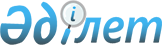 Об областном бюджете области Жетісу на 2024-2026 годыРешение маслихата области Жетісу от 15 декабря 2023 года № 11-64.
      Сноска. Вводится в действие с 01.01.2024 в соответствии с пунктом 20 настоящего решения.
      В соответствии со статьями 8, 75 Бюджетного кодекса Республики Казахстан, подпунктом 1) пункта 1 статьи 6 Закона Республики Казахстан "О местном государственном управлении и самоуправлении в Республике Казахстан", Законом Республики Казахстан "О республиканском бюджете на 2024-2026 годы" и постановлением Правительства Республики Казахстан от 12 декабря 2023 года № 1108 "О реализации Закона Республики Казахстан "О республиканском бюджете на 2024-2026 годы", маслихат области Жетісу РЕШИЛ:
      1. Утвердить областной бюджет на 2024-2026 годы согласно приложениям 1, 2 и 3 к настоящему решению соответственно, в том числе на 2024 год в следующих объемах:
      1) доходы 468 872 210 тысяч тенге, в том числе по:
      налоговым поступлениям 46 876 841 тысяча тенге;
      неналоговым поступлениям 2 652 353 тысячи тенге;
      поступлениям от продажи основного капитала 17 000 тысяч тенге;
      поступлениям трансфертов 419 326 016 тысяч тенге;
      2) затраты 470 378 766 тысяч тенге;
      3) чистое бюджетное кредитование 3 258 374 тысячи тенге, в том числе: 
      бюджетные кредиты 18 126 224 тысячи тенге;
      погашение бюджетных кредитов 14 867 850 тысяч тенге;
      4) сальдо по операциям с финансовыми активами 2 879 555 тысяч тенге, в том числе:
      приобретение финансовых активов 2 879 555 тысяча тенге;
      поступления от продажи финансовых активов государства 0 тенге;
      5) дефицит (профицит) бюджета (-) 7 644 485 тысяч тенге;
      6) финансирование дефицита (использование профицита) бюджета 7 644 485 тысяч тенге, в том числе:
      поступление займов 13 673 384 тысячи тенге;
      погашение займов 11 440 401 тысяча тенге;
      используемые остатки бюджетных средств 5 411 502 тысячи тенге.
      Сноска. Пункт 1 в редакции решения маслихата области Жетісу от 29.03.2024 № 15-95 (вводится в действие с 01.01.2024).


      2. Установить, что поступления по коду классификации доходов единой бюджетной классификации "Корпоративный подоходный налог с юридических лиц, за исключением поступлений от субъектов крупного предпринимательства и организаций нефтяного сектора" по районам и городам областного значения зачисляются в размере 100% в районный и городской бюджет областного значения. 
      3. Установить, что поступления по кодам классификации доходов единой бюджетной классификации "Индивидуальный подоходный налог с доходов, облагаемых у источника выплаты" и "Индивидуальный подоходный налог с доходов иностранных граждан, не облагаемых у источника выплаты" зачисляются в областной бюджет в размере 100%. 
      4. Установить, что поступления по коду классификации доходов единой бюджетной классификации "Социальный налог" зачисляются в областной бюджет в размере 100%. 
      5. Установить, что поступления по коду классификации доходов единой бюджетной классификации "Индивидуальный подоходный налог с доходов, не облагаемых у источника выплаты" по районам и городам областного значения зачисляются в размере 100% в районный и городской бюджет областного значения.
      6. Предусмотреть в областном бюджете на 2024 год объемы бюджетных субвенций, передаваемых из областного бюджета в районные (городов областного значения) бюджеты, в сумме 39 033 863 тысячи тенге, в том числе:
      Распределение указанных бюджетных субвенций районным (городов областного значения) бюджетам по направлениям определяются на основании постановления акимата области Жетісу.
      7. Учесть, что в областном бюджете на 2024 год предусмотрены поступления целевых текущих трансфертов из республиканского бюджета в сумме 10 272 221 тысяча тенге, в том числе на:
      образование 4 297 084 тысячи тенге;
      социальную помощь 649 156 тысяч тенге;
      обеспечение и проведение выборов акимов районов (городов областного значения) 179 561 тысяча тенге;
      на повышение заработной платы отдельных категорий гражданских служащих, работников организаций, содержащихся за счет средств государственного бюджета, работников казенных предприятий 178 797 тысяч тенге;
      повышение заработной платы работников природоохранных и специальных учреждений 750 627 тысячи тенге;
      проведение противоэпизоотических мероприятий 808 434 тысячи тенге;
      проведение идентификации сельскохозяйственных животных 96 562 тысячи тенге;
      приобретение жилья коммунального жилищного фонда для социально-уязвимых слоев населения 3 312 000 тысяч тенге.
      8. Учесть, что в областном бюджете на 2024 год предусмотрены поступления целевых трансфертов на развитие из республиканского бюджета в сумме 42 713 199 тысяч тенге, в том числе на:
      строительство объектов среднего образования в рамках пилотного национального проекта "Комфортная школа" 11 066 901 тысяча тенге;
      строительство инженерно-коммуникационной сети туристско-рекреационной зоны отдыха "Балхаш" 2 172 485 тысяч тенге;
      развитие и (или) обустройство инженерно-коммуникационной инфраструктуры 394 646 тысяч тенге;
      развитие системы водоснабжения и водоотведения 7 422 944 тысячи тенге;
      увеличение водности поверхностных водных ресурсов 1 000 000 тысяч тенге;
      развитие газотранспортной системы 6 856 715 тысяч тенге;
      развитие транспортной инфраструктуры 4 482 567 тысяч тенге;
      развитие инженерной и транспортной (благоустройство) инфраструктуры в областных центрах 2 661 287 тысяч тенге;
      реализацию бюджетных инвестиционных проектов в малых и моногородах 2 600 583 тысячи тенге;
      развитие социальной и инженерной инфраструктуры в сельских населенных пунктах в рамках проекта "Ауыл-Ел бесігі" 4 055 071 тысяч тенге;
      9. Предусмотреть в областном бюджете на 2024 год поступления субвенций из республиканского бюджета в сумме 355 343 578 тысяч тенге.
      10. Предусмотреть в областном бюджете на 2024 год поступления займов из республиканского бюджета в сумме 13 673 384 тысячи тенге.
      11. Учесть, что в областном бюджете на 2024 год предусмотрены целевые текущие трансферты районным (городов областного значения) бюджетам, в том числе на:
      реализацию мер по оказанию социальной поддержки специалистов;
      повышение заработной платы отдельных категорий гражданских служащих, работников организаций, содержащихся за счет средств государственного бюджета, работников казенных предприятий;
      оплату услуг индивидуальных помощников;
      развитие рынка труда;
      обеспечение прав и улучшению качества жизни лиц с инвалидностью в Республике Казахстан;
      выплату государственной адресной социальной помощи;
      проведение мероприятия в рамках предупреждения чрезвычайных ситуаций;
      приобретение жилья коммунального жилищного фонда для социально-уязвимых слоев населения;
      установку блочно-модульных конструкций;
      проведение мероприятий в сфере жилищно-коммунального хозяйства;
      проведение мероприятий в сфере архитектуры и градостроительства;
      проведение мероприятий в сфере земельных отношений;
      проведение мероприятий в сфере транспортной инфраструктуры.
      Распределение указанных трансфертов районным (городов областного значения) бюджетам определяются на основании постановления акимата области Жетісу.
      12. Учесть, что в областном бюджете на 2024 год предусмотрены целевые трансферты на развитие районным (городов областного значения) бюджетам, в том числе на:
      строительство и (или) реконструкцию жилья коммунального жилищного фонда;
      развитие и (или) обустройство инженерно-коммуникационной инфраструктуры;
      развитие системы водоснабжения и водоотведения;
      развитие коммунального хозяйства;
      развитие инженерной и транспортной (благоустройство) инфраструктуры в областных центрах;
      реализацию бюджетных инвестиционных проектов в малых и моногородах; 
      развитие социальной и инженерной инфраструктуры в сельских населенных пунктах в рамках проекта "Ауыл-Ел бесігі".
      Распределение указанных трансфертов районным (городов областного значения) бюджетам определяются на основании постановления акимата области Жетісу.
      13. Учесть, что в областном бюджете на 2024 год предусмотрены кредиты районным (городов областного значения) бюджетам, в том числе:
      бюджетные кредиты местным исполнительным органам для реализации мер социальной поддержки специалистов;
      Распределение указанных кредитов районным (городов областного значения) бюджетам определяются на основании постановления акимата области Жетісу.
      14. Предусмотреть в областном бюджете на 2024 год на проведение мероприятий по охране окружающей среды и развития объектов в сумме 650 207 тысяч тенге.
      Сноска. Пункт 14 в редакции решения маслихата области Жетісу от 29.03.2024 № 15-95 (вводится в действие с 01.01.2024).


      15. Предусмотреть в областном бюджете на 2024 год на обеспечение функционирования автомобильных дорог и развитие транспортной инфраструктуры в сумме 28 455 934 тысячи тенге.
      Сноска. Пункт 15 в редакции решения маслихата области Жетісу от 29.03.2024 № 15-95 (вводится в действие с 01.01.2024).


      16. Утвердить резерв акимата области Жетісу на 2024 год в сумме 939 584 тысячи тенге.
      17. Утвердить перечень областных бюджетных программ (подпрограмм), не подлежащих секвестру в процессе исполнения областного бюджета на 2024 год согласно приложению 4 к настоящему решению.
      18. Акимам районов и городов обеспечить полное и качественное исполнение прогнозных показателей бюджета области по налогам и платежам, снижение недоимки хозяйствующих субъектов перед бюджетами всех уровней и изыскание дополнительных доходных источников. 
      19. Контроль за исполнением настоящего решения возложить на постоянную комиссию областного маслихата "По вопросам бюджета, тарифной политики и обеспечения соблюдения законности".
      20. Настоящее решение вводится в действие с 1 января 2024 года.
      Сноска. Приложение 1 в редакции решения маслихата области Жетісу от 29.03.2024 № 15-95 (вводится в действие с 01.01.2024). Областной бюджет области Жетісу на 2024 год Областной бюджет области Жетісу на 2025 год Областной бюджет области Жетісу на 2026 год Перечень областных бюджетных программ (подпрограмм), не подлежащих секвестру в процессе исполнения областного бюджета на 2024 год
      Образование
      Общеобразовательное обучение
      Общеобразовательное обучение по специальным образовательным программам
      Общеобразовательное обучение одаренных детей в специализированных организациях образования
      Общеобразовательное обучение в государственных организациях начального, основного и общего среднего образования
      Реализация подушевого финансирования в государственных организациях среднего образования
      Здравоохранение
      Услуги по охране материнства и детства
      Пропаганда здорового образа жизни
      Централизованный закуп и хранение вакцин и других медицинских иммунобиологических препаратов для проведения иммунопрофилактики населения
      Организация в экстренных случаях доставки тяжелобольных людей до ближайшей организации здравоохранения, оказывающей врачебную помощь
      Дополнительное обеспечение гарантированного обьема бесплатной медицинской помощи по решению местных представительных органов
      Реализация мероприятий по профилактике и борьбе со СПИД в Республике Казахстан
      Оказание дополнительного объема медицинской помощи, включающий медицинскую помощь субъектами здравоохранения, оказание услуг Call-центрами и прочие расходы
					© 2012. РГП на ПХВ «Институт законодательства и правовой информации Республики Казахстан» Министерства юстиции Республики Казахстан
				
 Аксускому району
– 3 707 917 тысяч тенге; 
Алакольскому району
– 2 302 000 тысяч тенге;
 Ескельдинскому району
– 3 188 722 тысячи тенге;
 Каратальскому району
– 3 596 484 тысячи тенге;
 Кербулакскому району
– 3 561 050 тысяч тенге;
 Коксускому району
– 2 781 688 тысяч тенге;
 Панфиловскому району
– 2 025 965 тысяч тенге;
 Сарканскому району
– 3 006 104 тысячи тенге;
 городу Талдыкорган
– 13 363 574 тысячи тенге;
 городу Текели
– 1 500 359 тысяч тенге.
      Председатель областного маслихата 

Г. Тойлыбаева
Приложение 1 к решению маслихата области Жетісу от 15 декабря 2023 года № 11-64
Категория
Категория
Категория
Категория
Категория
Категория
Категория
Категория
Категория
Категория
Категория
Категория
Категория
Категория
Сумма,
тысяч тенге
Класс
Класс
Класс
Класс
Класс
Класс
Класс
Класс
Класс
Класс
Класс
Сумма,
тысяч тенге
Подкласс
Подкласс
Подкласс
Подкласс
Подкласс
Сумма,
тысяч тенге
Сумма,
тысяч тенге
Наименование
Наименование
Наименование
Наименование
Наименование
Сумма,
тысяч тенге
I. Доходы
I. Доходы
I. Доходы
I. Доходы
468 872 210
1
1
1
Налоговые поступления
Налоговые поступления
Налоговые поступления
Налоговые поступления
46 876 841
01
01
01
01
01
01
Подоходный налог
Подоходный налог
Подоходный налог
Подоходный налог
25 519 135
2
Индивидуальный подоходный налог
Индивидуальный подоходный налог
Индивидуальный подоходный налог
Индивидуальный подоходный налог
25 519 135
03
03
03
03
03
03
Социальный налог
Социальный налог
Социальный налог
Социальный налог
20 430 182
1
Социальный налог
Социальный налог
Социальный налог
Социальный налог
20 430 182
05
05
05
05
05
05
Внутренние налоги на товары, работы и услуги
Внутренние налоги на товары, работы и услуги
Внутренние налоги на товары, работы и услуги
Внутренние налоги на товары, работы и услуги
927 524
3
Поступления за использование природных и других ресурсов
Поступления за использование природных и других ресурсов
Поступления за использование природных и других ресурсов
Поступления за использование природных и других ресурсов
788 197
4
Сборы за ведение предпринимательской и профессиональной деятельности
Сборы за ведение предпринимательской и профессиональной деятельности
Сборы за ведение предпринимательской и профессиональной деятельности
Сборы за ведение предпринимательской и профессиональной деятельности
139 327
2
2
2
Неналоговые поступления
Неналоговые поступления
Неналоговые поступления
Неналоговые поступления
2 652 353
01
01
01
01
01
01
Доходы от государственной собственности
Доходы от государственной собственности
Доходы от государственной собственности
Доходы от государственной собственности
2 606 953
3
Дивиденды на государственные пакеты акций, находящиеся в государственной собственности
Дивиденды на государственные пакеты акций, находящиеся в государственной собственности
Дивиденды на государственные пакеты акций, находящиеся в государственной собственности
Дивиденды на государственные пакеты акций, находящиеся в государственной собственности
1 000 000
5
Доходы от аренды имущества, находящегося в государственной собственности
Доходы от аренды имущества, находящегося в государственной собственности
Доходы от аренды имущества, находящегося в государственной собственности
Доходы от аренды имущества, находящегося в государственной собственности
40 000
7
Вознаграждения по кредитам, выданным из государственного бюджета
Вознаграждения по кредитам, выданным из государственного бюджета
Вознаграждения по кредитам, выданным из государственного бюджета
Вознаграждения по кредитам, выданным из государственного бюджета
1 566 953
06
06
06
06
06
06
Прочие неналоговые поступления
Прочие неналоговые поступления
Прочие неналоговые поступления
Прочие неналоговые поступления
45 400
1
Прочие неналоговые поступления
Прочие неналоговые поступления
Прочие неналоговые поступления
Прочие неналоговые поступления
45 400
3
3
3
Поступления от продажи основного капитала
Поступления от продажи основного капитала
Поступления от продажи основного капитала
Поступления от продажи основного капитала
17 000
01
01
01
01
01
01
Продажа государственного имущества, закрепленного за государственными учреждениями
Продажа государственного имущества, закрепленного за государственными учреждениями
Продажа государственного имущества, закрепленного за государственными учреждениями
Продажа государственного имущества, закрепленного за государственными учреждениями
17 000
1
Продажа государственного имущества, закрепленного за государственными учреждениями
Продажа государственного имущества, закрепленного за государственными учреждениями
Продажа государственного имущества, закрепленного за государственными учреждениями
Продажа государственного имущества, закрепленного за государственными учреждениями
17 000
4
4
4
Поступления трансфертов
Поступления трансфертов
Поступления трансфертов
Поступления трансфертов
419 326 016
01
01
01
01
01
01
Трансферты из нижестоящих органов государственного управления 
Трансферты из нижестоящих органов государственного управления 
Трансферты из нижестоящих органов государственного управления 
Трансферты из нижестоящих органов государственного управления 
10 997 018
2
Трансферты из районных (городских) бюджетов
Трансферты из районных (городских) бюджетов
Трансферты из районных (городских) бюджетов
Трансферты из районных (городских) бюджетов
10 997 018
02
02
02
02
02
02
Трансферты из вышестоящих органов государственного управления
Трансферты из вышестоящих органов государственного управления
Трансферты из вышестоящих органов государственного управления
Трансферты из вышестоящих органов государственного управления
408 328 998
1
Трансферты из республиканского бюджета
Трансферты из республиканского бюджета
Трансферты из республиканского бюджета
Трансферты из республиканского бюджета
408 328 998
Функциональная группа
Функциональная группа
Функциональная группа
Функциональная группа
Функциональная группа
Функциональная группа
Функциональная группа
Функциональная группа
Функциональная группа
Функциональная группа
Функциональная группа
Функциональная группа
Функциональная группа
Функциональная группа
Сумма, 
тысяч тенге
Функциональная подгруппа
Функциональная подгруппа
Функциональная подгруппа
Функциональная подгруппа
Функциональная подгруппа
Функциональная подгруппа
Функциональная подгруппа
Функциональная подгруппа
Функциональная подгруппа
Функциональная подгруппа
Функциональная подгруппа
Функциональная подгруппа
Функциональная подгруппа
Сумма, 
тысяч тенге
Администратор бюджетных программ
Администратор бюджетных программ
Администратор бюджетных программ
Администратор бюджетных программ
Администратор бюджетных программ
Администратор бюджетных программ
Администратор бюджетных программ
Администратор бюджетных программ
Администратор бюджетных программ
Сумма, 
тысяч тенге
Программа
Программа
Программа
Программа
Программа
Сумма, 
тысяч тенге
Наименование
Наименование
Наименование
Наименование
Сумма, 
тысяч тенге
II. Затраты
II. Затраты
II. Затраты
II. Затраты
470 378 766
01
Государственные услуги общего характера
Государственные услуги общего характера
Государственные услуги общего характера
Государственные услуги общего характера
5 901 880
1
1
1
1
Представительные, исполнительные и другие органы, выполняющие общие функции государственного управления
Представительные, исполнительные и другие органы, выполняющие общие функции государственного управления
Представительные, исполнительные и другие органы, выполняющие общие функции государственного управления
Представительные, исполнительные и другие органы, выполняющие общие функции государственного управления
4 023 808
110
110
110
110
Аппарат маслихата области
Аппарат маслихата области
Аппарат маслихата области
Аппарат маслихата области
243 510
001
Услуги по обеспечению деятельности маслихата области
Услуги по обеспечению деятельности маслихата области
Услуги по обеспечению деятельности маслихата области
Услуги по обеспечению деятельности маслихата области
210 007
003
Капитальные расходы государственного органа
Капитальные расходы государственного органа
Капитальные расходы государственного органа
Капитальные расходы государственного органа
33 503
120
120
120
120
Аппарат акима области
Аппарат акима области
Аппарат акима области
Аппарат акима области
3 159 971
001
Услуги по обеспечению деятельности акима области
Услуги по обеспечению деятельности акима области
Услуги по обеспечению деятельности акима области
Услуги по обеспечению деятельности акима области
2 725 272
004
Капитальные расходы государственного органа 
Капитальные расходы государственного органа 
Капитальные расходы государственного органа 
Капитальные расходы государственного органа 
15 648
007
Капитальные расходы подведомственных государственных учреждений и организаций
Капитальные расходы подведомственных государственных учреждений и организаций
Капитальные расходы подведомственных государственных учреждений и организаций
Капитальные расходы подведомственных государственных учреждений и организаций
50 925
009
Обеспечение и проведение выборов акимов 
Обеспечение и проведение выборов акимов 
Обеспечение и проведение выборов акимов 
Обеспечение и проведение выборов акимов 
368 126
752
752
752
752
Управление общественного развития области
Управление общественного развития области
Управление общественного развития области
Управление общественного развития области
271 024
075
Обеспечение деятельности Ассамблеи народа Казахстана области
Обеспечение деятельности Ассамблеи народа Казахстана области
Обеспечение деятельности Ассамблеи народа Казахстана области
Обеспечение деятельности Ассамблеи народа Казахстана области
271 024
282
282
282
282
Ревизионная комиссия области
Ревизионная комиссия области
Ревизионная комиссия области
Ревизионная комиссия области
349 303
001
Услуги по обеспечению деятельности ревизионной комиссии области 
Услуги по обеспечению деятельности ревизионной комиссии области 
Услуги по обеспечению деятельности ревизионной комиссии области 
Услуги по обеспечению деятельности ревизионной комиссии области 
349 303
2
2
2
2
Финансовая деятельность
Финансовая деятельность
Финансовая деятельность
Финансовая деятельность
592 593
257
257
257
257
Управление финансов области
Управление финансов области
Управление финансов области
Управление финансов области
428 804
001
Услуги по реализации государственной политики в области исполнения местного бюджета, управления коммунальной собственностью и бюджетного планирования
Услуги по реализации государственной политики в области исполнения местного бюджета, управления коммунальной собственностью и бюджетного планирования
Услуги по реализации государственной политики в области исполнения местного бюджета, управления коммунальной собственностью и бюджетного планирования
Услуги по реализации государственной политики в области исполнения местного бюджета, управления коммунальной собственностью и бюджетного планирования
203 037
009
Приватизация, управление коммунальным имуществом, постприватизационная деятельность и регулирование споров, связанных с этим
Приватизация, управление коммунальным имуществом, постприватизационная деятельность и регулирование споров, связанных с этим
Приватизация, управление коммунальным имуществом, постприватизационная деятельность и регулирование споров, связанных с этим
Приватизация, управление коммунальным имуществом, постприватизационная деятельность и регулирование споров, связанных с этим
54 285
028
Приобретение имущества в коммунальную собственность
Приобретение имущества в коммунальную собственность
Приобретение имущества в коммунальную собственность
Приобретение имущества в коммунальную собственность
154 101
113
Целевые текущие трансферты нижестоящим бюджетам
Целевые текущие трансферты нижестоящим бюджетам
Целевые текущие трансферты нижестоящим бюджетам
Целевые текущие трансферты нижестоящим бюджетам
17 381
718
718
718
718
Управление государственных закупок области
Управление государственных закупок области
Управление государственных закупок области
Управление государственных закупок области
163 789
001
Услуги по реализации государственной политики в области государственных закупок на местном уровне
Услуги по реализации государственной политики в области государственных закупок на местном уровне
Услуги по реализации государственной политики в области государственных закупок на местном уровне
Услуги по реализации государственной политики в области государственных закупок на местном уровне
160 964
003
Капитальные расходы государственного органа
Капитальные расходы государственного органа
Капитальные расходы государственного органа
Капитальные расходы государственного органа
2 825
5
5
5
5
Планирование и статистическая деятельность
Планирование и статистическая деятельность
Планирование и статистическая деятельность
Планирование и статистическая деятельность
919 863
258
258
258
258
Управление экономики и бюджетного планирования области 
Управление экономики и бюджетного планирования области 
Управление экономики и бюджетного планирования области 
Управление экономики и бюджетного планирования области 
919 863
001
Услуги по реализации государственной политики в области формирования и развития экономической политики, системы государственного планирования 
Услуги по реализации государственной политики в области формирования и развития экономической политики, системы государственного планирования 
Услуги по реализации государственной политики в области формирования и развития экономической политики, системы государственного планирования 
Услуги по реализации государственной политики в области формирования и развития экономической политики, системы государственного планирования 
481 399
005
Капитальные расходы государственного органа 
Капитальные расходы государственного органа 
Капитальные расходы государственного органа 
Капитальные расходы государственного органа 
27 121
061
Экспертиза и оценка документации по вопросам бюджетных инвестиций и государственно-частного партнерства, в том числе концессии
Экспертиза и оценка документации по вопросам бюджетных инвестиций и государственно-частного партнерства, в том числе концессии
Экспертиза и оценка документации по вопросам бюджетных инвестиций и государственно-частного партнерства, в том числе концессии
Экспертиза и оценка документации по вопросам бюджетных инвестиций и государственно-частного партнерства, в том числе концессии
95 963
113
Целевые текущие трансферты нижестоящим бюджетам
Целевые текущие трансферты нижестоящим бюджетам
Целевые текущие трансферты нижестоящим бюджетам
Целевые текущие трансферты нижестоящим бюджетам
315 380
9
9
9
9
Прочие государственные услуги общего характера
Прочие государственные услуги общего характера
Прочие государственные услуги общего характера
Прочие государственные услуги общего характера
365 616
269
269
269
269
Управление по делам религий области
Управление по делам религий области
Управление по делам религий области
Управление по делам религий области
365 616
001
Услуги по реализации государственной политики в сфере религиозной деятельности на местном уровне
Услуги по реализации государственной политики в сфере религиозной деятельности на местном уровне
Услуги по реализации государственной политики в сфере религиозной деятельности на местном уровне
Услуги по реализации государственной политики в сфере религиозной деятельности на местном уровне
127 811
003
Капитальные расходы государственного органа 
Капитальные расходы государственного органа 
Капитальные расходы государственного органа 
Капитальные расходы государственного органа 
12 000
004
Капитальные расходы подведомственных государственных учреждений и организаций
Капитальные расходы подведомственных государственных учреждений и организаций
Капитальные расходы подведомственных государственных учреждений и организаций
Капитальные расходы подведомственных государственных учреждений и организаций
14 500
005
Изучение и анализ религиозной ситуации в регионе
Изучение и анализ религиозной ситуации в регионе
Изучение и анализ религиозной ситуации в регионе
Изучение и анализ религиозной ситуации в регионе
211 305
02
Оборона
Оборона
Оборона
Оборона
4 236 511
1
1
1
1
Военные нужды
Военные нужды
Военные нужды
Военные нужды
367 375
296
296
296
296
Управление по мобилизационной подготовке области
Управление по мобилизационной подготовке области
Управление по мобилизационной подготовке области
Управление по мобилизационной подготовке области
367 375
003
Мероприятия в рамках исполнения всеобщей воинской обязанности
Мероприятия в рамках исполнения всеобщей воинской обязанности
Мероприятия в рамках исполнения всеобщей воинской обязанности
Мероприятия в рамках исполнения всеобщей воинской обязанности
118 477
007
Подготовка территориальной обороны и территориальная оборона областного масштаба
Подготовка территориальной обороны и территориальная оборона областного масштаба
Подготовка территориальной обороны и территориальная оборона областного масштаба
Подготовка территориальной обороны и территориальная оборона областного масштаба
248 898
2
2
2
2
Организация работы по чрезвычайным ситуациям
Организация работы по чрезвычайным ситуациям
Организация работы по чрезвычайным ситуациям
Организация работы по чрезвычайным ситуациям
3 869 136
271
271
271
271
Управление строительства области
Управление строительства области
Управление строительства области
Управление строительства области
755 949
036
Проведение работ по инженерной защите населения, объектов и территории от природных и стихийных бедствий
Проведение работ по инженерной защите населения, объектов и территории от природных и стихийных бедствий
Проведение работ по инженерной защите населения, объектов и территории от природных и стихийных бедствий
Проведение работ по инженерной защите населения, объектов и территории от природных и стихийных бедствий
755 949
287
287
287
287
Территориальный орган, уполномоченных органов в области чрезвычайных ситуаций природного и техногенного характера, Гражданской обороны, финансируемый из областного бюджета
Территориальный орган, уполномоченных органов в области чрезвычайных ситуаций природного и техногенного характера, Гражданской обороны, финансируемый из областного бюджета
Территориальный орган, уполномоченных органов в области чрезвычайных ситуаций природного и техногенного характера, Гражданской обороны, финансируемый из областного бюджета
Территориальный орган, уполномоченных органов в области чрезвычайных ситуаций природного и техногенного характера, Гражданской обороны, финансируемый из областного бюджета
2 328 303
002
Капитальные расходы территориального органа и подведомственных государственных учреждений
Капитальные расходы территориального органа и подведомственных государственных учреждений
Капитальные расходы территориального органа и подведомственных государственных учреждений
Капитальные расходы территориального органа и подведомственных государственных учреждений
1 899 058
004
Предупреждение и ликвидация чрезвычайных ситуаций областного масштаба
Предупреждение и ликвидация чрезвычайных ситуаций областного масштаба
Предупреждение и ликвидация чрезвычайных ситуаций областного масштаба
Предупреждение и ликвидация чрезвычайных ситуаций областного масштаба
104 820
113
Целевые текущие трансферты нижестоящим бюджетам
Целевые текущие трансферты нижестоящим бюджетам
Целевые текущие трансферты нижестоящим бюджетам
Целевые текущие трансферты нижестоящим бюджетам
324 425
296
296
296
296
Управление по мобилизационной подготовке области
Управление по мобилизационной подготовке области
Управление по мобилизационной подготовке области
Управление по мобилизационной подготовке области
784 884
001
Услуги по реализации государственной политики на местном уровне в области мобилизационной подготовки 
Услуги по реализации государственной политики на местном уровне в области мобилизационной подготовки 
Услуги по реализации государственной политики на местном уровне в области мобилизационной подготовки 
Услуги по реализации государственной политики на местном уровне в области мобилизационной подготовки 
56 357
005
Мобилизационная подготовка и мобилизация областного масштаба
Мобилизационная подготовка и мобилизация областного масштаба
Мобилизационная подготовка и мобилизация областного масштаба
Мобилизационная подготовка и мобилизация областного масштаба
186 382
009
Капитальные расходы государственного органа
Капитальные расходы государственного органа
Капитальные расходы государственного органа
Капитальные расходы государственного органа
33 823
032
Капитальные расходы подведомственных государственных учреждений и организаций
Капитальные расходы подведомственных государственных учреждений и организаций
Капитальные расходы подведомственных государственных учреждений и организаций
Капитальные расходы подведомственных государственных учреждений и организаций
357 322
113
Целевые текущие трансферты нижестоящим бюджетам
Целевые текущие трансферты нижестоящим бюджетам
Целевые текущие трансферты нижестоящим бюджетам
Целевые текущие трансферты нижестоящим бюджетам
151 000
03
Общественный порядок, безопасность, правовая, судебная, уголовно-исполнительная деятельность
Общественный порядок, безопасность, правовая, судебная, уголовно-исполнительная деятельность
Общественный порядок, безопасность, правовая, судебная, уголовно-исполнительная деятельность
Общественный порядок, безопасность, правовая, судебная, уголовно-исполнительная деятельность
13 133 701
1
1
1
1
Правоохранительная деятельность
Правоохранительная деятельность
Правоохранительная деятельность
Правоохранительная деятельность
13 133 701
252
252
252
252
Исполнительный орган внутренних дел, финансируемый из областного бюджета
Исполнительный орган внутренних дел, финансируемый из областного бюджета
Исполнительный орган внутренних дел, финансируемый из областного бюджета
Исполнительный орган внутренних дел, финансируемый из областного бюджета
13 085 405
001
Услуги по реализации государственной политики в области обеспечения охраны общественного порядка и безопасности на территории области
Услуги по реализации государственной политики в области обеспечения охраны общественного порядка и безопасности на территории области
Услуги по реализации государственной политики в области обеспечения охраны общественного порядка и безопасности на территории области
Услуги по реализации государственной политики в области обеспечения охраны общественного порядка и безопасности на территории области
9 218 651
003
Поощрение граждан, участвующих в охране общественного порядка
Поощрение граждан, участвующих в охране общественного порядка
Поощрение граждан, участвующих в охране общественного порядка
Поощрение граждан, участвующих в охране общественного порядка
2 500
006
Капитальные расходы государственного органа
Капитальные расходы государственного органа
Капитальные расходы государственного органа
Капитальные расходы государственного органа
3 864 254
271
271
271
271
Управление строительства области
Управление строительства области
Управление строительства области
Управление строительства области
48 296
003
Развитие объектов органов внутренних дел 
Развитие объектов органов внутренних дел 
Развитие объектов органов внутренних дел 
Развитие объектов органов внутренних дел 
48 296
04
Образование
Образование
Образование
Образование
206 798 600
1
1
1
1
Дошкольное воспитание и обучение
Дошкольное воспитание и обучение
Дошкольное воспитание и обучение
Дошкольное воспитание и обучение
24 710 359
261
261
261
261
Управление образования области
Управление образования области
Управление образования области
Управление образования области
24 710 359
200
Обеспечение деятельности организаций дошкольного воспитания и обучения и организация в них медицинского обслуживания
Обеспечение деятельности организаций дошкольного воспитания и обучения и организация в них медицинского обслуживания
Обеспечение деятельности организаций дошкольного воспитания и обучения и организация в них медицинского обслуживания
Обеспечение деятельности организаций дошкольного воспитания и обучения и организация в них медицинского обслуживания
1 290 474
202
Реализация государственного образовательного заказа в дошкольных организациях образования
Реализация государственного образовательного заказа в дошкольных организациях образования
Реализация государственного образовательного заказа в дошкольных организациях образования
Реализация государственного образовательного заказа в дошкольных организациях образования
23 419 885
2
2
2
2
Начальное, основное среднее и общее среднее образование
Начальное, основное среднее и общее среднее образование
Начальное, основное среднее и общее среднее образование
Начальное, основное среднее и общее среднее образование
153 202 622
261
261
261
261
Управление образования области
Управление образования области
Управление образования области
Управление образования области
130 054 618
003
Общеобразовательное обучение по специальным образовательным учебным программам
Общеобразовательное обучение по специальным образовательным учебным программам
Общеобразовательное обучение по специальным образовательным учебным программам
Общеобразовательное обучение по специальным образовательным учебным программам
1 633 857
006
Общеобразовательное обучение одаренных детей в специализированных организациях образования
Общеобразовательное обучение одаренных детей в специализированных организациях образования
Общеобразовательное обучение одаренных детей в специализированных организациях образования
Общеобразовательное обучение одаренных детей в специализированных организациях образования
2 311 334
055
Дополнительное образование для детей и юношества
Дополнительное образование для детей и юношества
Дополнительное образование для детей и юношества
Дополнительное образование для детей и юношества
2 619 585
082
Общеобразовательное обучение в государственных организациях начального, основного и общего среднего образования
Общеобразовательное обучение в государственных организациях начального, основного и общего среднего образования
Общеобразовательное обучение в государственных организациях начального, основного и общего среднего образования
Общеобразовательное обучение в государственных организациях начального, основного и общего среднего образования
96 172 629
083
Организация бесплатного подвоза учащихся до ближайшей школы и обратно в сельской местности
Организация бесплатного подвоза учащихся до ближайшей школы и обратно в сельской местности
Организация бесплатного подвоза учащихся до ближайшей школы и обратно в сельской местности
Организация бесплатного подвоза учащихся до ближайшей школы и обратно в сельской местности
113 861
203
Реализация подушевого финансирования в государственных организациях среднего образования
Реализация подушевого финансирования в государственных организациях среднего образования
Реализация подушевого финансирования в государственных организациях среднего образования
Реализация подушевого финансирования в государственных организациях среднего образования
27 203 352
271
271
271
271
Управление строительства области
Управление строительства области
Управление строительства области
Управление строительства области
11 981 027
086
Строительство и реконструкция объектов начального, основного среднего и общего среднего образования
Строительство и реконструкция объектов начального, основного среднего и общего среднего образования
Строительство и реконструкция объектов начального, основного среднего и общего среднего образования
Строительство и реконструкция объектов начального, основного среднего и общего среднего образования
914 126
205
Строительство объектов начального, основного среднего и общего среднего образования в рамках пилотного национального проекта "Комфортная школа
Строительство объектов начального, основного среднего и общего среднего образования в рамках пилотного национального проекта "Комфортная школа
Строительство объектов начального, основного среднего и общего среднего образования в рамках пилотного национального проекта "Комфортная школа
Строительство объектов начального, основного среднего и общего среднего образования в рамках пилотного национального проекта "Комфортная школа
11 066 901
285
285
285
285
Управление физической культуры и спорта области
Управление физической культуры и спорта области
Управление физической культуры и спорта области
Управление физической культуры и спорта области
11 166 977
006
Дополнительное образование для детей и юношества по спорту
Дополнительное образование для детей и юношества по спорту
Дополнительное образование для детей и юношества по спорту
Дополнительное образование для детей и юношества по спорту
9 558 803
007
Общеобразовательное обучение одаренных в спорте детей в специализированных организациях образования
Общеобразовательное обучение одаренных в спорте детей в специализированных организациях образования
Общеобразовательное обучение одаренных в спорте детей в специализированных организациях образования
Общеобразовательное обучение одаренных в спорте детей в специализированных организациях образования
1 608 174
4
4
4
4
Техническое и профессиональное, послесреднее образование
Техническое и профессиональное, послесреднее образование
Техническое и профессиональное, послесреднее образование
Техническое и профессиональное, послесреднее образование
14 674 499
261
261
261
261
Управление образования области
Управление образования области
Управление образования области
Управление образования области
14 674 499
024
Подготовка специалистов в организациях технического и профессионального образования
Подготовка специалистов в организациях технического и профессионального образования
Подготовка специалистов в организациях технического и профессионального образования
Подготовка специалистов в организациях технического и профессионального образования
14 640 123
089
Организация профессионального обучения
Организация профессионального обучения
Организация профессионального обучения
Организация профессионального обучения
34 376
5
5
5
5
Переподготовка и повышения квалификации специалистов
Переподготовка и повышения квалификации специалистов
Переподготовка и повышения квалификации специалистов
Переподготовка и повышения квалификации специалистов
627 153
120
120
120
120
Аппарат акима области
Аппарат акима области
Аппарат акима области
Аппарат акима области
15 046
019
Обучение участников избирательного процесса
Обучение участников избирательного процесса
Обучение участников избирательного процесса
Обучение участников избирательного процесса
15 046
253
253
253
253
Управление здравоохранения области
Управление здравоохранения области
Управление здравоохранения области
Управление здравоохранения области
84 529
003
Повышение квалификации и переподготовка кадров
Повышение квалификации и переподготовка кадров
Повышение квалификации и переподготовка кадров
Повышение квалификации и переподготовка кадров
84 529
261
261
261
261
Управление образования области
Управление образования области
Управление образования области
Управление образования области
527 578
052
Повышение квалификации, подготовка и переподготовка кадров в рамках Государственной программы развития продуктивной занятости и массового предпринимательства на 2017 – 2021 годы "Еңбек"
Повышение квалификации, подготовка и переподготовка кадров в рамках Государственной программы развития продуктивной занятости и массового предпринимательства на 2017 – 2021 годы "Еңбек"
Повышение квалификации, подготовка и переподготовка кадров в рамках Государственной программы развития продуктивной занятости и массового предпринимательства на 2017 – 2021 годы "Еңбек"
Повышение квалификации, подготовка и переподготовка кадров в рамках Государственной программы развития продуктивной занятости и массового предпринимательства на 2017 – 2021 годы "Еңбек"
527 578
6
6
6
6
Высшее и послевузовское образования
Высшее и послевузовское образования
Высшее и послевузовское образования
Высшее и послевузовское образования
1 046 424
253
253
253
253
Управление здравоохранения области
Управление здравоохранения области
Управление здравоохранения области
Управление здравоохранения области
262 241
057
Подготовка специалистов с высшим, послевузовским образованием и оказание социальной поддержки обучающимся
Подготовка специалистов с высшим, послевузовским образованием и оказание социальной поддержки обучающимся
Подготовка специалистов с высшим, послевузовским образованием и оказание социальной поддержки обучающимся
Подготовка специалистов с высшим, послевузовским образованием и оказание социальной поддержки обучающимся
262 241
261
261
261
261
Управление образования области
Управление образования области
Управление образования области
Управление образования области
784 183
057
Подготовка специалистов с высшим, послевузовским образованием и оказание социальной поддержки обучающимся
Подготовка специалистов с высшим, послевузовским образованием и оказание социальной поддержки обучающимся
Подготовка специалистов с высшим, послевузовским образованием и оказание социальной поддержки обучающимся
Подготовка специалистов с высшим, послевузовским образованием и оказание социальной поддержки обучающимся
784 183
9
9
9
9
Прочие услуги в области образования
Прочие услуги в области образования
Прочие услуги в области образования
Прочие услуги в области образования
12 537 543
261
261
261
261
Управление образования области
Управление образования области
Управление образования области
Управление образования области
12 537 543
001
Услуги по реализации государственной политики на местном уровне в области образования 
Услуги по реализации государственной политики на местном уровне в области образования 
Услуги по реализации государственной политики на местном уровне в области образования 
Услуги по реализации государственной политики на местном уровне в области образования 
526 203
004
Информатизация системы образования в государственных организациях образования 
Информатизация системы образования в государственных организациях образования 
Информатизация системы образования в государственных организациях образования 
Информатизация системы образования в государственных организациях образования 
116 000
005
Приобретение и доставка учебников, учебно-методических комплексов государственных организациях образования
Приобретение и доставка учебников, учебно-методических комплексов государственных организациях образования
Приобретение и доставка учебников, учебно-методических комплексов государственных организациях образования
Приобретение и доставка учебников, учебно-методических комплексов государственных организациях образования
1 679 027
007
Проведение школьных олимпиад, внешкольных мероприятий и конкурсов областного, районного (городского) масштабов
Проведение школьных олимпиад, внешкольных мероприятий и конкурсов областного, районного (городского) масштабов
Проведение школьных олимпиад, внешкольных мероприятий и конкурсов областного, районного (городского) масштабов
Проведение школьных олимпиад, внешкольных мероприятий и конкурсов областного, районного (городского) масштабов
509 249
011
Обследование психического здоровья детей и подростков и оказание психолого-медико-педагогической консультативной помощи населению
Обследование психического здоровья детей и подростков и оказание психолого-медико-педагогической консультативной помощи населению
Обследование психического здоровья детей и подростков и оказание психолого-медико-педагогической консультативной помощи населению
Обследование психического здоровья детей и подростков и оказание психолого-медико-педагогической консультативной помощи населению
307 543
012
Реабилитация и социальная адаптация детей и подростков с проблемами в развитии
Реабилитация и социальная адаптация детей и подростков с проблемами в развитии
Реабилитация и социальная адаптация детей и подростков с проблемами в развитии
Реабилитация и социальная адаптация детей и подростков с проблемами в развитии
1 046 292
013
Капитальные расходы государственного органа
Капитальные расходы государственного органа
Капитальные расходы государственного органа
Капитальные расходы государственного органа
18 555
029
Методическое и финансовое сопровождение системы образования
Методическое и финансовое сопровождение системы образования
Методическое и финансовое сопровождение системы образования
Методическое и финансовое сопровождение системы образования
1 179 386
067
Капитальные расходы подведомственных государственных учреждений и организаций
Капитальные расходы подведомственных государственных учреждений и организаций
Капитальные расходы подведомственных государственных учреждений и организаций
Капитальные расходы подведомственных государственных учреждений и организаций
6 742 648
080
Реализация инициативы Фонда Нурсултана Назарбаева на выявление и поддержку талантов "EL UMITI"
Реализация инициативы Фонда Нурсултана Назарбаева на выявление и поддержку талантов "EL UMITI"
Реализация инициативы Фонда Нурсултана Назарбаева на выявление и поддержку талантов "EL UMITI"
Реализация инициативы Фонда Нурсултана Назарбаева на выявление и поддержку талантов "EL UMITI"
53 783
086
Выплата единовременных денежных средств казахстанским гражданам, усыновившим (удочерившим) ребенка (детей)-сироту и ребенка (детей), оставшегося без попечения родителей
Выплата единовременных денежных средств казахстанским гражданам, усыновившим (удочерившим) ребенка (детей)-сироту и ребенка (детей), оставшегося без попечения родителей
Выплата единовременных денежных средств казахстанским гражданам, усыновившим (удочерившим) ребенка (детей)-сироту и ребенка (детей), оставшегося без попечения родителей
Выплата единовременных денежных средств казахстанским гражданам, усыновившим (удочерившим) ребенка (детей)-сироту и ребенка (детей), оставшегося без попечения родителей
1 180
087
Ежемесячные выплаты денежных средств опекунам (попечителям) на содержание ребенка-сироты (детей-сирот), и ребенка (детей), оставшегося без попечения родителей
Ежемесячные выплаты денежных средств опекунам (попечителям) на содержание ребенка-сироты (детей-сирот), и ребенка (детей), оставшегося без попечения родителей
Ежемесячные выплаты денежных средств опекунам (попечителям) на содержание ребенка-сироты (детей-сирот), и ребенка (детей), оставшегося без попечения родителей
Ежемесячные выплаты денежных средств опекунам (попечителям) на содержание ребенка-сироты (детей-сирот), и ребенка (детей), оставшегося без попечения родителей
357 677
05
Здравоохранение
Здравоохранение
Здравоохранение
Здравоохранение
15 140 301
2
2
2
2
Охрана здоровья населения
Охрана здоровья населения
Охрана здоровья населения
Охрана здоровья населения
4 845 988
253
253
253
253
Управление здравоохранения области
Управление здравоохранения области
Управление здравоохранения области
Управление здравоохранения области
1 922 987
006
Услуги по охране материнства и детства
Услуги по охране материнства и детства
Услуги по охране материнства и детства
Услуги по охране материнства и детства
402 406
007
Пропаганда здорового образа жизни
Пропаганда здорового образа жизни
Пропаганда здорового образа жизни
Пропаганда здорового образа жизни
21 567
041
Дополнительное обеспечение гарантированного объема бесплатной медицинской помощи по решению местных представительных органов областей
Дополнительное обеспечение гарантированного объема бесплатной медицинской помощи по решению местных представительных органов областей
Дополнительное обеспечение гарантированного объема бесплатной медицинской помощи по решению местных представительных органов областей
Дополнительное обеспечение гарантированного объема бесплатной медицинской помощи по решению местных представительных органов областей
1 499 014
271
271
271
271
Управление строительства области
Управление строительства области
Управление строительства области
Управление строительства области
2 923 001
026
Сейсмоусиление объектов здравоохранения 
Сейсмоусиление объектов здравоохранения 
Сейсмоусиление объектов здравоохранения 
Сейсмоусиление объектов здравоохранения 
195 128
038
Строительство и реконструкция объектов здравоохранения
Строительство и реконструкция объектов здравоохранения
Строительство и реконструкция объектов здравоохранения
Строительство и реконструкция объектов здравоохранения
2 727 873
3
3
3
3
Специализированная медицинская помощь
Специализированная медицинская помощь
Специализированная медицинская помощь
Специализированная медицинская помощь
1 542 704
253
253
253
253
Управление здравоохранения области
Управление здравоохранения области
Управление здравоохранения области
Управление здравоохранения области
1 542 704
027
Централизованный закуп и хранение вакцин и других медицинских иммунобиологических препаратов для проведения иммунопрофилактики населения
Централизованный закуп и хранение вакцин и других медицинских иммунобиологических препаратов для проведения иммунопрофилактики населения
Централизованный закуп и хранение вакцин и других медицинских иммунобиологических препаратов для проведения иммунопрофилактики населения
Централизованный закуп и хранение вакцин и других медицинских иммунобиологических препаратов для проведения иммунопрофилактики населения
1 542 704
4
4
4
4
Поликлиники
Поликлиники
Поликлиники
Поликлиники
306 120
253
253
253
253
Управление здравоохранения области
Управление здравоохранения области
Управление здравоохранения области
Управление здравоохранения области
306 120
039
Оказание дополнительного объема медицинской помощи, включающий медицинскую помощь субъектами здравоохранения, оказание услуг Call-центрами и прочие расходы
Оказание дополнительного объема медицинской помощи, включающий медицинскую помощь субъектами здравоохранения, оказание услуг Call-центрами и прочие расходы
Оказание дополнительного объема медицинской помощи, включающий медицинскую помощь субъектами здравоохранения, оказание услуг Call-центрами и прочие расходы
Оказание дополнительного объема медицинской помощи, включающий медицинскую помощь субъектами здравоохранения, оказание услуг Call-центрами и прочие расходы
306 120
5
5
5
5
Другие виды медицинской помощи
Другие виды медицинской помощи
Другие виды медицинской помощи
Другие виды медицинской помощи
130 654
253
253
253
253
Управление здравоохранения области
Управление здравоохранения области
Управление здравоохранения области
Управление здравоохранения области
130 654
029
Областные базы специального медицинского снабжения
Областные базы специального медицинского снабжения
Областные базы специального медицинского снабжения
Областные базы специального медицинского снабжения
130 654
9
9
9
9
Прочие услуги в области здравоохранения
Прочие услуги в области здравоохранения
Прочие услуги в области здравоохранения
Прочие услуги в области здравоохранения
8 314 835
253
253
253
253
Управление здравоохранения области
Управление здравоохранения области
Управление здравоохранения области
Управление здравоохранения области
8 314 835
001
Услуги по реализации государственной политики на местном уровне в области здравоохранения
Услуги по реализации государственной политики на местном уровне в области здравоохранения
Услуги по реализации государственной политики на местном уровне в области здравоохранения
Услуги по реализации государственной политики на местном уровне в области здравоохранения
273 432
008
Реализация мероприятий по профилактике и борьбе со СПИД в Республике Казахстан
Реализация мероприятий по профилактике и борьбе со СПИД в Республике Казахстан
Реализация мероприятий по профилактике и борьбе со СПИД в Республике Казахстан
Реализация мероприятий по профилактике и борьбе со СПИД в Республике Казахстан
61 724
016
Обеспечение граждан бесплатным или льготным проездом за пределы населенного пункта на лечение
Обеспечение граждан бесплатным или льготным проездом за пределы населенного пункта на лечение
Обеспечение граждан бесплатным или льготным проездом за пределы населенного пункта на лечение
Обеспечение граждан бесплатным или льготным проездом за пределы населенного пункта на лечение
19 576
018
Информационно-аналитические услуги в области здравоохранения
Информационно-аналитические услуги в области здравоохранения
Информационно-аналитические услуги в области здравоохранения
Информационно-аналитические услуги в области здравоохранения
73 447
023
Социальная поддержка медицинских и фармацевтических работников
Социальная поддержка медицинских и фармацевтических работников
Социальная поддержка медицинских и фармацевтических работников
Социальная поддержка медицинских и фармацевтических работников
595 000
030
Капитальные расходы государственных органов здравоохранения 
Капитальные расходы государственных органов здравоохранения 
Капитальные расходы государственных органов здравоохранения 
Капитальные расходы государственных органов здравоохранения 
12 912
033
Капитальные расходы медицинских организаций здравоохранения
Капитальные расходы медицинских организаций здравоохранения
Капитальные расходы медицинских организаций здравоохранения
Капитальные расходы медицинских организаций здравоохранения
6 178 744
113
Целевые текущие трансферты нижестоящим бюджетам
Целевые текущие трансферты нижестоящим бюджетам
Целевые текущие трансферты нижестоящим бюджетам
Целевые текущие трансферты нижестоящим бюджетам
1 100 000
06
Социальная помощь и социальное обеспечение
Социальная помощь и социальное обеспечение
Социальная помощь и социальное обеспечение
Социальная помощь и социальное обеспечение
26 145 607
1
1
1
1
Социальное обеспечение
Социальное обеспечение
Социальное обеспечение
Социальное обеспечение
8 313 869
256
256
256
256
Управление координации занятости и социальных программ области
Управление координации занятости и социальных программ области
Управление координации занятости и социальных программ области
Управление координации занятости и социальных программ области
7 417 904
002
Предоставление специальных социальных услуг для престарелых и лиц с инвалидностью в медико-социальных учреждениях (организациях) общего типа, в центрах оказания специальных социальных услуг, в центрах социального обслуживания
Предоставление специальных социальных услуг для престарелых и лиц с инвалидностью в медико-социальных учреждениях (организациях) общего типа, в центрах оказания специальных социальных услуг, в центрах социального обслуживания
Предоставление специальных социальных услуг для престарелых и лиц с инвалидностью в медико-социальных учреждениях (организациях) общего типа, в центрах оказания специальных социальных услуг, в центрах социального обслуживания
Предоставление специальных социальных услуг для престарелых и лиц с инвалидностью в медико-социальных учреждениях (организациях) общего типа, в центрах оказания специальных социальных услуг, в центрах социального обслуживания
1 403 825
013
Предоставление специальных социальных услуг для лиц с инвалидностью с психоневрологическими заболеваниями, в психоневрологических медико-социальных учреждениях (организациях), в центрах оказания специальных социальных услуг, в центрах социального обслуживания
Предоставление специальных социальных услуг для лиц с инвалидностью с психоневрологическими заболеваниями, в психоневрологических медико-социальных учреждениях (организациях), в центрах оказания специальных социальных услуг, в центрах социального обслуживания
Предоставление специальных социальных услуг для лиц с инвалидностью с психоневрологическими заболеваниями, в психоневрологических медико-социальных учреждениях (организациях), в центрах оказания специальных социальных услуг, в центрах социального обслуживания
Предоставление специальных социальных услуг для лиц с инвалидностью с психоневрологическими заболеваниями, в психоневрологических медико-социальных учреждениях (организациях), в центрах оказания специальных социальных услуг, в центрах социального обслуживания
3 007 273
014
Предоставление специальных социальных услуг для престарелых, лиц с инвалидностью, в том числе детей с инвалидностью, в реабилитационных центрах
Предоставление специальных социальных услуг для престарелых, лиц с инвалидностью, в том числе детей с инвалидностью, в реабилитационных центрах
Предоставление специальных социальных услуг для престарелых, лиц с инвалидностью, в том числе детей с инвалидностью, в реабилитационных центрах
Предоставление специальных социальных услуг для престарелых, лиц с инвалидностью, в том числе детей с инвалидностью, в реабилитационных центрах
2 102 929
064
Обеспечение деятельности центров трудовой мобильности и карьерных центров по социальной поддержке граждан по вопросам занятости
Обеспечение деятельности центров трудовой мобильности и карьерных центров по социальной поддержке граждан по вопросам занятости
Обеспечение деятельности центров трудовой мобильности и карьерных центров по социальной поддержке граждан по вопросам занятости
Обеспечение деятельности центров трудовой мобильности и карьерных центров по социальной поддержке граждан по вопросам занятости
892 797
069
Субсидирование затрат работодателя на создание специальных рабочих мест для трудоустройства лиц с инвалидностью
Субсидирование затрат работодателя на создание специальных рабочих мест для трудоустройства лиц с инвалидностью
Субсидирование затрат работодателя на создание специальных рабочих мест для трудоустройства лиц с инвалидностью
Субсидирование затрат работодателя на создание специальных рабочих мест для трудоустройства лиц с инвалидностью
11 080
261
261
261
261
Управление образования области
Управление образования области
Управление образования области
Управление образования области
895 965
015
Социальное обеспечение сирот, детей, оставшихся без попечения родителей
Социальное обеспечение сирот, детей, оставшихся без попечения родителей
Социальное обеспечение сирот, детей, оставшихся без попечения родителей
Социальное обеспечение сирот, детей, оставшихся без попечения родителей
544 795
037
Социальная реабилитация
Социальная реабилитация
Социальная реабилитация
Социальная реабилитация
198 977
092
Содержание ребенка (детей), переданного патронатным воспитателям
Содержание ребенка (детей), переданного патронатным воспитателям
Содержание ребенка (детей), переданного патронатным воспитателям
Содержание ребенка (детей), переданного патронатным воспитателям
76 605
201
Государственная поддержка по содержанию детей-сирот и детей, оставшихся без попечения родителей, в детских домах семейного типа и приемных семьях
Государственная поддержка по содержанию детей-сирот и детей, оставшихся без попечения родителей, в детских домах семейного типа и приемных семьях
Государственная поддержка по содержанию детей-сирот и детей, оставшихся без попечения родителей, в детских домах семейного типа и приемных семьях
Государственная поддержка по содержанию детей-сирот и детей, оставшихся без попечения родителей, в детских домах семейного типа и приемных семьях
75 588
2
2
2
2
Социальная помощь
Социальная помощь
Социальная помощь
Социальная помощь
10 246 566
256
256
256
256
Управление координации занятости и социальных программ области
Управление координации занятости и социальных программ области
Управление координации занятости и социальных программ области
Управление координации занятости и социальных программ области
10 133 092
003
Социальная поддержка лиц с инвалидностью
Социальная поддержка лиц с инвалидностью
Социальная поддержка лиц с инвалидностью
Социальная поддержка лиц с инвалидностью
932 774
068
Программа занятости
Программа занятости
Программа занятости
Программа занятости
9 200 318
261
261
261
261
Управление образования области
Управление образования области
Управление образования области
Управление образования области
113 474
084
Социальная поддержка обучающихся и воспитанников организаций образования очной формы обучения в виде льготного проезда на общественном транспорте (кроме такси) по решению местных представительных органов
Социальная поддержка обучающихся и воспитанников организаций образования очной формы обучения в виде льготного проезда на общественном транспорте (кроме такси) по решению местных представительных органов
Социальная поддержка обучающихся и воспитанников организаций образования очной формы обучения в виде льготного проезда на общественном транспорте (кроме такси) по решению местных представительных органов
Социальная поддержка обучающихся и воспитанников организаций образования очной формы обучения в виде льготного проезда на общественном транспорте (кроме такси) по решению местных представительных органов
113 474
9
9
9
9
Прочие услуги в области социальной помощи и социального обеспечения
Прочие услуги в области социальной помощи и социального обеспечения
Прочие услуги в области социальной помощи и социального обеспечения
Прочие услуги в области социальной помощи и социального обеспечения
7 585 172
256
256
256
256
Управление координации занятости и социальных программ области
Управление координации занятости и социальных программ области
Управление координации занятости и социальных программ области
Управление координации занятости и социальных программ области
7 425 845
001
Услуги по реализации государственной политики на местном уровне в области обеспечения занятости и реализации социальных программ для населения
Услуги по реализации государственной политики на местном уровне в области обеспечения занятости и реализации социальных программ для населения
Услуги по реализации государственной политики на местном уровне в области обеспечения занятости и реализации социальных программ для населения
Услуги по реализации государственной политики на местном уровне в области обеспечения занятости и реализации социальных программ для населения
204 718
007
Капитальные расходы государственного органа 
Капитальные расходы государственного органа 
Капитальные расходы государственного органа 
Капитальные расходы государственного органа 
2 813
018
Размещение государственного социального заказа в неправительственных организациях
Размещение государственного социального заказа в неправительственных организациях
Размещение государственного социального заказа в неправительственных организациях
Размещение государственного социального заказа в неправительственных организациях
394 044
044
Реализация миграционных мероприятий на местном уровне
Реализация миграционных мероприятий на местном уровне
Реализация миграционных мероприятий на местном уровне
Реализация миграционных мероприятий на местном уровне
131 985
053
Услуги по замене и настройке речевых процессоров к кохлеарным имплантам
Услуги по замене и настройке речевых процессоров к кохлеарным имплантам
Услуги по замене и настройке речевых процессоров к кохлеарным имплантам
Услуги по замене и настройке речевых процессоров к кохлеарным имплантам
50 737
062
Развитие системы квалификаций
Развитие системы квалификаций
Развитие системы квалификаций
Развитие системы квалификаций
3 966
066
Оплата услуг поверенному агенту по предоставлению бюджетных кредитов для содействия предпринимательской инициативе молодежи
Оплата услуг поверенному агенту по предоставлению бюджетных кредитов для содействия предпринимательской инициативе молодежи
Оплата услуг поверенному агенту по предоставлению бюджетных кредитов для содействия предпринимательской инициативе молодежи
Оплата услуг поверенному агенту по предоставлению бюджетных кредитов для содействия предпринимательской инициативе молодежи
48 362
067
Капитальные расходы подведомственных государственных учреждений и организаций
Капитальные расходы подведомственных государственных учреждений и организаций
Капитальные расходы подведомственных государственных учреждений и организаций
Капитальные расходы подведомственных государственных учреждений и организаций
512 000
113
Целевые текущие трансферты нижестоящим бюджетам
Целевые текущие трансферты нижестоящим бюджетам
Целевые текущие трансферты нижестоящим бюджетам
Целевые текущие трансферты нижестоящим бюджетам
6 077 220
752
752
752
752
Управление общественного развития области
Управление общественного развития области
Управление общественного развития области
Управление общественного развития области
59 532
050
Обеспечение прав и улучшение качества жизни лиц с инвалидностью в Республике Казахстан
Обеспечение прав и улучшение качества жизни лиц с инвалидностью в Республике Казахстан
Обеспечение прав и улучшение качества жизни лиц с инвалидностью в Республике Казахстан
Обеспечение прав и улучшение качества жизни лиц с инвалидностью в Республике Казахстан
59 532
270
270
270
270
Управление по инспекции труда области
Управление по инспекции труда области
Управление по инспекции труда области
Управление по инспекции труда области
99 795
001
Услуги по реализации государственной политики в области регулирования трудовых отношений на местном уровне
Услуги по реализации государственной политики в области регулирования трудовых отношений на местном уровне
Услуги по реализации государственной политики в области регулирования трудовых отношений на местном уровне
Услуги по реализации государственной политики в области регулирования трудовых отношений на местном уровне
97 300
003
Капитальные расходы государственного органа 
Капитальные расходы государственного органа 
Капитальные расходы государственного органа 
Капитальные расходы государственного органа 
2 495
07
Жилищно-коммунальное хозяйство
Жилищно-коммунальное хозяйство
Жилищно-коммунальное хозяйство
Жилищно-коммунальное хозяйство
19 202 763
1
1
1
1
Жилищное хозяйство
Жилищное хозяйство
Жилищное хозяйство
Жилищное хозяйство
100 000
279
279
279
279
Управление энергетики и жилищно-коммунального хозяйства области
Управление энергетики и жилищно-коммунального хозяйства области
Управление энергетики и жилищно-коммунального хозяйства области
Управление энергетики и жилищно-коммунального хозяйства области
100 000
054
Выплаты отдельным категориям граждан за жилище, арендуемое в частном жилищном фонде
Выплаты отдельным категориям граждан за жилище, арендуемое в частном жилищном фонде
Выплаты отдельным категориям граждан за жилище, арендуемое в частном жилищном фонде
Выплаты отдельным категориям граждан за жилище, арендуемое в частном жилищном фонде
100 000
2
2
2
2
Коммунальное хозяйство
Коммунальное хозяйство
Коммунальное хозяйство
Коммунальное хозяйство
19 102 763
271
271
271
271
Управление строительства области
Управление строительства области
Управление строительства области
Управление строительства области
511 114
030
Развитие коммунального хозяйства
Развитие коммунального хозяйства
Развитие коммунального хозяйства
Развитие коммунального хозяйства
511 114
279
279
279
279
Управление энергетики и жилищно-коммунального хозяйства области
Управление энергетики и жилищно-коммунального хозяйства области
Управление энергетики и жилищно-коммунального хозяйства области
Управление энергетики и жилищно-коммунального хозяйства области
18 591 649
001
Услуги по реализации государственной политики на местном уровне в области энергетики и жилищно-коммунального хозяйства
Услуги по реализации государственной политики на местном уровне в области энергетики и жилищно-коммунального хозяйства
Услуги по реализации государственной политики на местном уровне в области энергетики и жилищно-коммунального хозяйства
Услуги по реализации государственной политики на местном уровне в области энергетики и жилищно-коммунального хозяйства
502 985
004
Газификация населенных пунктов
Газификация населенных пунктов
Газификация населенных пунктов
Газификация населенных пунктов
404 229
005
Капитальные расходы государственного органа 
Капитальные расходы государственного органа 
Капитальные расходы государственного органа 
Капитальные расходы государственного органа 
60 700
113
Целевые текущие трансферты нижестоящим бюджетам
Целевые текущие трансферты нижестоящим бюджетам
Целевые текущие трансферты нижестоящим бюджетам
Целевые текущие трансферты нижестоящим бюджетам
3 830 443
114
Целевые трансферты на развитие нижестоящим бюджетам
Целевые трансферты на развитие нижестоящим бюджетам
Целевые трансферты на развитие нижестоящим бюджетам
Целевые трансферты на развитие нижестоящим бюджетам
13 793 292
08
Культура, спорт, туризм и информационное пространство
Культура, спорт, туризм и информационное пространство
Культура, спорт, туризм и информационное пространство
Культура, спорт, туризм и информационное пространство
26 662 722
1
1
1
1
Деятельность в области культуры
Деятельность в области культуры
Деятельность в области культуры
Деятельность в области культуры
5 142 453
271
271
271
271
Управление строительства области
Управление строительства области
Управление строительства области
Управление строительства области
37 390
016
Развитие объектов культуры
Развитие объектов культуры
Развитие объектов культуры
Развитие объектов культуры
37 390
273
273
273
273
Управление культуры, архивов и документации области
Управление культуры, архивов и документации области
Управление культуры, архивов и документации области
Управление культуры, архивов и документации области
5 105 063
005
Поддержка культурно-досуговой работы
Поддержка культурно-досуговой работы
Поддержка культурно-досуговой работы
Поддержка культурно-досуговой работы
2 860 622
007
Обеспечение сохранности историко-культурного наследия и доступа к ним 
Обеспечение сохранности историко-культурного наследия и доступа к ним 
Обеспечение сохранности историко-культурного наследия и доступа к ним 
Обеспечение сохранности историко-культурного наследия и доступа к ним 
772 335
008
Поддержка театрального и музыкального искусства
Поддержка театрального и музыкального искусства
Поддержка театрального и музыкального искусства
Поддержка театрального и музыкального искусства
1 472 106
2
2
2
2
Спорт
Спорт
Спорт
Спорт
12 487 415
271
271
271
271
Управление строительства области
Управление строительства области
Управление строительства области
Управление строительства области
2 671 664
017
Развитие объектов спорта 
Развитие объектов спорта 
Развитие объектов спорта 
Развитие объектов спорта 
2 671 664
285
285
285
285
Управление физической культуры и спорта области
Управление физической культуры и спорта области
Управление физической культуры и спорта области
Управление физической культуры и спорта области
9 815 751
001
Услуги по реализации государственной политики на местном уровне в сфере физической культуры и спорта
Услуги по реализации государственной политики на местном уровне в сфере физической культуры и спорта
Услуги по реализации государственной политики на местном уровне в сфере физической культуры и спорта
Услуги по реализации государственной политики на местном уровне в сфере физической культуры и спорта
84 078
002
Проведение спортивных соревнований на областном уровне
Проведение спортивных соревнований на областном уровне
Проведение спортивных соревнований на областном уровне
Проведение спортивных соревнований на областном уровне
956 622
003
Подготовка и участие членов областных сборных команд по различным видам спорта на республиканских и международных спортивных соревнованиях
Подготовка и участие членов областных сборных команд по различным видам спорта на республиканских и международных спортивных соревнованиях
Подготовка и участие членов областных сборных команд по различным видам спорта на республиканских и международных спортивных соревнованиях
Подготовка и участие членов областных сборных команд по различным видам спорта на республиканских и международных спортивных соревнованиях
7 678 228
032
Капитальные расходы подведомственных государственных учреждений и организаций
Капитальные расходы подведомственных государственных учреждений и организаций
Капитальные расходы подведомственных государственных учреждений и организаций
Капитальные расходы подведомственных государственных учреждений и организаций
426 031
113
Целевые текущие трансферты нижестоящим бюджетам
Целевые текущие трансферты нижестоящим бюджетам
Целевые текущие трансферты нижестоящим бюджетам
Целевые текущие трансферты нижестоящим бюджетам
670 792
3
3
3
3
Информационное пространство
Информационное пространство
Информационное пространство
Информационное пространство
4 722 739
273
273
273
273
Управление культуры, архивов и документации области
Управление культуры, архивов и документации области
Управление культуры, архивов и документации области
Управление культуры, архивов и документации области
589 405
009
Обеспечение функционирования областных библиотек
Обеспечение функционирования областных библиотек
Обеспечение функционирования областных библиотек
Обеспечение функционирования областных библиотек
188 366
010
Обеспечение сохранности архивного фонда
Обеспечение сохранности архивного фонда
Обеспечение сохранности архивного фонда
Обеспечение сохранности архивного фонда
401 039
743
743
743
743
Управление цифровых технологий области
Управление цифровых технологий области
Управление цифровых технологий области
Управление цифровых технологий области
1 981 813
001
Услуги по реализации государственной политики на местном уровне в области информатизации, оказания государственных услуг и проектного управления области
Услуги по реализации государственной политики на местном уровне в области информатизации, оказания государственных услуг и проектного управления области
Услуги по реализации государственной политики на местном уровне в области информатизации, оказания государственных услуг и проектного управления области
Услуги по реализации государственной политики на местном уровне в области информатизации, оказания государственных услуг и проектного управления области
682 820
008
Обеспечение деятельности государственного учреждения "Центр информационных технологий"
Обеспечение деятельности государственного учреждения "Центр информационных технологий"
Обеспечение деятельности государственного учреждения "Центр информационных технологий"
Обеспечение деятельности государственного учреждения "Центр информационных технологий"
1 022 067
032
Капитальные расходы подведомственных государственных учреждений и организаций
Капитальные расходы подведомственных государственных учреждений и организаций
Капитальные расходы подведомственных государственных учреждений и организаций
Капитальные расходы подведомственных государственных учреждений и организаций
213 548
114
Целевые трансферты на развитие нижестоящим бюджетам
Целевые трансферты на развитие нижестоящим бюджетам
Целевые трансферты на развитие нижестоящим бюджетам
Целевые трансферты на развитие нижестоящим бюджетам
63 378
752
752
752
752
Управление общественного развития области
Управление общественного развития области
Управление общественного развития области
Управление общественного развития области
2 151 521
009
Услуги по проведению государственной информационной политики 
Услуги по проведению государственной информационной политики 
Услуги по проведению государственной информационной политики 
Услуги по проведению государственной информационной политики 
1 943 146
010
Развитие государственного языка и других языков народа Казахстана
Развитие государственного языка и других языков народа Казахстана
Развитие государственного языка и других языков народа Казахстана
Развитие государственного языка и других языков народа Казахстана
208 375
4
4
4
4
Туризм
Туризм
Туризм
Туризм
354 543
266
266
266
266
Управление предпринимательства и индустриально-инновационного развития области
Управление предпринимательства и индустриально-инновационного развития области
Управление предпринимательства и индустриально-инновационного развития области
Управление предпринимательства и индустриально-инновационного развития области
354 543
021
Регулирование туристской деятельности
Регулирование туристской деятельности
Регулирование туристской деятельности
Регулирование туристской деятельности
354 543
9
9
9
9
Прочие услуги по организации культуры, спорта, туризма и информационного пространства
Прочие услуги по организации культуры, спорта, туризма и информационного пространства
Прочие услуги по организации культуры, спорта, туризма и информационного пространства
Прочие услуги по организации культуры, спорта, туризма и информационного пространства
3 955 572
273
273
273
273
Управление культуры, архивов и документации области
Управление культуры, архивов и документации области
Управление культуры, архивов и документации области
Управление культуры, архивов и документации области
2 311 658
001
Услуги по реализации государственной политики на местном уровне в области культуры и управления архивным делом
Услуги по реализации государственной политики на местном уровне в области культуры и управления архивным делом
Услуги по реализации государственной политики на местном уровне в области культуры и управления архивным делом
Услуги по реализации государственной политики на местном уровне в области культуры и управления архивным делом
138 951
003
Капитальные расходы государственного органа 
Капитальные расходы государственного органа 
Капитальные расходы государственного органа 
Капитальные расходы государственного органа 
4 240
032
Капитальные расходы подведомственных государственных учреждений и организаций
Капитальные расходы подведомственных государственных учреждений и организаций
Капитальные расходы подведомственных государственных учреждений и организаций
Капитальные расходы подведомственных государственных учреждений и организаций
274 025
113
Целевые текущие трансферты нижестоящим бюджетам
Целевые текущие трансферты нижестоящим бюджетам
Целевые текущие трансферты нижестоящим бюджетам
Целевые текущие трансферты нижестоящим бюджетам
1 894 442
752
752
752
752
Управление общественного развития области
Управление общественного развития области
Управление общественного развития области
Управление общественного развития области
1 643 914
001
Услуги по реализации государственной политики на местном уровне в области общественного развития
Услуги по реализации государственной политики на местном уровне в области общественного развития
Услуги по реализации государственной политики на местном уровне в области общественного развития
Услуги по реализации государственной политики на местном уровне в области общественного развития
396 544
006
Реализация мероприятий в сфере молодежной политики
Реализация мероприятий в сфере молодежной политики
Реализация мероприятий в сфере молодежной политики
Реализация мероприятий в сфере молодежной политики
1 103 415
032
Капитальные расходы подведомственных государственных учреждений и организаций
Капитальные расходы подведомственных государственных учреждений и организаций
Капитальные расходы подведомственных государственных учреждений и организаций
Капитальные расходы подведомственных государственных учреждений и организаций
143 955
09
Топливно-энергетический комплекс и недропользование
Топливно-энергетический комплекс и недропользование
Топливно-энергетический комплекс и недропользование
Топливно-энергетический комплекс и недропользование
15 828 501
1
1
1
1
Топливо и энергетика
Топливо и энергетика
Топливо и энергетика
Топливо и энергетика
3 674 800
279
279
279
279
Управление энергетики и жилищно-коммунального хозяйства области
Управление энергетики и жилищно-коммунального хозяйства области
Управление энергетики и жилищно-коммунального хозяйства области
Управление энергетики и жилищно-коммунального хозяйства области
3 674 800
050
Субсидирование затрат энергопроизводящих организаций на приобретение топлива для бесперебойного проведения отопительного сезона
Субсидирование затрат энергопроизводящих организаций на приобретение топлива для бесперебойного проведения отопительного сезона
Субсидирование затрат энергопроизводящих организаций на приобретение топлива для бесперебойного проведения отопительного сезона
Субсидирование затрат энергопроизводящих организаций на приобретение топлива для бесперебойного проведения отопительного сезона
3 028 934
081
Организация и проведение поисково-разведочных работ на подземные воды для хозяйственно-питьевого водоснабжения населенных пунктов
Организация и проведение поисково-разведочных работ на подземные воды для хозяйственно-питьевого водоснабжения населенных пунктов
Организация и проведение поисково-разведочных работ на подземные воды для хозяйственно-питьевого водоснабжения населенных пунктов
Организация и проведение поисково-разведочных работ на подземные воды для хозяйственно-питьевого водоснабжения населенных пунктов
645 866
9
9
9
9
Прочие услуги в области топливно-энергетического комплекса и недропользования
Прочие услуги в области топливно-энергетического комплекса и недропользования
Прочие услуги в области топливно-энергетического комплекса и недропользования
Прочие услуги в области топливно-энергетического комплекса и недропользования
12 153 701
279
279
279
279
Управление энергетики и жилищно-коммунального хозяйства области
Управление энергетики и жилищно-коммунального хозяйства области
Управление энергетики и жилищно-коммунального хозяйства области
Управление энергетики и жилищно-коммунального хозяйства области
12 153 701
071
Развитие газотранспортной системы
Развитие газотранспортной системы
Развитие газотранспортной системы
Развитие газотранспортной системы
12 153 701
10
Сельское, водное, лесное, рыбное хозяйство, особо охраняемые природные территории, охрана окружающей среды и животного мира, земельные отношения
Сельское, водное, лесное, рыбное хозяйство, особо охраняемые природные территории, охрана окружающей среды и животного мира, земельные отношения
Сельское, водное, лесное, рыбное хозяйство, особо охраняемые природные территории, охрана окружающей среды и животного мира, земельные отношения
Сельское, водное, лесное, рыбное хозяйство, особо охраняемые природные территории, охрана окружающей среды и животного мира, земельные отношения
35 573 031
1
1
1
1
Сельское хозяйство
Сельское хозяйство
Сельское хозяйство
Сельское хозяйство
30 721 685
255
255
255
255
Управление сельского хозяйства области
Управление сельского хозяйства области
Управление сельского хозяйства области
Управление сельского хозяйства области
24 007 504
001
Услуги по реализации государственной политики на местном уровне в сфере сельского хозяйства
Услуги по реализации государственной политики на местном уровне в сфере сельского хозяйства
Услуги по реализации государственной политики на местном уровне в сфере сельского хозяйства
Услуги по реализации государственной политики на местном уровне в сфере сельского хозяйства
525 563
002
Субсидирование развития семеноводства
Субсидирование развития семеноводства
Субсидирование развития семеноводства
Субсидирование развития семеноводства
1 018 630
003
Капитальные расходы государственных органов
Капитальные расходы государственных органов
Капитальные расходы государственных органов
Капитальные расходы государственных органов
1 147
006
Субсидирование развития производства приоритетных культур
Субсидирование развития производства приоритетных культур
Субсидирование развития производства приоритетных культур
Субсидирование развития производства приоритетных культур
4 428 789
008
Субсидирование стоимости пестицидов, биоагентов (энтомофагов), предназначенных для проведения обработки против вредных и особо опасных вредных организмов с численностью выше экономического порога вредоносности и карантинных объектов
Субсидирование стоимости пестицидов, биоагентов (энтомофагов), предназначенных для проведения обработки против вредных и особо опасных вредных организмов с численностью выше экономического порога вредоносности и карантинных объектов
Субсидирование стоимости пестицидов, биоагентов (энтомофагов), предназначенных для проведения обработки против вредных и особо опасных вредных организмов с численностью выше экономического порога вредоносности и карантинных объектов
Субсидирование стоимости пестицидов, биоагентов (энтомофагов), предназначенных для проведения обработки против вредных и особо опасных вредных организмов с численностью выше экономического порога вредоносности и карантинных объектов
482 762
014
Субсидирование стоимости услуг по доставке воды сельскохозяйственным товаропроизводителям
Субсидирование стоимости услуг по доставке воды сельскохозяйственным товаропроизводителям
Субсидирование стоимости услуг по доставке воды сельскохозяйственным товаропроизводителям
Субсидирование стоимости услуг по доставке воды сельскохозяйственным товаропроизводителям
19 190
029
Мероприятия по борьбе с вредными организмами сельскохозяйственных культур
Мероприятия по борьбе с вредными организмами сельскохозяйственных культур
Мероприятия по борьбе с вредными организмами сельскохозяйственных культур
Мероприятия по борьбе с вредными организмами сельскохозяйственных культур
165 311
045
Определение сортовых и посевных качеств семенного и посадочного материала
Определение сортовых и посевных качеств семенного и посадочного материала
Определение сортовых и посевных качеств семенного и посадочного материала
Определение сортовых и посевных качеств семенного и посадочного материала
44 000
046
Государственный учет и регистрация тракторов, прицепов к ним, самоходных сельскохозяйственных, мелиоративных и дорожно-строительных машин и механизмов
Государственный учет и регистрация тракторов, прицепов к ним, самоходных сельскохозяйственных, мелиоративных и дорожно-строительных машин и механизмов
Государственный учет и регистрация тракторов, прицепов к ним, самоходных сельскохозяйственных, мелиоративных и дорожно-строительных машин и механизмов
Государственный учет и регистрация тракторов, прицепов к ним, самоходных сельскохозяйственных, мелиоративных и дорожно-строительных машин и механизмов
15 198
047
Субсидирование стоимости удобрений (за исключением органических)
Субсидирование стоимости удобрений (за исключением органических)
Субсидирование стоимости удобрений (за исключением органических)
Субсидирование стоимости удобрений (за исключением органических)
2 620 710
050
Возмещение части расходов, понесенных субъектом агропромышленного комплекса, при инвестиционных вложениях
Возмещение части расходов, понесенных субъектом агропромышленного комплекса, при инвестиционных вложениях
Возмещение части расходов, понесенных субъектом агропромышленного комплекса, при инвестиционных вложениях
Возмещение части расходов, понесенных субъектом агропромышленного комплекса, при инвестиционных вложениях
3 304 049
051
Субсидирование в рамках гарантирования и страхования займов субъектов агропромышленного комплекса
Субсидирование в рамках гарантирования и страхования займов субъектов агропромышленного комплекса
Субсидирование в рамках гарантирования и страхования займов субъектов агропромышленного комплекса
Субсидирование в рамках гарантирования и страхования займов субъектов агропромышленного комплекса
700 000
053
Субсидирование развития племенного животноводства, повышение продуктивности и качества продукции животноводства
Субсидирование развития племенного животноводства, повышение продуктивности и качества продукции животноводства
Субсидирование развития племенного животноводства, повышение продуктивности и качества продукции животноводства
Субсидирование развития племенного животноводства, повышение продуктивности и качества продукции животноводства
6 897 000
056
Субсидирование ставок вознаграждения при кредитовании, а также лизинге на приобретение сельскохозяйственных животных, техники и технологического оборудования
Субсидирование ставок вознаграждения при кредитовании, а также лизинге на приобретение сельскохозяйственных животных, техники и технологического оборудования
Субсидирование ставок вознаграждения при кредитовании, а также лизинге на приобретение сельскохозяйственных животных, техники и технологического оборудования
Субсидирование ставок вознаграждения при кредитовании, а также лизинге на приобретение сельскохозяйственных животных, техники и технологического оборудования
2 703 500
057
Субсидирование затрат перерабатывающих предприятий на закуп сельскохозяйственной продукции для производства продуктов ее глубокой переработки в сфере животноводства
Субсидирование затрат перерабатывающих предприятий на закуп сельскохозяйственной продукции для производства продуктов ее глубокой переработки в сфере животноводства
Субсидирование затрат перерабатывающих предприятий на закуп сельскохозяйственной продукции для производства продуктов ее глубокой переработки в сфере животноводства
Субсидирование затрат перерабатывающих предприятий на закуп сельскохозяйственной продукции для производства продуктов ее глубокой переработки в сфере животноводства
1 036 870
059
Субсидирование затрат ревизионных союзов сельскохозяйственных кооперативов на проведение внутреннего аудита сельскохозяйственных кооперативов
Субсидирование затрат ревизионных союзов сельскохозяйственных кооперативов на проведение внутреннего аудита сельскохозяйственных кооперативов
Субсидирование затрат ревизионных союзов сельскохозяйственных кооперативов на проведение внутреннего аудита сельскохозяйственных кооперативов
Субсидирование затрат ревизионных союзов сельскохозяйственных кооперативов на проведение внутреннего аудита сельскохозяйственных кооперативов
12 730
067
Капитальные расходы подведомственных государственных учреждений и организаций
Капитальные расходы подведомственных государственных учреждений и организаций
Капитальные расходы подведомственных государственных учреждений и организаций
Капитальные расходы подведомственных государственных учреждений и организаций
32 055
271
271
271
271
Управление строительства области
Управление строительства области
Управление строительства области
Управление строительства области
1 923 769
020
Развитие объектов сельского хозяйства
Развитие объектов сельского хозяйства
Развитие объектов сельского хозяйства
Развитие объектов сельского хозяйства
1 923 769
719
719
719
719
Управление ветеринарии области
Управление ветеринарии области
Управление ветеринарии области
Управление ветеринарии области
4 790 412
001
Услуги по реализации государственной политики на местном уровне в сфере ветеринарии 
Услуги по реализации государственной политики на местном уровне в сфере ветеринарии 
Услуги по реализации государственной политики на местном уровне в сфере ветеринарии 
Услуги по реализации государственной политики на местном уровне в сфере ветеринарии 
152 051
003
Капитальные расходы государственного органа
Капитальные расходы государственного органа
Капитальные расходы государственного органа
Капитальные расходы государственного органа
5 769
010
Организация отлова и уничтожения бродячих собак и кошек
Организация отлова и уничтожения бродячих собак и кошек
Организация отлова и уничтожения бродячих собак и кошек
Организация отлова и уничтожения бродячих собак и кошек
54 916
011
Возмещение владельцам стоимости обезвреженных (обеззараженных) и переработанных без изъятия животных, продукции и сырья животного происхождения, представляющих опасность для здоровья животных и человека
Возмещение владельцам стоимости обезвреженных (обеззараженных) и переработанных без изъятия животных, продукции и сырья животного происхождения, представляющих опасность для здоровья животных и человека
Возмещение владельцам стоимости обезвреженных (обеззараженных) и переработанных без изъятия животных, продукции и сырья животного происхождения, представляющих опасность для здоровья животных и человека
Возмещение владельцам стоимости обезвреженных (обеззараженных) и переработанных без изъятия животных, продукции и сырья животного происхождения, представляющих опасность для здоровья животных и человека
35 381
012
Проведение ветеринарных мероприятий по профилактике и диагностике энзоотических болезней животных
Проведение ветеринарных мероприятий по профилактике и диагностике энзоотических болезней животных
Проведение ветеринарных мероприятий по профилактике и диагностике энзоотических болезней животных
Проведение ветеринарных мероприятий по профилактике и диагностике энзоотических болезней животных
6 941
013
Проведение мероприятий по идентификации сельскохозяйственных животных
Проведение мероприятий по идентификации сельскохозяйственных животных
Проведение мероприятий по идентификации сельскохозяйственных животных
Проведение мероприятий по идентификации сельскохозяйственных животных
89 396
014
Проведение противоэпизоотических мероприятий
Проведение противоэпизоотических мероприятий
Проведение противоэпизоотических мероприятий
Проведение противоэпизоотических мероприятий
3 644 434
015
Капитальные расходы подведомственных государственных учреждений и организаций
Капитальные расходы подведомственных государственных учреждений и организаций
Капитальные расходы подведомственных государственных учреждений и организаций
Капитальные расходы подведомственных государственных учреждений и организаций
684 462
030
Централизованный закуп ветеринарных препаратов по профилактике и диагностике энзоотических болезней животных, услуг по их профилактике и диагностике, организация их хранения и транспортировки (доставки) местным исполнительным органам районов (городов областного значения)
Централизованный закуп ветеринарных препаратов по профилактике и диагностике энзоотических болезней животных, услуг по их профилактике и диагностике, организация их хранения и транспортировки (доставки) местным исполнительным органам районов (городов областного значения)
Централизованный закуп ветеринарных препаратов по профилактике и диагностике энзоотических болезней животных, услуг по их профилактике и диагностике, организация их хранения и транспортировки (доставки) местным исполнительным органам районов (городов областного значения)
Централизованный закуп ветеринарных препаратов по профилактике и диагностике энзоотических болезней животных, услуг по их профилактике и диагностике, организация их хранения и транспортировки (доставки) местным исполнительным органам районов (городов областного значения)
20 500
031
Централизованный закуп изделий и атрибутов ветеринарного назначения для проведения идентификации сельскохозяйственных животных, ветеринарного паспорта на животное и их транспортировка (доставка) местным исполнительным органам районов (городов областного значения)
Централизованный закуп изделий и атрибутов ветеринарного назначения для проведения идентификации сельскохозяйственных животных, ветеринарного паспорта на животное и их транспортировка (доставка) местным исполнительным органам районов (городов областного значения)
Централизованный закуп изделий и атрибутов ветеринарного назначения для проведения идентификации сельскохозяйственных животных, ветеринарного паспорта на животное и их транспортировка (доставка) местным исполнительным органам районов (городов областного значения)
Централизованный закуп изделий и атрибутов ветеринарного назначения для проведения идентификации сельскохозяйственных животных, ветеринарного паспорта на животное и их транспортировка (доставка) местным исполнительным органам районов (городов областного значения)
96 562
2
2
2
2
Водное хозяйство
Водное хозяйство
Водное хозяйство
Водное хозяйство
297 850
254
254
254
254
Управление природных ресурсов и регулирования природопользования области
Управление природных ресурсов и регулирования природопользования области
Управление природных ресурсов и регулирования природопользования области
Управление природных ресурсов и регулирования природопользования области
31 350
002
Установление водоохранных зон и полос водных объектов
Установление водоохранных зон и полос водных объектов
Установление водоохранных зон и полос водных объектов
Установление водоохранных зон и полос водных объектов
31 350
255
255
255
255
Управление сельского хозяйства области
Управление сельского хозяйства области
Управление сельского хозяйства области
Управление сельского хозяйства области
266 500
069
Восстановление особо аварийных водохозяйственных сооружений и гидромелиоративных систем
Восстановление особо аварийных водохозяйственных сооружений и гидромелиоративных систем
Восстановление особо аварийных водохозяйственных сооружений и гидромелиоративных систем
Восстановление особо аварийных водохозяйственных сооружений и гидромелиоративных систем
266 500
3
3
3
3
Лесное хозяйство
Лесное хозяйство
Лесное хозяйство
Лесное хозяйство
2 990 125
254
254
254
254
Управление природных ресурсов и регулирования природопользования области
Управление природных ресурсов и регулирования природопользования области
Управление природных ресурсов и регулирования природопользования области
Управление природных ресурсов и регулирования природопользования области
2 990 125
005
Охрана, защита, воспроизводство лесов и лесоразведение
Охрана, защита, воспроизводство лесов и лесоразведение
Охрана, защита, воспроизводство лесов и лесоразведение
Охрана, защита, воспроизводство лесов и лесоразведение
2 903 974
006
Охрана животного мира
Охрана животного мира
Охрана животного мира
Охрана животного мира
86 151
4
4
4
4
Рыбное хозяйство
Рыбное хозяйство
Рыбное хозяйство
Рыбное хозяйство
40 000
254
254
254
254
Управление природных ресурсов и регулирования природопользования области
Управление природных ресурсов и регулирования природопользования области
Управление природных ресурсов и регулирования природопользования области
Управление природных ресурсов и регулирования природопользования области
40 000
034
Cубсидирование повышения продуктивности и качества аквакультуры (рыбоводства), а также племенного рыбоводства
Cубсидирование повышения продуктивности и качества аквакультуры (рыбоводства), а также племенного рыбоводства
Cубсидирование повышения продуктивности и качества аквакультуры (рыбоводства), а также племенного рыбоводства
Cубсидирование повышения продуктивности и качества аквакультуры (рыбоводства), а также племенного рыбоводства
40 000
5
5
5
5
Охрана окружающей среды
Охрана окружающей среды
Охрана окружающей среды
Охрана окружающей среды
942 088
254
254
254
254
Управление природных ресурсов и регулирования природопользования области
Управление природных ресурсов и регулирования природопользования области
Управление природных ресурсов и регулирования природопользования области
Управление природных ресурсов и регулирования природопользования области
785 181
001
Услуги по реализации государственной политики в сфере охраны окружающей среды на местном уровне
Услуги по реализации государственной политики в сфере охраны окружающей среды на местном уровне
Услуги по реализации государственной политики в сфере охраны окружающей среды на местном уровне
Услуги по реализации государственной политики в сфере охраны окружающей среды на местном уровне
134 974
008
Мероприятия по охране окружающей среды
Мероприятия по охране окружающей среды
Мероприятия по охране окружающей среды
Мероприятия по охране окружающей среды
62 679
013
Капитальные расходы государственного органа 
Капитальные расходы государственного органа 
Капитальные расходы государственного органа 
Капитальные расходы государственного органа 
8 100
022
Развитие объектов охраны окружающей среды
Развитие объектов охраны окружающей среды
Развитие объектов охраны окружающей среды
Развитие объектов охраны окружающей среды
3 579
032
Капитальные расходы подведомственных государственных учреждений и организаций
Капитальные расходы подведомственных государственных учреждений и организаций
Капитальные расходы подведомственных государственных учреждений и организаций
Капитальные расходы подведомственных государственных учреждений и организаций
575 849
279
279
279
279
Управление энергетики и жилищно-коммунального хозяйства области
Управление энергетики и жилищно-коммунального хозяйства области
Управление энергетики и жилищно-коммунального хозяйства области
Управление энергетики и жилищно-коммунального хозяйства области
156 907
027
Развитие объектов охраны окружающей среды
Развитие объектов охраны окружающей среды
Развитие объектов охраны окружающей среды
Развитие объектов охраны окружающей среды
156 907
6
6
6
6
Земельные отношения
Земельные отношения
Земельные отношения
Земельные отношения
458 336
251
251
251
251
Управление земельных отношений области
Управление земельных отношений области
Управление земельных отношений области
Управление земельных отношений области
458 336
001
Услуги по реализации государственной политики в области регулирования земельных отношений на территории области
Услуги по реализации государственной политики в области регулирования земельных отношений на территории области
Услуги по реализации государственной политики в области регулирования земельных отношений на территории области
Услуги по реализации государственной политики в области регулирования земельных отношений на территории области
117 447
003
Регулирование земельных отношений
Регулирование земельных отношений
Регулирование земельных отношений
Регулирование земельных отношений
36 571
010
Капитальные расходы государственного органа 
Капитальные расходы государственного органа 
Капитальные расходы государственного органа 
Капитальные расходы государственного органа 
12 839
113
Целевые текущие трансферты нижестоящим бюджетам
Целевые текущие трансферты нижестоящим бюджетам
Целевые текущие трансферты нижестоящим бюджетам
Целевые текущие трансферты нижестоящим бюджетам
291 479
9
9
9
9
Прочие услуги в области сельского, водного, лесного, рыбного хозяйства, охраны окружающей среды и земельных отношений
Прочие услуги в области сельского, водного, лесного, рыбного хозяйства, охраны окружающей среды и земельных отношений
Прочие услуги в области сельского, водного, лесного, рыбного хозяйства, охраны окружающей среды и земельных отношений
Прочие услуги в области сельского, водного, лесного, рыбного хозяйства, охраны окружающей среды и земельных отношений
122 947
719
719
719
719
Управление ветеринарии области
Управление ветеринарии области
Управление ветеринарии области
Управление ветеринарии области
122 947
032
Временное содержание безнадзорных и бродячих животных
Временное содержание безнадзорных и бродячих животных
Временное содержание безнадзорных и бродячих животных
Временное содержание безнадзорных и бродячих животных
70 000
033
Идентификация безнадзорных и бродячих животных
Идентификация безнадзорных и бродячих животных
Идентификация безнадзорных и бродячих животных
Идентификация безнадзорных и бродячих животных
13 890
034
Вакцинация и стерилизация бродячих животных
Вакцинация и стерилизация бродячих животных
Вакцинация и стерилизация бродячих животных
Вакцинация и стерилизация бродячих животных
37 557
035
Идентификация домашних животных, владельцы которых относятся к социально уязвимым слоям населения
Идентификация домашних животных, владельцы которых относятся к социально уязвимым слоям населения
Идентификация домашних животных, владельцы которых относятся к социально уязвимым слоям населения
Идентификация домашних животных, владельцы которых относятся к социально уязвимым слоям населения
1 500
11
Промышленность, архитектурная, градостроительная и строительная деятельность
Промышленность, архитектурная, градостроительная и строительная деятельность
Промышленность, архитектурная, градостроительная и строительная деятельность
Промышленность, архитектурная, градостроительная и строительная деятельность
15 833 612
2
2
2
2
Архитектурная, градостроительная и строительная деятельность
Архитектурная, градостроительная и строительная деятельность
Архитектурная, градостроительная и строительная деятельность
Архитектурная, градостроительная и строительная деятельность
15 833 612
271
271
271
271
Управление строительства области
Управление строительства области
Управление строительства области
Управление строительства области
14 963 436
001
Услуги по реализации государственной политики на местном уровне в области строительства
Услуги по реализации государственной политики на местном уровне в области строительства
Услуги по реализации государственной политики на местном уровне в области строительства
Услуги по реализации государственной политики на местном уровне в области строительства
198 171
005
Капитальные расходы государственного органа 
Капитальные расходы государственного органа 
Капитальные расходы государственного органа 
Капитальные расходы государственного органа 
282
113
Целевые текущие трансферты нижестоящим бюджетам
Целевые текущие трансферты нижестоящим бюджетам
Целевые текущие трансферты нижестоящим бюджетам
Целевые текущие трансферты нижестоящим бюджетам
3 318 254
114
Целевые трансферты на развитие нижестоящим бюджетам
Целевые трансферты на развитие нижестоящим бюджетам
Целевые трансферты на развитие нижестоящим бюджетам
Целевые трансферты на развитие нижестоящим бюджетам
11 446 729
272
272
272
272
Управление архитектуры и градостроительства области
Управление архитектуры и градостроительства области
Управление архитектуры и градостроительства области
Управление архитектуры и градостроительства области
766 007
001
Услуги по реализации государственной политики в области архитектуры и градостроительства на местном уровнета управления
Услуги по реализации государственной политики в области архитектуры и градостроительства на местном уровнета управления
Услуги по реализации государственной политики в области архитектуры и градостроительства на местном уровнета управления
Услуги по реализации государственной политики в области архитектуры и градостроительства на местном уровнета управления
139 586
002
Разработка комплексных схем градостроительного развития и генеральных планов населенных пунктов
Разработка комплексных схем градостроительного развития и генеральных планов населенных пунктов
Разработка комплексных схем градостроительного развития и генеральных планов населенных пунктов
Разработка комплексных схем градостроительного развития и генеральных планов населенных пунктов
622 690
004
Капитальные расходы государственного органа 
Капитальные расходы государственного органа 
Капитальные расходы государственного органа 
Капитальные расходы государственного органа 
3 731
724
724
724
724
Управление государственного архитектурно-строительного контроля области
Управление государственного архитектурно-строительного контроля области
Управление государственного архитектурно-строительного контроля области
Управление государственного архитектурно-строительного контроля области
104 169
001
Услуги по реализации государственной политики на местном уровне в сфере государственного архитектурно-строительного контроля
Услуги по реализации государственной политики на местном уровне в сфере государственного архитектурно-строительного контроля
Услуги по реализации государственной политики на местном уровне в сфере государственного архитектурно-строительного контроля
Услуги по реализации государственной политики на местном уровне в сфере государственного архитектурно-строительного контроля
102 772
003
Капитальные расходы государственного органа 
Капитальные расходы государственного органа 
Капитальные расходы государственного органа 
Капитальные расходы государственного органа 
1 397
12
Транспорт и коммуникации
Транспорт и коммуникации
Транспорт и коммуникации
Транспорт и коммуникации
35 356 870
1
1
1
1
Автомобильный транспорт
Автомобильный транспорт
Автомобильный транспорт
Автомобильный транспорт
28 455 934
268
268
268
268
Управление пассажирского транспорта и автомобильных дорог области
Управление пассажирского транспорта и автомобильных дорог области
Управление пассажирского транспорта и автомобильных дорог области
Управление пассажирского транспорта и автомобильных дорог области
28 455 934
002
Развитие транспортной инфраструктуры
Развитие транспортной инфраструктуры
Развитие транспортной инфраструктуры
Развитие транспортной инфраструктуры
8 627 801
003
Обеспечение функционирования автомобильных дорог
Обеспечение функционирования автомобильных дорог
Обеспечение функционирования автомобильных дорог
Обеспечение функционирования автомобильных дорог
2 712 208
025
Капитальный и средний ремонт автомобильных дорог областного значения и улиц населенных пунктов
Капитальный и средний ремонт автомобильных дорог областного значения и улиц населенных пунктов
Капитальный и средний ремонт автомобильных дорог областного значения и улиц населенных пунктов
Капитальный и средний ремонт автомобильных дорог областного значения и улиц населенных пунктов
17 115 925
4
4
4
4
Воздушный транспорт
Воздушный транспорт
Воздушный транспорт
Воздушный транспорт
897 844
268
268
268
268
Управление пассажирского транспорта и автомобильных дорог области
Управление пассажирского транспорта и автомобильных дорог области
Управление пассажирского транспорта и автомобильных дорог области
Управление пассажирского транспорта и автомобильных дорог области
897 844
004
Субсидирование регулярных внутренних авиаперевозок по решению местных исполнительных органов
Субсидирование регулярных внутренних авиаперевозок по решению местных исполнительных органов
Субсидирование регулярных внутренних авиаперевозок по решению местных исполнительных органов
Субсидирование регулярных внутренних авиаперевозок по решению местных исполнительных органов
897 844
9
9
9
9
Прочие услуги в сфере транспорта и коммуникаций
Прочие услуги в сфере транспорта и коммуникаций
Прочие услуги в сфере транспорта и коммуникаций
Прочие услуги в сфере транспорта и коммуникаций
6 003 092
268
268
268
268
Управление пассажирского транспорта и автомобильных дорог области
Управление пассажирского транспорта и автомобильных дорог области
Управление пассажирского транспорта и автомобильных дорог области
Управление пассажирского транспорта и автомобильных дорог области
6 003 092
001
Услуги по реализации государственной политики на местном уровне в области транспорта и коммуникаций 
Услуги по реализации государственной политики на местном уровне в области транспорта и коммуникаций 
Услуги по реализации государственной политики на местном уровне в области транспорта и коммуникаций 
Услуги по реализации государственной политики на местном уровне в области транспорта и коммуникаций 
124 298
011
Капитальные расходы государственного органа 
Капитальные расходы государственного органа 
Капитальные расходы государственного органа 
Капитальные расходы государственного органа 
420
113
Целевые текущие трансферты нижестоящим бюджетам
Целевые текущие трансферты нижестоящим бюджетам
Целевые текущие трансферты нижестоящим бюджетам
Целевые текущие трансферты нижестоящим бюджетам
2 467 087
114
Целевые трансферты на развитие нижестоящим бюджетам
Целевые трансферты на развитие нижестоящим бюджетам
Целевые трансферты на развитие нижестоящим бюджетам
Целевые трансферты на развитие нижестоящим бюджетам
3 411 287
13
Прочие
Прочие
Прочие
Прочие
8 598 811
3
3
3
3
Поддержка предпринимательской деятельности и защита конкуренции
Поддержка предпринимательской деятельности и защита конкуренции
Поддержка предпринимательской деятельности и защита конкуренции
Поддержка предпринимательской деятельности и защита конкуренции
1 459 762
266
266
266
266
Управление предпринимательства и индустриально-инновационного развития области
Управление предпринимательства и индустриально-инновационного развития области
Управление предпринимательства и индустриально-инновационного развития области
Управление предпринимательства и индустриально-инновационного развития области
1 459 762
005
Поддержка субъектов предпринимательства 
Поддержка субъектов предпринимательства 
Поддержка субъектов предпринимательства 
Поддержка субъектов предпринимательства 
150 000
008
Поддержка предпринимательской деятельности
Поддержка предпринимательской деятельности
Поддержка предпринимательской деятельности
Поддержка предпринимательской деятельности
221 735
010
Субсидирование процентной ставки по кредитам субъектов предпринимательства 
Субсидирование процентной ставки по кредитам субъектов предпринимательства 
Субсидирование процентной ставки по кредитам субъектов предпринимательства 
Субсидирование процентной ставки по кредитам субъектов предпринимательства 
834 306
011
Частичное гарантирование кредитов субъектов предпринимательства 
Частичное гарантирование кредитов субъектов предпринимательства 
Частичное гарантирование кредитов субъектов предпринимательства 
Частичное гарантирование кредитов субъектов предпринимательства 
182 964
051
Развитие индустриальной инфраструктуры в рамках мер государственной поддержки субъектов предпринимательства 
Развитие индустриальной инфраструктуры в рамках мер государственной поддержки субъектов предпринимательства 
Развитие индустриальной инфраструктуры в рамках мер государственной поддержки субъектов предпринимательства 
Развитие индустриальной инфраструктуры в рамках мер государственной поддержки субъектов предпринимательства 
50 757
082
Предоставление государственных грантов субъектам предпринимательства для реализации бизнес-идей 
Предоставление государственных грантов субъектам предпринимательства для реализации бизнес-идей 
Предоставление государственных грантов субъектам предпринимательства для реализации бизнес-идей 
Предоставление государственных грантов субъектам предпринимательства для реализации бизнес-идей 
20 000
9
9
9
9
Прочие
Прочие
Прочие
Прочие
7 139 049
253
253
253
253
Управление здравоохранения области
Управление здравоохранения области
Управление здравоохранения области
Управление здравоохранения области
175 334
096
Выполнение государственных обязательств по проектам государственно-частного партнерства
Выполнение государственных обязательств по проектам государственно-частного партнерства
Выполнение государственных обязательств по проектам государственно-частного партнерства
Выполнение государственных обязательств по проектам государственно-частного партнерства
175 334
257
257
257
257
Управление финансов области
Управление финансов области
Управление финансов области
Управление финансов области
939 584
012
Резерв местного исполнительного органа области
Резерв местного исполнительного органа области
Резерв местного исполнительного органа области
Резерв местного исполнительного органа области
939 584
258
258
258
258
Управление экономики и бюджетного планирования области 
Управление экономики и бюджетного планирования области 
Управление экономики и бюджетного планирования области 
Управление экономики и бюджетного планирования области 
132 288
003
Разработка или корректировка, а также проведение необходимых экспертиз технико-экономических обоснований местных бюджетных инвестиционных проектов и конкурсных документаций проектов государственно-частного партнерства, концессионных проектов, консультативное сопровождение проектов государственно-частного партнерства и концессионных проектов
Разработка или корректировка, а также проведение необходимых экспертиз технико-экономических обоснований местных бюджетных инвестиционных проектов и конкурсных документаций проектов государственно-частного партнерства, концессионных проектов, консультативное сопровождение проектов государственно-частного партнерства и концессионных проектов
Разработка или корректировка, а также проведение необходимых экспертиз технико-экономических обоснований местных бюджетных инвестиционных проектов и конкурсных документаций проектов государственно-частного партнерства, концессионных проектов, консультативное сопровождение проектов государственно-частного партнерства и концессионных проектов
Разработка или корректировка, а также проведение необходимых экспертиз технико-экономических обоснований местных бюджетных инвестиционных проектов и конкурсных документаций проектов государственно-частного партнерства, концессионных проектов, консультативное сопровождение проектов государственно-частного партнерства и концессионных проектов
132 288
261
261
261
261
Управление образования области
Управление образования области
Управление образования области
Управление образования области
2 385 611
079
Реализация мероприятий по социальной и инженерной инфраструктуре в сельских населенных пунктах в рамках проекта "Ауыл-Ел бесігі"
Реализация мероприятий по социальной и инженерной инфраструктуре в сельских населенных пунктах в рамках проекта "Ауыл-Ел бесігі"
Реализация мероприятий по социальной и инженерной инфраструктуре в сельских населенных пунктах в рамках проекта "Ауыл-Ел бесігі"
Реализация мероприятий по социальной и инженерной инфраструктуре в сельских населенных пунктах в рамках проекта "Ауыл-Ел бесігі"
2 385 611
266
266
266
266
Управление предпринимательства и индустриально-инновационного развития области
Управление предпринимательства и индустриально-инновационного развития области
Управление предпринимательства и индустриально-инновационного развития области
Управление предпринимательства и индустриально-инновационного развития области
315 714
001
Услуги по реализации государственной политики на местном уровне в области развития предпринимательства и индустриально-инновационной деятельности
Услуги по реализации государственной политики на местном уровне в области развития предпринимательства и индустриально-инновационной деятельности
Услуги по реализации государственной политики на местном уровне в области развития предпринимательства и индустриально-инновационной деятельности
Услуги по реализации государственной политики на местном уровне в области развития предпринимательства и индустриально-инновационной деятельности
265 615
004
Реализация мероприятий в рамках государственной поддержки индустриально-инновационной деятельности
Реализация мероприятий в рамках государственной поддержки индустриально-инновационной деятельности
Реализация мероприятий в рамках государственной поддержки индустриально-инновационной деятельности
Реализация мероприятий в рамках государственной поддержки индустриально-инновационной деятельности
8 000
032
Капитальные расходы подведомственных государственных учреждений и организаций
Капитальные расходы подведомственных государственных учреждений и организаций
Капитальные расходы подведомственных государственных учреждений и организаций
Капитальные расходы подведомственных государственных учреждений и организаций
42 099
271
271
271
271
Управление строительства области
Управление строительства области
Управление строительства области
Управление строительства области
2 366 421
097
Развитие социальной и инженерной инфраструктуры в сельских населенных пунктах в рамках проекта "Ауыл-Ел бесігі"
Развитие социальной и инженерной инфраструктуры в сельских населенных пунктах в рамках проекта "Ауыл-Ел бесігі"
Развитие социальной и инженерной инфраструктуры в сельских населенных пунктах в рамках проекта "Ауыл-Ел бесігі"
Развитие социальной и инженерной инфраструктуры в сельских населенных пунктах в рамках проекта "Ауыл-Ел бесігі"
2 366 421
279
279
279
279
Управление энергетики и жилищно-коммунального хозяйства области
Управление энергетики и жилищно-коммунального хозяйства области
Управление энергетики и жилищно-коммунального хозяйства области
Управление энергетики и жилищно-коммунального хозяйства области
568 195
060
Развитие социальной и инженерной инфраструктуры в сельских населенных пунктах в рамках проекта "Ауыл-Ел бесігі"
Развитие социальной и инженерной инфраструктуры в сельских населенных пунктах в рамках проекта "Ауыл-Ел бесігі"
Развитие социальной и инженерной инфраструктуры в сельских населенных пунктах в рамках проекта "Ауыл-Ел бесігі"
Развитие социальной и инженерной инфраструктуры в сельских населенных пунктах в рамках проекта "Ауыл-Ел бесігі"
172 476
096
Выполнение государственных обязательств по проектам государственно-частного партнерства 
Выполнение государственных обязательств по проектам государственно-частного партнерства 
Выполнение государственных обязательств по проектам государственно-частного партнерства 
Выполнение государственных обязательств по проектам государственно-частного партнерства 
395 719
285
285
285
285
Управление физической культуры и спорта области
Управление физической культуры и спорта области
Управление физической культуры и спорта области
Управление физической культуры и спорта области
255 902
096
 Выполнение государственных обязательств по проектам государственно-частного партнерства 
 Выполнение государственных обязательств по проектам государственно-частного партнерства 
 Выполнение государственных обязательств по проектам государственно-частного партнерства 
 Выполнение государственных обязательств по проектам государственно-частного партнерства 
255 902
14
Обслуживание долга
Обслуживание долга
Обслуживание долга
Обслуживание долга
2 278 555
1
1
1
1
Обслуживание долга
Обслуживание долга
Обслуживание долга
Обслуживание долга
2 278 555
257
257
257
257
Управление финансов области
Управление финансов области
Управление финансов области
Управление финансов области
2 278 555
004
Обслуживание долга местных исполнительных органов 
Обслуживание долга местных исполнительных органов 
Обслуживание долга местных исполнительных органов 
Обслуживание долга местных исполнительных органов 
2 275 678
016
Обслуживание долга местных исполнительных органов по выплате вознаграждений и иных платежей по займам из республиканского бюджета
Обслуживание долга местных исполнительных органов по выплате вознаграждений и иных платежей по займам из республиканского бюджета
Обслуживание долга местных исполнительных органов по выплате вознаграждений и иных платежей по займам из республиканского бюджета
Обслуживание долга местных исполнительных органов по выплате вознаграждений и иных платежей по займам из республиканского бюджета
2 877
15
Трансферты
Трансферты
Трансферты
Трансферты
39 687 301
1
1
1
1
Трансферты
Трансферты
Трансферты
Трансферты
39 687 301
257
257
257
257
Управление финансов области
Управление финансов области
Управление финансов области
Управление финансов области
39 687 301
007
Субвенции
Субвенции
Субвенции
Субвенции
39 033 863
011
Возврат неиспользованных (недоиспользованных) целевых трансфертов
Возврат неиспользованных (недоиспользованных) целевых трансфертов
Возврат неиспользованных (недоиспользованных) целевых трансфертов
Возврат неиспользованных (недоиспользованных) целевых трансфертов
90 742
024
Целевые текущие трансферты из нижестоящего бюджета на компенсацию потерь вышестоящего бюджета в связи с изменением законодательства 
Целевые текущие трансферты из нижестоящего бюджета на компенсацию потерь вышестоящего бюджета в связи с изменением законодательства 
Целевые текущие трансферты из нижестоящего бюджета на компенсацию потерь вышестоящего бюджета в связи с изменением законодательства 
Целевые текущие трансферты из нижестоящего бюджета на компенсацию потерь вышестоящего бюджета в связи с изменением законодательства 
41 190
053
Возврат сумм неиспользованных (недоиспользованных) целевых трансфертов, выделенных из республиканского бюджета за счет целевого трансферта из Национального фонда Республики Казахстан
Возврат сумм неиспользованных (недоиспользованных) целевых трансфертов, выделенных из республиканского бюджета за счет целевого трансферта из Национального фонда Республики Казахстан
Возврат сумм неиспользованных (недоиспользованных) целевых трансфертов, выделенных из республиканского бюджета за счет целевого трансферта из Национального фонда Республики Казахстан
Возврат сумм неиспользованных (недоиспользованных) целевых трансфертов, выделенных из республиканского бюджета за счет целевого трансферта из Национального фонда Республики Казахстан
521 506
III. Чистое бюджетное кредитование
III. Чистое бюджетное кредитование
III. Чистое бюджетное кредитование
III. Чистое бюджетное кредитование
3 258 374
Бюджетные кредиты
Бюджетные кредиты
Бюджетные кредиты
Бюджетные кредиты
18 126 224
06
Социальная помощь и социальное обеспечение
Социальная помощь и социальное обеспечение
Социальная помощь и социальное обеспечение
Социальная помощь и социальное обеспечение
1 382 000
9
9
9
9
Прочие услуги в области социальной помощи и социального обеспечения
Прочие услуги в области социальной помощи и социального обеспечения
Прочие услуги в области социальной помощи и социального обеспечения
Прочие услуги в области социальной помощи и социального обеспечения
1 382 000
256
256
256
256
Управление координации занятости и социальных программ области
Управление координации занятости и социальных программ области
Управление координации занятости и социальных программ области
Управление координации занятости и социальных программ области
1 300 000
063
Предоставление бюджетных кредитов для содействия предпринимательской инициативе молодежи
Предоставление бюджетных кредитов для содействия предпринимательской инициативе молодежи
Предоставление бюджетных кредитов для содействия предпринимательской инициативе молодежи
Предоставление бюджетных кредитов для содействия предпринимательской инициативе молодежи
1 300 000
279
279
279
279
Управление энергетики и жилищно-коммунального хозяйства области
Управление энергетики и жилищно-коммунального хозяйства области
Управление энергетики и жилищно-коммунального хозяйства области
Управление энергетики и жилищно-коммунального хозяйства области
82 000
146
Кредитование районных (городов областного значения) бюджетов для предоставления жилищных сертификатов как социальная поддержка в виде бюджетного кредита
Кредитование районных (городов областного значения) бюджетов для предоставления жилищных сертификатов как социальная поддержка в виде бюджетного кредита
Кредитование районных (городов областного значения) бюджетов для предоставления жилищных сертификатов как социальная поддержка в виде бюджетного кредита
Кредитование районных (городов областного значения) бюджетов для предоставления жилищных сертификатов как социальная поддержка в виде бюджетного кредита
82 000
07
Жилищно-коммунальное хозяйство
Жилищно-коммунальное хозяйство
Жилищно-коммунальное хозяйство
Жилищно-коммунальное хозяйство
2 370 840
1
1
1
1
Жилищное хозяйство
Жилищное хозяйство
Жилищное хозяйство
Жилищное хозяйство
2 370 840
271
271
271
271
Управление строительства области
Управление строительства области
Управление строительства области
Управление строительства области
1 370 840
009
Кредитование бюджетов районов (городов областного значения) на проектирование и (или) строительство жилья
Кредитование бюджетов районов (городов областного значения) на проектирование и (или) строительство жилья
Кредитование бюджетов районов (городов областного значения) на проектирование и (или) строительство жилья
Кредитование бюджетов районов (городов областного значения) на проектирование и (или) строительство жилья
1 370 840
279
279
279
279
Управление энергетики и жилищно-коммунального хозяйства области
Управление энергетики и жилищно-коммунального хозяйства области
Управление энергетики и жилищно-коммунального хозяйства области
Управление энергетики и жилищно-коммунального хозяйства области
1 000 000
082
Бюджетное кредитование АО "Жилищный строительный сберегательный банк "Отбасы банк" для предоставления предварительных и промежуточных жилищных займов
Бюджетное кредитование АО "Жилищный строительный сберегательный банк "Отбасы банк" для предоставления предварительных и промежуточных жилищных займов
Бюджетное кредитование АО "Жилищный строительный сберегательный банк "Отбасы банк" для предоставления предварительных и промежуточных жилищных займов
Бюджетное кредитование АО "Жилищный строительный сберегательный банк "Отбасы банк" для предоставления предварительных и промежуточных жилищных займов
1 000 000
10
Сельское, водное, лесное, рыбное хозяйство, особо охраняемые природные территории, охрана окружающей среды и животного мира, земельные отношения
Сельское, водное, лесное, рыбное хозяйство, особо охраняемые природные территории, охрана окружающей среды и животного мира, земельные отношения
Сельское, водное, лесное, рыбное хозяйство, особо охраняемые природные территории, охрана окружающей среды и животного мира, земельные отношения
Сельское, водное, лесное, рыбное хозяйство, особо охраняемые природные территории, охрана окружающей среды и животного мира, земельные отношения
14 373 384
1
1
1
1
Сельское хозяйство
Сельское хозяйство
Сельское хозяйство
Сельское хозяйство
10 520 000
255
255
255
255
Управление сельского хозяйства области
Управление сельского хозяйства области
Управление сельского хозяйства области
Управление сельского хозяйства области
10 520 000
087
Кредитование на предоставление микрокредитов сельскому населению для масштабирования проекта по повышению доходов сельского населения
Кредитование на предоставление микрокредитов сельскому населению для масштабирования проекта по повышению доходов сельского населения
Кредитование на предоставление микрокредитов сельскому населению для масштабирования проекта по повышению доходов сельского населения
Кредитование на предоставление микрокредитов сельскому населению для масштабирования проекта по повышению доходов сельского населения
3 520 000
092
Кредитование инвестиционных проектов в агропромышленном комплексе
Кредитование инвестиционных проектов в агропромышленном комплексе
Кредитование инвестиционных проектов в агропромышленном комплексе
Кредитование инвестиционных проектов в агропромышленном комплексе
7 000 000
9
9
9
9
Прочие услуги в области сельского, водного, лесного, рыбного хозяйства, охраны окружающей среды и земельных отношений
Прочие услуги в области сельского, водного, лесного, рыбного хозяйства, охраны окружающей среды и земельных отношений
Прочие услуги в области сельского, водного, лесного, рыбного хозяйства, охраны окружающей среды и земельных отношений
Прочие услуги в области сельского, водного, лесного, рыбного хозяйства, охраны окружающей среды и земельных отношений
3 853 384
258
258
258
258
Управление экономики и бюджетного планирования области 
Управление экономики и бюджетного планирования области 
Управление экономики и бюджетного планирования области 
Управление экономики и бюджетного планирования области 
1 853 384
007
Бюджетные кредиты местным исполнительным органам для реализации мер социальной поддержки специалистов
Бюджетные кредиты местным исполнительным органам для реализации мер социальной поддержки специалистов
Бюджетные кредиты местным исполнительным органам для реализации мер социальной поддержки специалистов
Бюджетные кредиты местным исполнительным органам для реализации мер социальной поддержки специалистов
1 853 384
266
266
266
266
Управление предпринимательства и индустриально-инновационного развития области
Управление предпринимательства и индустриально-инновационного развития области
Управление предпринимательства и индустриально-инновационного развития области
Управление предпринимательства и индустриально-инновационного развития области
2 000 000
030
Кредитование специализированных организаций для реализации механизмов стабилизации цен на социально значимые продовольственные товары
Кредитование специализированных организаций для реализации механизмов стабилизации цен на социально значимые продовольственные товары
Кредитование специализированных организаций для реализации механизмов стабилизации цен на социально значимые продовольственные товары
Кредитование специализированных организаций для реализации механизмов стабилизации цен на социально значимые продовольственные товары
2 000 000
Категория 
Категория 
Категория 
Категория 
Категория 
Категория 
Категория 
Категория 
Категория 
Категория 
Категория 
Категория 
Категория 
Категория 
Сумма, тысяч тенге
Класс
Класс
Класс
Класс
Класс
Класс
Класс
Класс
Класс
Класс
Сумма, тысяч тенге
Подкласс
Подкласс
Подкласс
Подкласс
Подкласс
Сумма, тысяч тенге
Наименование
Наименование
Наименование
Сумма, тысяч тенге
Погашение бюджетных кредитов
Погашение бюджетных кредитов
Погашение бюджетных кредитов
14 867 850
5
5
5
5
Погашение бюджетных кредитов
Погашение бюджетных кредитов
Погашение бюджетных кредитов
14 867 850
01
01
01
01
01
Погашение бюджетных кредитов
Погашение бюджетных кредитов
Погашение бюджетных кредитов
14 867 850
1
1
Погашение бюджетных кредитов, выданных из государственного бюджета
Погашение бюджетных кредитов, выданных из государственного бюджета
Погашение бюджетных кредитов, выданных из государственного бюджета
14 865 689
2
2
Возврат сумм бюджетных кредитов
Возврат сумм бюджетных кредитов
Возврат сумм бюджетных кредитов
2 161
Функциональная группа
Функциональная группа
Функциональная группа
Функциональная группа
Функциональная группа
Функциональная группа
Функциональная группа
Функциональная группа
Функциональная группа
Функциональная группа
Функциональная группа
Функциональная группа
Функциональная группа
Функциональная группа
Сумма, тысяч тенге
Функциональная подгруппа
Функциональная подгруппа
Функциональная подгруппа
Функциональная подгруппа
Функциональная подгруппа
Функциональная подгруппа
Функциональная подгруппа
Функциональная подгруппа
Сумма, тысяч тенге
Администратор бюджетных программ
Администратор бюджетных программ
Администратор бюджетных программ
Администратор бюджетных программ
Администратор бюджетных программ
Администратор бюджетных программ
Сумма, тысяч тенге
Программа
Программа
Программа
Сумма, тысяч тенге
Наименование
Наименование
Сумма, тысяч тенге
IV. Сальдо по операциям с финансовыми активами
IV. Сальдо по операциям с финансовыми активами
2 879 555
Приобретение финансовых активов
Приобретение финансовых активов
2 879 555
13
13
13
13
13
13
Прочие
Прочие
2 879 555
9
9
Прочие
Прочие
2 879 555
266
266
266
Управление предпринимательства и индустриально-инновационного развития области
Управление предпринимательства и индустриально-инновационного развития области
2 016 395
065
Формирование или увеличение уставного капитала юридических лиц
Формирование или увеличение уставного капитала юридических лиц
2 016 395
279
279
279
Управление энергетики и коммунального хозяйства области
Управление энергетики и коммунального хозяйства области
863 160
065
Формирование или увеличение уставного капитала юридических лиц
Формирование или увеличение уставного капитала юридических лиц
863 160
Категория 
Категория 
Категория 
Категория 
Категория 
Категория 
Категория 
Категория 
Категория 
Категория 
Категория 
Категория 
Категория 
Категория 
Сумма 
(тыс.тенге)
Класс
Класс
Класс
Класс
Класс
Класс
Класс
Сумма 
(тыс.тенге)
Подкласс
Подкласс
Подкласс
Подкласс
Подкласс
Сумма 
(тыс.тенге)
Наименование
Наименование
Наименование
Сумма 
(тыс.тенге)
Поступления от продажи финансовых активов государства
Поступления от продажи финансовых активов государства
Поступления от продажи финансовых активов государства
0
Категория 
Категория 
Категория 
Категория 
Категория 
Категория 
Категория 
Категория 
Категория 
Категория 
Категория 
Категория 
Категория 
Категория 
Сумма, тысяч тенге
Класс
Класс
Класс
Класс
Класс
Класс
Класс
Класс
Класс
Класс
Класс
Класс
Сумма, тысяч тенге
Подкласс
Подкласс
Подкласс
Подкласс
Подкласс
Сумма, тысяч тенге
Наименование
Наименование
Наименование
Наименование
Сумма, тысяч тенге
V. Дефицит (профицит) бюджета
V. Дефицит (профицит) бюджета
V. Дефицит (профицит) бюджета
V. Дефицит (профицит) бюджета
-7 644 485
VI. Финансирование дефицита (использование профицита) бюджета
VI. Финансирование дефицита (использование профицита) бюджета
VI. Финансирование дефицита (использование профицита) бюджета
VI. Финансирование дефицита (использование профицита) бюджета
7 644 485
7
7
Поступления займов
Поступления займов
Поступления займов
Поступления займов
13 673 384
01
01
01
01
01
01
01
Внутренние государственные займы
Внутренние государственные займы
Внутренние государственные займы
Внутренние государственные займы
13 673 384
2
Договоры займа
Договоры займа
Договоры займа
Договоры займа
13 673 384
8
8
Используемые остатки бюджетных средств
Используемые остатки бюджетных средств
Используемые остатки бюджетных средств
Используемые остатки бюджетных средств
5 411 502
01
01
01
01
01
01
01
Остатки бюджетных средств
Остатки бюджетных средств
Остатки бюджетных средств
Остатки бюджетных средств
5 411 502
1
Свободные остатки бюджетных средств
Свободные остатки бюджетных средств
Свободные остатки бюджетных средств
Свободные остатки бюджетных средств
5 411 502
Функциональная группа 
Функциональная группа 
Функциональная группа 
Функциональная группа 
Функциональная группа 
Функциональная группа 
Функциональная группа 
Функциональная группа 
Функциональная группа 
Функциональная группа 
Функциональная группа 
Функциональная группа 
Функциональная группа 
Функциональная группа 
Сумма, тысяч тенге
Функциональная подгруппа
Функциональная подгруппа
Функциональная подгруппа
Функциональная подгруппа
Функциональная подгруппа
Функциональная подгруппа
Функциональная подгруппа
Сумма, тысяч тенге
Администратор бюджетных программ
Администратор бюджетных программ
Администратор бюджетных программ
Администратор бюджетных программ
Администратор бюджетных программ
Сумма, тысяч тенге
Программа
Программа
Программа
Сумма, тысяч тенге
Наименование
Сумма, тысяч тенге
Погашение займов
11 440 401
16
16
16
16
16
16
16
Погашение займов
11 440 401
1
1
Погашение займов
11 440 401
257
257
Управление финансов области
11 440 401
008
008
Погашение долга местного исполнительного органа
9 773 417
015
015
Погашение долга местного исполнительного органа перед вышестоящим бюджетом
1 666 984Приложение 2 к решению маслихата области Жетісу от 15 декабря 2023 года № 11-64
Категория
Категория
Категория
Категория
Категория
Категория
Категория
Категория
Категория
Категория
Категория
Категория
Категория
Категория
Категория
Категория
Категория
Категория
Категория
Категория
Категория
Категория
Категория
Категория
Категория
Сумма,
тысяч тенге
Сумма,
тысяч тенге
Сумма,
тысяч тенге
Сумма,
тысяч тенге
Сумма,
тысяч тенге
Сумма,
тысяч тенге
Сумма,
тысяч тенге
Класс
Класс
Класс
Класс
Класс
Класс
Класс
Класс
Класс
Класс
Класс
Класс
Класс
Класс
Класс
Класс
Класс
Класс
Класс
Класс
Класс
Класс
Сумма,
тысяч тенге
Сумма,
тысяч тенге
Сумма,
тысяч тенге
Сумма,
тысяч тенге
Сумма,
тысяч тенге
Сумма,
тысяч тенге
Сумма,
тысяч тенге
Подкласс
Подкласс
Подкласс
Подкласс
Подкласс
Подкласс
Подкласс
Подкласс
Подкласс
Подкласс
Подкласс
Сумма,
тысяч тенге
Сумма,
тысяч тенге
Сумма,
тысяч тенге
Сумма,
тысяч тенге
Сумма,
тысяч тенге
Сумма,
тысяч тенге
Сумма,
тысяч тенге
Сумма,
тысяч тенге
Сумма,
тысяч тенге
Сумма,
тысяч тенге
Сумма,
тысяч тенге
Сумма,
тысяч тенге
Сумма,
тысяч тенге
Сумма,
тысяч тенге
Наименование
Наименование
Наименование
Наименование
Наименование
Наименование
Наименование
Наименование
Наименование
Наименование
Наименование
Сумма,
тысяч тенге
Сумма,
тысяч тенге
Сумма,
тысяч тенге
Сумма,
тысяч тенге
Сумма,
тысяч тенге
Сумма,
тысяч тенге
Сумма,
тысяч тенге
I. Доходы
I. Доходы
I. Доходы
I. Доходы
I. Доходы
I. Доходы
505 323 405
505 323 405
505 323 405
505 323 405
505 323 405
505 323 405
505 323 405
1
1
1
Налоговые поступления
Налоговые поступления
Налоговые поступления
Налоговые поступления
Налоговые поступления
Налоговые поступления
50 595 975
50 595 975
50 595 975
50 595 975
50 595 975
50 595 975
50 595 975
01
01
01
01
01
01
01
01
01
01
01
Подоходный налог
Подоходный налог
Подоходный налог
Подоходный налог
Подоходный налог
Подоходный налог
27 585 302
27 585 302
27 585 302
27 585 302
27 585 302
27 585 302
27 585 302
2
2
2
2
2
Индивидуальный подоходный налог
Индивидуальный подоходный налог
Индивидуальный подоходный налог
Индивидуальный подоходный налог
Индивидуальный подоходный налог
Индивидуальный подоходный налог
27 585 302
27 585 302
27 585 302
27 585 302
27 585 302
27 585 302
27 585 302
03
03
03
03
03
03
03
03
03
03
03
Социальный налог
Социальный налог
Социальный налог
Социальный налог
Социальный налог
Социальный налог
22 064 597
22 064 597
22 064 597
22 064 597
22 064 597
22 064 597
22 064 597
1
1
1
1
1
Социальный налог
Социальный налог
Социальный налог
Социальный налог
Социальный налог
Социальный налог
22 064 597
22 064 597
22 064 597
22 064 597
22 064 597
22 064 597
22 064 597
05
05
05
05
05
05
05
05
05
05
05
Внутренние налоги на товары, работы и услуги
Внутренние налоги на товары, работы и услуги
Внутренние налоги на товары, работы и услуги
Внутренние налоги на товары, работы и услуги
Внутренние налоги на товары, работы и услуги
Внутренние налоги на товары, работы и услуги
946 076
946 076
946 076
946 076
946 076
946 076
946 076
3
3
3
3
3
Поступления за использование природных и других ресурсов
Поступления за использование природных и других ресурсов
Поступления за использование природных и других ресурсов
Поступления за использование природных и других ресурсов
Поступления за использование природных и других ресурсов
Поступления за использование природных и других ресурсов
803 962
803 962
803 962
803 962
803 962
803 962
803 962
4
4
4
4
4
Сборы за ведение предпринимательской и профессиональной деятельности
Сборы за ведение предпринимательской и профессиональной деятельности
Сборы за ведение предпринимательской и профессиональной деятельности
Сборы за ведение предпринимательской и профессиональной деятельности
Сборы за ведение предпринимательской и профессиональной деятельности
Сборы за ведение предпринимательской и профессиональной деятельности
142 114
142 114
142 114
142 114
142 114
142 114
142 114
2
2
2
Неналоговые поступления
Неналоговые поступления
Неналоговые поступления
Неналоговые поступления
Неналоговые поступления
Неналоговые поступления
1 516 683
1 516 683
1 516 683
1 516 683
1 516 683
1 516 683
1 516 683
01
01
01
01
01
01
01
01
01
01
01
Доходы от государственной собственности
Доходы от государственной собственности
Доходы от государственной собственности
Доходы от государственной собственности
Доходы от государственной собственности
Доходы от государственной собственности
1 469 013
1 469 013
1 469 013
1 469 013
1 469 013
1 469 013
1 469 013
5
5
5
5
5
Доходы от аренды имущества, находящегося в государственной собственности
Доходы от аренды имущества, находящегося в государственной собственности
Доходы от аренды имущества, находящегося в государственной собственности
Доходы от аренды имущества, находящегося в государственной собственности
Доходы от аренды имущества, находящегося в государственной собственности
Доходы от аренды имущества, находящегося в государственной собственности
41 000
41 000
41 000
41 000
41 000
41 000
41 000
7
7
7
7
7
Вознаграждения по кредитам, выданным из государственного бюджета
Вознаграждения по кредитам, выданным из государственного бюджета
Вознаграждения по кредитам, выданным из государственного бюджета
Вознаграждения по кредитам, выданным из государственного бюджета
Вознаграждения по кредитам, выданным из государственного бюджета
Вознаграждения по кредитам, выданным из государственного бюджета
1 428 013
1 428 013
1 428 013
1 428 013
1 428 013
1 428 013
1 428 013
06
06
06
06
06
06
06
06
06
06
06
Прочие неналоговые поступления
Прочие неналоговые поступления
Прочие неналоговые поступления
Прочие неналоговые поступления
Прочие неналоговые поступления
Прочие неналоговые поступления
47 670
47 670
47 670
47 670
47 670
47 670
47 670
1
1
1
1
1
Прочие неналоговые поступления
Прочие неналоговые поступления
Прочие неналоговые поступления
Прочие неналоговые поступления
Прочие неналоговые поступления
Прочие неналоговые поступления
47 670
47 670
47 670
47 670
47 670
47 670
47 670
3
3
3
Поступления от продажи основного капитала
Поступления от продажи основного капитала
Поступления от продажи основного капитала
Поступления от продажи основного капитала
Поступления от продажи основного капитала
Поступления от продажи основного капитала
18 000
18 000
18 000
18 000
18 000
18 000
18 000
01
01
01
01
01
01
01
01
01
01
01
Продажа государственного имущества, закрепленного за государственными учреждениями
Продажа государственного имущества, закрепленного за государственными учреждениями
Продажа государственного имущества, закрепленного за государственными учреждениями
Продажа государственного имущества, закрепленного за государственными учреждениями
Продажа государственного имущества, закрепленного за государственными учреждениями
Продажа государственного имущества, закрепленного за государственными учреждениями
18 000
18 000
18 000
18 000
18 000
18 000
18 000
1
1
1
1
1
Продажа государственного имущества, закрепленного за государственными учреждениями
Продажа государственного имущества, закрепленного за государственными учреждениями
Продажа государственного имущества, закрепленного за государственными учреждениями
Продажа государственного имущества, закрепленного за государственными учреждениями
Продажа государственного имущества, закрепленного за государственными учреждениями
Продажа государственного имущества, закрепленного за государственными учреждениями
18 000
18 000
18 000
18 000
18 000
18 000
18 000
4
4
4
Поступления трансфертов
Поступления трансфертов
Поступления трансфертов
Поступления трансфертов
Поступления трансфертов
Поступления трансфертов
453 192 747
453 192 747
453 192 747
453 192 747
453 192 747
453 192 747
453 192 747
01
01
01
01
01
01
01
01
01
01
01
Трансферты из нижестоящих органов государственного управления 
Трансферты из нижестоящих органов государственного управления 
Трансферты из нижестоящих органов государственного управления 
Трансферты из нижестоящих органов государственного управления 
Трансферты из нижестоящих органов государственного управления 
Трансферты из нижестоящих органов государственного управления 
15 741 821
15 741 821
15 741 821
15 741 821
15 741 821
15 741 821
15 741 821
2
2
2
2
2
Трансферты из районных (городских) бюджетов
Трансферты из районных (городских) бюджетов
Трансферты из районных (городских) бюджетов
Трансферты из районных (городских) бюджетов
Трансферты из районных (городских) бюджетов
Трансферты из районных (городских) бюджетов
15 741 821
15 741 821
15 741 821
15 741 821
15 741 821
15 741 821
15 741 821
02
02
02
02
02
02
02
02
02
02
02
Трансферты из вышестоящих органов государственного управления
Трансферты из вышестоящих органов государственного управления
Трансферты из вышестоящих органов государственного управления
Трансферты из вышестоящих органов государственного управления
Трансферты из вышестоящих органов государственного управления
Трансферты из вышестоящих органов государственного управления
437 450 926
437 450 926
437 450 926
437 450 926
437 450 926
437 450 926
437 450 926
1
1
1
1
1
Трансферты из республиканского бюджета
Трансферты из республиканского бюджета
Трансферты из республиканского бюджета
Трансферты из республиканского бюджета
Трансферты из республиканского бюджета
Трансферты из республиканского бюджета
437 450 926
437 450 926
437 450 926
437 450 926
437 450 926
437 450 926
437 450 926
Функциональная группа
Функциональная группа
Функциональная группа
Функциональная группа
Функциональная группа
Функциональная группа
Функциональная группа
Функциональная группа
Функциональная группа
Функциональная группа
Функциональная группа
Функциональная группа
Функциональная группа
Функциональная группа
Функциональная группа
Функциональная группа
Функциональная группа
Функциональная группа
Функциональная группа
Функциональная группа
Функциональная группа
Функциональная группа
Функциональная группа
Функциональная группа
Функциональная группа
Функциональная группа
Функциональная группа
Функциональная группа
Функциональная группа
Функциональная группа
Функциональная группа
Сумма, 
тысяч тенге
Функциональная подгруппа
Функциональная подгруппа
Функциональная подгруппа
Функциональная подгруппа
Функциональная подгруппа
Функциональная подгруппа
Функциональная подгруппа
Функциональная подгруппа
Функциональная подгруппа
Функциональная подгруппа
Функциональная подгруппа
Функциональная подгруппа
Функциональная подгруппа
Функциональная подгруппа
Функциональная подгруппа
Функциональная подгруппа
Функциональная подгруппа
Функциональная подгруппа
Функциональная подгруппа
Функциональная подгруппа
Функциональная подгруппа
Функциональная подгруппа
Функциональная подгруппа
Функциональная подгруппа
Функциональная подгруппа
Функциональная подгруппа
Функциональная подгруппа
Функциональная подгруппа
Функциональная подгруппа
Функциональная подгруппа
Сумма, 
тысяч тенге
Администратор бюджетных программ
Администратор бюджетных программ
Администратор бюджетных программ
Администратор бюджетных программ
Администратор бюджетных программ
Администратор бюджетных программ
Администратор бюджетных программ
Администратор бюджетных программ
Администратор бюджетных программ
Администратор бюджетных программ
Администратор бюджетных программ
Администратор бюджетных программ
Администратор бюджетных программ
Администратор бюджетных программ
Администратор бюджетных программ
Администратор бюджетных программ
Администратор бюджетных программ
Администратор бюджетных программ
Администратор бюджетных программ
Администратор бюджетных программ
Администратор бюджетных программ
Администратор бюджетных программ
Администратор бюджетных программ
Администратор бюджетных программ
Администратор бюджетных программ
Администратор бюджетных программ
Сумма, 
тысяч тенге
Программа
Программа
Программа
Программа
Программа
Программа
Программа
Программа
Программа
Программа
Программа
Программа
Программа
Программа
Программа
Программа
Программа
Программа
Программа
Программа
Программа
Сумма, 
тысяч тенге
Наименование
Наименование
Наименование
Наименование
Наименование
Наименование
Наименование
Наименование
Наименование
Наименование
Наименование
Наименование
Наименование
Сумма, 
тысяч тенге
II. Затраты
II. Затраты
II. Затраты
II. Затраты
II. Затраты
II. Затраты
II. Затраты
II. Затраты
II. Затраты
II. Затраты
II. Затраты
II. Затраты
II. Затраты
504 175 360
01
Государственные услуги общего характера
Государственные услуги общего характера
Государственные услуги общего характера
Государственные услуги общего характера
Государственные услуги общего характера
Государственные услуги общего характера
Государственные услуги общего характера
Государственные услуги общего характера
Государственные услуги общего характера
Государственные услуги общего характера
Государственные услуги общего характера
Государственные услуги общего характера
Государственные услуги общего характера
6 134 877
1
1
1
1
Представительные, исполнительные и другие органы, выполняющие общие функции государственного управления
Представительные, исполнительные и другие органы, выполняющие общие функции государственного управления
Представительные, исполнительные и другие органы, выполняющие общие функции государственного управления
Представительные, исполнительные и другие органы, выполняющие общие функции государственного управления
Представительные, исполнительные и другие органы, выполняющие общие функции государственного управления
Представительные, исполнительные и другие органы, выполняющие общие функции государственного управления
Представительные, исполнительные и другие органы, выполняющие общие функции государственного управления
Представительные, исполнительные и другие органы, выполняющие общие функции государственного управления
Представительные, исполнительные и другие органы, выполняющие общие функции государственного управления
Представительные, исполнительные и другие органы, выполняющие общие функции государственного управления
Представительные, исполнительные и другие органы, выполняющие общие функции государственного управления
Представительные, исполнительные и другие органы, выполняющие общие функции государственного управления
Представительные, исполнительные и другие органы, выполняющие общие функции государственного управления
4 510 063
110
110
110
110
110
Аппарат маслихата области
Аппарат маслихата области
Аппарат маслихата области
Аппарат маслихата области
Аппарат маслихата области
Аппарат маслихата области
Аппарат маслихата области
Аппарат маслихата области
Аппарат маслихата области
Аппарат маслихата области
Аппарат маслихата области
Аппарат маслихата области
Аппарат маслихата области
233 880
001
001
001
001
001
001
001
001
Услуги по обеспечению деятельности маслихата области
Услуги по обеспечению деятельности маслихата области
Услуги по обеспечению деятельности маслихата области
Услуги по обеспечению деятельности маслихата области
Услуги по обеспечению деятельности маслихата области
Услуги по обеспечению деятельности маслихата области
Услуги по обеспечению деятельности маслихата области
Услуги по обеспечению деятельности маслихата области
Услуги по обеспечению деятельности маслихата области
Услуги по обеспечению деятельности маслихата области
Услуги по обеспечению деятельности маслихата области
Услуги по обеспечению деятельности маслихата области
Услуги по обеспечению деятельности маслихата области
233 880
120
120
120
120
120
Аппарат акима области
Аппарат акима области
Аппарат акима области
Аппарат акима области
Аппарат акима области
Аппарат акима области
Аппарат акима области
Аппарат акима области
Аппарат акима области
Аппарат акима области
Аппарат акима области
Аппарат акима области
Аппарат акима области
3 668 278
001
001
001
001
001
001
001
001
Услуги по обеспечению деятельности акима области
Услуги по обеспечению деятельности акима области
Услуги по обеспечению деятельности акима области
Услуги по обеспечению деятельности акима области
Услуги по обеспечению деятельности акима области
Услуги по обеспечению деятельности акима области
Услуги по обеспечению деятельности акима области
Услуги по обеспечению деятельности акима области
Услуги по обеспечению деятельности акима области
Услуги по обеспечению деятельности акима области
Услуги по обеспечению деятельности акима области
Услуги по обеспечению деятельности акима области
Услуги по обеспечению деятельности акима области
3 479 713
009
009
009
009
009
009
009
009
Обеспечение и проведение выборов акимов 
Обеспечение и проведение выборов акимов 
Обеспечение и проведение выборов акимов 
Обеспечение и проведение выборов акимов 
Обеспечение и проведение выборов акимов 
Обеспечение и проведение выборов акимов 
Обеспечение и проведение выборов акимов 
Обеспечение и проведение выборов акимов 
Обеспечение и проведение выборов акимов 
Обеспечение и проведение выборов акимов 
Обеспечение и проведение выборов акимов 
Обеспечение и проведение выборов акимов 
Обеспечение и проведение выборов акимов 
188 565
752
752
752
752
752
Управление общественного развития области
Управление общественного развития области
Управление общественного развития области
Управление общественного развития области
Управление общественного развития области
Управление общественного развития области
Управление общественного развития области
Управление общественного развития области
Управление общественного развития области
Управление общественного развития области
Управление общественного развития области
Управление общественного развития области
Управление общественного развития области
262 305
075
075
075
075
075
075
075
075
Обеспечение деятельности Ассамблеи народа Казахстана области
Обеспечение деятельности Ассамблеи народа Казахстана области
Обеспечение деятельности Ассамблеи народа Казахстана области
Обеспечение деятельности Ассамблеи народа Казахстана области
Обеспечение деятельности Ассамблеи народа Казахстана области
Обеспечение деятельности Ассамблеи народа Казахстана области
Обеспечение деятельности Ассамблеи народа Казахстана области
Обеспечение деятельности Ассамблеи народа Казахстана области
Обеспечение деятельности Ассамблеи народа Казахстана области
Обеспечение деятельности Ассамблеи народа Казахстана области
Обеспечение деятельности Ассамблеи народа Казахстана области
Обеспечение деятельности Ассамблеи народа Казахстана области
Обеспечение деятельности Ассамблеи народа Казахстана области
262 305
282
282
282
282
282
Ревизионная комиссия области
Ревизионная комиссия области
Ревизионная комиссия области
Ревизионная комиссия области
Ревизионная комиссия области
Ревизионная комиссия области
Ревизионная комиссия области
Ревизионная комиссия области
Ревизионная комиссия области
Ревизионная комиссия области
Ревизионная комиссия области
Ревизионная комиссия области
Ревизионная комиссия области
345 600
001
001
001
001
001
001
001
001
Услуги по обеспечению деятельности ревизионной комиссии области 
Услуги по обеспечению деятельности ревизионной комиссии области 
Услуги по обеспечению деятельности ревизионной комиссии области 
Услуги по обеспечению деятельности ревизионной комиссии области 
Услуги по обеспечению деятельности ревизионной комиссии области 
Услуги по обеспечению деятельности ревизионной комиссии области 
Услуги по обеспечению деятельности ревизионной комиссии области 
Услуги по обеспечению деятельности ревизионной комиссии области 
Услуги по обеспечению деятельности ревизионной комиссии области 
Услуги по обеспечению деятельности ревизионной комиссии области 
Услуги по обеспечению деятельности ревизионной комиссии области 
Услуги по обеспечению деятельности ревизионной комиссии области 
Услуги по обеспечению деятельности ревизионной комиссии области 
345 600
2
2
2
2
Финансовая деятельность
Финансовая деятельность
Финансовая деятельность
Финансовая деятельность
Финансовая деятельность
Финансовая деятельность
Финансовая деятельность
Финансовая деятельность
Финансовая деятельность
Финансовая деятельность
Финансовая деятельность
Финансовая деятельность
Финансовая деятельность
411 816
257
257
257
257
257
Управление финансов области
Управление финансов области
Управление финансов области
Управление финансов области
Управление финансов области
Управление финансов области
Управление финансов области
Управление финансов области
Управление финансов области
Управление финансов области
Управление финансов области
Управление финансов области
Управление финансов области
284 241
001
001
001
001
001
001
001
001
Услуги по реализации государственной политики в области исполнения местного бюджета, управления коммунальной собственностью и бюджетного планирования
Услуги по реализации государственной политики в области исполнения местного бюджета, управления коммунальной собственностью и бюджетного планирования
Услуги по реализации государственной политики в области исполнения местного бюджета, управления коммунальной собственностью и бюджетного планирования
Услуги по реализации государственной политики в области исполнения местного бюджета, управления коммунальной собственностью и бюджетного планирования
Услуги по реализации государственной политики в области исполнения местного бюджета, управления коммунальной собственностью и бюджетного планирования
Услуги по реализации государственной политики в области исполнения местного бюджета, управления коммунальной собственностью и бюджетного планирования
Услуги по реализации государственной политики в области исполнения местного бюджета, управления коммунальной собственностью и бюджетного планирования
Услуги по реализации государственной политики в области исполнения местного бюджета, управления коммунальной собственностью и бюджетного планирования
Услуги по реализации государственной политики в области исполнения местного бюджета, управления коммунальной собственностью и бюджетного планирования
Услуги по реализации государственной политики в области исполнения местного бюджета, управления коммунальной собственностью и бюджетного планирования
Услуги по реализации государственной политики в области исполнения местного бюджета, управления коммунальной собственностью и бюджетного планирования
Услуги по реализации государственной политики в области исполнения местного бюджета, управления коммунальной собственностью и бюджетного планирования
Услуги по реализации государственной политики в области исполнения местного бюджета, управления коммунальной собственностью и бюджетного планирования
206 790
009
009
009
009
009
009
009
009
Приватизация, управление коммунальным имуществом, постприватизационная деятельность и регулирование споров, связанных с этим
Приватизация, управление коммунальным имуществом, постприватизационная деятельность и регулирование споров, связанных с этим
Приватизация, управление коммунальным имуществом, постприватизационная деятельность и регулирование споров, связанных с этим
Приватизация, управление коммунальным имуществом, постприватизационная деятельность и регулирование споров, связанных с этим
Приватизация, управление коммунальным имуществом, постприватизационная деятельность и регулирование споров, связанных с этим
Приватизация, управление коммунальным имуществом, постприватизационная деятельность и регулирование споров, связанных с этим
Приватизация, управление коммунальным имуществом, постприватизационная деятельность и регулирование споров, связанных с этим
Приватизация, управление коммунальным имуществом, постприватизационная деятельность и регулирование споров, связанных с этим
Приватизация, управление коммунальным имуществом, постприватизационная деятельность и регулирование споров, связанных с этим
Приватизация, управление коммунальным имуществом, постприватизационная деятельность и регулирование споров, связанных с этим
Приватизация, управление коммунальным имуществом, постприватизационная деятельность и регулирование споров, связанных с этим
Приватизация, управление коммунальным имуществом, постприватизационная деятельность и регулирование споров, связанных с этим
Приватизация, управление коммунальным имуществом, постприватизационная деятельность и регулирование споров, связанных с этим
56 999
113
113
113
113
113
113
113
113
Целевые текущие трансферты нижестоящим бюджетам
Целевые текущие трансферты нижестоящим бюджетам
Целевые текущие трансферты нижестоящим бюджетам
Целевые текущие трансферты нижестоящим бюджетам
Целевые текущие трансферты нижестоящим бюджетам
Целевые текущие трансферты нижестоящим бюджетам
Целевые текущие трансферты нижестоящим бюджетам
Целевые текущие трансферты нижестоящим бюджетам
Целевые текущие трансферты нижестоящим бюджетам
Целевые текущие трансферты нижестоящим бюджетам
Целевые текущие трансферты нижестоящим бюджетам
Целевые текущие трансферты нижестоящим бюджетам
Целевые текущие трансферты нижестоящим бюджетам
20 452
718
718
718
718
718
Управление государственных закупок области
Управление государственных закупок области
Управление государственных закупок области
Управление государственных закупок области
Управление государственных закупок области
Управление государственных закупок области
Управление государственных закупок области
Управление государственных закупок области
Управление государственных закупок области
Управление государственных закупок области
Управление государственных закупок области
Управление государственных закупок области
Управление государственных закупок области
127 575
001
001
001
001
001
001
001
001
Услуги по реализации государственной политики в области государственных закупок на местном уровне
Услуги по реализации государственной политики в области государственных закупок на местном уровне
Услуги по реализации государственной политики в области государственных закупок на местном уровне
Услуги по реализации государственной политики в области государственных закупок на местном уровне
Услуги по реализации государственной политики в области государственных закупок на местном уровне
Услуги по реализации государственной политики в области государственных закупок на местном уровне
Услуги по реализации государственной политики в области государственных закупок на местном уровне
Услуги по реализации государственной политики в области государственных закупок на местном уровне
Услуги по реализации государственной политики в области государственных закупок на местном уровне
Услуги по реализации государственной политики в области государственных закупок на местном уровне
Услуги по реализации государственной политики в области государственных закупок на местном уровне
Услуги по реализации государственной политики в области государственных закупок на местном уровне
Услуги по реализации государственной политики в области государственных закупок на местном уровне
127 575
5
5
5
5
Планирование и статистическая деятельность
Планирование и статистическая деятельность
Планирование и статистическая деятельность
Планирование и статистическая деятельность
Планирование и статистическая деятельность
Планирование и статистическая деятельность
Планирование и статистическая деятельность
Планирование и статистическая деятельность
Планирование и статистическая деятельность
Планирование и статистическая деятельность
Планирование и статистическая деятельность
Планирование и статистическая деятельность
Планирование и статистическая деятельность
926 476
258
258
258
258
258
Управление экономики и бюджетного планирования области 
Управление экономики и бюджетного планирования области 
Управление экономики и бюджетного планирования области 
Управление экономики и бюджетного планирования области 
Управление экономики и бюджетного планирования области 
Управление экономики и бюджетного планирования области 
Управление экономики и бюджетного планирования области 
Управление экономики и бюджетного планирования области 
Управление экономики и бюджетного планирования области 
Управление экономики и бюджетного планирования области 
Управление экономики и бюджетного планирования области 
Управление экономики и бюджетного планирования области 
Управление экономики и бюджетного планирования области 
926 476
001
001
001
001
001
001
001
001
Услуги по реализации государственной политики в области формирования и развития экономической политики, системы государственного планирования 
Услуги по реализации государственной политики в области формирования и развития экономической политики, системы государственного планирования 
Услуги по реализации государственной политики в области формирования и развития экономической политики, системы государственного планирования 
Услуги по реализации государственной политики в области формирования и развития экономической политики, системы государственного планирования 
Услуги по реализации государственной политики в области формирования и развития экономической политики, системы государственного планирования 
Услуги по реализации государственной политики в области формирования и развития экономической политики, системы государственного планирования 
Услуги по реализации государственной политики в области формирования и развития экономической политики, системы государственного планирования 
Услуги по реализации государственной политики в области формирования и развития экономической политики, системы государственного планирования 
Услуги по реализации государственной политики в области формирования и развития экономической политики, системы государственного планирования 
Услуги по реализации государственной политики в области формирования и развития экономической политики, системы государственного планирования 
Услуги по реализации государственной политики в области формирования и развития экономической политики, системы государственного планирования 
Услуги по реализации государственной политики в области формирования и развития экономической политики, системы государственного планирования 
Услуги по реализации государственной политики в области формирования и развития экономической политики, системы государственного планирования 
485 168
005
005
005
005
005
005
005
005
Капитальные расходы государственного органа 
Капитальные расходы государственного органа 
Капитальные расходы государственного органа 
Капитальные расходы государственного органа 
Капитальные расходы государственного органа 
Капитальные расходы государственного органа 
Капитальные расходы государственного органа 
Капитальные расходы государственного органа 
Капитальные расходы государственного органа 
Капитальные расходы государственного органа 
Капитальные расходы государственного органа 
Капитальные расходы государственного органа 
Капитальные расходы государственного органа 
1 322
061
061
061
061
061
061
061
061
Экспертиза и оценка документации по вопросам бюджетных инвестиций и государственно-частного партнерства, в том числе концессии
Экспертиза и оценка документации по вопросам бюджетных инвестиций и государственно-частного партнерства, в том числе концессии
Экспертиза и оценка документации по вопросам бюджетных инвестиций и государственно-частного партнерства, в том числе концессии
Экспертиза и оценка документации по вопросам бюджетных инвестиций и государственно-частного партнерства, в том числе концессии
Экспертиза и оценка документации по вопросам бюджетных инвестиций и государственно-частного партнерства, в том числе концессии
Экспертиза и оценка документации по вопросам бюджетных инвестиций и государственно-частного партнерства, в том числе концессии
Экспертиза и оценка документации по вопросам бюджетных инвестиций и государственно-частного партнерства, в том числе концессии
Экспертиза и оценка документации по вопросам бюджетных инвестиций и государственно-частного партнерства, в том числе концессии
Экспертиза и оценка документации по вопросам бюджетных инвестиций и государственно-частного партнерства, в том числе концессии
Экспертиза и оценка документации по вопросам бюджетных инвестиций и государственно-частного партнерства, в том числе концессии
Экспертиза и оценка документации по вопросам бюджетных инвестиций и государственно-частного партнерства, в том числе концессии
Экспертиза и оценка документации по вопросам бюджетных инвестиций и государственно-частного партнерства, в том числе концессии
Экспертиза и оценка документации по вопросам бюджетных инвестиций и государственно-частного партнерства, в том числе концессии
95 963
113
113
113
113
113
113
113
113
Целевые текущие трансферты нижестоящим бюджетам
Целевые текущие трансферты нижестоящим бюджетам
Целевые текущие трансферты нижестоящим бюджетам
Целевые текущие трансферты нижестоящим бюджетам
Целевые текущие трансферты нижестоящим бюджетам
Целевые текущие трансферты нижестоящим бюджетам
Целевые текущие трансферты нижестоящим бюджетам
Целевые текущие трансферты нижестоящим бюджетам
Целевые текущие трансферты нижестоящим бюджетам
Целевые текущие трансферты нижестоящим бюджетам
Целевые текущие трансферты нижестоящим бюджетам
Целевые текущие трансферты нижестоящим бюджетам
Целевые текущие трансферты нижестоящим бюджетам
344 023
9
9
9
9
Прочие государственные услуги общего характера
Прочие государственные услуги общего характера
Прочие государственные услуги общего характера
Прочие государственные услуги общего характера
Прочие государственные услуги общего характера
Прочие государственные услуги общего характера
Прочие государственные услуги общего характера
Прочие государственные услуги общего характера
Прочие государственные услуги общего характера
Прочие государственные услуги общего характера
Прочие государственные услуги общего характера
Прочие государственные услуги общего характера
Прочие государственные услуги общего характера
286 522
269
269
269
269
269
Управление по делам религий области
Управление по делам религий области
Управление по делам религий области
Управление по делам религий области
Управление по делам религий области
Управление по делам религий области
Управление по делам религий области
Управление по делам религий области
Управление по делам религий области
Управление по делам религий области
Управление по делам религий области
Управление по делам религий области
Управление по делам религий области
286 522
001
001
001
001
001
001
001
001
Услуги по реализации государственной политики в сфере религиозной деятельности на местном уровне
Услуги по реализации государственной политики в сфере религиозной деятельности на местном уровне
Услуги по реализации государственной политики в сфере религиозной деятельности на местном уровне
Услуги по реализации государственной политики в сфере религиозной деятельности на местном уровне
Услуги по реализации государственной политики в сфере религиозной деятельности на местном уровне
Услуги по реализации государственной политики в сфере религиозной деятельности на местном уровне
Услуги по реализации государственной политики в сфере религиозной деятельности на местном уровне
Услуги по реализации государственной политики в сфере религиозной деятельности на местном уровне
Услуги по реализации государственной политики в сфере религиозной деятельности на местном уровне
Услуги по реализации государственной политики в сфере религиозной деятельности на местном уровне
Услуги по реализации государственной политики в сфере религиозной деятельности на местном уровне
Услуги по реализации государственной политики в сфере религиозной деятельности на местном уровне
Услуги по реализации государственной политики в сфере религиозной деятельности на местном уровне
56 120
005
005
005
005
005
005
005
005
Изучение и анализ религиозной ситуации в регионе
Изучение и анализ религиозной ситуации в регионе
Изучение и анализ религиозной ситуации в регионе
Изучение и анализ религиозной ситуации в регионе
Изучение и анализ религиозной ситуации в регионе
Изучение и анализ религиозной ситуации в регионе
Изучение и анализ религиозной ситуации в регионе
Изучение и анализ религиозной ситуации в регионе
Изучение и анализ религиозной ситуации в регионе
Изучение и анализ религиозной ситуации в регионе
Изучение и анализ религиозной ситуации в регионе
Изучение и анализ религиозной ситуации в регионе
Изучение и анализ религиозной ситуации в регионе
230 402
02
Оборона
Оборона
Оборона
Оборона
Оборона
Оборона
Оборона
Оборона
Оборона
Оборона
Оборона
Оборона
Оборона
4 522 175
1
1
1
1
Военные нужды
Военные нужды
Военные нужды
Военные нужды
Военные нужды
Военные нужды
Военные нужды
Военные нужды
Военные нужды
Военные нужды
Военные нужды
Военные нужды
Военные нужды
1 268 268
120
120
120
120
120
Аппарат акима области
Аппарат акима области
Аппарат акима области
Аппарат акима области
Аппарат акима области
Аппарат акима области
Аппарат акима области
Аппарат акима области
Аппарат акима области
Аппарат акима области
Аппарат акима области
Аппарат акима области
Аппарат акима области
1 268 268
010
010
010
010
010
010
010
010
Мероприятия в рамках исполнения всеобщей воинской обязанности
Мероприятия в рамках исполнения всеобщей воинской обязанности
Мероприятия в рамках исполнения всеобщей воинской обязанности
Мероприятия в рамках исполнения всеобщей воинской обязанности
Мероприятия в рамках исполнения всеобщей воинской обязанности
Мероприятия в рамках исполнения всеобщей воинской обязанности
Мероприятия в рамках исполнения всеобщей воинской обязанности
Мероприятия в рамках исполнения всеобщей воинской обязанности
Мероприятия в рамках исполнения всеобщей воинской обязанности
Мероприятия в рамках исполнения всеобщей воинской обязанности
Мероприятия в рамках исполнения всеобщей воинской обязанности
Мероприятия в рамках исполнения всеобщей воинской обязанности
Мероприятия в рамках исполнения всеобщей воинской обязанности
122 635
011
011
011
011
011
011
011
011
Подготовка территориальной обороны и территориальная оборона областного масштаба
Подготовка территориальной обороны и территориальная оборона областного масштаба
Подготовка территориальной обороны и территориальная оборона областного масштаба
Подготовка территориальной обороны и территориальная оборона областного масштаба
Подготовка территориальной обороны и территориальная оборона областного масштаба
Подготовка территориальной обороны и территориальная оборона областного масштаба
Подготовка территориальной обороны и территориальная оборона областного масштаба
Подготовка территориальной обороны и территориальная оборона областного масштаба
Подготовка территориальной обороны и территориальная оборона областного масштаба
Подготовка территориальной обороны и территориальная оборона областного масштаба
Подготовка территориальной обороны и территориальная оборона областного масштаба
Подготовка территориальной обороны и территориальная оборона областного масштаба
Подготовка территориальной обороны и территориальная оборона областного масштаба
1 145 633
2
2
2
2
Организация работы по чрезвычайным ситуациям
Организация работы по чрезвычайным ситуациям
Организация работы по чрезвычайным ситуациям
Организация работы по чрезвычайным ситуациям
Организация работы по чрезвычайным ситуациям
Организация работы по чрезвычайным ситуациям
Организация работы по чрезвычайным ситуациям
Организация работы по чрезвычайным ситуациям
Организация работы по чрезвычайным ситуациям
Организация работы по чрезвычайным ситуациям
Организация работы по чрезвычайным ситуациям
Организация работы по чрезвычайным ситуациям
Организация работы по чрезвычайным ситуациям
3 253 907
271
271
271
271
271
Управление строительства области
Управление строительства области
Управление строительства области
Управление строительства области
Управление строительства области
Управление строительства области
Управление строительства области
Управление строительства области
Управление строительства области
Управление строительства области
Управление строительства области
Управление строительства области
Управление строительства области
966 231
036
036
036
036
036
036
036
036
Проведение работ по инженерной защите населения, объектов и территории от природных и стихийных бедствий
Проведение работ по инженерной защите населения, объектов и территории от природных и стихийных бедствий
Проведение работ по инженерной защите населения, объектов и территории от природных и стихийных бедствий
Проведение работ по инженерной защите населения, объектов и территории от природных и стихийных бедствий
Проведение работ по инженерной защите населения, объектов и территории от природных и стихийных бедствий
Проведение работ по инженерной защите населения, объектов и территории от природных и стихийных бедствий
Проведение работ по инженерной защите населения, объектов и территории от природных и стихийных бедствий
Проведение работ по инженерной защите населения, объектов и территории от природных и стихийных бедствий
Проведение работ по инженерной защите населения, объектов и территории от природных и стихийных бедствий
Проведение работ по инженерной защите населения, объектов и территории от природных и стихийных бедствий
Проведение работ по инженерной защите населения, объектов и территории от природных и стихийных бедствий
Проведение работ по инженерной защите населения, объектов и территории от природных и стихийных бедствий
Проведение работ по инженерной защите населения, объектов и территории от природных и стихийных бедствий
966 231
287
287
287
287
287
Территориальный орган, уполномоченных органов в области чрезвычайных ситуаций природного и техногенного характера, Гражданской обороны, финансируемый из областного бюджета
Территориальный орган, уполномоченных органов в области чрезвычайных ситуаций природного и техногенного характера, Гражданской обороны, финансируемый из областного бюджета
Территориальный орган, уполномоченных органов в области чрезвычайных ситуаций природного и техногенного характера, Гражданской обороны, финансируемый из областного бюджета
Территориальный орган, уполномоченных органов в области чрезвычайных ситуаций природного и техногенного характера, Гражданской обороны, финансируемый из областного бюджета
Территориальный орган, уполномоченных органов в области чрезвычайных ситуаций природного и техногенного характера, Гражданской обороны, финансируемый из областного бюджета
Территориальный орган, уполномоченных органов в области чрезвычайных ситуаций природного и техногенного характера, Гражданской обороны, финансируемый из областного бюджета
Территориальный орган, уполномоченных органов в области чрезвычайных ситуаций природного и техногенного характера, Гражданской обороны, финансируемый из областного бюджета
Территориальный орган, уполномоченных органов в области чрезвычайных ситуаций природного и техногенного характера, Гражданской обороны, финансируемый из областного бюджета
Территориальный орган, уполномоченных органов в области чрезвычайных ситуаций природного и техногенного характера, Гражданской обороны, финансируемый из областного бюджета
Территориальный орган, уполномоченных органов в области чрезвычайных ситуаций природного и техногенного характера, Гражданской обороны, финансируемый из областного бюджета
Территориальный орган, уполномоченных органов в области чрезвычайных ситуаций природного и техногенного характера, Гражданской обороны, финансируемый из областного бюджета
Территориальный орган, уполномоченных органов в области чрезвычайных ситуаций природного и техногенного характера, Гражданской обороны, финансируемый из областного бюджета
Территориальный орган, уполномоченных органов в области чрезвычайных ситуаций природного и техногенного характера, Гражданской обороны, финансируемый из областного бюджета
2 287 676
002
002
002
002
002
002
002
002
Капитальные расходы территориального органа и подведомственных государственных учреждений
Капитальные расходы территориального органа и подведомственных государственных учреждений
Капитальные расходы территориального органа и подведомственных государственных учреждений
Капитальные расходы территориального органа и подведомственных государственных учреждений
Капитальные расходы территориального органа и подведомственных государственных учреждений
Капитальные расходы территориального органа и подведомственных государственных учреждений
Капитальные расходы территориального органа и подведомственных государственных учреждений
Капитальные расходы территориального органа и подведомственных государственных учреждений
Капитальные расходы территориального органа и подведомственных государственных учреждений
Капитальные расходы территориального органа и подведомственных государственных учреждений
Капитальные расходы территориального органа и подведомственных государственных учреждений
Капитальные расходы территориального органа и подведомственных государственных учреждений
Капитальные расходы территориального органа и подведомственных государственных учреждений
2 182 857
004
004
004
004
004
004
004
004
Предупреждение и ликвидация чрезвычайных ситуаций областного масштаба
Предупреждение и ликвидация чрезвычайных ситуаций областного масштаба
Предупреждение и ликвидация чрезвычайных ситуаций областного масштаба
Предупреждение и ликвидация чрезвычайных ситуаций областного масштаба
Предупреждение и ликвидация чрезвычайных ситуаций областного масштаба
Предупреждение и ликвидация чрезвычайных ситуаций областного масштаба
Предупреждение и ликвидация чрезвычайных ситуаций областного масштаба
Предупреждение и ликвидация чрезвычайных ситуаций областного масштаба
Предупреждение и ликвидация чрезвычайных ситуаций областного масштаба
Предупреждение и ликвидация чрезвычайных ситуаций областного масштаба
Предупреждение и ликвидация чрезвычайных ситуаций областного масштаба
Предупреждение и ликвидация чрезвычайных ситуаций областного масштаба
Предупреждение и ликвидация чрезвычайных ситуаций областного масштаба
104 819
03
Общественный порядок, безопасность, правовая, судебная, уголовно-исполнительная деятельность
Общественный порядок, безопасность, правовая, судебная, уголовно-исполнительная деятельность
Общественный порядок, безопасность, правовая, судебная, уголовно-исполнительная деятельность
Общественный порядок, безопасность, правовая, судебная, уголовно-исполнительная деятельность
Общественный порядок, безопасность, правовая, судебная, уголовно-исполнительная деятельность
Общественный порядок, безопасность, правовая, судебная, уголовно-исполнительная деятельность
Общественный порядок, безопасность, правовая, судебная, уголовно-исполнительная деятельность
Общественный порядок, безопасность, правовая, судебная, уголовно-исполнительная деятельность
Общественный порядок, безопасность, правовая, судебная, уголовно-исполнительная деятельность
Общественный порядок, безопасность, правовая, судебная, уголовно-исполнительная деятельность
Общественный порядок, безопасность, правовая, судебная, уголовно-исполнительная деятельность
Общественный порядок, безопасность, правовая, судебная, уголовно-исполнительная деятельность
Общественный порядок, безопасность, правовая, судебная, уголовно-исполнительная деятельность
12 279 061
1
1
1
1
Правоохранительная деятельность
Правоохранительная деятельность
Правоохранительная деятельность
Правоохранительная деятельность
Правоохранительная деятельность
Правоохранительная деятельность
Правоохранительная деятельность
Правоохранительная деятельность
Правоохранительная деятельность
Правоохранительная деятельность
Правоохранительная деятельность
Правоохранительная деятельность
Правоохранительная деятельность
12 279 061
252
252
252
252
252
Исполнительный орган внутренних дел, финансируемый из областного бюджета
Исполнительный орган внутренних дел, финансируемый из областного бюджета
Исполнительный орган внутренних дел, финансируемый из областного бюджета
Исполнительный орган внутренних дел, финансируемый из областного бюджета
Исполнительный орган внутренних дел, финансируемый из областного бюджета
Исполнительный орган внутренних дел, финансируемый из областного бюджета
Исполнительный орган внутренних дел, финансируемый из областного бюджета
Исполнительный орган внутренних дел, финансируемый из областного бюджета
Исполнительный орган внутренних дел, финансируемый из областного бюджета
Исполнительный орган внутренних дел, финансируемый из областного бюджета
Исполнительный орган внутренних дел, финансируемый из областного бюджета
Исполнительный орган внутренних дел, финансируемый из областного бюджета
Исполнительный орган внутренних дел, финансируемый из областного бюджета
12 279 061
001
001
001
001
001
001
001
001
Услуги по реализации государственной политики в области обеспечения охраны общественного порядка и безопасности на территории области
Услуги по реализации государственной политики в области обеспечения охраны общественного порядка и безопасности на территории области
Услуги по реализации государственной политики в области обеспечения охраны общественного порядка и безопасности на территории области
Услуги по реализации государственной политики в области обеспечения охраны общественного порядка и безопасности на территории области
Услуги по реализации государственной политики в области обеспечения охраны общественного порядка и безопасности на территории области
Услуги по реализации государственной политики в области обеспечения охраны общественного порядка и безопасности на территории области
Услуги по реализации государственной политики в области обеспечения охраны общественного порядка и безопасности на территории области
Услуги по реализации государственной политики в области обеспечения охраны общественного порядка и безопасности на территории области
Услуги по реализации государственной политики в области обеспечения охраны общественного порядка и безопасности на территории области
Услуги по реализации государственной политики в области обеспечения охраны общественного порядка и безопасности на территории области
Услуги по реализации государственной политики в области обеспечения охраны общественного порядка и безопасности на территории области
Услуги по реализации государственной политики в области обеспечения охраны общественного порядка и безопасности на территории области
Услуги по реализации государственной политики в области обеспечения охраны общественного порядка и безопасности на территории области
9 430 166
003
003
003
003
003
003
003
003
Поощрение граждан, участвующих в охране общественного порядка
Поощрение граждан, участвующих в охране общественного порядка
Поощрение граждан, участвующих в охране общественного порядка
Поощрение граждан, участвующих в охране общественного порядка
Поощрение граждан, участвующих в охране общественного порядка
Поощрение граждан, участвующих в охране общественного порядка
Поощрение граждан, участвующих в охране общественного порядка
Поощрение граждан, участвующих в охране общественного порядка
Поощрение граждан, участвующих в охране общественного порядка
Поощрение граждан, участвующих в охране общественного порядка
Поощрение граждан, участвующих в охране общественного порядка
Поощрение граждан, участвующих в охране общественного порядка
Поощрение граждан, участвующих в охране общественного порядка
3 000
006
006
006
006
006
006
006
006
Капитальные расходы государственного органа
Капитальные расходы государственного органа
Капитальные расходы государственного органа
Капитальные расходы государственного органа
Капитальные расходы государственного органа
Капитальные расходы государственного органа
Капитальные расходы государственного органа
Капитальные расходы государственного органа
Капитальные расходы государственного органа
Капитальные расходы государственного органа
Капитальные расходы государственного органа
Капитальные расходы государственного органа
Капитальные расходы государственного органа
2 845 895
04
Образование
Образование
Образование
Образование
Образование
Образование
Образование
Образование
Образование
Образование
Образование
Образование
Образование
246 078 137
1
1
1
1
Дошкольное воспитание и обучение
Дошкольное воспитание и обучение
Дошкольное воспитание и обучение
Дошкольное воспитание и обучение
Дошкольное воспитание и обучение
Дошкольное воспитание и обучение
Дошкольное воспитание и обучение
Дошкольное воспитание и обучение
Дошкольное воспитание и обучение
Дошкольное воспитание и обучение
Дошкольное воспитание и обучение
Дошкольное воспитание и обучение
Дошкольное воспитание и обучение
27 811 929
261
261
261
261
261
Управление образования области
Управление образования области
Управление образования области
Управление образования области
Управление образования области
Управление образования области
Управление образования области
Управление образования области
Управление образования области
Управление образования области
Управление образования области
Управление образования области
Управление образования области
27 811 929
200
200
200
200
200
200
200
200
Обеспечение деятельности организаций дошкольного воспитания и обучения и организация в них медицинского обслуживания
Обеспечение деятельности организаций дошкольного воспитания и обучения и организация в них медицинского обслуживания
Обеспечение деятельности организаций дошкольного воспитания и обучения и организация в них медицинского обслуживания
Обеспечение деятельности организаций дошкольного воспитания и обучения и организация в них медицинского обслуживания
Обеспечение деятельности организаций дошкольного воспитания и обучения и организация в них медицинского обслуживания
Обеспечение деятельности организаций дошкольного воспитания и обучения и организация в них медицинского обслуживания
Обеспечение деятельности организаций дошкольного воспитания и обучения и организация в них медицинского обслуживания
Обеспечение деятельности организаций дошкольного воспитания и обучения и организация в них медицинского обслуживания
Обеспечение деятельности организаций дошкольного воспитания и обучения и организация в них медицинского обслуживания
Обеспечение деятельности организаций дошкольного воспитания и обучения и организация в них медицинского обслуживания
Обеспечение деятельности организаций дошкольного воспитания и обучения и организация в них медицинского обслуживания
Обеспечение деятельности организаций дошкольного воспитания и обучения и организация в них медицинского обслуживания
Обеспечение деятельности организаций дошкольного воспитания и обучения и организация в них медицинского обслуживания
2 356 959
202
202
202
202
202
202
202
202
Реализация государственного образовательного заказа в дошкольных организациях образования
Реализация государственного образовательного заказа в дошкольных организациях образования
Реализация государственного образовательного заказа в дошкольных организациях образования
Реализация государственного образовательного заказа в дошкольных организациях образования
Реализация государственного образовательного заказа в дошкольных организациях образования
Реализация государственного образовательного заказа в дошкольных организациях образования
Реализация государственного образовательного заказа в дошкольных организациях образования
Реализация государственного образовательного заказа в дошкольных организациях образования
Реализация государственного образовательного заказа в дошкольных организациях образования
Реализация государственного образовательного заказа в дошкольных организациях образования
Реализация государственного образовательного заказа в дошкольных организациях образования
Реализация государственного образовательного заказа в дошкольных организациях образования
Реализация государственного образовательного заказа в дошкольных организациях образования
25 454 970
2
2
2
2
Начальное, основное среднее и общее среднее образование
Начальное, основное среднее и общее среднее образование
Начальное, основное среднее и общее среднее образование
Начальное, основное среднее и общее среднее образование
Начальное, основное среднее и общее среднее образование
Начальное, основное среднее и общее среднее образование
Начальное, основное среднее и общее среднее образование
Начальное, основное среднее и общее среднее образование
Начальное, основное среднее и общее среднее образование
Начальное, основное среднее и общее среднее образование
Начальное, основное среднее и общее среднее образование
Начальное, основное среднее и общее среднее образование
Начальное, основное среднее и общее среднее образование
183 527 205
261
261
261
261
261
Управление образования области
Управление образования области
Управление образования области
Управление образования области
Управление образования области
Управление образования области
Управление образования области
Управление образования области
Управление образования области
Управление образования области
Управление образования области
Управление образования области
Управление образования области
138 409 902
003
003
003
003
003
003
003
003
Общеобразовательное обучение по специальным образовательным учебным программам
Общеобразовательное обучение по специальным образовательным учебным программам
Общеобразовательное обучение по специальным образовательным учебным программам
Общеобразовательное обучение по специальным образовательным учебным программам
Общеобразовательное обучение по специальным образовательным учебным программам
Общеобразовательное обучение по специальным образовательным учебным программам
Общеобразовательное обучение по специальным образовательным учебным программам
Общеобразовательное обучение по специальным образовательным учебным программам
Общеобразовательное обучение по специальным образовательным учебным программам
Общеобразовательное обучение по специальным образовательным учебным программам
Общеобразовательное обучение по специальным образовательным учебным программам
Общеобразовательное обучение по специальным образовательным учебным программам
Общеобразовательное обучение по специальным образовательным учебным программам
2 704 365
006
006
006
006
006
006
006
006
Общеобразовательное обучение одаренных детей в специализированных организациях образования
Общеобразовательное обучение одаренных детей в специализированных организациях образования
Общеобразовательное обучение одаренных детей в специализированных организациях образования
Общеобразовательное обучение одаренных детей в специализированных организациях образования
Общеобразовательное обучение одаренных детей в специализированных организациях образования
Общеобразовательное обучение одаренных детей в специализированных организациях образования
Общеобразовательное обучение одаренных детей в специализированных организациях образования
Общеобразовательное обучение одаренных детей в специализированных организациях образования
Общеобразовательное обучение одаренных детей в специализированных организациях образования
Общеобразовательное обучение одаренных детей в специализированных организациях образования
Общеобразовательное обучение одаренных детей в специализированных организациях образования
Общеобразовательное обучение одаренных детей в специализированных организациях образования
Общеобразовательное обучение одаренных детей в специализированных организациях образования
3 407 810
055
055
055
055
055
055
055
055
Дополнительное образование для детей и юношества
Дополнительное образование для детей и юношества
Дополнительное образование для детей и юношества
Дополнительное образование для детей и юношества
Дополнительное образование для детей и юношества
Дополнительное образование для детей и юношества
Дополнительное образование для детей и юношества
Дополнительное образование для детей и юношества
Дополнительное образование для детей и юношества
Дополнительное образование для детей и юношества
Дополнительное образование для детей и юношества
Дополнительное образование для детей и юношества
Дополнительное образование для детей и юношества
3 729 624
082
082
082
082
082
082
082
082
Общеобразовательное обучение в государственных организациях начального, основного и общего среднего образования
Общеобразовательное обучение в государственных организациях начального, основного и общего среднего образования
Общеобразовательное обучение в государственных организациях начального, основного и общего среднего образования
Общеобразовательное обучение в государственных организациях начального, основного и общего среднего образования
Общеобразовательное обучение в государственных организациях начального, основного и общего среднего образования
Общеобразовательное обучение в государственных организациях начального, основного и общего среднего образования
Общеобразовательное обучение в государственных организациях начального, основного и общего среднего образования
Общеобразовательное обучение в государственных организациях начального, основного и общего среднего образования
Общеобразовательное обучение в государственных организациях начального, основного и общего среднего образования
Общеобразовательное обучение в государственных организациях начального, основного и общего среднего образования
Общеобразовательное обучение в государственных организациях начального, основного и общего среднего образования
Общеобразовательное обучение в государственных организациях начального, основного и общего среднего образования
Общеобразовательное обучение в государственных организациях начального, основного и общего среднего образования
100 087 429
083
083
083
083
083
083
083
083
Организация бесплатного подвоза учащихся до ближайшей школы и обратно в сельской местности
Организация бесплатного подвоза учащихся до ближайшей школы и обратно в сельской местности
Организация бесплатного подвоза учащихся до ближайшей школы и обратно в сельской местности
Организация бесплатного подвоза учащихся до ближайшей школы и обратно в сельской местности
Организация бесплатного подвоза учащихся до ближайшей школы и обратно в сельской местности
Организация бесплатного подвоза учащихся до ближайшей школы и обратно в сельской местности
Организация бесплатного подвоза учащихся до ближайшей школы и обратно в сельской местности
Организация бесплатного подвоза учащихся до ближайшей школы и обратно в сельской местности
Организация бесплатного подвоза учащихся до ближайшей школы и обратно в сельской местности
Организация бесплатного подвоза учащихся до ближайшей школы и обратно в сельской местности
Организация бесплатного подвоза учащихся до ближайшей школы и обратно в сельской местности
Организация бесплатного подвоза учащихся до ближайшей школы и обратно в сельской местности
Организация бесплатного подвоза учащихся до ближайшей школы и обратно в сельской местности
117 846
203
203
203
203
203
203
203
203
Реализация подушевого финансирования в государственных организациях среднего образования
Реализация подушевого финансирования в государственных организациях среднего образования
Реализация подушевого финансирования в государственных организациях среднего образования
Реализация подушевого финансирования в государственных организациях среднего образования
Реализация подушевого финансирования в государственных организациях среднего образования
Реализация подушевого финансирования в государственных организациях среднего образования
Реализация подушевого финансирования в государственных организациях среднего образования
Реализация подушевого финансирования в государственных организациях среднего образования
Реализация подушевого финансирования в государственных организациях среднего образования
Реализация подушевого финансирования в государственных организациях среднего образования
Реализация подушевого финансирования в государственных организациях среднего образования
Реализация подушевого финансирования в государственных организациях среднего образования
Реализация подушевого финансирования в государственных организациях среднего образования
28 362 828
271
271
271
271
271
Управление строительства области
Управление строительства области
Управление строительства области
Управление строительства области
Управление строительства области
Управление строительства области
Управление строительства области
Управление строительства области
Управление строительства области
Управление строительства области
Управление строительства области
Управление строительства области
Управление строительства области
31 814 457
086
086
086
086
086
086
086
086
Строительство и реконструкция объектов начального, основного среднего и общего среднего образования
Строительство и реконструкция объектов начального, основного среднего и общего среднего образования
Строительство и реконструкция объектов начального, основного среднего и общего среднего образования
Строительство и реконструкция объектов начального, основного среднего и общего среднего образования
Строительство и реконструкция объектов начального, основного среднего и общего среднего образования
Строительство и реконструкция объектов начального, основного среднего и общего среднего образования
Строительство и реконструкция объектов начального, основного среднего и общего среднего образования
Строительство и реконструкция объектов начального, основного среднего и общего среднего образования
Строительство и реконструкция объектов начального, основного среднего и общего среднего образования
Строительство и реконструкция объектов начального, основного среднего и общего среднего образования
Строительство и реконструкция объектов начального, основного среднего и общего среднего образования
Строительство и реконструкция объектов начального, основного среднего и общего среднего образования
Строительство и реконструкция объектов начального, основного среднего и общего среднего образования
6 909 500
205
205
205
205
205
205
205
205
Строительство объектов начального, основного среднего и общего среднего образования в рамках пилотного национального проекта "Комфортная школа
Строительство объектов начального, основного среднего и общего среднего образования в рамках пилотного национального проекта "Комфортная школа
Строительство объектов начального, основного среднего и общего среднего образования в рамках пилотного национального проекта "Комфортная школа
Строительство объектов начального, основного среднего и общего среднего образования в рамках пилотного национального проекта "Комфортная школа
Строительство объектов начального, основного среднего и общего среднего образования в рамках пилотного национального проекта "Комфортная школа
Строительство объектов начального, основного среднего и общего среднего образования в рамках пилотного национального проекта "Комфортная школа
Строительство объектов начального, основного среднего и общего среднего образования в рамках пилотного национального проекта "Комфортная школа
Строительство объектов начального, основного среднего и общего среднего образования в рамках пилотного национального проекта "Комфортная школа
Строительство объектов начального, основного среднего и общего среднего образования в рамках пилотного национального проекта "Комфортная школа
Строительство объектов начального, основного среднего и общего среднего образования в рамках пилотного национального проекта "Комфортная школа
Строительство объектов начального, основного среднего и общего среднего образования в рамках пилотного национального проекта "Комфортная школа
Строительство объектов начального, основного среднего и общего среднего образования в рамках пилотного национального проекта "Комфортная школа
Строительство объектов начального, основного среднего и общего среднего образования в рамках пилотного национального проекта "Комфортная школа
24 904 957
285
285
285
285
285
Управление физической культуры и спорта области
Управление физической культуры и спорта области
Управление физической культуры и спорта области
Управление физической культуры и спорта области
Управление физической культуры и спорта области
Управление физической культуры и спорта области
Управление физической культуры и спорта области
Управление физической культуры и спорта области
Управление физической культуры и спорта области
Управление физической культуры и спорта области
Управление физической культуры и спорта области
Управление физической культуры и спорта области
Управление физической культуры и спорта области
13 302 846
006
006
006
006
006
006
006
006
Дополнительное образование для детей и юношества по спорту
Дополнительное образование для детей и юношества по спорту
Дополнительное образование для детей и юношества по спорту
Дополнительное образование для детей и юношества по спорту
Дополнительное образование для детей и юношества по спорту
Дополнительное образование для детей и юношества по спорту
Дополнительное образование для детей и юношества по спорту
Дополнительное образование для детей и юношества по спорту
Дополнительное образование для детей и юношества по спорту
Дополнительное образование для детей и юношества по спорту
Дополнительное образование для детей и юношества по спорту
Дополнительное образование для детей и юношества по спорту
Дополнительное образование для детей и юношества по спорту
10 638 387
007
007
007
007
007
007
007
007
Общеобразовательное обучение одаренных в спорте детей в специализированных организациях образования
Общеобразовательное обучение одаренных в спорте детей в специализированных организациях образования
Общеобразовательное обучение одаренных в спорте детей в специализированных организациях образования
Общеобразовательное обучение одаренных в спорте детей в специализированных организациях образования
Общеобразовательное обучение одаренных в спорте детей в специализированных организациях образования
Общеобразовательное обучение одаренных в спорте детей в специализированных организациях образования
Общеобразовательное обучение одаренных в спорте детей в специализированных организациях образования
Общеобразовательное обучение одаренных в спорте детей в специализированных организациях образования
Общеобразовательное обучение одаренных в спорте детей в специализированных организациях образования
Общеобразовательное обучение одаренных в спорте детей в специализированных организациях образования
Общеобразовательное обучение одаренных в спорте детей в специализированных организациях образования
Общеобразовательное обучение одаренных в спорте детей в специализированных организациях образования
Общеобразовательное обучение одаренных в спорте детей в специализированных организациях образования
2 664 459
4
4
4
4
Техническое и профессиональное, послесреднее образование
Техническое и профессиональное, послесреднее образование
Техническое и профессиональное, послесреднее образование
Техническое и профессиональное, послесреднее образование
Техническое и профессиональное, послесреднее образование
Техническое и профессиональное, послесреднее образование
Техническое и профессиональное, послесреднее образование
Техническое и профессиональное, послесреднее образование
Техническое и профессиональное, послесреднее образование
Техническое и профессиональное, послесреднее образование
Техническое и профессиональное, послесреднее образование
Техническое и профессиональное, послесреднее образование
Техническое и профессиональное, послесреднее образование
17 114 759
261
261
261
261
261
Управление образования области
Управление образования области
Управление образования области
Управление образования области
Управление образования области
Управление образования области
Управление образования области
Управление образования области
Управление образования области
Управление образования области
Управление образования области
Управление образования области
Управление образования области
17 114 759
024
024
024
024
024
024
024
024
Подготовка специалистов в организациях технического и профессионального образования
Подготовка специалистов в организациях технического и профессионального образования
Подготовка специалистов в организациях технического и профессионального образования
Подготовка специалистов в организациях технического и профессионального образования
Подготовка специалистов в организациях технического и профессионального образования
Подготовка специалистов в организациях технического и профессионального образования
Подготовка специалистов в организациях технического и профессионального образования
Подготовка специалистов в организациях технического и профессионального образования
Подготовка специалистов в организациях технического и профессионального образования
Подготовка специалистов в организациях технического и профессионального образования
Подготовка специалистов в организациях технического и профессионального образования
Подготовка специалистов в организациях технического и профессионального образования
Подготовка специалистов в организациях технического и профессионального образования
17 079 180
089
089
089
089
089
089
089
089
Организация профессионального обучения
Организация профессионального обучения
Организация профессионального обучения
Организация профессионального обучения
Организация профессионального обучения
Организация профессионального обучения
Организация профессионального обучения
Организация профессионального обучения
Организация профессионального обучения
Организация профессионального обучения
Организация профессионального обучения
Организация профессионального обучения
Организация профессионального обучения
35 579
5
5
5
5
Переподготовка и повышения квалификации специалистов
Переподготовка и повышения квалификации специалистов
Переподготовка и повышения квалификации специалистов
Переподготовка и повышения квалификации специалистов
Переподготовка и повышения квалификации специалистов
Переподготовка и повышения квалификации специалистов
Переподготовка и повышения квалификации специалистов
Переподготовка и повышения квалификации специалистов
Переподготовка и повышения квалификации специалистов
Переподготовка и повышения квалификации специалистов
Переподготовка и повышения квалификации специалистов
Переподготовка и повышения квалификации специалистов
Переподготовка и повышения квалификации специалистов
649 254
120
120
120
120
120
Аппарат акима области
Аппарат акима области
Аппарат акима области
Аппарат акима области
Аппарат акима области
Аппарат акима области
Аппарат акима области
Аппарат акима области
Аппарат акима области
Аппарат акима области
Аппарат акима области
Аппарат акима области
Аппарат акима области
15 723
019
019
019
019
019
019
019
019
Обучение участников избирательного процесса
Обучение участников избирательного процесса
Обучение участников избирательного процесса
Обучение участников избирательного процесса
Обучение участников избирательного процесса
Обучение участников избирательного процесса
Обучение участников избирательного процесса
Обучение участников избирательного процесса
Обучение участников избирательного процесса
Обучение участников избирательного процесса
Обучение участников избирательного процесса
Обучение участников избирательного процесса
Обучение участников избирательного процесса
15 723
253
253
253
253
253
Управление здравоохранения области
Управление здравоохранения области
Управление здравоохранения области
Управление здравоохранения области
Управление здравоохранения области
Управление здравоохранения области
Управление здравоохранения области
Управление здравоохранения области
Управление здравоохранения области
Управление здравоохранения области
Управление здравоохранения области
Управление здравоохранения области
Управление здравоохранения области
87 488
003
003
003
003
003
003
003
003
Повышение квалификации и переподготовка кадров
Повышение квалификации и переподготовка кадров
Повышение квалификации и переподготовка кадров
Повышение квалификации и переподготовка кадров
Повышение квалификации и переподготовка кадров
Повышение квалификации и переподготовка кадров
Повышение квалификации и переподготовка кадров
Повышение квалификации и переподготовка кадров
Повышение квалификации и переподготовка кадров
Повышение квалификации и переподготовка кадров
Повышение квалификации и переподготовка кадров
Повышение квалификации и переподготовка кадров
Повышение квалификации и переподготовка кадров
87 488
261
261
261
261
261
Управление образования области
Управление образования области
Управление образования области
Управление образования области
Управление образования области
Управление образования области
Управление образования области
Управление образования области
Управление образования области
Управление образования области
Управление образования области
Управление образования области
Управление образования области
546 043
052
052
052
052
052
052
052
052
Повышение квалификации, подготовка и переподготовка кадров в рамках Государственной программы развития продуктивной занятости и массового предпринимательства на 2017 – 2021 годы "Еңбек"
Повышение квалификации, подготовка и переподготовка кадров в рамках Государственной программы развития продуктивной занятости и массового предпринимательства на 2017 – 2021 годы "Еңбек"
Повышение квалификации, подготовка и переподготовка кадров в рамках Государственной программы развития продуктивной занятости и массового предпринимательства на 2017 – 2021 годы "Еңбек"
Повышение квалификации, подготовка и переподготовка кадров в рамках Государственной программы развития продуктивной занятости и массового предпринимательства на 2017 – 2021 годы "Еңбек"
Повышение квалификации, подготовка и переподготовка кадров в рамках Государственной программы развития продуктивной занятости и массового предпринимательства на 2017 – 2021 годы "Еңбек"
Повышение квалификации, подготовка и переподготовка кадров в рамках Государственной программы развития продуктивной занятости и массового предпринимательства на 2017 – 2021 годы "Еңбек"
Повышение квалификации, подготовка и переподготовка кадров в рамках Государственной программы развития продуктивной занятости и массового предпринимательства на 2017 – 2021 годы "Еңбек"
Повышение квалификации, подготовка и переподготовка кадров в рамках Государственной программы развития продуктивной занятости и массового предпринимательства на 2017 – 2021 годы "Еңбек"
Повышение квалификации, подготовка и переподготовка кадров в рамках Государственной программы развития продуктивной занятости и массового предпринимательства на 2017 – 2021 годы "Еңбек"
Повышение квалификации, подготовка и переподготовка кадров в рамках Государственной программы развития продуктивной занятости и массового предпринимательства на 2017 – 2021 годы "Еңбек"
Повышение квалификации, подготовка и переподготовка кадров в рамках Государственной программы развития продуктивной занятости и массового предпринимательства на 2017 – 2021 годы "Еңбек"
Повышение квалификации, подготовка и переподготовка кадров в рамках Государственной программы развития продуктивной занятости и массового предпринимательства на 2017 – 2021 годы "Еңбек"
Повышение квалификации, подготовка и переподготовка кадров в рамках Государственной программы развития продуктивной занятости и массового предпринимательства на 2017 – 2021 годы "Еңбек"
546 043
6
6
6
6
Высшее и послевузовское образования
Высшее и послевузовское образования
Высшее и послевузовское образования
Высшее и послевузовское образования
Высшее и послевузовское образования
Высшее и послевузовское образования
Высшее и послевузовское образования
Высшее и послевузовское образования
Высшее и послевузовское образования
Высшее и послевузовское образования
Высшее и послевузовское образования
Высшее и послевузовское образования
Высшее и послевузовское образования
1 083 048
253
253
253
253
253
Управление здравоохранения области
Управление здравоохранения области
Управление здравоохранения области
Управление здравоохранения области
Управление здравоохранения области
Управление здравоохранения области
Управление здравоохранения области
Управление здравоохранения области
Управление здравоохранения области
Управление здравоохранения области
Управление здравоохранения области
Управление здравоохранения области
Управление здравоохранения области
271 419
057
057
057
057
057
057
057
057
Подготовка специалистов с высшим, послевузовским образованием и оказание социальной поддержки обучающимся
Подготовка специалистов с высшим, послевузовским образованием и оказание социальной поддержки обучающимся
Подготовка специалистов с высшим, послевузовским образованием и оказание социальной поддержки обучающимся
Подготовка специалистов с высшим, послевузовским образованием и оказание социальной поддержки обучающимся
Подготовка специалистов с высшим, послевузовским образованием и оказание социальной поддержки обучающимся
Подготовка специалистов с высшим, послевузовским образованием и оказание социальной поддержки обучающимся
Подготовка специалистов с высшим, послевузовским образованием и оказание социальной поддержки обучающимся
Подготовка специалистов с высшим, послевузовским образованием и оказание социальной поддержки обучающимся
Подготовка специалистов с высшим, послевузовским образованием и оказание социальной поддержки обучающимся
Подготовка специалистов с высшим, послевузовским образованием и оказание социальной поддержки обучающимся
Подготовка специалистов с высшим, послевузовским образованием и оказание социальной поддержки обучающимся
Подготовка специалистов с высшим, послевузовским образованием и оказание социальной поддержки обучающимся
Подготовка специалистов с высшим, послевузовским образованием и оказание социальной поддержки обучающимся
271 419
261
261
261
261
261
Управление образования области
Управление образования области
Управление образования области
Управление образования области
Управление образования области
Управление образования области
Управление образования области
Управление образования области
Управление образования области
Управление образования области
Управление образования области
Управление образования области
Управление образования области
811 629
057
057
057
057
057
057
057
057
Подготовка специалистов с высшим, послевузовским образованием и оказание социальной поддержки обучающимся
Подготовка специалистов с высшим, послевузовским образованием и оказание социальной поддержки обучающимся
Подготовка специалистов с высшим, послевузовским образованием и оказание социальной поддержки обучающимся
Подготовка специалистов с высшим, послевузовским образованием и оказание социальной поддержки обучающимся
Подготовка специалистов с высшим, послевузовским образованием и оказание социальной поддержки обучающимся
Подготовка специалистов с высшим, послевузовским образованием и оказание социальной поддержки обучающимся
Подготовка специалистов с высшим, послевузовским образованием и оказание социальной поддержки обучающимся
Подготовка специалистов с высшим, послевузовским образованием и оказание социальной поддержки обучающимся
Подготовка специалистов с высшим, послевузовским образованием и оказание социальной поддержки обучающимся
Подготовка специалистов с высшим, послевузовским образованием и оказание социальной поддержки обучающимся
Подготовка специалистов с высшим, послевузовским образованием и оказание социальной поддержки обучающимся
Подготовка специалистов с высшим, послевузовским образованием и оказание социальной поддержки обучающимся
Подготовка специалистов с высшим, послевузовским образованием и оказание социальной поддержки обучающимся
811 629
9
9
9
9
Прочие услуги в области образования
Прочие услуги в области образования
Прочие услуги в области образования
Прочие услуги в области образования
Прочие услуги в области образования
Прочие услуги в области образования
Прочие услуги в области образования
Прочие услуги в области образования
Прочие услуги в области образования
Прочие услуги в области образования
Прочие услуги в области образования
Прочие услуги в области образования
Прочие услуги в области образования
15 891 942
261
261
261
261
261
Управление образования области
Управление образования области
Управление образования области
Управление образования области
Управление образования области
Управление образования области
Управление образования области
Управление образования области
Управление образования области
Управление образования области
Управление образования области
Управление образования области
Управление образования области
15 891 942
001
001
001
001
001
001
001
001
Услуги по реализации государственной политики на местном уровне в области образования 
Услуги по реализации государственной политики на местном уровне в области образования 
Услуги по реализации государственной политики на местном уровне в области образования 
Услуги по реализации государственной политики на местном уровне в области образования 
Услуги по реализации государственной политики на местном уровне в области образования 
Услуги по реализации государственной политики на местном уровне в области образования 
Услуги по реализации государственной политики на местном уровне в области образования 
Услуги по реализации государственной политики на местном уровне в области образования 
Услуги по реализации государственной политики на местном уровне в области образования 
Услуги по реализации государственной политики на местном уровне в области образования 
Услуги по реализации государственной политики на местном уровне в области образования 
Услуги по реализации государственной политики на местном уровне в области образования 
Услуги по реализации государственной политики на местном уровне в области образования 
514 092
004
004
004
004
004
004
004
004
Информатизация системы образования в государственных организациях образования 
Информатизация системы образования в государственных организациях образования 
Информатизация системы образования в государственных организациях образования 
Информатизация системы образования в государственных организациях образования 
Информатизация системы образования в государственных организациях образования 
Информатизация системы образования в государственных организациях образования 
Информатизация системы образования в государственных организациях образования 
Информатизация системы образования в государственных организациях образования 
Информатизация системы образования в государственных организациях образования 
Информатизация системы образования в государственных организациях образования 
Информатизация системы образования в государственных организациях образования 
Информатизация системы образования в государственных организациях образования 
Информатизация системы образования в государственных организациях образования 
120 060
005
005
005
005
005
005
005
005
Приобретение и доставка учебников, учебно-методических комплексов государственных организациях образования
Приобретение и доставка учебников, учебно-методических комплексов государственных организациях образования
Приобретение и доставка учебников, учебно-методических комплексов государственных организациях образования
Приобретение и доставка учебников, учебно-методических комплексов государственных организациях образования
Приобретение и доставка учебников, учебно-методических комплексов государственных организациях образования
Приобретение и доставка учебников, учебно-методических комплексов государственных организациях образования
Приобретение и доставка учебников, учебно-методических комплексов государственных организациях образования
Приобретение и доставка учебников, учебно-методических комплексов государственных организациях образования
Приобретение и доставка учебников, учебно-методических комплексов государственных организациях образования
Приобретение и доставка учебников, учебно-методических комплексов государственных организациях образования
Приобретение и доставка учебников, учебно-методических комплексов государственных организациях образования
Приобретение и доставка учебников, учебно-методических комплексов государственных организациях образования
Приобретение и доставка учебников, учебно-методических комплексов государственных организациях образования
1 762 979
007
007
007
007
007
007
007
007
Проведение школьных олимпиад, внешкольных мероприятий и конкурсов областного, районного (городского) масштабов
Проведение школьных олимпиад, внешкольных мероприятий и конкурсов областного, районного (городского) масштабов
Проведение школьных олимпиад, внешкольных мероприятий и конкурсов областного, районного (городского) масштабов
Проведение школьных олимпиад, внешкольных мероприятий и конкурсов областного, районного (городского) масштабов
Проведение школьных олимпиад, внешкольных мероприятий и конкурсов областного, районного (городского) масштабов
Проведение школьных олимпиад, внешкольных мероприятий и конкурсов областного, районного (городского) масштабов
Проведение школьных олимпиад, внешкольных мероприятий и конкурсов областного, районного (городского) масштабов
Проведение школьных олимпиад, внешкольных мероприятий и конкурсов областного, районного (городского) масштабов
Проведение школьных олимпиад, внешкольных мероприятий и конкурсов областного, районного (городского) масштабов
Проведение школьных олимпиад, внешкольных мероприятий и конкурсов областного, районного (городского) масштабов
Проведение школьных олимпиад, внешкольных мероприятий и конкурсов областного, районного (городского) масштабов
Проведение школьных олимпиад, внешкольных мероприятий и конкурсов областного, районного (городского) масштабов
Проведение школьных олимпиад, внешкольных мероприятий и конкурсов областного, районного (городского) масштабов
533 429
011
011
011
011
011
011
011
011
Обследование психического здоровья детей и подростков и оказание психолого-медико-педагогической консультативной помощи населению
Обследование психического здоровья детей и подростков и оказание психолого-медико-педагогической консультативной помощи населению
Обследование психического здоровья детей и подростков и оказание психолого-медико-педагогической консультативной помощи населению
Обследование психического здоровья детей и подростков и оказание психолого-медико-педагогической консультативной помощи населению
Обследование психического здоровья детей и подростков и оказание психолого-медико-педагогической консультативной помощи населению
Обследование психического здоровья детей и подростков и оказание психолого-медико-педагогической консультативной помощи населению
Обследование психического здоровья детей и подростков и оказание психолого-медико-педагогической консультативной помощи населению
Обследование психического здоровья детей и подростков и оказание психолого-медико-педагогической консультативной помощи населению
Обследование психического здоровья детей и подростков и оказание психолого-медико-педагогической консультативной помощи населению
Обследование психического здоровья детей и подростков и оказание психолого-медико-педагогической консультативной помощи населению
Обследование психического здоровья детей и подростков и оказание психолого-медико-педагогической консультативной помощи населению
Обследование психического здоровья детей и подростков и оказание психолого-медико-педагогической консультативной помощи населению
Обследование психического здоровья детей и подростков и оказание психолого-медико-педагогической консультативной помощи населению
320 852
012
012
012
012
012
012
012
012
Реабилитация и социальная адаптация детей и подростков с проблемами в развитии
Реабилитация и социальная адаптация детей и подростков с проблемами в развитии
Реабилитация и социальная адаптация детей и подростков с проблемами в развитии
Реабилитация и социальная адаптация детей и подростков с проблемами в развитии
Реабилитация и социальная адаптация детей и подростков с проблемами в развитии
Реабилитация и социальная адаптация детей и подростков с проблемами в развитии
Реабилитация и социальная адаптация детей и подростков с проблемами в развитии
Реабилитация и социальная адаптация детей и подростков с проблемами в развитии
Реабилитация и социальная адаптация детей и подростков с проблемами в развитии
Реабилитация и социальная адаптация детей и подростков с проблемами в развитии
Реабилитация и социальная адаптация детей и подростков с проблемами в развитии
Реабилитация и социальная адаптация детей и подростков с проблемами в развитии
Реабилитация и социальная адаптация детей и подростков с проблемами в развитии
1 089 312
029
029
029
029
029
029
029
029
Методическое и финансовое сопровождение системы образования
Методическое и финансовое сопровождение системы образования
Методическое и финансовое сопровождение системы образования
Методическое и финансовое сопровождение системы образования
Методическое и финансовое сопровождение системы образования
Методическое и финансовое сопровождение системы образования
Методическое и финансовое сопровождение системы образования
Методическое и финансовое сопровождение системы образования
Методическое и финансовое сопровождение системы образования
Методическое и финансовое сопровождение системы образования
Методическое и финансовое сопровождение системы образования
Методическое и финансовое сопровождение системы образования
Методическое и финансовое сопровождение системы образования
1 230 690
067
067
067
067
067
067
067
067
Капитальные расходы подведомственных государственных учреждений и организаций
Капитальные расходы подведомственных государственных учреждений и организаций
Капитальные расходы подведомственных государственных учреждений и организаций
Капитальные расходы подведомственных государственных учреждений и организаций
Капитальные расходы подведомственных государственных учреждений и организаций
Капитальные расходы подведомственных государственных учреждений и организаций
Капитальные расходы подведомственных государственных учреждений и организаций
Капитальные расходы подведомственных государственных учреждений и организаций
Капитальные расходы подведомственных государственных учреждений и организаций
Капитальные расходы подведомственных государственных учреждений и организаций
Капитальные расходы подведомственных государственных учреждений и организаций
Капитальные расходы подведомственных государственных учреждений и организаций
Капитальные расходы подведомственных государственных учреждений и организаций
9 893 351
080
080
080
080
080
080
080
080
Реализация инициативы Фонда Нурсултана Назарбаева на выявление и поддержку талантов "EL UMITI"
Реализация инициативы Фонда Нурсултана Назарбаева на выявление и поддержку талантов "EL UMITI"
Реализация инициативы Фонда Нурсултана Назарбаева на выявление и поддержку талантов "EL UMITI"
Реализация инициативы Фонда Нурсултана Назарбаева на выявление и поддержку талантов "EL UMITI"
Реализация инициативы Фонда Нурсултана Назарбаева на выявление и поддержку талантов "EL UMITI"
Реализация инициативы Фонда Нурсултана Назарбаева на выявление и поддержку талантов "EL UMITI"
Реализация инициативы Фонда Нурсултана Назарбаева на выявление и поддержку талантов "EL UMITI"
Реализация инициативы Фонда Нурсултана Назарбаева на выявление и поддержку талантов "EL UMITI"
Реализация инициативы Фонда Нурсултана Назарбаева на выявление и поддержку талантов "EL UMITI"
Реализация инициативы Фонда Нурсултана Назарбаева на выявление и поддержку талантов "EL UMITI"
Реализация инициативы Фонда Нурсултана Назарбаева на выявление и поддержку талантов "EL UMITI"
Реализация инициативы Фонда Нурсултана Назарбаева на выявление и поддержку талантов "EL UMITI"
Реализация инициативы Фонда Нурсултана Назарбаева на выявление и поддержку талантов "EL UMITI"
55 759
086
086
086
086
086
086
086
086
Выплата единовременных денежных средств казахстанским гражданам, усыновившим (удочерившим) ребенка (детей)-сироту и ребенка (детей), оставшегося без попечения родителей
Выплата единовременных денежных средств казахстанским гражданам, усыновившим (удочерившим) ребенка (детей)-сироту и ребенка (детей), оставшегося без попечения родителей
Выплата единовременных денежных средств казахстанским гражданам, усыновившим (удочерившим) ребенка (детей)-сироту и ребенка (детей), оставшегося без попечения родителей
Выплата единовременных денежных средств казахстанским гражданам, усыновившим (удочерившим) ребенка (детей)-сироту и ребенка (детей), оставшегося без попечения родителей
Выплата единовременных денежных средств казахстанским гражданам, усыновившим (удочерившим) ребенка (детей)-сироту и ребенка (детей), оставшегося без попечения родителей
Выплата единовременных денежных средств казахстанским гражданам, усыновившим (удочерившим) ребенка (детей)-сироту и ребенка (детей), оставшегося без попечения родителей
Выплата единовременных денежных средств казахстанским гражданам, усыновившим (удочерившим) ребенка (детей)-сироту и ребенка (детей), оставшегося без попечения родителей
Выплата единовременных денежных средств казахстанским гражданам, усыновившим (удочерившим) ребенка (детей)-сироту и ребенка (детей), оставшегося без попечения родителей
Выплата единовременных денежных средств казахстанским гражданам, усыновившим (удочерившим) ребенка (детей)-сироту и ребенка (детей), оставшегося без попечения родителей
Выплата единовременных денежных средств казахстанским гражданам, усыновившим (удочерившим) ребенка (детей)-сироту и ребенка (детей), оставшегося без попечения родителей
Выплата единовременных денежных средств казахстанским гражданам, усыновившим (удочерившим) ребенка (детей)-сироту и ребенка (детей), оставшегося без попечения родителей
Выплата единовременных денежных средств казахстанским гражданам, усыновившим (удочерившим) ребенка (детей)-сироту и ребенка (детей), оставшегося без попечения родителей
Выплата единовременных денежных средств казахстанским гражданам, усыновившим (удочерившим) ребенка (детей)-сироту и ребенка (детей), оставшегося без попечения родителей
1 221
087
087
087
087
087
087
087
087
Ежемесячные выплаты денежных средств опекунам (попечителям) на содержание ребенка-сироты (детей-сирот), и ребенка (детей), оставшегося без попечения родителей
Ежемесячные выплаты денежных средств опекунам (попечителям) на содержание ребенка-сироты (детей-сирот), и ребенка (детей), оставшегося без попечения родителей
Ежемесячные выплаты денежных средств опекунам (попечителям) на содержание ребенка-сироты (детей-сирот), и ребенка (детей), оставшегося без попечения родителей
Ежемесячные выплаты денежных средств опекунам (попечителям) на содержание ребенка-сироты (детей-сирот), и ребенка (детей), оставшегося без попечения родителей
Ежемесячные выплаты денежных средств опекунам (попечителям) на содержание ребенка-сироты (детей-сирот), и ребенка (детей), оставшегося без попечения родителей
Ежемесячные выплаты денежных средств опекунам (попечителям) на содержание ребенка-сироты (детей-сирот), и ребенка (детей), оставшегося без попечения родителей
Ежемесячные выплаты денежных средств опекунам (попечителям) на содержание ребенка-сироты (детей-сирот), и ребенка (детей), оставшегося без попечения родителей
Ежемесячные выплаты денежных средств опекунам (попечителям) на содержание ребенка-сироты (детей-сирот), и ребенка (детей), оставшегося без попечения родителей
Ежемесячные выплаты денежных средств опекунам (попечителям) на содержание ребенка-сироты (детей-сирот), и ребенка (детей), оставшегося без попечения родителей
Ежемесячные выплаты денежных средств опекунам (попечителям) на содержание ребенка-сироты (детей-сирот), и ребенка (детей), оставшегося без попечения родителей
Ежемесячные выплаты денежных средств опекунам (попечителям) на содержание ребенка-сироты (детей-сирот), и ребенка (детей), оставшегося без попечения родителей
Ежемесячные выплаты денежных средств опекунам (попечителям) на содержание ребенка-сироты (детей-сирот), и ребенка (детей), оставшегося без попечения родителей
Ежемесячные выплаты денежных средств опекунам (попечителям) на содержание ребенка-сироты (детей-сирот), и ребенка (детей), оставшегося без попечения родителей
370 197
05
Здравоохранение
Здравоохранение
Здравоохранение
Здравоохранение
Здравоохранение
Здравоохранение
Здравоохранение
Здравоохранение
Здравоохранение
Здравоохранение
Здравоохранение
Здравоохранение
Здравоохранение
13 170 113
2
2
2
2
Охрана здоровья населения
Охрана здоровья населения
Охрана здоровья населения
Охрана здоровья населения
Охрана здоровья населения
Охрана здоровья населения
Охрана здоровья населения
Охрана здоровья населения
Охрана здоровья населения
Охрана здоровья населения
Охрана здоровья населения
Охрана здоровья населения
Охрана здоровья населения
4 560 238
253
253
253
253
253
Управление здравоохранения области
Управление здравоохранения области
Управление здравоохранения области
Управление здравоохранения области
Управление здравоохранения области
Управление здравоохранения области
Управление здравоохранения области
Управление здравоохранения области
Управление здравоохранения области
Управление здравоохранения области
Управление здравоохранения области
Управление здравоохранения области
Управление здравоохранения области
3 473 740
006
006
006
006
006
006
006
006
Услуги по охране материнства и детства
Услуги по охране материнства и детства
Услуги по охране материнства и детства
Услуги по охране материнства и детства
Услуги по охране материнства и детства
Услуги по охране материнства и детства
Услуги по охране материнства и детства
Услуги по охране материнства и детства
Услуги по охране материнства и детства
Услуги по охране материнства и детства
Услуги по охране материнства и детства
Услуги по охране материнства и детства
Услуги по охране материнства и детства
412 820
007
007
007
007
007
007
007
007
Пропаганда здорового образа жизни
Пропаганда здорового образа жизни
Пропаганда здорового образа жизни
Пропаганда здорового образа жизни
Пропаганда здорового образа жизни
Пропаганда здорового образа жизни
Пропаганда здорового образа жизни
Пропаганда здорового образа жизни
Пропаганда здорового образа жизни
Пропаганда здорового образа жизни
Пропаганда здорового образа жизни
Пропаганда здорового образа жизни
Пропаганда здорового образа жизни
21 909
041
041
041
041
041
041
041
041
Дополнительное обеспечение гарантированного объема бесплатной медицинской помощи по решению местных представительных органов областей
Дополнительное обеспечение гарантированного объема бесплатной медицинской помощи по решению местных представительных органов областей
Дополнительное обеспечение гарантированного объема бесплатной медицинской помощи по решению местных представительных органов областей
Дополнительное обеспечение гарантированного объема бесплатной медицинской помощи по решению местных представительных органов областей
Дополнительное обеспечение гарантированного объема бесплатной медицинской помощи по решению местных представительных органов областей
Дополнительное обеспечение гарантированного объема бесплатной медицинской помощи по решению местных представительных органов областей
Дополнительное обеспечение гарантированного объема бесплатной медицинской помощи по решению местных представительных органов областей
Дополнительное обеспечение гарантированного объема бесплатной медицинской помощи по решению местных представительных органов областей
Дополнительное обеспечение гарантированного объема бесплатной медицинской помощи по решению местных представительных органов областей
Дополнительное обеспечение гарантированного объема бесплатной медицинской помощи по решению местных представительных органов областей
Дополнительное обеспечение гарантированного объема бесплатной медицинской помощи по решению местных представительных органов областей
Дополнительное обеспечение гарантированного объема бесплатной медицинской помощи по решению местных представительных органов областей
Дополнительное обеспечение гарантированного объема бесплатной медицинской помощи по решению местных представительных органов областей
3 039 011
271
271
271
271
271
Управление строительства области
Управление строительства области
Управление строительства области
Управление строительства области
Управление строительства области
Управление строительства области
Управление строительства области
Управление строительства области
Управление строительства области
Управление строительства области
Управление строительства области
Управление строительства области
Управление строительства области
1 086 498
038
038
038
038
038
038
038
038
Строительство и реконструкция объектов здравоохранения
Строительство и реконструкция объектов здравоохранения
Строительство и реконструкция объектов здравоохранения
Строительство и реконструкция объектов здравоохранения
Строительство и реконструкция объектов здравоохранения
Строительство и реконструкция объектов здравоохранения
Строительство и реконструкция объектов здравоохранения
Строительство и реконструкция объектов здравоохранения
Строительство и реконструкция объектов здравоохранения
Строительство и реконструкция объектов здравоохранения
Строительство и реконструкция объектов здравоохранения
Строительство и реконструкция объектов здравоохранения
Строительство и реконструкция объектов здравоохранения
1 086 498
3
3
3
3
Специализированная медицинская помощь
Специализированная медицинская помощь
Специализированная медицинская помощь
Специализированная медицинская помощь
Специализированная медицинская помощь
Специализированная медицинская помощь
Специализированная медицинская помощь
Специализированная медицинская помощь
Специализированная медицинская помощь
Специализированная медицинская помощь
Специализированная медицинская помощь
Специализированная медицинская помощь
Специализированная медицинская помощь
1 542 704
253
253
253
253
253
Управление здравоохранения области
Управление здравоохранения области
Управление здравоохранения области
Управление здравоохранения области
Управление здравоохранения области
Управление здравоохранения области
Управление здравоохранения области
Управление здравоохранения области
Управление здравоохранения области
Управление здравоохранения области
Управление здравоохранения области
Управление здравоохранения области
Управление здравоохранения области
1 542 704
027
027
027
027
027
027
027
027
Централизованный закуп и хранение вакцин и других медицинских иммунобиологических препаратов для проведения иммунопрофилактики населения
Централизованный закуп и хранение вакцин и других медицинских иммунобиологических препаратов для проведения иммунопрофилактики населения
Централизованный закуп и хранение вакцин и других медицинских иммунобиологических препаратов для проведения иммунопрофилактики населения
Централизованный закуп и хранение вакцин и других медицинских иммунобиологических препаратов для проведения иммунопрофилактики населения
Централизованный закуп и хранение вакцин и других медицинских иммунобиологических препаратов для проведения иммунопрофилактики населения
Централизованный закуп и хранение вакцин и других медицинских иммунобиологических препаратов для проведения иммунопрофилактики населения
Централизованный закуп и хранение вакцин и других медицинских иммунобиологических препаратов для проведения иммунопрофилактики населения
Централизованный закуп и хранение вакцин и других медицинских иммунобиологических препаратов для проведения иммунопрофилактики населения
Централизованный закуп и хранение вакцин и других медицинских иммунобиологических препаратов для проведения иммунопрофилактики населения
Централизованный закуп и хранение вакцин и других медицинских иммунобиологических препаратов для проведения иммунопрофилактики населения
Централизованный закуп и хранение вакцин и других медицинских иммунобиологических препаратов для проведения иммунопрофилактики населения
Централизованный закуп и хранение вакцин и других медицинских иммунобиологических препаратов для проведения иммунопрофилактики населения
Централизованный закуп и хранение вакцин и других медицинских иммунобиологических препаратов для проведения иммунопрофилактики населения
1 542 704
4
4
4
4
Поликлиники
Поликлиники
Поликлиники
Поликлиники
Поликлиники
Поликлиники
Поликлиники
Поликлиники
Поликлиники
Поликлиники
Поликлиники
Поликлиники
Поликлиники
313 183
253
253
253
253
253
Управление здравоохранения области
Управление здравоохранения области
Управление здравоохранения области
Управление здравоохранения области
Управление здравоохранения области
Управление здравоохранения области
Управление здравоохранения области
Управление здравоохранения области
Управление здравоохранения области
Управление здравоохранения области
Управление здравоохранения области
Управление здравоохранения области
Управление здравоохранения области
313 183
039
039
039
039
039
039
039
039
Оказание дополнительного объема медицинской помощи, включающий медицинскую помощь субъектами здравоохранения, оказание услуг Call-центрами и прочие расходы
Оказание дополнительного объема медицинской помощи, включающий медицинскую помощь субъектами здравоохранения, оказание услуг Call-центрами и прочие расходы
Оказание дополнительного объема медицинской помощи, включающий медицинскую помощь субъектами здравоохранения, оказание услуг Call-центрами и прочие расходы
Оказание дополнительного объема медицинской помощи, включающий медицинскую помощь субъектами здравоохранения, оказание услуг Call-центрами и прочие расходы
Оказание дополнительного объема медицинской помощи, включающий медицинскую помощь субъектами здравоохранения, оказание услуг Call-центрами и прочие расходы
Оказание дополнительного объема медицинской помощи, включающий медицинскую помощь субъектами здравоохранения, оказание услуг Call-центрами и прочие расходы
Оказание дополнительного объема медицинской помощи, включающий медицинскую помощь субъектами здравоохранения, оказание услуг Call-центрами и прочие расходы
Оказание дополнительного объема медицинской помощи, включающий медицинскую помощь субъектами здравоохранения, оказание услуг Call-центрами и прочие расходы
Оказание дополнительного объема медицинской помощи, включающий медицинскую помощь субъектами здравоохранения, оказание услуг Call-центрами и прочие расходы
Оказание дополнительного объема медицинской помощи, включающий медицинскую помощь субъектами здравоохранения, оказание услуг Call-центрами и прочие расходы
Оказание дополнительного объема медицинской помощи, включающий медицинскую помощь субъектами здравоохранения, оказание услуг Call-центрами и прочие расходы
Оказание дополнительного объема медицинской помощи, включающий медицинскую помощь субъектами здравоохранения, оказание услуг Call-центрами и прочие расходы
Оказание дополнительного объема медицинской помощи, включающий медицинскую помощь субъектами здравоохранения, оказание услуг Call-центрами и прочие расходы
313 183
5
5
5
5
Другие виды медицинской помощи
Другие виды медицинской помощи
Другие виды медицинской помощи
Другие виды медицинской помощи
Другие виды медицинской помощи
Другие виды медицинской помощи
Другие виды медицинской помощи
Другие виды медицинской помощи
Другие виды медицинской помощи
Другие виды медицинской помощи
Другие виды медицинской помощи
Другие виды медицинской помощи
Другие виды медицинской помощи
58 526
253
253
253
253
253
Управление здравоохранения области
Управление здравоохранения области
Управление здравоохранения области
Управление здравоохранения области
Управление здравоохранения области
Управление здравоохранения области
Управление здравоохранения области
Управление здравоохранения области
Управление здравоохранения области
Управление здравоохранения области
Управление здравоохранения области
Управление здравоохранения области
Управление здравоохранения области
58 526
029
029
029
029
029
029
029
029
Областные базы специального медицинского снабжения
Областные базы специального медицинского снабжения
Областные базы специального медицинского снабжения
Областные базы специального медицинского снабжения
Областные базы специального медицинского снабжения
Областные базы специального медицинского снабжения
Областные базы специального медицинского снабжения
Областные базы специального медицинского снабжения
Областные базы специального медицинского снабжения
Областные базы специального медицинского снабжения
Областные базы специального медицинского снабжения
Областные базы специального медицинского снабжения
Областные базы специального медицинского снабжения
58 526
9
9
9
9
Прочие услуги в области здравоохранения
Прочие услуги в области здравоохранения
Прочие услуги в области здравоохранения
Прочие услуги в области здравоохранения
Прочие услуги в области здравоохранения
Прочие услуги в области здравоохранения
Прочие услуги в области здравоохранения
Прочие услуги в области здравоохранения
Прочие услуги в области здравоохранения
Прочие услуги в области здравоохранения
Прочие услуги в области здравоохранения
Прочие услуги в области здравоохранения
Прочие услуги в области здравоохранения
6 695 462
253
253
253
253
253
Управление здравоохранения области
Управление здравоохранения области
Управление здравоохранения области
Управление здравоохранения области
Управление здравоохранения области
Управление здравоохранения области
Управление здравоохранения области
Управление здравоохранения области
Управление здравоохранения области
Управление здравоохранения области
Управление здравоохранения области
Управление здравоохранения области
Управление здравоохранения области
6 695 462
001
001
001
001
001
001
001
001
Услуги по реализации государственной политики на местном уровне в области здравоохранения
Услуги по реализации государственной политики на местном уровне в области здравоохранения
Услуги по реализации государственной политики на местном уровне в области здравоохранения
Услуги по реализации государственной политики на местном уровне в области здравоохранения
Услуги по реализации государственной политики на местном уровне в области здравоохранения
Услуги по реализации государственной политики на местном уровне в области здравоохранения
Услуги по реализации государственной политики на местном уровне в области здравоохранения
Услуги по реализации государственной политики на местном уровне в области здравоохранения
Услуги по реализации государственной политики на местном уровне в области здравоохранения
Услуги по реализации государственной политики на местном уровне в области здравоохранения
Услуги по реализации государственной политики на местном уровне в области здравоохранения
Услуги по реализации государственной политики на местном уровне в области здравоохранения
Услуги по реализации государственной политики на местном уровне в области здравоохранения
287 986
008
008
008
008
008
008
008
008
Реализация мероприятий по профилактике и борьбе со СПИД в Республике Казахстан
Реализация мероприятий по профилактике и борьбе со СПИД в Республике Казахстан
Реализация мероприятий по профилактике и борьбе со СПИД в Республике Казахстан
Реализация мероприятий по профилактике и борьбе со СПИД в Республике Казахстан
Реализация мероприятий по профилактике и борьбе со СПИД в Республике Казахстан
Реализация мероприятий по профилактике и борьбе со СПИД в Республике Казахстан
Реализация мероприятий по профилактике и борьбе со СПИД в Республике Казахстан
Реализация мероприятий по профилактике и борьбе со СПИД в Республике Казахстан
Реализация мероприятий по профилактике и борьбе со СПИД в Республике Казахстан
Реализация мероприятий по профилактике и борьбе со СПИД в Республике Казахстан
Реализация мероприятий по профилактике и борьбе со СПИД в Республике Казахстан
Реализация мероприятий по профилактике и борьбе со СПИД в Республике Казахстан
Реализация мероприятий по профилактике и борьбе со СПИД в Республике Казахстан
66 892
016
016
016
016
016
016
016
016
Обеспечение граждан бесплатным или льготным проездом за пределы населенного пункта на лечение
Обеспечение граждан бесплатным или льготным проездом за пределы населенного пункта на лечение
Обеспечение граждан бесплатным или льготным проездом за пределы населенного пункта на лечение
Обеспечение граждан бесплатным или льготным проездом за пределы населенного пункта на лечение
Обеспечение граждан бесплатным или льготным проездом за пределы населенного пункта на лечение
Обеспечение граждан бесплатным или льготным проездом за пределы населенного пункта на лечение
Обеспечение граждан бесплатным или льготным проездом за пределы населенного пункта на лечение
Обеспечение граждан бесплатным или льготным проездом за пределы населенного пункта на лечение
Обеспечение граждан бесплатным или льготным проездом за пределы населенного пункта на лечение
Обеспечение граждан бесплатным или льготным проездом за пределы населенного пункта на лечение
Обеспечение граждан бесплатным или льготным проездом за пределы населенного пункта на лечение
Обеспечение граждан бесплатным или льготным проездом за пределы населенного пункта на лечение
Обеспечение граждан бесплатным или льготным проездом за пределы населенного пункта на лечение
20 261
018
018
018
018
018
018
018
018
Информационно-аналитические услуги в области здравоохранения
Информационно-аналитические услуги в области здравоохранения
Информационно-аналитические услуги в области здравоохранения
Информационно-аналитические услуги в области здравоохранения
Информационно-аналитические услуги в области здравоохранения
Информационно-аналитические услуги в области здравоохранения
Информационно-аналитические услуги в области здравоохранения
Информационно-аналитические услуги в области здравоохранения
Информационно-аналитические услуги в области здравоохранения
Информационно-аналитические услуги в области здравоохранения
Информационно-аналитические услуги в области здравоохранения
Информационно-аналитические услуги в области здравоохранения
Информационно-аналитические услуги в области здравоохранения
76 017
023
023
023
023
023
023
023
023
Социальная поддержка медицинских и фармацевтических работников
Социальная поддержка медицинских и фармацевтических работников
Социальная поддержка медицинских и фармацевтических работников
Социальная поддержка медицинских и фармацевтических работников
Социальная поддержка медицинских и фармацевтических работников
Социальная поддержка медицинских и фармацевтических работников
Социальная поддержка медицинских и фармацевтических работников
Социальная поддержка медицинских и фармацевтических работников
Социальная поддержка медицинских и фармацевтических работников
Социальная поддержка медицинских и фармацевтических работников
Социальная поддержка медицинских и фармацевтических работников
Социальная поддержка медицинских и фармацевтических работников
Социальная поддержка медицинских и фармацевтических работников
595 000
033
033
033
033
033
033
033
033
Капитальные расходы медицинских организаций здравоохранения
Капитальные расходы медицинских организаций здравоохранения
Капитальные расходы медицинских организаций здравоохранения
Капитальные расходы медицинских организаций здравоохранения
Капитальные расходы медицинских организаций здравоохранения
Капитальные расходы медицинских организаций здравоохранения
Капитальные расходы медицинских организаций здравоохранения
Капитальные расходы медицинских организаций здравоохранения
Капитальные расходы медицинских организаций здравоохранения
Капитальные расходы медицинских организаций здравоохранения
Капитальные расходы медицинских организаций здравоохранения
Капитальные расходы медицинских организаций здравоохранения
Капитальные расходы медицинских организаций здравоохранения
5 649 306
06
Социальная помощь и социальное обеспечение
Социальная помощь и социальное обеспечение
Социальная помощь и социальное обеспечение
Социальная помощь и социальное обеспечение
Социальная помощь и социальное обеспечение
Социальная помощь и социальное обеспечение
Социальная помощь и социальное обеспечение
Социальная помощь и социальное обеспечение
Социальная помощь и социальное обеспечение
Социальная помощь и социальное обеспечение
Социальная помощь и социальное обеспечение
Социальная помощь и социальное обеспечение
Социальная помощь и социальное обеспечение
36 808 959
1
1
1
1
Социальное обеспечение
Социальное обеспечение
Социальное обеспечение
Социальное обеспечение
Социальное обеспечение
Социальное обеспечение
Социальное обеспечение
Социальное обеспечение
Социальное обеспечение
Социальное обеспечение
Социальное обеспечение
Социальное обеспечение
Социальное обеспечение
9 066 313
256
256
256
256
256
Управление координации занятости и социальных программ области
Управление координации занятости и социальных программ области
Управление координации занятости и социальных программ области
Управление координации занятости и социальных программ области
Управление координации занятости и социальных программ области
Управление координации занятости и социальных программ области
Управление координации занятости и социальных программ области
Управление координации занятости и социальных программ области
Управление координации занятости и социальных программ области
Управление координации занятости и социальных программ области
Управление координации занятости и социальных программ области
Управление координации занятости и социальных программ области
Управление координации занятости и социальных программ области
7 427 294
002
002
002
002
002
002
002
002
Предоставление специальных социальных услуг для престарелых и лиц с инвалидностью в медико-социальных учреждениях (организациях) общего типа, в центрах оказания специальных социальных услуг, в центрах социального обслуживания
Предоставление специальных социальных услуг для престарелых и лиц с инвалидностью в медико-социальных учреждениях (организациях) общего типа, в центрах оказания специальных социальных услуг, в центрах социального обслуживания
Предоставление специальных социальных услуг для престарелых и лиц с инвалидностью в медико-социальных учреждениях (организациях) общего типа, в центрах оказания специальных социальных услуг, в центрах социального обслуживания
Предоставление специальных социальных услуг для престарелых и лиц с инвалидностью в медико-социальных учреждениях (организациях) общего типа, в центрах оказания специальных социальных услуг, в центрах социального обслуживания
Предоставление специальных социальных услуг для престарелых и лиц с инвалидностью в медико-социальных учреждениях (организациях) общего типа, в центрах оказания специальных социальных услуг, в центрах социального обслуживания
Предоставление специальных социальных услуг для престарелых и лиц с инвалидностью в медико-социальных учреждениях (организациях) общего типа, в центрах оказания специальных социальных услуг, в центрах социального обслуживания
Предоставление специальных социальных услуг для престарелых и лиц с инвалидностью в медико-социальных учреждениях (организациях) общего типа, в центрах оказания специальных социальных услуг, в центрах социального обслуживания
Предоставление специальных социальных услуг для престарелых и лиц с инвалидностью в медико-социальных учреждениях (организациях) общего типа, в центрах оказания специальных социальных услуг, в центрах социального обслуживания
Предоставление специальных социальных услуг для престарелых и лиц с инвалидностью в медико-социальных учреждениях (организациях) общего типа, в центрах оказания специальных социальных услуг, в центрах социального обслуживания
Предоставление специальных социальных услуг для престарелых и лиц с инвалидностью в медико-социальных учреждениях (организациях) общего типа, в центрах оказания специальных социальных услуг, в центрах социального обслуживания
Предоставление специальных социальных услуг для престарелых и лиц с инвалидностью в медико-социальных учреждениях (организациях) общего типа, в центрах оказания специальных социальных услуг, в центрах социального обслуживания
Предоставление специальных социальных услуг для престарелых и лиц с инвалидностью в медико-социальных учреждениях (организациях) общего типа, в центрах оказания специальных социальных услуг, в центрах социального обслуживания
Предоставление специальных социальных услуг для престарелых и лиц с инвалидностью в медико-социальных учреждениях (организациях) общего типа, в центрах оказания специальных социальных услуг, в центрах социального обслуживания
1 290 690
013
013
013
013
013
013
013
013
Предоставление специальных социальных услуг для лиц с инвалидностью с психоневрологическими заболеваниями, в психоневрологических медико-социальных учреждениях (организациях), в центрах оказания специальных социальных услуг, в центрах социального обслуживания
Предоставление специальных социальных услуг для лиц с инвалидностью с психоневрологическими заболеваниями, в психоневрологических медико-социальных учреждениях (организациях), в центрах оказания специальных социальных услуг, в центрах социального обслуживания
Предоставление специальных социальных услуг для лиц с инвалидностью с психоневрологическими заболеваниями, в психоневрологических медико-социальных учреждениях (организациях), в центрах оказания специальных социальных услуг, в центрах социального обслуживания
Предоставление специальных социальных услуг для лиц с инвалидностью с психоневрологическими заболеваниями, в психоневрологических медико-социальных учреждениях (организациях), в центрах оказания специальных социальных услуг, в центрах социального обслуживания
Предоставление специальных социальных услуг для лиц с инвалидностью с психоневрологическими заболеваниями, в психоневрологических медико-социальных учреждениях (организациях), в центрах оказания специальных социальных услуг, в центрах социального обслуживания
Предоставление специальных социальных услуг для лиц с инвалидностью с психоневрологическими заболеваниями, в психоневрологических медико-социальных учреждениях (организациях), в центрах оказания специальных социальных услуг, в центрах социального обслуживания
Предоставление специальных социальных услуг для лиц с инвалидностью с психоневрологическими заболеваниями, в психоневрологических медико-социальных учреждениях (организациях), в центрах оказания специальных социальных услуг, в центрах социального обслуживания
Предоставление специальных социальных услуг для лиц с инвалидностью с психоневрологическими заболеваниями, в психоневрологических медико-социальных учреждениях (организациях), в центрах оказания специальных социальных услуг, в центрах социального обслуживания
Предоставление специальных социальных услуг для лиц с инвалидностью с психоневрологическими заболеваниями, в психоневрологических медико-социальных учреждениях (организациях), в центрах оказания специальных социальных услуг, в центрах социального обслуживания
Предоставление специальных социальных услуг для лиц с инвалидностью с психоневрологическими заболеваниями, в психоневрологических медико-социальных учреждениях (организациях), в центрах оказания специальных социальных услуг, в центрах социального обслуживания
Предоставление специальных социальных услуг для лиц с инвалидностью с психоневрологическими заболеваниями, в психоневрологических медико-социальных учреждениях (организациях), в центрах оказания специальных социальных услуг, в центрах социального обслуживания
Предоставление специальных социальных услуг для лиц с инвалидностью с психоневрологическими заболеваниями, в психоневрологических медико-социальных учреждениях (организациях), в центрах оказания специальных социальных услуг, в центрах социального обслуживания
Предоставление специальных социальных услуг для лиц с инвалидностью с психоневрологическими заболеваниями, в психоневрологических медико-социальных учреждениях (организациях), в центрах оказания специальных социальных услуг, в центрах социального обслуживания
3 129 982
014
014
014
014
014
014
014
014
Предоставление специальных социальных услуг для престарелых, лиц с инвалидностью, в том числе детей с инвалидностью, в реабилитационных центрах
Предоставление специальных социальных услуг для престарелых, лиц с инвалидностью, в том числе детей с инвалидностью, в реабилитационных центрах
Предоставление специальных социальных услуг для престарелых, лиц с инвалидностью, в том числе детей с инвалидностью, в реабилитационных центрах
Предоставление специальных социальных услуг для престарелых, лиц с инвалидностью, в том числе детей с инвалидностью, в реабилитационных центрах
Предоставление специальных социальных услуг для престарелых, лиц с инвалидностью, в том числе детей с инвалидностью, в реабилитационных центрах
Предоставление специальных социальных услуг для престарелых, лиц с инвалидностью, в том числе детей с инвалидностью, в реабилитационных центрах
Предоставление специальных социальных услуг для престарелых, лиц с инвалидностью, в том числе детей с инвалидностью, в реабилитационных центрах
Предоставление специальных социальных услуг для престарелых, лиц с инвалидностью, в том числе детей с инвалидностью, в реабилитационных центрах
Предоставление специальных социальных услуг для престарелых, лиц с инвалидностью, в том числе детей с инвалидностью, в реабилитационных центрах
Предоставление специальных социальных услуг для престарелых, лиц с инвалидностью, в том числе детей с инвалидностью, в реабилитационных центрах
Предоставление специальных социальных услуг для престарелых, лиц с инвалидностью, в том числе детей с инвалидностью, в реабилитационных центрах
Предоставление специальных социальных услуг для престарелых, лиц с инвалидностью, в том числе детей с инвалидностью, в реабилитационных центрах
Предоставление специальных социальных услуг для престарелых, лиц с инвалидностью, в том числе детей с инвалидностью, в реабилитационных центрах
2 067 885
064
064
064
064
064
064
064
064
Обеспечение деятельности центров трудовой мобильности и карьерных центров по социальной поддержке граждан по вопросам занятости
Обеспечение деятельности центров трудовой мобильности и карьерных центров по социальной поддержке граждан по вопросам занятости
Обеспечение деятельности центров трудовой мобильности и карьерных центров по социальной поддержке граждан по вопросам занятости
Обеспечение деятельности центров трудовой мобильности и карьерных центров по социальной поддержке граждан по вопросам занятости
Обеспечение деятельности центров трудовой мобильности и карьерных центров по социальной поддержке граждан по вопросам занятости
Обеспечение деятельности центров трудовой мобильности и карьерных центров по социальной поддержке граждан по вопросам занятости
Обеспечение деятельности центров трудовой мобильности и карьерных центров по социальной поддержке граждан по вопросам занятости
Обеспечение деятельности центров трудовой мобильности и карьерных центров по социальной поддержке граждан по вопросам занятости
Обеспечение деятельности центров трудовой мобильности и карьерных центров по социальной поддержке граждан по вопросам занятости
Обеспечение деятельности центров трудовой мобильности и карьерных центров по социальной поддержке граждан по вопросам занятости
Обеспечение деятельности центров трудовой мобильности и карьерных центров по социальной поддержке граждан по вопросам занятости
Обеспечение деятельности центров трудовой мобильности и карьерных центров по социальной поддержке граждан по вопросам занятости
Обеспечение деятельности центров трудовой мобильности и карьерных центров по социальной поддержке граждан по вопросам занятости
927 107
069
069
069
069
069
069
069
069
Субсидирование затрат работодателя на создание специальных рабочих мест для трудоустройства лиц с инвалидностью
Субсидирование затрат работодателя на создание специальных рабочих мест для трудоустройства лиц с инвалидностью
Субсидирование затрат работодателя на создание специальных рабочих мест для трудоустройства лиц с инвалидностью
Субсидирование затрат работодателя на создание специальных рабочих мест для трудоустройства лиц с инвалидностью
Субсидирование затрат работодателя на создание специальных рабочих мест для трудоустройства лиц с инвалидностью
Субсидирование затрат работодателя на создание специальных рабочих мест для трудоустройства лиц с инвалидностью
Субсидирование затрат работодателя на создание специальных рабочих мест для трудоустройства лиц с инвалидностью
Субсидирование затрат работодателя на создание специальных рабочих мест для трудоустройства лиц с инвалидностью
Субсидирование затрат работодателя на создание специальных рабочих мест для трудоустройства лиц с инвалидностью
Субсидирование затрат работодателя на создание специальных рабочих мест для трудоустройства лиц с инвалидностью
Субсидирование затрат работодателя на создание специальных рабочих мест для трудоустройства лиц с инвалидностью
Субсидирование затрат работодателя на создание специальных рабочих мест для трудоустройства лиц с инвалидностью
Субсидирование затрат работодателя на создание специальных рабочих мест для трудоустройства лиц с инвалидностью
11 630
261
261
261
261
261
Управление образования области
Управление образования области
Управление образования области
Управление образования области
Управление образования области
Управление образования области
Управление образования области
Управление образования области
Управление образования области
Управление образования области
Управление образования области
Управление образования области
Управление образования области
933 900
015
015
015
015
015
015
015
015
Социальное обеспечение сирот, детей, оставшихся без попечения родителей
Социальное обеспечение сирот, детей, оставшихся без попечения родителей
Социальное обеспечение сирот, детей, оставшихся без попечения родителей
Социальное обеспечение сирот, детей, оставшихся без попечения родителей
Социальное обеспечение сирот, детей, оставшихся без попечения родителей
Социальное обеспечение сирот, детей, оставшихся без попечения родителей
Социальное обеспечение сирот, детей, оставшихся без попечения родителей
Социальное обеспечение сирот, детей, оставшихся без попечения родителей
Социальное обеспечение сирот, детей, оставшихся без попечения родителей
Социальное обеспечение сирот, детей, оставшихся без попечения родителей
Социальное обеспечение сирот, детей, оставшихся без попечения родителей
Социальное обеспечение сирот, детей, оставшихся без попечения родителей
Социальное обеспечение сирот, детей, оставшихся без попечения родителей
568 650
037
037
037
037
037
037
037
037
Социальная реабилитация
Социальная реабилитация
Социальная реабилитация
Социальная реабилитация
Социальная реабилитация
Социальная реабилитация
Социальная реабилитация
Социальная реабилитация
Социальная реабилитация
Социальная реабилитация
Социальная реабилитация
Социальная реабилитация
Социальная реабилитация
207 734
092
092
092
092
092
092
092
092
Содержание ребенка (детей), переданного патронатным воспитателям
Содержание ребенка (детей), переданного патронатным воспитателям
Содержание ребенка (детей), переданного патронатным воспитателям
Содержание ребенка (детей), переданного патронатным воспитателям
Содержание ребенка (детей), переданного патронатным воспитателям
Содержание ребенка (детей), переданного патронатным воспитателям
Содержание ребенка (детей), переданного патронатным воспитателям
Содержание ребенка (детей), переданного патронатным воспитателям
Содержание ребенка (детей), переданного патронатным воспитателям
Содержание ребенка (детей), переданного патронатным воспитателям
Содержание ребенка (детей), переданного патронатным воспитателям
Содержание ребенка (детей), переданного патронатным воспитателям
Содержание ребенка (детей), переданного патронатным воспитателям
79 283
201
201
201
201
201
201
201
201
Государственная поддержка по содержанию детей-сирот и детей, оставшихся без попечения родителей, в детских домах семейного типа и приемных семьях
Государственная поддержка по содержанию детей-сирот и детей, оставшихся без попечения родителей, в детских домах семейного типа и приемных семьях
Государственная поддержка по содержанию детей-сирот и детей, оставшихся без попечения родителей, в детских домах семейного типа и приемных семьях
Государственная поддержка по содержанию детей-сирот и детей, оставшихся без попечения родителей, в детских домах семейного типа и приемных семьях
Государственная поддержка по содержанию детей-сирот и детей, оставшихся без попечения родителей, в детских домах семейного типа и приемных семьях
Государственная поддержка по содержанию детей-сирот и детей, оставшихся без попечения родителей, в детских домах семейного типа и приемных семьях
Государственная поддержка по содержанию детей-сирот и детей, оставшихся без попечения родителей, в детских домах семейного типа и приемных семьях
Государственная поддержка по содержанию детей-сирот и детей, оставшихся без попечения родителей, в детских домах семейного типа и приемных семьях
Государственная поддержка по содержанию детей-сирот и детей, оставшихся без попечения родителей, в детских домах семейного типа и приемных семьях
Государственная поддержка по содержанию детей-сирот и детей, оставшихся без попечения родителей, в детских домах семейного типа и приемных семьях
Государственная поддержка по содержанию детей-сирот и детей, оставшихся без попечения родителей, в детских домах семейного типа и приемных семьях
Государственная поддержка по содержанию детей-сирот и детей, оставшихся без попечения родителей, в детских домах семейного типа и приемных семьях
Государственная поддержка по содержанию детей-сирот и детей, оставшихся без попечения родителей, в детских домах семейного типа и приемных семьях
78 233
271
271
271
271
271
Управление строительства области
Управление строительства области
Управление строительства области
Управление строительства области
Управление строительства области
Управление строительства области
Управление строительства области
Управление строительства области
Управление строительства области
Управление строительства области
Управление строительства области
Управление строительства области
Управление строительства области
705 119
039
039
039
039
039
039
039
039
Строительство и реконструкция объектов социального обеспечения
Строительство и реконструкция объектов социального обеспечения
Строительство и реконструкция объектов социального обеспечения
Строительство и реконструкция объектов социального обеспечения
Строительство и реконструкция объектов социального обеспечения
Строительство и реконструкция объектов социального обеспечения
Строительство и реконструкция объектов социального обеспечения
Строительство и реконструкция объектов социального обеспечения
Строительство и реконструкция объектов социального обеспечения
Строительство и реконструкция объектов социального обеспечения
Строительство и реконструкция объектов социального обеспечения
Строительство и реконструкция объектов социального обеспечения
Строительство и реконструкция объектов социального обеспечения
705 119
2
2
2
2
Социальная помощь
Социальная помощь
Социальная помощь
Социальная помощь
Социальная помощь
Социальная помощь
Социальная помощь
Социальная помощь
Социальная помощь
Социальная помощь
Социальная помощь
Социальная помощь
Социальная помощь
11 490 676
256
256
256
256
256
Управление координации занятости и социальных программ области
Управление координации занятости и социальных программ области
Управление координации занятости и социальных программ области
Управление координации занятости и социальных программ области
Управление координации занятости и социальных программ области
Управление координации занятости и социальных программ области
Управление координации занятости и социальных программ области
Управление координации занятости и социальных программ области
Управление координации занятости и социальных программ области
Управление координации занятости и социальных программ области
Управление координации занятости и социальных программ области
Управление координации занятости и социальных программ области
Управление координации занятости и социальных программ области
11 373 230
003
003
003
003
003
003
003
003
Социальная поддержка лиц с инвалидностью
Социальная поддержка лиц с инвалидностью
Социальная поддержка лиц с инвалидностью
Социальная поддержка лиц с инвалидностью
Социальная поддержка лиц с инвалидностью
Социальная поддержка лиц с инвалидностью
Социальная поддержка лиц с инвалидностью
Социальная поддержка лиц с инвалидностью
Социальная поддержка лиц с инвалидностью
Социальная поддержка лиц с инвалидностью
Социальная поддержка лиц с инвалидностью
Социальная поддержка лиц с инвалидностью
Социальная поддержка лиц с инвалидностью
922 333
068
068
068
068
068
068
068
068
Программа занятости
Программа занятости
Программа занятости
Программа занятости
Программа занятости
Программа занятости
Программа занятости
Программа занятости
Программа занятости
Программа занятости
Программа занятости
Программа занятости
Программа занятости
10 450 897
261
261
261
261
261
Управление образования области
Управление образования области
Управление образования области
Управление образования области
Управление образования области
Управление образования области
Управление образования области
Управление образования области
Управление образования области
Управление образования области
Управление образования области
Управление образования области
Управление образования области
117 446
084
084
084
084
084
084
084
084
Социальная поддержка обучающихся и воспитанников организаций образования очной формы обучения в виде льготного проезда на общественном транспорте (кроме такси) по решению местных представительных органов
Социальная поддержка обучающихся и воспитанников организаций образования очной формы обучения в виде льготного проезда на общественном транспорте (кроме такси) по решению местных представительных органов
Социальная поддержка обучающихся и воспитанников организаций образования очной формы обучения в виде льготного проезда на общественном транспорте (кроме такси) по решению местных представительных органов
Социальная поддержка обучающихся и воспитанников организаций образования очной формы обучения в виде льготного проезда на общественном транспорте (кроме такси) по решению местных представительных органов
Социальная поддержка обучающихся и воспитанников организаций образования очной формы обучения в виде льготного проезда на общественном транспорте (кроме такси) по решению местных представительных органов
Социальная поддержка обучающихся и воспитанников организаций образования очной формы обучения в виде льготного проезда на общественном транспорте (кроме такси) по решению местных представительных органов
Социальная поддержка обучающихся и воспитанников организаций образования очной формы обучения в виде льготного проезда на общественном транспорте (кроме такси) по решению местных представительных органов
Социальная поддержка обучающихся и воспитанников организаций образования очной формы обучения в виде льготного проезда на общественном транспорте (кроме такси) по решению местных представительных органов
Социальная поддержка обучающихся и воспитанников организаций образования очной формы обучения в виде льготного проезда на общественном транспорте (кроме такси) по решению местных представительных органов
Социальная поддержка обучающихся и воспитанников организаций образования очной формы обучения в виде льготного проезда на общественном транспорте (кроме такси) по решению местных представительных органов
Социальная поддержка обучающихся и воспитанников организаций образования очной формы обучения в виде льготного проезда на общественном транспорте (кроме такси) по решению местных представительных органов
Социальная поддержка обучающихся и воспитанников организаций образования очной формы обучения в виде льготного проезда на общественном транспорте (кроме такси) по решению местных представительных органов
Социальная поддержка обучающихся и воспитанников организаций образования очной формы обучения в виде льготного проезда на общественном транспорте (кроме такси) по решению местных представительных органов
117 446
9
9
9
9
Прочие услуги в области социальной помощи и социального обеспечения
Прочие услуги в области социальной помощи и социального обеспечения
Прочие услуги в области социальной помощи и социального обеспечения
Прочие услуги в области социальной помощи и социального обеспечения
Прочие услуги в области социальной помощи и социального обеспечения
Прочие услуги в области социальной помощи и социального обеспечения
Прочие услуги в области социальной помощи и социального обеспечения
Прочие услуги в области социальной помощи и социального обеспечения
Прочие услуги в области социальной помощи и социального обеспечения
Прочие услуги в области социальной помощи и социального обеспечения
Прочие услуги в области социальной помощи и социального обеспечения
Прочие услуги в области социальной помощи и социального обеспечения
Прочие услуги в области социальной помощи и социального обеспечения
16 251 970
256
256
256
256
256
Управление координации занятости и социальных программ области
Управление координации занятости и социальных программ области
Управление координации занятости и социальных программ области
Управление координации занятости и социальных программ области
Управление координации занятости и социальных программ области
Управление координации занятости и социальных программ области
Управление координации занятости и социальных программ области
Управление координации занятости и социальных программ области
Управление координации занятости и социальных программ области
Управление координации занятости и социальных программ области
Управление координации занятости и социальных программ области
Управление координации занятости и социальных программ области
Управление координации занятости и социальных программ области
16 088 409
001
001
001
001
001
001
001
001
Услуги по реализации государственной политики на местном уровне в области обеспечения занятости и реализации социальных программ для населения
Услуги по реализации государственной политики на местном уровне в области обеспечения занятости и реализации социальных программ для населения
Услуги по реализации государственной политики на местном уровне в области обеспечения занятости и реализации социальных программ для населения
Услуги по реализации государственной политики на местном уровне в области обеспечения занятости и реализации социальных программ для населения
Услуги по реализации государственной политики на местном уровне в области обеспечения занятости и реализации социальных программ для населения
Услуги по реализации государственной политики на местном уровне в области обеспечения занятости и реализации социальных программ для населения
Услуги по реализации государственной политики на местном уровне в области обеспечения занятости и реализации социальных программ для населения
Услуги по реализации государственной политики на местном уровне в области обеспечения занятости и реализации социальных программ для населения
Услуги по реализации государственной политики на местном уровне в области обеспечения занятости и реализации социальных программ для населения
Услуги по реализации государственной политики на местном уровне в области обеспечения занятости и реализации социальных программ для населения
Услуги по реализации государственной политики на местном уровне в области обеспечения занятости и реализации социальных программ для населения
Услуги по реализации государственной политики на местном уровне в области обеспечения занятости и реализации социальных программ для населения
Услуги по реализации государственной политики на местном уровне в области обеспечения занятости и реализации социальных программ для населения
194 312
018
018
018
018
018
018
018
018
Размещение государственного социального заказа в неправительственных организациях
Размещение государственного социального заказа в неправительственных организациях
Размещение государственного социального заказа в неправительственных организациях
Размещение государственного социального заказа в неправительственных организациях
Размещение государственного социального заказа в неправительственных организациях
Размещение государственного социального заказа в неправительственных организациях
Размещение государственного социального заказа в неправительственных организациях
Размещение государственного социального заказа в неправительственных организациях
Размещение государственного социального заказа в неправительственных организациях
Размещение государственного социального заказа в неправительственных организациях
Размещение государственного социального заказа в неправительственных организациях
Размещение государственного социального заказа в неправительственных организациях
Размещение государственного социального заказа в неправительственных организациях
390 501
044
044
044
044
044
044
044
044
Реализация миграционных мероприятий на местном уровне
Реализация миграционных мероприятий на местном уровне
Реализация миграционных мероприятий на местном уровне
Реализация миграционных мероприятий на местном уровне
Реализация миграционных мероприятий на местном уровне
Реализация миграционных мероприятий на местном уровне
Реализация миграционных мероприятий на местном уровне
Реализация миграционных мероприятий на местном уровне
Реализация миграционных мероприятий на местном уровне
Реализация миграционных мероприятий на местном уровне
Реализация миграционных мероприятий на местном уровне
Реализация миграционных мероприятий на местном уровне
Реализация миграционных мероприятий на местном уровне
15 323
053
053
053
053
053
053
053
053
Услуги по замене и настройке речевых процессоров к кохлеарным имплантам
Услуги по замене и настройке речевых процессоров к кохлеарным имплантам
Услуги по замене и настройке речевых процессоров к кохлеарным имплантам
Услуги по замене и настройке речевых процессоров к кохлеарным имплантам
Услуги по замене и настройке речевых процессоров к кохлеарным имплантам
Услуги по замене и настройке речевых процессоров к кохлеарным имплантам
Услуги по замене и настройке речевых процессоров к кохлеарным имплантам
Услуги по замене и настройке речевых процессоров к кохлеарным имплантам
Услуги по замене и настройке речевых процессоров к кохлеарным имплантам
Услуги по замене и настройке речевых процессоров к кохлеарным имплантам
Услуги по замене и настройке речевых процессоров к кохлеарным имплантам
Услуги по замене и настройке речевых процессоров к кохлеарным имплантам
Услуги по замене и настройке речевых процессоров к кохлеарным имплантам
52 513
062
062
062
062
062
062
062
062
Развитие системы квалификаций
Развитие системы квалификаций
Развитие системы квалификаций
Развитие системы квалификаций
Развитие системы квалификаций
Развитие системы квалификаций
Развитие системы квалификаций
Развитие системы квалификаций
Развитие системы квалификаций
Развитие системы квалификаций
Развитие системы квалификаций
Развитие системы квалификаций
Развитие системы квалификаций
5 375
066
066
066
066
066
066
066
066
Оплата услуг поверенному агенту по предоставлению бюджетных кредитов для содействия предпринимательской инициативе молодежи
Оплата услуг поверенному агенту по предоставлению бюджетных кредитов для содействия предпринимательской инициативе молодежи
Оплата услуг поверенному агенту по предоставлению бюджетных кредитов для содействия предпринимательской инициативе молодежи
Оплата услуг поверенному агенту по предоставлению бюджетных кредитов для содействия предпринимательской инициативе молодежи
Оплата услуг поверенному агенту по предоставлению бюджетных кредитов для содействия предпринимательской инициативе молодежи
Оплата услуг поверенному агенту по предоставлению бюджетных кредитов для содействия предпринимательской инициативе молодежи
Оплата услуг поверенному агенту по предоставлению бюджетных кредитов для содействия предпринимательской инициативе молодежи
Оплата услуг поверенному агенту по предоставлению бюджетных кредитов для содействия предпринимательской инициативе молодежи
Оплата услуг поверенному агенту по предоставлению бюджетных кредитов для содействия предпринимательской инициативе молодежи
Оплата услуг поверенному агенту по предоставлению бюджетных кредитов для содействия предпринимательской инициативе молодежи
Оплата услуг поверенному агенту по предоставлению бюджетных кредитов для содействия предпринимательской инициативе молодежи
Оплата услуг поверенному агенту по предоставлению бюджетных кредитов для содействия предпринимательской инициативе молодежи
Оплата услуг поверенному агенту по предоставлению бюджетных кредитов для содействия предпринимательской инициативе молодежи
81 764
067
067
067
067
067
067
067
067
Капитальные расходы подведомственных государственных учреждений и организаций
Капитальные расходы подведомственных государственных учреждений и организаций
Капитальные расходы подведомственных государственных учреждений и организаций
Капитальные расходы подведомственных государственных учреждений и организаций
Капитальные расходы подведомственных государственных учреждений и организаций
Капитальные расходы подведомственных государственных учреждений и организаций
Капитальные расходы подведомственных государственных учреждений и организаций
Капитальные расходы подведомственных государственных учреждений и организаций
Капитальные расходы подведомственных государственных учреждений и организаций
Капитальные расходы подведомственных государственных учреждений и организаций
Капитальные расходы подведомственных государственных учреждений и организаций
Капитальные расходы подведомственных государственных учреждений и организаций
Капитальные расходы подведомственных государственных учреждений и организаций
158 500
113
113
113
113
113
113
113
113
Целевые текущие трансферты нижестоящим бюджетам
Целевые текущие трансферты нижестоящим бюджетам
Целевые текущие трансферты нижестоящим бюджетам
Целевые текущие трансферты нижестоящим бюджетам
Целевые текущие трансферты нижестоящим бюджетам
Целевые текущие трансферты нижестоящим бюджетам
Целевые текущие трансферты нижестоящим бюджетам
Целевые текущие трансферты нижестоящим бюджетам
Целевые текущие трансферты нижестоящим бюджетам
Целевые текущие трансферты нижестоящим бюджетам
Целевые текущие трансферты нижестоящим бюджетам
Целевые текущие трансферты нижестоящим бюджетам
Целевые текущие трансферты нижестоящим бюджетам
15 190 121
752
752
752
752
752
Управление общественного развития области
Управление общественного развития области
Управление общественного развития области
Управление общественного развития области
Управление общественного развития области
Управление общественного развития области
Управление общественного развития области
Управление общественного развития области
Управление общественного развития области
Управление общественного развития области
Управление общественного развития области
Управление общественного развития области
Управление общественного развития области
59 532
050
050
050
050
050
050
050
050
Обеспечение прав и улучшение качества жизни лиц с инвалидностью в Республике Казахстан
Обеспечение прав и улучшение качества жизни лиц с инвалидностью в Республике Казахстан
Обеспечение прав и улучшение качества жизни лиц с инвалидностью в Республике Казахстан
Обеспечение прав и улучшение качества жизни лиц с инвалидностью в Республике Казахстан
Обеспечение прав и улучшение качества жизни лиц с инвалидностью в Республике Казахстан
Обеспечение прав и улучшение качества жизни лиц с инвалидностью в Республике Казахстан
Обеспечение прав и улучшение качества жизни лиц с инвалидностью в Республике Казахстан
Обеспечение прав и улучшение качества жизни лиц с инвалидностью в Республике Казахстан
Обеспечение прав и улучшение качества жизни лиц с инвалидностью в Республике Казахстан
Обеспечение прав и улучшение качества жизни лиц с инвалидностью в Республике Казахстан
Обеспечение прав и улучшение качества жизни лиц с инвалидностью в Республике Казахстан
Обеспечение прав и улучшение качества жизни лиц с инвалидностью в Республике Казахстан
Обеспечение прав и улучшение качества жизни лиц с инвалидностью в Республике Казахстан
59 532
270
270
270
270
270
Управление по инспекции труда области
Управление по инспекции труда области
Управление по инспекции труда области
Управление по инспекции труда области
Управление по инспекции труда области
Управление по инспекции труда области
Управление по инспекции труда области
Управление по инспекции труда области
Управление по инспекции труда области
Управление по инспекции труда области
Управление по инспекции труда области
Управление по инспекции труда области
Управление по инспекции труда области
104 029
001
001
001
001
001
001
001
001
Услуги по реализации государственной политики в области регулирования трудовых отношений на местном уровне
Услуги по реализации государственной политики в области регулирования трудовых отношений на местном уровне
Услуги по реализации государственной политики в области регулирования трудовых отношений на местном уровне
Услуги по реализации государственной политики в области регулирования трудовых отношений на местном уровне
Услуги по реализации государственной политики в области регулирования трудовых отношений на местном уровне
Услуги по реализации государственной политики в области регулирования трудовых отношений на местном уровне
Услуги по реализации государственной политики в области регулирования трудовых отношений на местном уровне
Услуги по реализации государственной политики в области регулирования трудовых отношений на местном уровне
Услуги по реализации государственной политики в области регулирования трудовых отношений на местном уровне
Услуги по реализации государственной политики в области регулирования трудовых отношений на местном уровне
Услуги по реализации государственной политики в области регулирования трудовых отношений на местном уровне
Услуги по реализации государственной политики в области регулирования трудовых отношений на местном уровне
Услуги по реализации государственной политики в области регулирования трудовых отношений на местном уровне
104 029
07
Жилищно-коммунальное хозяйство
Жилищно-коммунальное хозяйство
Жилищно-коммунальное хозяйство
Жилищно-коммунальное хозяйство
Жилищно-коммунальное хозяйство
Жилищно-коммунальное хозяйство
Жилищно-коммунальное хозяйство
Жилищно-коммунальное хозяйство
Жилищно-коммунальное хозяйство
Жилищно-коммунальное хозяйство
Жилищно-коммунальное хозяйство
Жилищно-коммунальное хозяйство
Жилищно-коммунальное хозяйство
18 683 938
1
1
1
1
Жилищное хозяйство
Жилищное хозяйство
Жилищное хозяйство
Жилищное хозяйство
Жилищное хозяйство
Жилищное хозяйство
Жилищное хозяйство
Жилищное хозяйство
Жилищное хозяйство
Жилищное хозяйство
Жилищное хозяйство
Жилищное хозяйство
Жилищное хозяйство
4 966 759
271
271
271
271
271
Управление строительства области
Управление строительства области
Управление строительства области
Управление строительства области
Управление строительства области
Управление строительства области
Управление строительства области
Управление строительства области
Управление строительства области
Управление строительства области
Управление строительства области
Управление строительства области
Управление строительства области
4 863 259
012
012
012
012
012
012
012
012
Проектирование и (или) строительство, реконструкция жилья коммунального жилищного фонда
Проектирование и (или) строительство, реконструкция жилья коммунального жилищного фонда
Проектирование и (или) строительство, реконструкция жилья коммунального жилищного фонда
Проектирование и (или) строительство, реконструкция жилья коммунального жилищного фонда
Проектирование и (или) строительство, реконструкция жилья коммунального жилищного фонда
Проектирование и (или) строительство, реконструкция жилья коммунального жилищного фонда
Проектирование и (или) строительство, реконструкция жилья коммунального жилищного фонда
Проектирование и (или) строительство, реконструкция жилья коммунального жилищного фонда
Проектирование и (или) строительство, реконструкция жилья коммунального жилищного фонда
Проектирование и (или) строительство, реконструкция жилья коммунального жилищного фонда
Проектирование и (или) строительство, реконструкция жилья коммунального жилищного фонда
Проектирование и (или) строительство, реконструкция жилья коммунального жилищного фонда
Проектирование и (или) строительство, реконструкция жилья коммунального жилищного фонда
4 863 259
279
279
279
279
279
Управление энергетики и жилищно-коммунального хозяйства области
Управление энергетики и жилищно-коммунального хозяйства области
Управление энергетики и жилищно-коммунального хозяйства области
Управление энергетики и жилищно-коммунального хозяйства области
Управление энергетики и жилищно-коммунального хозяйства области
Управление энергетики и жилищно-коммунального хозяйства области
Управление энергетики и жилищно-коммунального хозяйства области
Управление энергетики и жилищно-коммунального хозяйства области
Управление энергетики и жилищно-коммунального хозяйства области
Управление энергетики и жилищно-коммунального хозяйства области
Управление энергетики и жилищно-коммунального хозяйства области
Управление энергетики и жилищно-коммунального хозяйства области
Управление энергетики и жилищно-коммунального хозяйства области
103 500
054
054
054
054
054
054
054
054
Выплаты отдельным категориям граждан за жилище, арендуемое в частном жилищном фонде
Выплаты отдельным категориям граждан за жилище, арендуемое в частном жилищном фонде
Выплаты отдельным категориям граждан за жилище, арендуемое в частном жилищном фонде
Выплаты отдельным категориям граждан за жилище, арендуемое в частном жилищном фонде
Выплаты отдельным категориям граждан за жилище, арендуемое в частном жилищном фонде
Выплаты отдельным категориям граждан за жилище, арендуемое в частном жилищном фонде
Выплаты отдельным категориям граждан за жилище, арендуемое в частном жилищном фонде
Выплаты отдельным категориям граждан за жилище, арендуемое в частном жилищном фонде
Выплаты отдельным категориям граждан за жилище, арендуемое в частном жилищном фонде
Выплаты отдельным категориям граждан за жилище, арендуемое в частном жилищном фонде
Выплаты отдельным категориям граждан за жилище, арендуемое в частном жилищном фонде
Выплаты отдельным категориям граждан за жилище, арендуемое в частном жилищном фонде
Выплаты отдельным категориям граждан за жилище, арендуемое в частном жилищном фонде
103 500
2
2
2
2
Коммунальное хозяйство
Коммунальное хозяйство
Коммунальное хозяйство
Коммунальное хозяйство
Коммунальное хозяйство
Коммунальное хозяйство
Коммунальное хозяйство
Коммунальное хозяйство
Коммунальное хозяйство
Коммунальное хозяйство
Коммунальное хозяйство
Коммунальное хозяйство
Коммунальное хозяйство
13 717 179
279
279
279
279
279
Управление энергетики и жилищно-коммунального хозяйства области
Управление энергетики и жилищно-коммунального хозяйства области
Управление энергетики и жилищно-коммунального хозяйства области
Управление энергетики и жилищно-коммунального хозяйства области
Управление энергетики и жилищно-коммунального хозяйства области
Управление энергетики и жилищно-коммунального хозяйства области
Управление энергетики и жилищно-коммунального хозяйства области
Управление энергетики и жилищно-коммунального хозяйства области
Управление энергетики и жилищно-коммунального хозяйства области
Управление энергетики и жилищно-коммунального хозяйства области
Управление энергетики и жилищно-коммунального хозяйства области
Управление энергетики и жилищно-коммунального хозяйства области
Управление энергетики и жилищно-коммунального хозяйства области
13 717 179
001
001
001
001
001
001
001
001
Услуги по реализации государственной политики на местном уровне в области энергетики и жилищно-коммунального хозяйства
Услуги по реализации государственной политики на местном уровне в области энергетики и жилищно-коммунального хозяйства
Услуги по реализации государственной политики на местном уровне в области энергетики и жилищно-коммунального хозяйства
Услуги по реализации государственной политики на местном уровне в области энергетики и жилищно-коммунального хозяйства
Услуги по реализации государственной политики на местном уровне в области энергетики и жилищно-коммунального хозяйства
Услуги по реализации государственной политики на местном уровне в области энергетики и жилищно-коммунального хозяйства
Услуги по реализации государственной политики на местном уровне в области энергетики и жилищно-коммунального хозяйства
Услуги по реализации государственной политики на местном уровне в области энергетики и жилищно-коммунального хозяйства
Услуги по реализации государственной политики на местном уровне в области энергетики и жилищно-коммунального хозяйства
Услуги по реализации государственной политики на местном уровне в области энергетики и жилищно-коммунального хозяйства
Услуги по реализации государственной политики на местном уровне в области энергетики и жилищно-коммунального хозяйства
Услуги по реализации государственной политики на местном уровне в области энергетики и жилищно-коммунального хозяйства
Услуги по реализации государственной политики на местном уровне в области энергетики и жилищно-коммунального хозяйства
338 687
004
004
004
004
004
004
004
004
Газификация населенных пунктов
Газификация населенных пунктов
Газификация населенных пунктов
Газификация населенных пунктов
Газификация населенных пунктов
Газификация населенных пунктов
Газификация населенных пунктов
Газификация населенных пунктов
Газификация населенных пунктов
Газификация населенных пунктов
Газификация населенных пунктов
Газификация населенных пунктов
Газификация населенных пунктов
366 627
113
113
113
113
113
113
113
113
Целевые текущие трансферты нижестоящим бюджетам
Целевые текущие трансферты нижестоящим бюджетам
Целевые текущие трансферты нижестоящим бюджетам
Целевые текущие трансферты нижестоящим бюджетам
Целевые текущие трансферты нижестоящим бюджетам
Целевые текущие трансферты нижестоящим бюджетам
Целевые текущие трансферты нижестоящим бюджетам
Целевые текущие трансферты нижестоящим бюджетам
Целевые текущие трансферты нижестоящим бюджетам
Целевые текущие трансферты нижестоящим бюджетам
Целевые текущие трансферты нижестоящим бюджетам
Целевые текущие трансферты нижестоящим бюджетам
Целевые текущие трансферты нижестоящим бюджетам
265 300
114
114
114
114
114
114
114
114
Целевые трансферты на развитие нижестоящим бюджетам
Целевые трансферты на развитие нижестоящим бюджетам
Целевые трансферты на развитие нижестоящим бюджетам
Целевые трансферты на развитие нижестоящим бюджетам
Целевые трансферты на развитие нижестоящим бюджетам
Целевые трансферты на развитие нижестоящим бюджетам
Целевые трансферты на развитие нижестоящим бюджетам
Целевые трансферты на развитие нижестоящим бюджетам
Целевые трансферты на развитие нижестоящим бюджетам
Целевые трансферты на развитие нижестоящим бюджетам
Целевые трансферты на развитие нижестоящим бюджетам
Целевые трансферты на развитие нижестоящим бюджетам
Целевые трансферты на развитие нижестоящим бюджетам
12 746 565
08
Культура, спорт, туризм и информационное пространство
Культура, спорт, туризм и информационное пространство
Культура, спорт, туризм и информационное пространство
Культура, спорт, туризм и информационное пространство
Культура, спорт, туризм и информационное пространство
Культура, спорт, туризм и информационное пространство
Культура, спорт, туризм и информационное пространство
Культура, спорт, туризм и информационное пространство
Культура, спорт, туризм и информационное пространство
Культура, спорт, туризм и информационное пространство
Культура, спорт, туризм и информационное пространство
Культура, спорт, туризм и информационное пространство
Культура, спорт, туризм и информационное пространство
21 621 602
1
1
1
1
Деятельность в области культуры
Деятельность в области культуры
Деятельность в области культуры
Деятельность в области культуры
Деятельность в области культуры
Деятельность в области культуры
Деятельность в области культуры
Деятельность в области культуры
Деятельность в области культуры
Деятельность в области культуры
Деятельность в области культуры
Деятельность в области культуры
Деятельность в области культуры
5 097 763
273
273
273
273
273
Управление культуры, архивов и документации области
Управление культуры, архивов и документации области
Управление культуры, архивов и документации области
Управление культуры, архивов и документации области
Управление культуры, архивов и документации области
Управление культуры, архивов и документации области
Управление культуры, архивов и документации области
Управление культуры, архивов и документации области
Управление культуры, архивов и документации области
Управление культуры, архивов и документации области
Управление культуры, архивов и документации области
Управление культуры, архивов и документации области
Управление культуры, архивов и документации области
5 097 763
005
005
005
005
005
005
005
005
Поддержка культурно-досуговой работы
Поддержка культурно-досуговой работы
Поддержка культурно-досуговой работы
Поддержка культурно-досуговой работы
Поддержка культурно-досуговой работы
Поддержка культурно-досуговой работы
Поддержка культурно-досуговой работы
Поддержка культурно-досуговой работы
Поддержка культурно-досуговой работы
Поддержка культурно-досуговой работы
Поддержка культурно-досуговой работы
Поддержка культурно-досуговой работы
Поддержка культурно-досуговой работы
2 910 672
007
007
007
007
007
007
007
007
Обеспечение сохранности историко-культурного наследия и доступа к ним 
Обеспечение сохранности историко-культурного наследия и доступа к ним 
Обеспечение сохранности историко-культурного наследия и доступа к ним 
Обеспечение сохранности историко-культурного наследия и доступа к ним 
Обеспечение сохранности историко-культурного наследия и доступа к ним 
Обеспечение сохранности историко-культурного наследия и доступа к ним 
Обеспечение сохранности историко-культурного наследия и доступа к ним 
Обеспечение сохранности историко-культурного наследия и доступа к ним 
Обеспечение сохранности историко-культурного наследия и доступа к ним 
Обеспечение сохранности историко-культурного наследия и доступа к ним 
Обеспечение сохранности историко-культурного наследия и доступа к ним 
Обеспечение сохранности историко-культурного наследия и доступа к ним 
Обеспечение сохранности историко-культурного наследия и доступа к ним 
734 440
008
008
008
008
008
008
008
008
Поддержка театрального и музыкального искусства
Поддержка театрального и музыкального искусства
Поддержка театрального и музыкального искусства
Поддержка театрального и музыкального искусства
Поддержка театрального и музыкального искусства
Поддержка театрального и музыкального искусства
Поддержка театрального и музыкального искусства
Поддержка театрального и музыкального искусства
Поддержка театрального и музыкального искусства
Поддержка театрального и музыкального искусства
Поддержка театрального и музыкального искусства
Поддержка театрального и музыкального искусства
Поддержка театрального и музыкального искусства
1 367 013
020
020
020
020
020
020
020
020
Реализация социально-значитмых мероприятий местного значения в сфере культуры
Реализация социально-значитмых мероприятий местного значения в сфере культуры
Реализация социально-значитмых мероприятий местного значения в сфере культуры
Реализация социально-значитмых мероприятий местного значения в сфере культуры
Реализация социально-значитмых мероприятий местного значения в сфере культуры
Реализация социально-значитмых мероприятий местного значения в сфере культуры
Реализация социально-значитмых мероприятий местного значения в сфере культуры
Реализация социально-значитмых мероприятий местного значения в сфере культуры
Реализация социально-значитмых мероприятий местного значения в сфере культуры
Реализация социально-значитмых мероприятий местного значения в сфере культуры
Реализация социально-значитмых мероприятий местного значения в сфере культуры
Реализация социально-значитмых мероприятий местного значения в сфере культуры
Реализация социально-значитмых мероприятий местного значения в сфере культуры
85 638
2
2
2
2
Спорт
Спорт
Спорт
Спорт
Спорт
Спорт
Спорт
Спорт
Спорт
Спорт
Спорт
Спорт
Спорт
9 125 529
285
285
285
285
285
Управление физической культуры и спорта области
Управление физической культуры и спорта области
Управление физической культуры и спорта области
Управление физической культуры и спорта области
Управление физической культуры и спорта области
Управление физической культуры и спорта области
Управление физической культуры и спорта области
Управление физической культуры и спорта области
Управление физической культуры и спорта области
Управление физической культуры и спорта области
Управление физической культуры и спорта области
Управление физической культуры и спорта области
Управление физической культуры и спорта области
9 125 529
001
001
001
001
001
001
001
001
Услуги по реализации государственной политики на местном уровне в сфере физической культуры и спорта
Услуги по реализации государственной политики на местном уровне в сфере физической культуры и спорта
Услуги по реализации государственной политики на местном уровне в сфере физической культуры и спорта
Услуги по реализации государственной политики на местном уровне в сфере физической культуры и спорта
Услуги по реализации государственной политики на местном уровне в сфере физической культуры и спорта
Услуги по реализации государственной политики на местном уровне в сфере физической культуры и спорта
Услуги по реализации государственной политики на местном уровне в сфере физической культуры и спорта
Услуги по реализации государственной политики на местном уровне в сфере физической культуры и спорта
Услуги по реализации государственной политики на местном уровне в сфере физической культуры и спорта
Услуги по реализации государственной политики на местном уровне в сфере физической культуры и спорта
Услуги по реализации государственной политики на местном уровне в сфере физической культуры и спорта
Услуги по реализации государственной политики на местном уровне в сфере физической культуры и спорта
Услуги по реализации государственной политики на местном уровне в сфере физической культуры и спорта
97 763
002
002
002
002
002
002
002
002
Проведение спортивных соревнований на областном уровне
Проведение спортивных соревнований на областном уровне
Проведение спортивных соревнований на областном уровне
Проведение спортивных соревнований на областном уровне
Проведение спортивных соревнований на областном уровне
Проведение спортивных соревнований на областном уровне
Проведение спортивных соревнований на областном уровне
Проведение спортивных соревнований на областном уровне
Проведение спортивных соревнований на областном уровне
Проведение спортивных соревнований на областном уровне
Проведение спортивных соревнований на областном уровне
Проведение спортивных соревнований на областном уровне
Проведение спортивных соревнований на областном уровне
982 604
003
003
003
003
003
003
003
003
Подготовка и участие членов областных сборных команд по различным видам спорта на республиканских и международных спортивных соревнованиях
Подготовка и участие членов областных сборных команд по различным видам спорта на республиканских и международных спортивных соревнованиях
Подготовка и участие членов областных сборных команд по различным видам спорта на республиканских и международных спортивных соревнованиях
Подготовка и участие членов областных сборных команд по различным видам спорта на республиканских и международных спортивных соревнованиях
Подготовка и участие членов областных сборных команд по различным видам спорта на республиканских и международных спортивных соревнованиях
Подготовка и участие членов областных сборных команд по различным видам спорта на республиканских и международных спортивных соревнованиях
Подготовка и участие членов областных сборных команд по различным видам спорта на республиканских и международных спортивных соревнованиях
Подготовка и участие членов областных сборных команд по различным видам спорта на республиканских и международных спортивных соревнованиях
Подготовка и участие членов областных сборных команд по различным видам спорта на республиканских и международных спортивных соревнованиях
Подготовка и участие членов областных сборных команд по различным видам спорта на республиканских и международных спортивных соревнованиях
Подготовка и участие членов областных сборных команд по различным видам спорта на республиканских и международных спортивных соревнованиях
Подготовка и участие членов областных сборных команд по различным видам спорта на республиканских и международных спортивных соревнованиях
Подготовка и участие членов областных сборных команд по различным видам спорта на республиканских и международных спортивных соревнованиях
8 045 162
3
3
3
3
Информационное пространство
Информационное пространство
Информационное пространство
Информационное пространство
Информационное пространство
Информационное пространство
Информационное пространство
Информационное пространство
Информационное пространство
Информационное пространство
Информационное пространство
Информационное пространство
Информационное пространство
4 139 135
273
273
273
273
273
Управление культуры, архивов и документации области
Управление культуры, архивов и документации области
Управление культуры, архивов и документации области
Управление культуры, архивов и документации области
Управление культуры, архивов и документации области
Управление культуры, архивов и документации области
Управление культуры, архивов и документации области
Управление культуры, архивов и документации области
Управление культуры, архивов и документации области
Управление культуры, архивов и документации области
Управление культуры, архивов и документации области
Управление культуры, архивов и документации области
Управление культуры, архивов и документации области
582 443
009
009
009
009
009
009
009
009
Обеспечение функционирования областных библиотек
Обеспечение функционирования областных библиотек
Обеспечение функционирования областных библиотек
Обеспечение функционирования областных библиотек
Обеспечение функционирования областных библиотек
Обеспечение функционирования областных библиотек
Обеспечение функционирования областных библиотек
Обеспечение функционирования областных библиотек
Обеспечение функционирования областных библиотек
Обеспечение функционирования областных библиотек
Обеспечение функционирования областных библиотек
Обеспечение функционирования областных библиотек
Обеспечение функционирования областных библиотек
172 118
010
010
010
010
010
010
010
010
Обеспечение сохранности архивного фонда
Обеспечение сохранности архивного фонда
Обеспечение сохранности архивного фонда
Обеспечение сохранности архивного фонда
Обеспечение сохранности архивного фонда
Обеспечение сохранности архивного фонда
Обеспечение сохранности архивного фонда
Обеспечение сохранности архивного фонда
Обеспечение сохранности архивного фонда
Обеспечение сохранности архивного фонда
Обеспечение сохранности архивного фонда
Обеспечение сохранности архивного фонда
Обеспечение сохранности архивного фонда
410 325
743
743
743
743
743
Управление цифровых технологий области
Управление цифровых технологий области
Управление цифровых технологий области
Управление цифровых технологий области
Управление цифровых технологий области
Управление цифровых технологий области
Управление цифровых технологий области
Управление цифровых технологий области
Управление цифровых технологий области
Управление цифровых технологий области
Управление цифровых технологий области
Управление цифровых технологий области
Управление цифровых технологий области
1 420 514
001
001
001
001
001
001
001
001
Услуги по реализации государственной политики на местном уровне в области информатизации, оказания государственных услуг и проектного управления области
Услуги по реализации государственной политики на местном уровне в области информатизации, оказания государственных услуг и проектного управления области
Услуги по реализации государственной политики на местном уровне в области информатизации, оказания государственных услуг и проектного управления области
Услуги по реализации государственной политики на местном уровне в области информатизации, оказания государственных услуг и проектного управления области
Услуги по реализации государственной политики на местном уровне в области информатизации, оказания государственных услуг и проектного управления области
Услуги по реализации государственной политики на местном уровне в области информатизации, оказания государственных услуг и проектного управления области
Услуги по реализации государственной политики на местном уровне в области информатизации, оказания государственных услуг и проектного управления области
Услуги по реализации государственной политики на местном уровне в области информатизации, оказания государственных услуг и проектного управления области
Услуги по реализации государственной политики на местном уровне в области информатизации, оказания государственных услуг и проектного управления области
Услуги по реализации государственной политики на местном уровне в области информатизации, оказания государственных услуг и проектного управления области
Услуги по реализации государственной политики на местном уровне в области информатизации, оказания государственных услуг и проектного управления области
Услуги по реализации государственной политики на местном уровне в области информатизации, оказания государственных услуг и проектного управления области
Услуги по реализации государственной политики на местном уровне в области информатизации, оказания государственных услуг и проектного управления области
397 708
008
008
008
008
008
008
008
008
Обеспечение деятельности государственного учреждения "Центр информационных технологий"
Обеспечение деятельности государственного учреждения "Центр информационных технологий"
Обеспечение деятельности государственного учреждения "Центр информационных технологий"
Обеспечение деятельности государственного учреждения "Центр информационных технологий"
Обеспечение деятельности государственного учреждения "Центр информационных технологий"
Обеспечение деятельности государственного учреждения "Центр информационных технологий"
Обеспечение деятельности государственного учреждения "Центр информационных технологий"
Обеспечение деятельности государственного учреждения "Центр информационных технологий"
Обеспечение деятельности государственного учреждения "Центр информационных технологий"
Обеспечение деятельности государственного учреждения "Центр информационных технологий"
Обеспечение деятельности государственного учреждения "Центр информационных технологий"
Обеспечение деятельности государственного учреждения "Центр информационных технологий"
Обеспечение деятельности государственного учреждения "Центр информационных технологий"
1 022 806
752
752
752
752
752
Управление общественного развития области
Управление общественного развития области
Управление общественного развития области
Управление общественного развития области
Управление общественного развития области
Управление общественного развития области
Управление общественного развития области
Управление общественного развития области
Управление общественного развития области
Управление общественного развития области
Управление общественного развития области
Управление общественного развития области
Управление общественного развития области
2 136 178
009
009
009
009
009
009
009
009
Услуги по проведению государственной информационной политики 
Услуги по проведению государственной информационной политики 
Услуги по проведению государственной информационной политики 
Услуги по проведению государственной информационной политики 
Услуги по проведению государственной информационной политики 
Услуги по проведению государственной информационной политики 
Услуги по проведению государственной информационной политики 
Услуги по проведению государственной информационной политики 
Услуги по проведению государственной информационной политики 
Услуги по проведению государственной информационной политики 
Услуги по проведению государственной информационной политики 
Услуги по проведению государственной информационной политики 
Услуги по проведению государственной информационной политики 
1 901 677
010
010
010
010
010
010
010
010
Развитие государственного языка и других языков народа Казахстана
Развитие государственного языка и других языков народа Казахстана
Развитие государственного языка и других языков народа Казахстана
Развитие государственного языка и других языков народа Казахстана
Развитие государственного языка и других языков народа Казахстана
Развитие государственного языка и других языков народа Казахстана
Развитие государственного языка и других языков народа Казахстана
Развитие государственного языка и других языков народа Казахстана
Развитие государственного языка и других языков народа Казахстана
Развитие государственного языка и других языков народа Казахстана
Развитие государственного языка и других языков народа Казахстана
Развитие государственного языка и других языков народа Казахстана
Развитие государственного языка и других языков народа Казахстана
234 501
4
4
4
4
Туризм
Туризм
Туризм
Туризм
Туризм
Туризм
Туризм
Туризм
Туризм
Туризм
Туризм
Туризм
Туризм
439 401
266
266
266
266
266
Управление предпринимательства и индустриально-инновационного развития области
Управление предпринимательства и индустриально-инновационного развития области
Управление предпринимательства и индустриально-инновационного развития области
Управление предпринимательства и индустриально-инновационного развития области
Управление предпринимательства и индустриально-инновационного развития области
Управление предпринимательства и индустриально-инновационного развития области
Управление предпринимательства и индустриально-инновационного развития области
Управление предпринимательства и индустриально-инновационного развития области
Управление предпринимательства и индустриально-инновационного развития области
Управление предпринимательства и индустриально-инновационного развития области
Управление предпринимательства и индустриально-инновационного развития области
Управление предпринимательства и индустриально-инновационного развития области
Управление предпринимательства и индустриально-инновационного развития области
439 401
021
021
021
021
021
021
021
021
Регулирование туристской деятельности
Регулирование туристской деятельности
Регулирование туристской деятельности
Регулирование туристской деятельности
Регулирование туристской деятельности
Регулирование туристской деятельности
Регулирование туристской деятельности
Регулирование туристской деятельности
Регулирование туристской деятельности
Регулирование туристской деятельности
Регулирование туристской деятельности
Регулирование туристской деятельности
Регулирование туристской деятельности
439 401
9
9
9
9
Прочие услуги по организации культуры, спорта, туризма и информационного пространства
Прочие услуги по организации культуры, спорта, туризма и информационного пространства
Прочие услуги по организации культуры, спорта, туризма и информационного пространства
Прочие услуги по организации культуры, спорта, туризма и информационного пространства
Прочие услуги по организации культуры, спорта, туризма и информационного пространства
Прочие услуги по организации культуры, спорта, туризма и информационного пространства
Прочие услуги по организации культуры, спорта, туризма и информационного пространства
Прочие услуги по организации культуры, спорта, туризма и информационного пространства
Прочие услуги по организации культуры, спорта, туризма и информационного пространства
Прочие услуги по организации культуры, спорта, туризма и информационного пространства
Прочие услуги по организации культуры, спорта, туризма и информационного пространства
Прочие услуги по организации культуры, спорта, туризма и информационного пространства
Прочие услуги по организации культуры, спорта, туризма и информационного пространства
2 819 774
273
273
273
273
273
Управление культуры, архивов и документации области
Управление культуры, архивов и документации области
Управление культуры, архивов и документации области
Управление культуры, архивов и документации области
Управление культуры, архивов и документации области
Управление культуры, архивов и документации области
Управление культуры, архивов и документации области
Управление культуры, архивов и документации области
Управление культуры, архивов и документации области
Управление культуры, архивов и документации области
Управление культуры, архивов и документации области
Управление культуры, архивов и документации области
Управление культуры, архивов и документации области
732 712
001
001
001
001
001
001
001
001
Услуги по реализации государственной политики на местном уровне в области культуры и управления архивным делом
Услуги по реализации государственной политики на местном уровне в области культуры и управления архивным делом
Услуги по реализации государственной политики на местном уровне в области культуры и управления архивным делом
Услуги по реализации государственной политики на местном уровне в области культуры и управления архивным делом
Услуги по реализации государственной политики на местном уровне в области культуры и управления архивным делом
Услуги по реализации государственной политики на местном уровне в области культуры и управления архивным делом
Услуги по реализации государственной политики на местном уровне в области культуры и управления архивным делом
Услуги по реализации государственной политики на местном уровне в области культуры и управления архивным делом
Услуги по реализации государственной политики на местном уровне в области культуры и управления архивным делом
Услуги по реализации государственной политики на местном уровне в области культуры и управления архивным делом
Услуги по реализации государственной политики на местном уровне в области культуры и управления архивным делом
Услуги по реализации государственной политики на местном уровне в области культуры и управления архивным делом
Услуги по реализации государственной политики на местном уровне в области культуры и управления архивным делом
132 712
113
113
113
113
113
113
113
113
Целевые текущие трансферты нижестоящим бюджетам
Целевые текущие трансферты нижестоящим бюджетам
Целевые текущие трансферты нижестоящим бюджетам
Целевые текущие трансферты нижестоящим бюджетам
Целевые текущие трансферты нижестоящим бюджетам
Целевые текущие трансферты нижестоящим бюджетам
Целевые текущие трансферты нижестоящим бюджетам
Целевые текущие трансферты нижестоящим бюджетам
Целевые текущие трансферты нижестоящим бюджетам
Целевые текущие трансферты нижестоящим бюджетам
Целевые текущие трансферты нижестоящим бюджетам
Целевые текущие трансферты нижестоящим бюджетам
Целевые текущие трансферты нижестоящим бюджетам
600 000
752
752
752
752
752
Управление общественного развития области
Управление общественного развития области
Управление общественного развития области
Управление общественного развития области
Управление общественного развития области
Управление общественного развития области
Управление общественного развития области
Управление общественного развития области
Управление общественного развития области
Управление общественного развития области
Управление общественного развития области
Управление общественного развития области
Управление общественного развития области
2 087 062
001
001
001
001
001
001
001
001
Услуги по реализации государственной политики на местном уровне в области общественного развития
Услуги по реализации государственной политики на местном уровне в области общественного развития
Услуги по реализации государственной политики на местном уровне в области общественного развития
Услуги по реализации государственной политики на местном уровне в области общественного развития
Услуги по реализации государственной политики на местном уровне в области общественного развития
Услуги по реализации государственной политики на местном уровне в области общественного развития
Услуги по реализации государственной политики на местном уровне в области общественного развития
Услуги по реализации государственной политики на местном уровне в области общественного развития
Услуги по реализации государственной политики на местном уровне в области общественного развития
Услуги по реализации государственной политики на местном уровне в области общественного развития
Услуги по реализации государственной политики на местном уровне в области общественного развития
Услуги по реализации государственной политики на местном уровне в области общественного развития
Услуги по реализации государственной политики на местном уровне в области общественного развития
427 756
006
006
006
006
006
006
006
006
Реализация мероприятий в сфере молодежной политики
Реализация мероприятий в сфере молодежной политики
Реализация мероприятий в сфере молодежной политики
Реализация мероприятий в сфере молодежной политики
Реализация мероприятий в сфере молодежной политики
Реализация мероприятий в сфере молодежной политики
Реализация мероприятий в сфере молодежной политики
Реализация мероприятий в сфере молодежной политики
Реализация мероприятий в сфере молодежной политики
Реализация мероприятий в сфере молодежной политики
Реализация мероприятий в сфере молодежной политики
Реализация мероприятий в сфере молодежной политики
Реализация мероприятий в сфере молодежной политики
1 659 306
09
Топливно-энергетический комплекс и недропользование
Топливно-энергетический комплекс и недропользование
Топливно-энергетический комплекс и недропользование
Топливно-энергетический комплекс и недропользование
Топливно-энергетический комплекс и недропользование
Топливно-энергетический комплекс и недропользование
Топливно-энергетический комплекс и недропользование
Топливно-энергетический комплекс и недропользование
Топливно-энергетический комплекс и недропользование
Топливно-энергетический комплекс и недропользование
Топливно-энергетический комплекс и недропользование
Топливно-энергетический комплекс и недропользование
Топливно-энергетический комплекс и недропользование
25 108 285
1
1
1
1
Топливо и энергетика
Топливо и энергетика
Топливо и энергетика
Топливо и энергетика
Топливо и энергетика
Топливо и энергетика
Топливо и энергетика
Топливо и энергетика
Топливо и энергетика
Топливо и энергетика
Топливо и энергетика
Топливо и энергетика
Топливо и энергетика
4 113 452
279
279
279
279
279
Управление энергетики и жилищно-коммунального хозяйства области
Управление энергетики и жилищно-коммунального хозяйства области
Управление энергетики и жилищно-коммунального хозяйства области
Управление энергетики и жилищно-коммунального хозяйства области
Управление энергетики и жилищно-коммунального хозяйства области
Управление энергетики и жилищно-коммунального хозяйства области
Управление энергетики и жилищно-коммунального хозяйства области
Управление энергетики и жилищно-коммунального хозяйства области
Управление энергетики и жилищно-коммунального хозяйства области
Управление энергетики и жилищно-коммунального хозяйства области
Управление энергетики и жилищно-коммунального хозяйства области
Управление энергетики и жилищно-коммунального хозяйства области
Управление энергетики и жилищно-коммунального хозяйства области
4 113 452
050
050
050
050
050
050
050
050
Субсидирование затрат энергопроизводящих организаций на приобретение топлива для бесперебойного проведения отопительного сезона
Субсидирование затрат энергопроизводящих организаций на приобретение топлива для бесперебойного проведения отопительного сезона
Субсидирование затрат энергопроизводящих организаций на приобретение топлива для бесперебойного проведения отопительного сезона
Субсидирование затрат энергопроизводящих организаций на приобретение топлива для бесперебойного проведения отопительного сезона
Субсидирование затрат энергопроизводящих организаций на приобретение топлива для бесперебойного проведения отопительного сезона
Субсидирование затрат энергопроизводящих организаций на приобретение топлива для бесперебойного проведения отопительного сезона
Субсидирование затрат энергопроизводящих организаций на приобретение топлива для бесперебойного проведения отопительного сезона
Субсидирование затрат энергопроизводящих организаций на приобретение топлива для бесперебойного проведения отопительного сезона
Субсидирование затрат энергопроизводящих организаций на приобретение топлива для бесперебойного проведения отопительного сезона
Субсидирование затрат энергопроизводящих организаций на приобретение топлива для бесперебойного проведения отопительного сезона
Субсидирование затрат энергопроизводящих организаций на приобретение топлива для бесперебойного проведения отопительного сезона
Субсидирование затрат энергопроизводящих организаций на приобретение топлива для бесперебойного проведения отопительного сезона
Субсидирование затрат энергопроизводящих организаций на приобретение топлива для бесперебойного проведения отопительного сезона
3 444 981
081
081
081
081
081
081
081
081
Организация и проведение поисково-разведочных работ на подземные воды для хозяйственно-питьевого водоснабжения населенных пунктов
Организация и проведение поисково-разведочных работ на подземные воды для хозяйственно-питьевого водоснабжения населенных пунктов
Организация и проведение поисково-разведочных работ на подземные воды для хозяйственно-питьевого водоснабжения населенных пунктов
Организация и проведение поисково-разведочных работ на подземные воды для хозяйственно-питьевого водоснабжения населенных пунктов
Организация и проведение поисково-разведочных работ на подземные воды для хозяйственно-питьевого водоснабжения населенных пунктов
Организация и проведение поисково-разведочных работ на подземные воды для хозяйственно-питьевого водоснабжения населенных пунктов
Организация и проведение поисково-разведочных работ на подземные воды для хозяйственно-питьевого водоснабжения населенных пунктов
Организация и проведение поисково-разведочных работ на подземные воды для хозяйственно-питьевого водоснабжения населенных пунктов
Организация и проведение поисково-разведочных работ на подземные воды для хозяйственно-питьевого водоснабжения населенных пунктов
Организация и проведение поисково-разведочных работ на подземные воды для хозяйственно-питьевого водоснабжения населенных пунктов
Организация и проведение поисково-разведочных работ на подземные воды для хозяйственно-питьевого водоснабжения населенных пунктов
Организация и проведение поисково-разведочных работ на подземные воды для хозяйственно-питьевого водоснабжения населенных пунктов
Организация и проведение поисково-разведочных работ на подземные воды для хозяйственно-питьевого водоснабжения населенных пунктов
668 471
9
9
9
9
Прочие услуги в области топливно-энергетического комплекса и недропользования
Прочие услуги в области топливно-энергетического комплекса и недропользования
Прочие услуги в области топливно-энергетического комплекса и недропользования
Прочие услуги в области топливно-энергетического комплекса и недропользования
Прочие услуги в области топливно-энергетического комплекса и недропользования
Прочие услуги в области топливно-энергетического комплекса и недропользования
Прочие услуги в области топливно-энергетического комплекса и недропользования
Прочие услуги в области топливно-энергетического комплекса и недропользования
Прочие услуги в области топливно-энергетического комплекса и недропользования
Прочие услуги в области топливно-энергетического комплекса и недропользования
Прочие услуги в области топливно-энергетического комплекса и недропользования
Прочие услуги в области топливно-энергетического комплекса и недропользования
Прочие услуги в области топливно-энергетического комплекса и недропользования
20 994 833
279
279
279
279
279
Управление энергетики и жилищно-коммунального хозяйства области
Управление энергетики и жилищно-коммунального хозяйства области
Управление энергетики и жилищно-коммунального хозяйства области
Управление энергетики и жилищно-коммунального хозяйства области
Управление энергетики и жилищно-коммунального хозяйства области
Управление энергетики и жилищно-коммунального хозяйства области
Управление энергетики и жилищно-коммунального хозяйства области
Управление энергетики и жилищно-коммунального хозяйства области
Управление энергетики и жилищно-коммунального хозяйства области
Управление энергетики и жилищно-коммунального хозяйства области
Управление энергетики и жилищно-коммунального хозяйства области
Управление энергетики и жилищно-коммунального хозяйства области
Управление энергетики и жилищно-коммунального хозяйства области
20 994 833
071
071
071
071
071
071
071
071
Развитие газотранспортной системы
Развитие газотранспортной системы
Развитие газотранспортной системы
Развитие газотранспортной системы
Развитие газотранспортной системы
Развитие газотранспортной системы
Развитие газотранспортной системы
Развитие газотранспортной системы
Развитие газотранспортной системы
Развитие газотранспортной системы
Развитие газотранспортной системы
Развитие газотранспортной системы
Развитие газотранспортной системы
20 994 833
10
Сельское, водное, лесное, рыбное хозяйство, особо охраняемые природные территории, охрана окружающей среды и животного мира, земельные отношения
Сельское, водное, лесное, рыбное хозяйство, особо охраняемые природные территории, охрана окружающей среды и животного мира, земельные отношения
Сельское, водное, лесное, рыбное хозяйство, особо охраняемые природные территории, охрана окружающей среды и животного мира, земельные отношения
Сельское, водное, лесное, рыбное хозяйство, особо охраняемые природные территории, охрана окружающей среды и животного мира, земельные отношения
Сельское, водное, лесное, рыбное хозяйство, особо охраняемые природные территории, охрана окружающей среды и животного мира, земельные отношения
Сельское, водное, лесное, рыбное хозяйство, особо охраняемые природные территории, охрана окружающей среды и животного мира, земельные отношения
Сельское, водное, лесное, рыбное хозяйство, особо охраняемые природные территории, охрана окружающей среды и животного мира, земельные отношения
Сельское, водное, лесное, рыбное хозяйство, особо охраняемые природные территории, охрана окружающей среды и животного мира, земельные отношения
Сельское, водное, лесное, рыбное хозяйство, особо охраняемые природные территории, охрана окружающей среды и животного мира, земельные отношения
Сельское, водное, лесное, рыбное хозяйство, особо охраняемые природные территории, охрана окружающей среды и животного мира, земельные отношения
Сельское, водное, лесное, рыбное хозяйство, особо охраняемые природные территории, охрана окружающей среды и животного мира, земельные отношения
Сельское, водное, лесное, рыбное хозяйство, особо охраняемые природные территории, охрана окружающей среды и животного мира, земельные отношения
Сельское, водное, лесное, рыбное хозяйство, особо охраняемые природные территории, охрана окружающей среды и животного мира, земельные отношения
33 686 370
1
1
1
1
Сельское хозяйство
Сельское хозяйство
Сельское хозяйство
Сельское хозяйство
Сельское хозяйство
Сельское хозяйство
Сельское хозяйство
Сельское хозяйство
Сельское хозяйство
Сельское хозяйство
Сельское хозяйство
Сельское хозяйство
Сельское хозяйство
29 181 091
255
255
255
255
255
Управление сельского хозяйства области
Управление сельского хозяйства области
Управление сельского хозяйства области
Управление сельского хозяйства области
Управление сельского хозяйства области
Управление сельского хозяйства области
Управление сельского хозяйства области
Управление сельского хозяйства области
Управление сельского хозяйства области
Управление сельского хозяйства области
Управление сельского хозяйства области
Управление сельского хозяйства области
Управление сельского хозяйства области
23 782 141
001
001
001
001
001
001
001
001
Услуги по реализации государственной политики на местном уровне в сфере сельского хозяйства
Услуги по реализации государственной политики на местном уровне в сфере сельского хозяйства
Услуги по реализации государственной политики на местном уровне в сфере сельского хозяйства
Услуги по реализации государственной политики на местном уровне в сфере сельского хозяйства
Услуги по реализации государственной политики на местном уровне в сфере сельского хозяйства
Услуги по реализации государственной политики на местном уровне в сфере сельского хозяйства
Услуги по реализации государственной политики на местном уровне в сфере сельского хозяйства
Услуги по реализации государственной политики на местном уровне в сфере сельского хозяйства
Услуги по реализации государственной политики на местном уровне в сфере сельского хозяйства
Услуги по реализации государственной политики на местном уровне в сфере сельского хозяйства
Услуги по реализации государственной политики на местном уровне в сфере сельского хозяйства
Услуги по реализации государственной политики на местном уровне в сфере сельского хозяйства
Услуги по реализации государственной политики на местном уровне в сфере сельского хозяйства
514 212
002
002
002
002
002
002
002
002
Субсидирование развития семеноводства
Субсидирование развития семеноводства
Субсидирование развития семеноводства
Субсидирование развития семеноводства
Субсидирование развития семеноводства
Субсидирование развития семеноводства
Субсидирование развития семеноводства
Субсидирование развития семеноводства
Субсидирование развития семеноводства
Субсидирование развития семеноводства
Субсидирование развития семеноводства
Субсидирование развития семеноводства
Субсидирование развития семеноводства
1 054 282
003
003
003
003
003
003
003
003
Капитальные расходы государственных органов
Капитальные расходы государственных органов
Капитальные расходы государственных органов
Капитальные расходы государственных органов
Капитальные расходы государственных органов
Капитальные расходы государственных органов
Капитальные расходы государственных органов
Капитальные расходы государственных органов
Капитальные расходы государственных органов
Капитальные расходы государственных органов
Капитальные расходы государственных органов
Капитальные расходы государственных органов
Капитальные расходы государственных органов
330
006
006
006
006
006
006
006
006
Субсидирование развития производства приоритетных культур
Субсидирование развития производства приоритетных культур
Субсидирование развития производства приоритетных культур
Субсидирование развития производства приоритетных культур
Субсидирование развития производства приоритетных культур
Субсидирование развития производства приоритетных культур
Субсидирование развития производства приоритетных культур
Субсидирование развития производства приоритетных культур
Субсидирование развития производства приоритетных культур
Субсидирование развития производства приоритетных культур
Субсидирование развития производства приоритетных культур
Субсидирование развития производства приоритетных культур
Субсидирование развития производства приоритетных культур
4 583 792
008
008
008
008
008
008
008
008
Субсидирование стоимости пестицидов, биоагентов (энтомофагов), предназначенных для проведения обработки против вредных и особо опасных вредных организмов с численностью выше экономического порога вредоносности и карантинных объектов
Субсидирование стоимости пестицидов, биоагентов (энтомофагов), предназначенных для проведения обработки против вредных и особо опасных вредных организмов с численностью выше экономического порога вредоносности и карантинных объектов
Субсидирование стоимости пестицидов, биоагентов (энтомофагов), предназначенных для проведения обработки против вредных и особо опасных вредных организмов с численностью выше экономического порога вредоносности и карантинных объектов
Субсидирование стоимости пестицидов, биоагентов (энтомофагов), предназначенных для проведения обработки против вредных и особо опасных вредных организмов с численностью выше экономического порога вредоносности и карантинных объектов
Субсидирование стоимости пестицидов, биоагентов (энтомофагов), предназначенных для проведения обработки против вредных и особо опасных вредных организмов с численностью выше экономического порога вредоносности и карантинных объектов
Субсидирование стоимости пестицидов, биоагентов (энтомофагов), предназначенных для проведения обработки против вредных и особо опасных вредных организмов с численностью выше экономического порога вредоносности и карантинных объектов
Субсидирование стоимости пестицидов, биоагентов (энтомофагов), предназначенных для проведения обработки против вредных и особо опасных вредных организмов с численностью выше экономического порога вредоносности и карантинных объектов
Субсидирование стоимости пестицидов, биоагентов (энтомофагов), предназначенных для проведения обработки против вредных и особо опасных вредных организмов с численностью выше экономического порога вредоносности и карантинных объектов
Субсидирование стоимости пестицидов, биоагентов (энтомофагов), предназначенных для проведения обработки против вредных и особо опасных вредных организмов с численностью выше экономического порога вредоносности и карантинных объектов
Субсидирование стоимости пестицидов, биоагентов (энтомофагов), предназначенных для проведения обработки против вредных и особо опасных вредных организмов с численностью выше экономического порога вредоносности и карантинных объектов
Субсидирование стоимости пестицидов, биоагентов (энтомофагов), предназначенных для проведения обработки против вредных и особо опасных вредных организмов с численностью выше экономического порога вредоносности и карантинных объектов
Субсидирование стоимости пестицидов, биоагентов (энтомофагов), предназначенных для проведения обработки против вредных и особо опасных вредных организмов с численностью выше экономического порога вредоносности и карантинных объектов
Субсидирование стоимости пестицидов, биоагентов (энтомофагов), предназначенных для проведения обработки против вредных и особо опасных вредных организмов с численностью выше экономического порога вредоносности и карантинных объектов
499 659
014
014
014
014
014
014
014
014
Субсидирование стоимости услуг по доставке воды сельскохозяйственным товаропроизводителям
Субсидирование стоимости услуг по доставке воды сельскохозяйственным товаропроизводителям
Субсидирование стоимости услуг по доставке воды сельскохозяйственным товаропроизводителям
Субсидирование стоимости услуг по доставке воды сельскохозяйственным товаропроизводителям
Субсидирование стоимости услуг по доставке воды сельскохозяйственным товаропроизводителям
Субсидирование стоимости услуг по доставке воды сельскохозяйственным товаропроизводителям
Субсидирование стоимости услуг по доставке воды сельскохозяйственным товаропроизводителям
Субсидирование стоимости услуг по доставке воды сельскохозяйственным товаропроизводителям
Субсидирование стоимости услуг по доставке воды сельскохозяйственным товаропроизводителям
Субсидирование стоимости услуг по доставке воды сельскохозяйственным товаропроизводителям
Субсидирование стоимости услуг по доставке воды сельскохозяйственным товаропроизводителям
Субсидирование стоимости услуг по доставке воды сельскохозяйственным товаропроизводителям
Субсидирование стоимости услуг по доставке воды сельскохозяйственным товаропроизводителям
19 862
029
029
029
029
029
029
029
029
Мероприятия по борьбе с вредными организмами сельскохозяйственных культур
Мероприятия по борьбе с вредными организмами сельскохозяйственных культур
Мероприятия по борьбе с вредными организмами сельскохозяйственных культур
Мероприятия по борьбе с вредными организмами сельскохозяйственных культур
Мероприятия по борьбе с вредными организмами сельскохозяйственных культур
Мероприятия по борьбе с вредными организмами сельскохозяйственных культур
Мероприятия по борьбе с вредными организмами сельскохозяйственных культур
Мероприятия по борьбе с вредными организмами сельскохозяйственных культур
Мероприятия по борьбе с вредными организмами сельскохозяйственных культур
Мероприятия по борьбе с вредными организмами сельскохозяйственных культур
Мероприятия по борьбе с вредными организмами сельскохозяйственных культур
Мероприятия по борьбе с вредными организмами сельскохозяйственных культур
Мероприятия по борьбе с вредными организмами сельскохозяйственных культур
171 097
045
045
045
045
045
045
045
045
Определение сортовых и посевных качеств семенного и посадочного материала
Определение сортовых и посевных качеств семенного и посадочного материала
Определение сортовых и посевных качеств семенного и посадочного материала
Определение сортовых и посевных качеств семенного и посадочного материала
Определение сортовых и посевных качеств семенного и посадочного материала
Определение сортовых и посевных качеств семенного и посадочного материала
Определение сортовых и посевных качеств семенного и посадочного материала
Определение сортовых и посевных качеств семенного и посадочного материала
Определение сортовых и посевных качеств семенного и посадочного материала
Определение сортовых и посевных качеств семенного и посадочного материала
Определение сортовых и посевных качеств семенного и посадочного материала
Определение сортовых и посевных качеств семенного и посадочного материала
Определение сортовых и посевных качеств семенного и посадочного материала
45 540
046
046
046
046
046
046
046
046
Государственный учет и регистрация тракторов, прицепов к ним, самоходных сельскохозяйственных, мелиоративных и дорожно-строительных машин и механизмов
Государственный учет и регистрация тракторов, прицепов к ним, самоходных сельскохозяйственных, мелиоративных и дорожно-строительных машин и механизмов
Государственный учет и регистрация тракторов, прицепов к ним, самоходных сельскохозяйственных, мелиоративных и дорожно-строительных машин и механизмов
Государственный учет и регистрация тракторов, прицепов к ним, самоходных сельскохозяйственных, мелиоративных и дорожно-строительных машин и механизмов
Государственный учет и регистрация тракторов, прицепов к ним, самоходных сельскохозяйственных, мелиоративных и дорожно-строительных машин и механизмов
Государственный учет и регистрация тракторов, прицепов к ним, самоходных сельскохозяйственных, мелиоративных и дорожно-строительных машин и механизмов
Государственный учет и регистрация тракторов, прицепов к ним, самоходных сельскохозяйственных, мелиоративных и дорожно-строительных машин и механизмов
Государственный учет и регистрация тракторов, прицепов к ним, самоходных сельскохозяйственных, мелиоративных и дорожно-строительных машин и механизмов
Государственный учет и регистрация тракторов, прицепов к ним, самоходных сельскохозяйственных, мелиоративных и дорожно-строительных машин и механизмов
Государственный учет и регистрация тракторов, прицепов к ним, самоходных сельскохозяйственных, мелиоративных и дорожно-строительных машин и механизмов
Государственный учет и регистрация тракторов, прицепов к ним, самоходных сельскохозяйственных, мелиоративных и дорожно-строительных машин и механизмов
Государственный учет и регистрация тракторов, прицепов к ним, самоходных сельскохозяйственных, мелиоративных и дорожно-строительных машин и механизмов
Государственный учет и регистрация тракторов, прицепов к ним, самоходных сельскохозяйственных, мелиоративных и дорожно-строительных машин и механизмов
15 730
047
047
047
047
047
047
047
047
Субсидирование стоимости удобрений (за исключением органических)
Субсидирование стоимости удобрений (за исключением органических)
Субсидирование стоимости удобрений (за исключением органических)
Субсидирование стоимости удобрений (за исключением органических)
Субсидирование стоимости удобрений (за исключением органических)
Субсидирование стоимости удобрений (за исключением органических)
Субсидирование стоимости удобрений (за исключением органических)
Субсидирование стоимости удобрений (за исключением органических)
Субсидирование стоимости удобрений (за исключением органических)
Субсидирование стоимости удобрений (за исключением органических)
Субсидирование стоимости удобрений (за исключением органических)
Субсидирование стоимости удобрений (за исключением органических)
Субсидирование стоимости удобрений (за исключением органических)
2 712 435
050
050
050
050
050
050
050
050
Возмещение части расходов, понесенных субъектом агропромышленного комплекса, при инвестиционных вложениях
Возмещение части расходов, понесенных субъектом агропромышленного комплекса, при инвестиционных вложениях
Возмещение части расходов, понесенных субъектом агропромышленного комплекса, при инвестиционных вложениях
Возмещение части расходов, понесенных субъектом агропромышленного комплекса, при инвестиционных вложениях
Возмещение части расходов, понесенных субъектом агропромышленного комплекса, при инвестиционных вложениях
Возмещение части расходов, понесенных субъектом агропромышленного комплекса, при инвестиционных вложениях
Возмещение части расходов, понесенных субъектом агропромышленного комплекса, при инвестиционных вложениях
Возмещение части расходов, понесенных субъектом агропромышленного комплекса, при инвестиционных вложениях
Возмещение части расходов, понесенных субъектом агропромышленного комплекса, при инвестиционных вложениях
Возмещение части расходов, понесенных субъектом агропромышленного комплекса, при инвестиционных вложениях
Возмещение части расходов, понесенных субъектом агропромышленного комплекса, при инвестиционных вложениях
Возмещение части расходов, понесенных субъектом агропромышленного комплекса, при инвестиционных вложениях
Возмещение части расходов, понесенных субъектом агропромышленного комплекса, при инвестиционных вложениях
3 419 670
053
053
053
053
053
053
053
053
Субсидирование развития племенного животноводства, повышение продуктивности и качества продукции животноводства
Субсидирование развития племенного животноводства, повышение продуктивности и качества продукции животноводства
Субсидирование развития племенного животноводства, повышение продуктивности и качества продукции животноводства
Субсидирование развития племенного животноводства, повышение продуктивности и качества продукции животноводства
Субсидирование развития племенного животноводства, повышение продуктивности и качества продукции животноводства
Субсидирование развития племенного животноводства, повышение продуктивности и качества продукции животноводства
Субсидирование развития племенного животноводства, повышение продуктивности и качества продукции животноводства
Субсидирование развития племенного животноводства, повышение продуктивности и качества продукции животноводства
Субсидирование развития племенного животноводства, повышение продуктивности и качества продукции животноводства
Субсидирование развития племенного животноводства, повышение продуктивности и качества продукции животноводства
Субсидирование развития племенного животноводства, повышение продуктивности и качества продукции животноводства
Субсидирование развития племенного животноводства, повышение продуктивности и качества продукции животноводства
Субсидирование развития племенного животноводства, повышение продуктивности и качества продукции животноводства
7 138 395
056
056
056
056
056
056
056
056
Субсидирование ставок вознаграждения при кредитовании, а также лизинге на приобретение сельскохозяйственных животных, техники и технологического оборудования
Субсидирование ставок вознаграждения при кредитовании, а также лизинге на приобретение сельскохозяйственных животных, техники и технологического оборудования
Субсидирование ставок вознаграждения при кредитовании, а также лизинге на приобретение сельскохозяйственных животных, техники и технологического оборудования
Субсидирование ставок вознаграждения при кредитовании, а также лизинге на приобретение сельскохозяйственных животных, техники и технологического оборудования
Субсидирование ставок вознаграждения при кредитовании, а также лизинге на приобретение сельскохозяйственных животных, техники и технологического оборудования
Субсидирование ставок вознаграждения при кредитовании, а также лизинге на приобретение сельскохозяйственных животных, техники и технологического оборудования
Субсидирование ставок вознаграждения при кредитовании, а также лизинге на приобретение сельскохозяйственных животных, техники и технологического оборудования
Субсидирование ставок вознаграждения при кредитовании, а также лизинге на приобретение сельскохозяйственных животных, техники и технологического оборудования
Субсидирование ставок вознаграждения при кредитовании, а также лизинге на приобретение сельскохозяйственных животных, техники и технологического оборудования
Субсидирование ставок вознаграждения при кредитовании, а также лизинге на приобретение сельскохозяйственных животных, техники и технологического оборудования
Субсидирование ставок вознаграждения при кредитовании, а также лизинге на приобретение сельскохозяйственных животных, техники и технологического оборудования
Субсидирование ставок вознаграждения при кредитовании, а также лизинге на приобретение сельскохозяйственных животных, техники и технологического оборудования
Субсидирование ставок вознаграждения при кредитовании, а также лизинге на приобретение сельскохозяйственных животных, техники и технологического оборудования
2 487 623
057
057
057
057
057
057
057
057
Субсидирование затрат перерабатывающих предприятий на закуп сельскохозяйственной продукции для производства продуктов ее глубокой переработки в сфере животноводства
Субсидирование затрат перерабатывающих предприятий на закуп сельскохозяйственной продукции для производства продуктов ее глубокой переработки в сфере животноводства
Субсидирование затрат перерабатывающих предприятий на закуп сельскохозяйственной продукции для производства продуктов ее глубокой переработки в сфере животноводства
Субсидирование затрат перерабатывающих предприятий на закуп сельскохозяйственной продукции для производства продуктов ее глубокой переработки в сфере животноводства
Субсидирование затрат перерабатывающих предприятий на закуп сельскохозяйственной продукции для производства продуктов ее глубокой переработки в сфере животноводства
Субсидирование затрат перерабатывающих предприятий на закуп сельскохозяйственной продукции для производства продуктов ее глубокой переработки в сфере животноводства
Субсидирование затрат перерабатывающих предприятий на закуп сельскохозяйственной продукции для производства продуктов ее глубокой переработки в сфере животноводства
Субсидирование затрат перерабатывающих предприятий на закуп сельскохозяйственной продукции для производства продуктов ее глубокой переработки в сфере животноводства
Субсидирование затрат перерабатывающих предприятий на закуп сельскохозяйственной продукции для производства продуктов ее глубокой переработки в сфере животноводства
Субсидирование затрат перерабатывающих предприятий на закуп сельскохозяйственной продукции для производства продуктов ее глубокой переработки в сфере животноводства
Субсидирование затрат перерабатывающих предприятий на закуп сельскохозяйственной продукции для производства продуктов ее глубокой переработки в сфере животноводства
Субсидирование затрат перерабатывающих предприятий на закуп сельскохозяйственной продукции для производства продуктов ее глубокой переработки в сфере животноводства
Субсидирование затрат перерабатывающих предприятий на закуп сельскохозяйственной продукции для производства продуктов ее глубокой переработки в сфере животноводства
1 073 161
059
059
059
059
059
059
059
059
Субсидирование затрат ревизионных союзов сельскохозяйственных кооперативов на проведение внутреннего аудита сельскохозяйственных кооперативов
Субсидирование затрат ревизионных союзов сельскохозяйственных кооперативов на проведение внутреннего аудита сельскохозяйственных кооперативов
Субсидирование затрат ревизионных союзов сельскохозяйственных кооперативов на проведение внутреннего аудита сельскохозяйственных кооперативов
Субсидирование затрат ревизионных союзов сельскохозяйственных кооперативов на проведение внутреннего аудита сельскохозяйственных кооперативов
Субсидирование затрат ревизионных союзов сельскохозяйственных кооперативов на проведение внутреннего аудита сельскохозяйственных кооперативов
Субсидирование затрат ревизионных союзов сельскохозяйственных кооперативов на проведение внутреннего аудита сельскохозяйственных кооперативов
Субсидирование затрат ревизионных союзов сельскохозяйственных кооперативов на проведение внутреннего аудита сельскохозяйственных кооперативов
Субсидирование затрат ревизионных союзов сельскохозяйственных кооперативов на проведение внутреннего аудита сельскохозяйственных кооперативов
Субсидирование затрат ревизионных союзов сельскохозяйственных кооперативов на проведение внутреннего аудита сельскохозяйственных кооперативов
Субсидирование затрат ревизионных союзов сельскохозяйственных кооперативов на проведение внутреннего аудита сельскохозяйственных кооперативов
Субсидирование затрат ревизионных союзов сельскохозяйственных кооперативов на проведение внутреннего аудита сельскохозяйственных кооперативов
Субсидирование затрат ревизионных союзов сельскохозяйственных кооперативов на проведение внутреннего аудита сельскохозяйственных кооперативов
Субсидирование затрат ревизионных союзов сельскохозяйственных кооперативов на проведение внутреннего аудита сельскохозяйственных кооперативов
13 176
067
067
067
067
067
067
067
067
Капитальные расходы подведомственных государственных учреждений и организаций
Капитальные расходы подведомственных государственных учреждений и организаций
Капитальные расходы подведомственных государственных учреждений и организаций
Капитальные расходы подведомственных государственных учреждений и организаций
Капитальные расходы подведомственных государственных учреждений и организаций
Капитальные расходы подведомственных государственных учреждений и организаций
Капитальные расходы подведомственных государственных учреждений и организаций
Капитальные расходы подведомственных государственных учреждений и организаций
Капитальные расходы подведомственных государственных учреждений и организаций
Капитальные расходы подведомственных государственных учреждений и организаций
Капитальные расходы подведомственных государственных учреждений и организаций
Капитальные расходы подведомственных государственных учреждений и организаций
Капитальные расходы подведомственных государственных учреждений и организаций
33 177
271
271
271
271
271
Управление строительства области
Управление строительства области
Управление строительства области
Управление строительства области
Управление строительства области
Управление строительства области
Управление строительства области
Управление строительства области
Управление строительства области
Управление строительства области
Управление строительства области
Управление строительства области
Управление строительства области
674 881
020
020
020
020
020
020
020
020
Развитие объектов сельского хозяйства
Развитие объектов сельского хозяйства
Развитие объектов сельского хозяйства
Развитие объектов сельского хозяйства
Развитие объектов сельского хозяйства
Развитие объектов сельского хозяйства
Развитие объектов сельского хозяйства
Развитие объектов сельского хозяйства
Развитие объектов сельского хозяйства
Развитие объектов сельского хозяйства
Развитие объектов сельского хозяйства
Развитие объектов сельского хозяйства
Развитие объектов сельского хозяйства
674 881
719
719
719
719
719
Управление ветеринарии области
Управление ветеринарии области
Управление ветеринарии области
Управление ветеринарии области
Управление ветеринарии области
Управление ветеринарии области
Управление ветеринарии области
Управление ветеринарии области
Управление ветеринарии области
Управление ветеринарии области
Управление ветеринарии области
Управление ветеринарии области
Управление ветеринарии области
4 724 069
001
001
001
001
001
001
001
001
Услуги по реализации государственной политики на местном уровне в сфере ветеринарии 
Услуги по реализации государственной политики на местном уровне в сфере ветеринарии 
Услуги по реализации государственной политики на местном уровне в сфере ветеринарии 
Услуги по реализации государственной политики на местном уровне в сфере ветеринарии 
Услуги по реализации государственной политики на местном уровне в сфере ветеринарии 
Услуги по реализации государственной политики на местном уровне в сфере ветеринарии 
Услуги по реализации государственной политики на местном уровне в сфере ветеринарии 
Услуги по реализации государственной политики на местном уровне в сфере ветеринарии 
Услуги по реализации государственной политики на местном уровне в сфере ветеринарии 
Услуги по реализации государственной политики на местном уровне в сфере ветеринарии 
Услуги по реализации государственной политики на местном уровне в сфере ветеринарии 
Услуги по реализации государственной политики на местном уровне в сфере ветеринарии 
Услуги по реализации государственной политики на местном уровне в сфере ветеринарии 
150 893
003
003
003
003
003
003
003
003
Капитальные расходы государственного органа
Капитальные расходы государственного органа
Капитальные расходы государственного органа
Капитальные расходы государственного органа
Капитальные расходы государственного органа
Капитальные расходы государственного органа
Капитальные расходы государственного органа
Капитальные расходы государственного органа
Капитальные расходы государственного органа
Капитальные расходы государственного органа
Капитальные расходы государственного органа
Капитальные расходы государственного органа
Капитальные расходы государственного органа
1 000
010
010
010
010
010
010
010
010
Организация отлова и уничтожения бродячих собак и кошек
Организация отлова и уничтожения бродячих собак и кошек
Организация отлова и уничтожения бродячих собак и кошек
Организация отлова и уничтожения бродячих собак и кошек
Организация отлова и уничтожения бродячих собак и кошек
Организация отлова и уничтожения бродячих собак и кошек
Организация отлова и уничтожения бродячих собак и кошек
Организация отлова и уничтожения бродячих собак и кошек
Организация отлова и уничтожения бродячих собак и кошек
Организация отлова и уничтожения бродячих собак и кошек
Организация отлова и уничтожения бродячих собак и кошек
Организация отлова и уничтожения бродячих собак и кошек
Организация отлова и уничтожения бродячих собак и кошек
56 838
011
011
011
011
011
011
011
011
Возмещение владельцам стоимости обезвреженных (обеззараженных) и переработанных без изъятия животных, продукции и сырья животного происхождения, представляющих опасность для здоровья животных и человека
Возмещение владельцам стоимости обезвреженных (обеззараженных) и переработанных без изъятия животных, продукции и сырья животного происхождения, представляющих опасность для здоровья животных и человека
Возмещение владельцам стоимости обезвреженных (обеззараженных) и переработанных без изъятия животных, продукции и сырья животного происхождения, представляющих опасность для здоровья животных и человека
Возмещение владельцам стоимости обезвреженных (обеззараженных) и переработанных без изъятия животных, продукции и сырья животного происхождения, представляющих опасность для здоровья животных и человека
Возмещение владельцам стоимости обезвреженных (обеззараженных) и переработанных без изъятия животных, продукции и сырья животного происхождения, представляющих опасность для здоровья животных и человека
Возмещение владельцам стоимости обезвреженных (обеззараженных) и переработанных без изъятия животных, продукции и сырья животного происхождения, представляющих опасность для здоровья животных и человека
Возмещение владельцам стоимости обезвреженных (обеззараженных) и переработанных без изъятия животных, продукции и сырья животного происхождения, представляющих опасность для здоровья животных и человека
Возмещение владельцам стоимости обезвреженных (обеззараженных) и переработанных без изъятия животных, продукции и сырья животного происхождения, представляющих опасность для здоровья животных и человека
Возмещение владельцам стоимости обезвреженных (обеззараженных) и переработанных без изъятия животных, продукции и сырья животного происхождения, представляющих опасность для здоровья животных и человека
Возмещение владельцам стоимости обезвреженных (обеззараженных) и переработанных без изъятия животных, продукции и сырья животного происхождения, представляющих опасность для здоровья животных и человека
Возмещение владельцам стоимости обезвреженных (обеззараженных) и переработанных без изъятия животных, продукции и сырья животного происхождения, представляющих опасность для здоровья животных и человека
Возмещение владельцам стоимости обезвреженных (обеззараженных) и переработанных без изъятия животных, продукции и сырья животного происхождения, представляющих опасность для здоровья животных и человека
Возмещение владельцам стоимости обезвреженных (обеззараженных) и переработанных без изъятия животных, продукции и сырья животного происхождения, представляющих опасность для здоровья животных и человека
36 619
012
012
012
012
012
012
012
012
Проведение ветеринарных мероприятий по профилактике и диагностике энзоотических болезней животных
Проведение ветеринарных мероприятий по профилактике и диагностике энзоотических болезней животных
Проведение ветеринарных мероприятий по профилактике и диагностике энзоотических болезней животных
Проведение ветеринарных мероприятий по профилактике и диагностике энзоотических болезней животных
Проведение ветеринарных мероприятий по профилактике и диагностике энзоотических болезней животных
Проведение ветеринарных мероприятий по профилактике и диагностике энзоотических болезней животных
Проведение ветеринарных мероприятий по профилактике и диагностике энзоотических болезней животных
Проведение ветеринарных мероприятий по профилактике и диагностике энзоотических болезней животных
Проведение ветеринарных мероприятий по профилактике и диагностике энзоотических болезней животных
Проведение ветеринарных мероприятий по профилактике и диагностике энзоотических болезней животных
Проведение ветеринарных мероприятий по профилактике и диагностике энзоотических болезней животных
Проведение ветеринарных мероприятий по профилактике и диагностике энзоотических болезней животных
Проведение ветеринарных мероприятий по профилактике и диагностике энзоотических болезней животных
7 184
013
013
013
013
013
013
013
013
Проведение мероприятий по идентификации сельскохозяйственных животных
Проведение мероприятий по идентификации сельскохозяйственных животных
Проведение мероприятий по идентификации сельскохозяйственных животных
Проведение мероприятий по идентификации сельскохозяйственных животных
Проведение мероприятий по идентификации сельскохозяйственных животных
Проведение мероприятий по идентификации сельскохозяйственных животных
Проведение мероприятий по идентификации сельскохозяйственных животных
Проведение мероприятий по идентификации сельскохозяйственных животных
Проведение мероприятий по идентификации сельскохозяйственных животных
Проведение мероприятий по идентификации сельскохозяйственных животных
Проведение мероприятий по идентификации сельскохозяйственных животных
Проведение мероприятий по идентификации сельскохозяйственных животных
Проведение мероприятий по идентификации сельскохозяйственных животных
190 379
014
014
014
014
014
014
014
014
Проведение противоэпизоотических мероприятий
Проведение противоэпизоотических мероприятий
Проведение противоэпизоотических мероприятий
Проведение противоэпизоотических мероприятий
Проведение противоэпизоотических мероприятий
Проведение противоэпизоотических мероприятий
Проведение противоэпизоотических мероприятий
Проведение противоэпизоотических мероприятий
Проведение противоэпизоотических мероприятий
Проведение противоэпизоотических мероприятий
Проведение противоэпизоотических мероприятий
Проведение противоэпизоотических мероприятий
Проведение противоэпизоотических мероприятий
3 551 520
015
015
015
015
015
015
015
015
Капитальные расходы подведомственных государственных учреждений и организаций
Капитальные расходы подведомственных государственных учреждений и организаций
Капитальные расходы подведомственных государственных учреждений и организаций
Капитальные расходы подведомственных государственных учреждений и организаций
Капитальные расходы подведомственных государственных учреждений и организаций
Капитальные расходы подведомственных государственных учреждений и организаций
Капитальные расходы подведомственных государственных учреждений и организаций
Капитальные расходы подведомственных государственных учреждений и организаций
Капитальные расходы подведомственных государственных учреждений и организаций
Капитальные расходы подведомственных государственных учреждений и организаций
Капитальные расходы подведомственных государственных учреждений и организаций
Капитальные расходы подведомственных государственных учреждений и организаций
Капитальные расходы подведомственных государственных учреждений и организаций
708 418
030
030
030
030
030
030
030
030
Централизованный закуп ветеринарных препаратов по профилактике и диагностике энзоотических болезней животных, услуг по их профилактике и диагностике, организация их хранения и транспортировки (доставки) местным исполнительным органам районов (городов областного значения)
Централизованный закуп ветеринарных препаратов по профилактике и диагностике энзоотических болезней животных, услуг по их профилактике и диагностике, организация их хранения и транспортировки (доставки) местным исполнительным органам районов (городов областного значения)
Централизованный закуп ветеринарных препаратов по профилактике и диагностике энзоотических болезней животных, услуг по их профилактике и диагностике, организация их хранения и транспортировки (доставки) местным исполнительным органам районов (городов областного значения)
Централизованный закуп ветеринарных препаратов по профилактике и диагностике энзоотических болезней животных, услуг по их профилактике и диагностике, организация их хранения и транспортировки (доставки) местным исполнительным органам районов (городов областного значения)
Централизованный закуп ветеринарных препаратов по профилактике и диагностике энзоотических болезней животных, услуг по их профилактике и диагностике, организация их хранения и транспортировки (доставки) местным исполнительным органам районов (городов областного значения)
Централизованный закуп ветеринарных препаратов по профилактике и диагностике энзоотических болезней животных, услуг по их профилактике и диагностике, организация их хранения и транспортировки (доставки) местным исполнительным органам районов (городов областного значения)
Централизованный закуп ветеринарных препаратов по профилактике и диагностике энзоотических болезней животных, услуг по их профилактике и диагностике, организация их хранения и транспортировки (доставки) местным исполнительным органам районов (городов областного значения)
Централизованный закуп ветеринарных препаратов по профилактике и диагностике энзоотических болезней животных, услуг по их профилактике и диагностике, организация их хранения и транспортировки (доставки) местным исполнительным органам районов (городов областного значения)
Централизованный закуп ветеринарных препаратов по профилактике и диагностике энзоотических болезней животных, услуг по их профилактике и диагностике, организация их хранения и транспортировки (доставки) местным исполнительным органам районов (городов областного значения)
Централизованный закуп ветеринарных препаратов по профилактике и диагностике энзоотических болезней животных, услуг по их профилактике и диагностике, организация их хранения и транспортировки (доставки) местным исполнительным органам районов (городов областного значения)
Централизованный закуп ветеринарных препаратов по профилактике и диагностике энзоотических болезней животных, услуг по их профилактике и диагностике, организация их хранения и транспортировки (доставки) местным исполнительным органам районов (городов областного значения)
Централизованный закуп ветеринарных препаратов по профилактике и диагностике энзоотических болезней животных, услуг по их профилактике и диагностике, организация их хранения и транспортировки (доставки) местным исполнительным органам районов (городов областного значения)
Централизованный закуп ветеринарных препаратов по профилактике и диагностике энзоотических болезней животных, услуг по их профилактике и диагностике, организация их хранения и транспортировки (доставки) местным исполнительным органам районов (городов областного значения)
21 218
2
2
2
2
Водное хозяйство
Водное хозяйство
Водное хозяйство
Водное хозяйство
Водное хозяйство
Водное хозяйство
Водное хозяйство
Водное хозяйство
Водное хозяйство
Водное хозяйство
Водное хозяйство
Водное хозяйство
Водное хозяйство
224 547
254
254
254
254
254
Управление природных ресурсов и регулирования природопользования области
Управление природных ресурсов и регулирования природопользования области
Управление природных ресурсов и регулирования природопользования области
Управление природных ресурсов и регулирования природопользования области
Управление природных ресурсов и регулирования природопользования области
Управление природных ресурсов и регулирования природопользования области
Управление природных ресурсов и регулирования природопользования области
Управление природных ресурсов и регулирования природопользования области
Управление природных ресурсов и регулирования природопользования области
Управление природных ресурсов и регулирования природопользования области
Управление природных ресурсов и регулирования природопользования области
Управление природных ресурсов и регулирования природопользования области
Управление природных ресурсов и регулирования природопользования области
32 447
002
002
002
002
002
002
002
002
Установление водоохранных зон и полос водных объектов
Установление водоохранных зон и полос водных объектов
Установление водоохранных зон и полос водных объектов
Установление водоохранных зон и полос водных объектов
Установление водоохранных зон и полос водных объектов
Установление водоохранных зон и полос водных объектов
Установление водоохранных зон и полос водных объектов
Установление водоохранных зон и полос водных объектов
Установление водоохранных зон и полос водных объектов
Установление водоохранных зон и полос водных объектов
Установление водоохранных зон и полос водных объектов
Установление водоохранных зон и полос водных объектов
Установление водоохранных зон и полос водных объектов
32 447
255
255
255
255
255
Управление сельского хозяйства области
Управление сельского хозяйства области
Управление сельского хозяйства области
Управление сельского хозяйства области
Управление сельского хозяйства области
Управление сельского хозяйства области
Управление сельского хозяйства области
Управление сельского хозяйства области
Управление сельского хозяйства области
Управление сельского хозяйства области
Управление сельского хозяйства области
Управление сельского хозяйства области
Управление сельского хозяйства области
192 100
069
069
069
069
069
069
069
069
Восстановление особо аварийных водохозяйственных сооружений и гидромелиоративных систем
Восстановление особо аварийных водохозяйственных сооружений и гидромелиоративных систем
Восстановление особо аварийных водохозяйственных сооружений и гидромелиоративных систем
Восстановление особо аварийных водохозяйственных сооружений и гидромелиоративных систем
Восстановление особо аварийных водохозяйственных сооружений и гидромелиоративных систем
Восстановление особо аварийных водохозяйственных сооружений и гидромелиоративных систем
Восстановление особо аварийных водохозяйственных сооружений и гидромелиоративных систем
Восстановление особо аварийных водохозяйственных сооружений и гидромелиоративных систем
Восстановление особо аварийных водохозяйственных сооружений и гидромелиоративных систем
Восстановление особо аварийных водохозяйственных сооружений и гидромелиоративных систем
Восстановление особо аварийных водохозяйственных сооружений и гидромелиоративных систем
Восстановление особо аварийных водохозяйственных сооружений и гидромелиоративных систем
Восстановление особо аварийных водохозяйственных сооружений и гидромелиоративных систем
192 100
3
3
3
3
Лесное хозяйство
Лесное хозяйство
Лесное хозяйство
Лесное хозяйство
Лесное хозяйство
Лесное хозяйство
Лесное хозяйство
Лесное хозяйство
Лесное хозяйство
Лесное хозяйство
Лесное хозяйство
Лесное хозяйство
Лесное хозяйство
3 198 245
254
254
254
254
254
Управление природных ресурсов и регулирования природопользования области
Управление природных ресурсов и регулирования природопользования области
Управление природных ресурсов и регулирования природопользования области
Управление природных ресурсов и регулирования природопользования области
Управление природных ресурсов и регулирования природопользования области
Управление природных ресурсов и регулирования природопользования области
Управление природных ресурсов и регулирования природопользования области
Управление природных ресурсов и регулирования природопользования области
Управление природных ресурсов и регулирования природопользования области
Управление природных ресурсов и регулирования природопользования области
Управление природных ресурсов и регулирования природопользования области
Управление природных ресурсов и регулирования природопользования области
Управление природных ресурсов и регулирования природопользования области
3 198 245
005
005
005
005
005
005
005
005
Охрана, защита, воспроизводство лесов и лесоразведение
Охрана, защита, воспроизводство лесов и лесоразведение
Охрана, защита, воспроизводство лесов и лесоразведение
Охрана, защита, воспроизводство лесов и лесоразведение
Охрана, защита, воспроизводство лесов и лесоразведение
Охрана, защита, воспроизводство лесов и лесоразведение
Охрана, защита, воспроизводство лесов и лесоразведение
Охрана, защита, воспроизводство лесов и лесоразведение
Охрана, защита, воспроизводство лесов и лесоразведение
Охрана, защита, воспроизводство лесов и лесоразведение
Охрана, защита, воспроизводство лесов и лесоразведение
Охрана, защита, воспроизводство лесов и лесоразведение
Охрана, защита, воспроизводство лесов и лесоразведение
3 115 686
006
006
006
006
006
006
006
006
Охрана животного мира
Охрана животного мира
Охрана животного мира
Охрана животного мира
Охрана животного мира
Охрана животного мира
Охрана животного мира
Охрана животного мира
Охрана животного мира
Охрана животного мира
Охрана животного мира
Охрана животного мира
Охрана животного мира
82 559
4
4
4
4
Рыбное хозяйство
Рыбное хозяйство
Рыбное хозяйство
Рыбное хозяйство
Рыбное хозяйство
Рыбное хозяйство
Рыбное хозяйство
Рыбное хозяйство
Рыбное хозяйство
Рыбное хозяйство
Рыбное хозяйство
Рыбное хозяйство
Рыбное хозяйство
41 400
254
254
254
254
254
Управление природных ресурсов и регулирования природопользования области
Управление природных ресурсов и регулирования природопользования области
Управление природных ресурсов и регулирования природопользования области
Управление природных ресурсов и регулирования природопользования области
Управление природных ресурсов и регулирования природопользования области
Управление природных ресурсов и регулирования природопользования области
Управление природных ресурсов и регулирования природопользования области
Управление природных ресурсов и регулирования природопользования области
Управление природных ресурсов и регулирования природопользования области
Управление природных ресурсов и регулирования природопользования области
Управление природных ресурсов и регулирования природопользования области
Управление природных ресурсов и регулирования природопользования области
Управление природных ресурсов и регулирования природопользования области
41 400
034
034
034
034
034
034
034
034
Cубсидирование повышения продуктивности и качества аквакультуры (рыбоводства), а также племенного рыбоводства
Cубсидирование повышения продуктивности и качества аквакультуры (рыбоводства), а также племенного рыбоводства
Cубсидирование повышения продуктивности и качества аквакультуры (рыбоводства), а также племенного рыбоводства
Cубсидирование повышения продуктивности и качества аквакультуры (рыбоводства), а также племенного рыбоводства
Cубсидирование повышения продуктивности и качества аквакультуры (рыбоводства), а также племенного рыбоводства
Cубсидирование повышения продуктивности и качества аквакультуры (рыбоводства), а также племенного рыбоводства
Cубсидирование повышения продуктивности и качества аквакультуры (рыбоводства), а также племенного рыбоводства
Cубсидирование повышения продуктивности и качества аквакультуры (рыбоводства), а также племенного рыбоводства
Cубсидирование повышения продуктивности и качества аквакультуры (рыбоводства), а также племенного рыбоводства
Cубсидирование повышения продуктивности и качества аквакультуры (рыбоводства), а также племенного рыбоводства
Cубсидирование повышения продуктивности и качества аквакультуры (рыбоводства), а также племенного рыбоводства
Cубсидирование повышения продуктивности и качества аквакультуры (рыбоводства), а также племенного рыбоводства
Cубсидирование повышения продуктивности и качества аквакультуры (рыбоводства), а также племенного рыбоводства
41 400
5
5
5
5
Охрана окружающей среды
Охрана окружающей среды
Охрана окружающей среды
Охрана окружающей среды
Охрана окружающей среды
Охрана окружающей среды
Охрана окружающей среды
Охрана окружающей среды
Охрана окружающей среды
Охрана окружающей среды
Охрана окружающей среды
Охрана окружающей среды
Охрана окружающей среды
534 367
254
254
254
254
254
Управление природных ресурсов и регулирования природопользования области
Управление природных ресурсов и регулирования природопользования области
Управление природных ресурсов и регулирования природопользования области
Управление природных ресурсов и регулирования природопользования области
Управление природных ресурсов и регулирования природопользования области
Управление природных ресурсов и регулирования природопользования области
Управление природных ресурсов и регулирования природопользования области
Управление природных ресурсов и регулирования природопользования области
Управление природных ресурсов и регулирования природопользования области
Управление природных ресурсов и регулирования природопользования области
Управление природных ресурсов и регулирования природопользования области
Управление природных ресурсов и регулирования природопользования области
Управление природных ресурсов и регулирования природопользования области
534 367
001
001
001
001
001
001
001
001
Услуги по реализации государственной политики в сфере охраны окружающей среды на местном уровне
Услуги по реализации государственной политики в сфере охраны окружающей среды на местном уровне
Услуги по реализации государственной политики в сфере охраны окружающей среды на местном уровне
Услуги по реализации государственной политики в сфере охраны окружающей среды на местном уровне
Услуги по реализации государственной политики в сфере охраны окружающей среды на местном уровне
Услуги по реализации государственной политики в сфере охраны окружающей среды на местном уровне
Услуги по реализации государственной политики в сфере охраны окружающей среды на местном уровне
Услуги по реализации государственной политики в сфере охраны окружающей среды на местном уровне
Услуги по реализации государственной политики в сфере охраны окружающей среды на местном уровне
Услуги по реализации государственной политики в сфере охраны окружающей среды на местном уровне
Услуги по реализации государственной политики в сфере охраны окружающей среды на местном уровне
Услуги по реализации государственной политики в сфере охраны окружающей среды на местном уровне
Услуги по реализации государственной политики в сфере охраны окружающей среды на местном уровне
121 144
008
008
008
008
008
008
008
008
Мероприятия по охране окружающей среды
Мероприятия по охране окружающей среды
Мероприятия по охране окружающей среды
Мероприятия по охране окружающей среды
Мероприятия по охране окружающей среды
Мероприятия по охране окружающей среды
Мероприятия по охране окружающей среды
Мероприятия по охране окружающей среды
Мероприятия по охране окружающей среды
Мероприятия по охране окружающей среды
Мероприятия по охране окружающей среды
Мероприятия по охране окружающей среды
Мероприятия по охране окружающей среды
67 275
032
032
032
032
032
032
032
032
Капитальные расходы подведомственных государственных учреждений и организаций
Капитальные расходы подведомственных государственных учреждений и организаций
Капитальные расходы подведомственных государственных учреждений и организаций
Капитальные расходы подведомственных государственных учреждений и организаций
Капитальные расходы подведомственных государственных учреждений и организаций
Капитальные расходы подведомственных государственных учреждений и организаций
Капитальные расходы подведомственных государственных учреждений и организаций
Капитальные расходы подведомственных государственных учреждений и организаций
Капитальные расходы подведомственных государственных учреждений и организаций
Капитальные расходы подведомственных государственных учреждений и организаций
Капитальные расходы подведомственных государственных учреждений и организаций
Капитальные расходы подведомственных государственных учреждений и организаций
Капитальные расходы подведомственных государственных учреждений и организаций
345 948
6
6
6
6
Земельные отношения
Земельные отношения
Земельные отношения
Земельные отношения
Земельные отношения
Земельные отношения
Земельные отношения
Земельные отношения
Земельные отношения
Земельные отношения
Земельные отношения
Земельные отношения
Земельные отношения
379 469
251
251
251
251
251
Управление земельных отношений области
Управление земельных отношений области
Управление земельных отношений области
Управление земельных отношений области
Управление земельных отношений области
Управление земельных отношений области
Управление земельных отношений области
Управление земельных отношений области
Управление земельных отношений области
Управление земельных отношений области
Управление земельных отношений области
Управление земельных отношений области
Управление земельных отношений области
379 469
001
001
001
001
001
001
001
001
Услуги по реализации государственной политики в области регулирования земельных отношений на территории области
Услуги по реализации государственной политики в области регулирования земельных отношений на территории области
Услуги по реализации государственной политики в области регулирования земельных отношений на территории области
Услуги по реализации государственной политики в области регулирования земельных отношений на территории области
Услуги по реализации государственной политики в области регулирования земельных отношений на территории области
Услуги по реализации государственной политики в области регулирования земельных отношений на территории области
Услуги по реализации государственной политики в области регулирования земельных отношений на территории области
Услуги по реализации государственной политики в области регулирования земельных отношений на территории области
Услуги по реализации государственной политики в области регулирования земельных отношений на территории области
Услуги по реализации государственной политики в области регулирования земельных отношений на территории области
Услуги по реализации государственной политики в области регулирования земельных отношений на территории области
Услуги по реализации государственной политики в области регулирования земельных отношений на территории области
Услуги по реализации государственной политики в области регулирования земельных отношений на территории области
107 835
003
003
003
003
003
003
003
003
Регулирование земельных отношений
Регулирование земельных отношений
Регулирование земельных отношений
Регулирование земельных отношений
Регулирование земельных отношений
Регулирование земельных отношений
Регулирование земельных отношений
Регулирование земельных отношений
Регулирование земельных отношений
Регулирование земельных отношений
Регулирование земельных отношений
Регулирование земельных отношений
Регулирование земельных отношений
20 700
010
010
010
010
010
010
010
010
Капитальные расходы государственного органа 
Капитальные расходы государственного органа 
Капитальные расходы государственного органа 
Капитальные расходы государственного органа 
Капитальные расходы государственного органа 
Капитальные расходы государственного органа 
Капитальные расходы государственного органа 
Капитальные расходы государственного органа 
Капитальные расходы государственного органа 
Капитальные расходы государственного органа 
Капитальные расходы государственного органа 
Капитальные расходы государственного органа 
Капитальные расходы государственного органа 
1 000
113
113
113
113
113
113
113
113
Целевые текущие трансферты нижестоящим бюджетам
Целевые текущие трансферты нижестоящим бюджетам
Целевые текущие трансферты нижестоящим бюджетам
Целевые текущие трансферты нижестоящим бюджетам
Целевые текущие трансферты нижестоящим бюджетам
Целевые текущие трансферты нижестоящим бюджетам
Целевые текущие трансферты нижестоящим бюджетам
Целевые текущие трансферты нижестоящим бюджетам
Целевые текущие трансферты нижестоящим бюджетам
Целевые текущие трансферты нижестоящим бюджетам
Целевые текущие трансферты нижестоящим бюджетам
Целевые текущие трансферты нижестоящим бюджетам
Целевые текущие трансферты нижестоящим бюджетам
249 934
9
9
9
9
Прочие услуги в области сельского, водного, лесного, рыбного хозяйства, охраны окружающей среды и земельных отношений
Прочие услуги в области сельского, водного, лесного, рыбного хозяйства, охраны окружающей среды и земельных отношений
Прочие услуги в области сельского, водного, лесного, рыбного хозяйства, охраны окружающей среды и земельных отношений
Прочие услуги в области сельского, водного, лесного, рыбного хозяйства, охраны окружающей среды и земельных отношений
Прочие услуги в области сельского, водного, лесного, рыбного хозяйства, охраны окружающей среды и земельных отношений
Прочие услуги в области сельского, водного, лесного, рыбного хозяйства, охраны окружающей среды и земельных отношений
Прочие услуги в области сельского, водного, лесного, рыбного хозяйства, охраны окружающей среды и земельных отношений
Прочие услуги в области сельского, водного, лесного, рыбного хозяйства, охраны окружающей среды и земельных отношений
Прочие услуги в области сельского, водного, лесного, рыбного хозяйства, охраны окружающей среды и земельных отношений
Прочие услуги в области сельского, водного, лесного, рыбного хозяйства, охраны окружающей среды и земельных отношений
Прочие услуги в области сельского, водного, лесного, рыбного хозяйства, охраны окружающей среды и земельных отношений
Прочие услуги в области сельского, водного, лесного, рыбного хозяйства, охраны окружающей среды и земельных отношений
Прочие услуги в области сельского, водного, лесного, рыбного хозяйства, охраны окружающей среды и земельных отношений
127 251
719
719
719
719
719
Управление ветеринарии области
Управление ветеринарии области
Управление ветеринарии области
Управление ветеринарии области
Управление ветеринарии области
Управление ветеринарии области
Управление ветеринарии области
Управление ветеринарии области
Управление ветеринарии области
Управление ветеринарии области
Управление ветеринарии области
Управление ветеринарии области
Управление ветеринарии области
127 251
032
032
032
032
032
032
032
032
Временное содержание безнадзорных и бродячих животных
Временное содержание безнадзорных и бродячих животных
Временное содержание безнадзорных и бродячих животных
Временное содержание безнадзорных и бродячих животных
Временное содержание безнадзорных и бродячих животных
Временное содержание безнадзорных и бродячих животных
Временное содержание безнадзорных и бродячих животных
Временное содержание безнадзорных и бродячих животных
Временное содержание безнадзорных и бродячих животных
Временное содержание безнадзорных и бродячих животных
Временное содержание безнадзорных и бродячих животных
Временное содержание безнадзорных и бродячих животных
Временное содержание безнадзорных и бродячих животных
72 450
033
033
033
033
033
033
033
033
Идентификация безнадзорных и бродячих животных
Идентификация безнадзорных и бродячих животных
Идентификация безнадзорных и бродячих животных
Идентификация безнадзорных и бродячих животных
Идентификация безнадзорных и бродячих животных
Идентификация безнадзорных и бродячих животных
Идентификация безнадзорных и бродячих животных
Идентификация безнадзорных и бродячих животных
Идентификация безнадзорных и бродячих животных
Идентификация безнадзорных и бродячих животных
Идентификация безнадзорных и бродячих животных
Идентификация безнадзорных и бродячих животных
Идентификация безнадзорных и бродячих животных
14 376
034
034
034
034
034
034
034
034
Вакцинация и стерилизация бродячих животных
Вакцинация и стерилизация бродячих животных
Вакцинация и стерилизация бродячих животных
Вакцинация и стерилизация бродячих животных
Вакцинация и стерилизация бродячих животных
Вакцинация и стерилизация бродячих животных
Вакцинация и стерилизация бродячих животных
Вакцинация и стерилизация бродячих животных
Вакцинация и стерилизация бродячих животных
Вакцинация и стерилизация бродячих животных
Вакцинация и стерилизация бродячих животных
Вакцинация и стерилизация бродячих животных
Вакцинация и стерилизация бродячих животных
38 872
035
035
035
035
035
035
035
035
Идентификация домашних животных, владельцы которых относятся к социально уязвимым слоям населения
Идентификация домашних животных, владельцы которых относятся к социально уязвимым слоям населения
Идентификация домашних животных, владельцы которых относятся к социально уязвимым слоям населения
Идентификация домашних животных, владельцы которых относятся к социально уязвимым слоям населения
Идентификация домашних животных, владельцы которых относятся к социально уязвимым слоям населения
Идентификация домашних животных, владельцы которых относятся к социально уязвимым слоям населения
Идентификация домашних животных, владельцы которых относятся к социально уязвимым слоям населения
Идентификация домашних животных, владельцы которых относятся к социально уязвимым слоям населения
Идентификация домашних животных, владельцы которых относятся к социально уязвимым слоям населения
Идентификация домашних животных, владельцы которых относятся к социально уязвимым слоям населения
Идентификация домашних животных, владельцы которых относятся к социально уязвимым слоям населения
Идентификация домашних животных, владельцы которых относятся к социально уязвимым слоям населения
Идентификация домашних животных, владельцы которых относятся к социально уязвимым слоям населения
1 553
11
Промышленность, архитектурная, градостроительная и строительная деятельность
Промышленность, архитектурная, градостроительная и строительная деятельность
Промышленность, архитектурная, градостроительная и строительная деятельность
Промышленность, архитектурная, градостроительная и строительная деятельность
Промышленность, архитектурная, градостроительная и строительная деятельность
Промышленность, архитектурная, градостроительная и строительная деятельность
Промышленность, архитектурная, градостроительная и строительная деятельность
Промышленность, архитектурная, градостроительная и строительная деятельность
Промышленность, архитектурная, градостроительная и строительная деятельность
Промышленность, архитектурная, градостроительная и строительная деятельность
Промышленность, архитектурная, градостроительная и строительная деятельность
Промышленность, архитектурная, градостроительная и строительная деятельность
Промышленность, архитектурная, градостроительная и строительная деятельность
22 387 419
2
2
2
2
Архитектурная, градостроительная и строительная деятельность
Архитектурная, градостроительная и строительная деятельность
Архитектурная, градостроительная и строительная деятельность
Архитектурная, градостроительная и строительная деятельность
Архитектурная, градостроительная и строительная деятельность
Архитектурная, градостроительная и строительная деятельность
Архитектурная, градостроительная и строительная деятельность
Архитектурная, градостроительная и строительная деятельность
Архитектурная, градостроительная и строительная деятельность
Архитектурная, градостроительная и строительная деятельность
Архитектурная, градостроительная и строительная деятельность
Архитектурная, градостроительная и строительная деятельность
Архитектурная, градостроительная и строительная деятельность
22 387 419
271
271
271
271
271
Управление строительства области
Управление строительства области
Управление строительства области
Управление строительства области
Управление строительства области
Управление строительства области
Управление строительства области
Управление строительства области
Управление строительства области
Управление строительства области
Управление строительства области
Управление строительства области
Управление строительства области
21 551 554
001
001
001
001
001
001
001
001
Услуги по реализации государственной политики на местном уровне в области строительства
Услуги по реализации государственной политики на местном уровне в области строительства
Услуги по реализации государственной политики на местном уровне в области строительства
Услуги по реализации государственной политики на местном уровне в области строительства
Услуги по реализации государственной политики на местном уровне в области строительства
Услуги по реализации государственной политики на местном уровне в области строительства
Услуги по реализации государственной политики на местном уровне в области строительства
Услуги по реализации государственной политики на местном уровне в области строительства
Услуги по реализации государственной политики на местном уровне в области строительства
Услуги по реализации государственной политики на местном уровне в области строительства
Услуги по реализации государственной политики на местном уровне в области строительства
Услуги по реализации государственной политики на местном уровне в области строительства
Услуги по реализации государственной политики на местном уровне в области строительства
243 792
005
005
005
005
005
005
005
005
Капитальные расходы государственного органа 
Капитальные расходы государственного органа 
Капитальные расходы государственного органа 
Капитальные расходы государственного органа 
Капитальные расходы государственного органа 
Капитальные расходы государственного органа 
Капитальные расходы государственного органа 
Капитальные расходы государственного органа 
Капитальные расходы государственного органа 
Капитальные расходы государственного органа 
Капитальные расходы государственного органа 
Капитальные расходы государственного органа 
Капитальные расходы государственного органа 
282
113
113
113
113
113
113
113
113
Целевые текущие трансферты нижестоящим бюджетам
Целевые текущие трансферты нижестоящим бюджетам
Целевые текущие трансферты нижестоящим бюджетам
Целевые текущие трансферты нижестоящим бюджетам
Целевые текущие трансферты нижестоящим бюджетам
Целевые текущие трансферты нижестоящим бюджетам
Целевые текущие трансферты нижестоящим бюджетам
Целевые текущие трансферты нижестоящим бюджетам
Целевые текущие трансферты нижестоящим бюджетам
Целевые текущие трансферты нижестоящим бюджетам
Целевые текущие трансферты нижестоящим бюджетам
Целевые текущие трансферты нижестоящим бюджетам
Целевые текущие трансферты нижестоящим бюджетам
2 774 400
114
114
114
114
114
114
114
114
Целевые трансферты на развитие нижестоящим бюджетам
Целевые трансферты на развитие нижестоящим бюджетам
Целевые трансферты на развитие нижестоящим бюджетам
Целевые трансферты на развитие нижестоящим бюджетам
Целевые трансферты на развитие нижестоящим бюджетам
Целевые трансферты на развитие нижестоящим бюджетам
Целевые трансферты на развитие нижестоящим бюджетам
Целевые трансферты на развитие нижестоящим бюджетам
Целевые трансферты на развитие нижестоящим бюджетам
Целевые трансферты на развитие нижестоящим бюджетам
Целевые трансферты на развитие нижестоящим бюджетам
Целевые трансферты на развитие нижестоящим бюджетам
Целевые трансферты на развитие нижестоящим бюджетам
18 533 080
272
272
272
272
272
Управление архитектуры и градостроительства области
Управление архитектуры и градостроительства области
Управление архитектуры и градостроительства области
Управление архитектуры и градостроительства области
Управление архитектуры и градостроительства области
Управление архитектуры и градостроительства области
Управление архитектуры и градостроительства области
Управление архитектуры и градостроительства области
Управление архитектуры и градостроительства области
Управление архитектуры и градостроительства области
Управление архитектуры и градостроительства области
Управление архитектуры и градостроительства области
Управление архитектуры и градостроительства области
728 290
001
001
001
001
001
001
001
001
Услуги по реализации государственной политики в области архитектуры и градостроительства на местном уровнета управления
Услуги по реализации государственной политики в области архитектуры и градостроительства на местном уровнета управления
Услуги по реализации государственной политики в области архитектуры и градостроительства на местном уровнета управления
Услуги по реализации государственной политики в области архитектуры и градостроительства на местном уровнета управления
Услуги по реализации государственной политики в области архитектуры и градостроительства на местном уровнета управления
Услуги по реализации государственной политики в области архитектуры и градостроительства на местном уровнета управления
Услуги по реализации государственной политики в области архитектуры и градостроительства на местном уровнета управления
Услуги по реализации государственной политики в области архитектуры и градостроительства на местном уровнета управления
Услуги по реализации государственной политики в области архитектуры и градостроительства на местном уровнета управления
Услуги по реализации государственной политики в области архитектуры и градостроительства на местном уровнета управления
Услуги по реализации государственной политики в области архитектуры и градостроительства на местном уровнета управления
Услуги по реализации государственной политики в области архитектуры и градостроительства на местном уровнета управления
Услуги по реализации государственной политики в области архитектуры и градостроительства на местном уровнета управления
83 806
002
002
002
002
002
002
002
002
Разработка комплексных схем градостроительного развития и генеральных планов населенных пунктов
Разработка комплексных схем градостроительного развития и генеральных планов населенных пунктов
Разработка комплексных схем градостроительного развития и генеральных планов населенных пунктов
Разработка комплексных схем градостроительного развития и генеральных планов населенных пунктов
Разработка комплексных схем градостроительного развития и генеральных планов населенных пунктов
Разработка комплексных схем градостроительного развития и генеральных планов населенных пунктов
Разработка комплексных схем градостроительного развития и генеральных планов населенных пунктов
Разработка комплексных схем градостроительного развития и генеральных планов населенных пунктов
Разработка комплексных схем градостроительного развития и генеральных планов населенных пунктов
Разработка комплексных схем градостроительного развития и генеральных планов населенных пунктов
Разработка комплексных схем градостроительного развития и генеральных планов населенных пунктов
Разработка комплексных схем градостроительного развития и генеральных планов населенных пунктов
Разработка комплексных схем градостроительного развития и генеральных планов населенных пунктов
644 484
724
724
724
724
724
Управление государственного архитектурно-строительного контроля области
Управление государственного архитектурно-строительного контроля области
Управление государственного архитектурно-строительного контроля области
Управление государственного архитектурно-строительного контроля области
Управление государственного архитектурно-строительного контроля области
Управление государственного архитектурно-строительного контроля области
Управление государственного архитектурно-строительного контроля области
Управление государственного архитектурно-строительного контроля области
Управление государственного архитектурно-строительного контроля области
Управление государственного архитектурно-строительного контроля области
Управление государственного архитектурно-строительного контроля области
Управление государственного архитектурно-строительного контроля области
Управление государственного архитектурно-строительного контроля области
107 575
001
001
001
001
001
001
001
001
Услуги по реализации государственной политики на местном уровне в сфере государственного архитектурно-строительного контроля
Услуги по реализации государственной политики на местном уровне в сфере государственного архитектурно-строительного контроля
Услуги по реализации государственной политики на местном уровне в сфере государственного архитектурно-строительного контроля
Услуги по реализации государственной политики на местном уровне в сфере государственного архитектурно-строительного контроля
Услуги по реализации государственной политики на местном уровне в сфере государственного архитектурно-строительного контроля
Услуги по реализации государственной политики на местном уровне в сфере государственного архитектурно-строительного контроля
Услуги по реализации государственной политики на местном уровне в сфере государственного архитектурно-строительного контроля
Услуги по реализации государственной политики на местном уровне в сфере государственного архитектурно-строительного контроля
Услуги по реализации государственной политики на местном уровне в сфере государственного архитектурно-строительного контроля
Услуги по реализации государственной политики на местном уровне в сфере государственного архитектурно-строительного контроля
Услуги по реализации государственной политики на местном уровне в сфере государственного архитектурно-строительного контроля
Услуги по реализации государственной политики на местном уровне в сфере государственного архитектурно-строительного контроля
Услуги по реализации государственной политики на местном уровне в сфере государственного архитектурно-строительного контроля
107 575
12
Транспорт и коммуникации
Транспорт и коммуникации
Транспорт и коммуникации
Транспорт и коммуникации
Транспорт и коммуникации
Транспорт и коммуникации
Транспорт и коммуникации
Транспорт и коммуникации
Транспорт и коммуникации
Транспорт и коммуникации
Транспорт и коммуникации
Транспорт и коммуникации
Транспорт и коммуникации
16 931 304
1
1
1
1
Автомобильный транспорт
Автомобильный транспорт
Автомобильный транспорт
Автомобильный транспорт
Автомобильный транспорт
Автомобильный транспорт
Автомобильный транспорт
Автомобильный транспорт
Автомобильный транспорт
Автомобильный транспорт
Автомобильный транспорт
Автомобильный транспорт
Автомобильный транспорт
15 977 181
268
268
268
268
268
Управление пассажирского транспорта и автомобильных дорог области
Управление пассажирского транспорта и автомобильных дорог области
Управление пассажирского транспорта и автомобильных дорог области
Управление пассажирского транспорта и автомобильных дорог области
Управление пассажирского транспорта и автомобильных дорог области
Управление пассажирского транспорта и автомобильных дорог области
Управление пассажирского транспорта и автомобильных дорог области
Управление пассажирского транспорта и автомобильных дорог области
Управление пассажирского транспорта и автомобильных дорог области
Управление пассажирского транспорта и автомобильных дорог области
Управление пассажирского транспорта и автомобильных дорог области
Управление пассажирского транспорта и автомобильных дорог области
Управление пассажирского транспорта и автомобильных дорог области
15 977 181
003
003
003
003
003
003
003
003
Обеспечение функционирования автомобильных дорог
Обеспечение функционирования автомобильных дорог
Обеспечение функционирования автомобильных дорог
Обеспечение функционирования автомобильных дорог
Обеспечение функционирования автомобильных дорог
Обеспечение функционирования автомобильных дорог
Обеспечение функционирования автомобильных дорог
Обеспечение функционирования автомобильных дорог
Обеспечение функционирования автомобильных дорог
Обеспечение функционирования автомобильных дорог
Обеспечение функционирования автомобильных дорог
Обеспечение функционирования автомобильных дорог
Обеспечение функционирования автомобильных дорог
2 807 135
025
025
025
025
025
025
025
025
Капитальный и средний ремонт автомобильных дорог областного значения и улиц населенных пунктов
Капитальный и средний ремонт автомобильных дорог областного значения и улиц населенных пунктов
Капитальный и средний ремонт автомобильных дорог областного значения и улиц населенных пунктов
Капитальный и средний ремонт автомобильных дорог областного значения и улиц населенных пунктов
Капитальный и средний ремонт автомобильных дорог областного значения и улиц населенных пунктов
Капитальный и средний ремонт автомобильных дорог областного значения и улиц населенных пунктов
Капитальный и средний ремонт автомобильных дорог областного значения и улиц населенных пунктов
Капитальный и средний ремонт автомобильных дорог областного значения и улиц населенных пунктов
Капитальный и средний ремонт автомобильных дорог областного значения и улиц населенных пунктов
Капитальный и средний ремонт автомобильных дорог областного значения и улиц населенных пунктов
Капитальный и средний ремонт автомобильных дорог областного значения и улиц населенных пунктов
Капитальный и средний ремонт автомобильных дорог областного значения и улиц населенных пунктов
Капитальный и средний ремонт автомобильных дорог областного значения и улиц населенных пунктов
13 170 046
4
4
4
4
Воздушный транспорт
Воздушный транспорт
Воздушный транспорт
Воздушный транспорт
Воздушный транспорт
Воздушный транспорт
Воздушный транспорт
Воздушный транспорт
Воздушный транспорт
Воздушный транспорт
Воздушный транспорт
Воздушный транспорт
Воздушный транспорт
850 216
268
268
268
268
268
Управление пассажирского транспорта и автомобильных дорог области
Управление пассажирского транспорта и автомобильных дорог области
Управление пассажирского транспорта и автомобильных дорог области
Управление пассажирского транспорта и автомобильных дорог области
Управление пассажирского транспорта и автомобильных дорог области
Управление пассажирского транспорта и автомобильных дорог области
Управление пассажирского транспорта и автомобильных дорог области
Управление пассажирского транспорта и автомобильных дорог области
Управление пассажирского транспорта и автомобильных дорог области
Управление пассажирского транспорта и автомобильных дорог области
Управление пассажирского транспорта и автомобильных дорог области
Управление пассажирского транспорта и автомобильных дорог области
Управление пассажирского транспорта и автомобильных дорог области
850 216
004
004
004
004
004
004
004
004
Субсидирование регулярных внутренних авиаперевозок по решению местных исполнительных органов
Субсидирование регулярных внутренних авиаперевозок по решению местных исполнительных органов
Субсидирование регулярных внутренних авиаперевозок по решению местных исполнительных органов
Субсидирование регулярных внутренних авиаперевозок по решению местных исполнительных органов
Субсидирование регулярных внутренних авиаперевозок по решению местных исполнительных органов
Субсидирование регулярных внутренних авиаперевозок по решению местных исполнительных органов
Субсидирование регулярных внутренних авиаперевозок по решению местных исполнительных органов
Субсидирование регулярных внутренних авиаперевозок по решению местных исполнительных органов
Субсидирование регулярных внутренних авиаперевозок по решению местных исполнительных органов
Субсидирование регулярных внутренних авиаперевозок по решению местных исполнительных органов
Субсидирование регулярных внутренних авиаперевозок по решению местных исполнительных органов
Субсидирование регулярных внутренних авиаперевозок по решению местных исполнительных органов
Субсидирование регулярных внутренних авиаперевозок по решению местных исполнительных органов
850 216
9
9
9
9
Прочие услуги в сфере транспорта и коммуникаций
Прочие услуги в сфере транспорта и коммуникаций
Прочие услуги в сфере транспорта и коммуникаций
Прочие услуги в сфере транспорта и коммуникаций
Прочие услуги в сфере транспорта и коммуникаций
Прочие услуги в сфере транспорта и коммуникаций
Прочие услуги в сфере транспорта и коммуникаций
Прочие услуги в сфере транспорта и коммуникаций
Прочие услуги в сфере транспорта и коммуникаций
Прочие услуги в сфере транспорта и коммуникаций
Прочие услуги в сфере транспорта и коммуникаций
Прочие услуги в сфере транспорта и коммуникаций
Прочие услуги в сфере транспорта и коммуникаций
103 907
268
268
268
268
268
Управление пассажирского транспорта и автомобильных дорог области
Управление пассажирского транспорта и автомобильных дорог области
Управление пассажирского транспорта и автомобильных дорог области
Управление пассажирского транспорта и автомобильных дорог области
Управление пассажирского транспорта и автомобильных дорог области
Управление пассажирского транспорта и автомобильных дорог области
Управление пассажирского транспорта и автомобильных дорог области
Управление пассажирского транспорта и автомобильных дорог области
Управление пассажирского транспорта и автомобильных дорог области
Управление пассажирского транспорта и автомобильных дорог области
Управление пассажирского транспорта и автомобильных дорог области
Управление пассажирского транспорта и автомобильных дорог области
Управление пассажирского транспорта и автомобильных дорог области
103 907
001
001
001
001
001
001
001
001
Услуги по реализации государственной политики на местном уровне в области транспорта и коммуникаций 
Услуги по реализации государственной политики на местном уровне в области транспорта и коммуникаций 
Услуги по реализации государственной политики на местном уровне в области транспорта и коммуникаций 
Услуги по реализации государственной политики на местном уровне в области транспорта и коммуникаций 
Услуги по реализации государственной политики на местном уровне в области транспорта и коммуникаций 
Услуги по реализации государственной политики на местном уровне в области транспорта и коммуникаций 
Услуги по реализации государственной политики на местном уровне в области транспорта и коммуникаций 
Услуги по реализации государственной политики на местном уровне в области транспорта и коммуникаций 
Услуги по реализации государственной политики на местном уровне в области транспорта и коммуникаций 
Услуги по реализации государственной политики на местном уровне в области транспорта и коммуникаций 
Услуги по реализации государственной политики на местном уровне в области транспорта и коммуникаций 
Услуги по реализации государственной политики на местном уровне в области транспорта и коммуникаций 
Услуги по реализации государственной политики на местном уровне в области транспорта и коммуникаций 
103 451
011
011
011
011
011
011
011
011
Капитальные расходы государственного органа 
Капитальные расходы государственного органа 
Капитальные расходы государственного органа 
Капитальные расходы государственного органа 
Капитальные расходы государственного органа 
Капитальные расходы государственного органа 
Капитальные расходы государственного органа 
Капитальные расходы государственного органа 
Капитальные расходы государственного органа 
Капитальные расходы государственного органа 
Капитальные расходы государственного органа 
Капитальные расходы государственного органа 
Капитальные расходы государственного органа 
456
13
Прочие
Прочие
Прочие
Прочие
Прочие
Прочие
Прочие
Прочие
Прочие
Прочие
Прочие
Прочие
Прочие
2 378 813
3
3
3
3
Поддержка предпринимательской деятельности и защита конкуренции
Поддержка предпринимательской деятельности и защита конкуренции
Поддержка предпринимательской деятельности и защита конкуренции
Поддержка предпринимательской деятельности и защита конкуренции
Поддержка предпринимательской деятельности и защита конкуренции
Поддержка предпринимательской деятельности и защита конкуренции
Поддержка предпринимательской деятельности и защита конкуренции
Поддержка предпринимательской деятельности и защита конкуренции
Поддержка предпринимательской деятельности и защита конкуренции
Поддержка предпринимательской деятельности и защита конкуренции
Поддержка предпринимательской деятельности и защита конкуренции
Поддержка предпринимательской деятельности и защита конкуренции
Поддержка предпринимательской деятельности и защита конкуренции
940 120
266
266
266
266
266
Управление предпринимательства и индустриально-инновационного развития области
Управление предпринимательства и индустриально-инновационного развития области
Управление предпринимательства и индустриально-инновационного развития области
Управление предпринимательства и индустриально-инновационного развития области
Управление предпринимательства и индустриально-инновационного развития области
Управление предпринимательства и индустриально-инновационного развития области
Управление предпринимательства и индустриально-инновационного развития области
Управление предпринимательства и индустриально-инновационного развития области
Управление предпринимательства и индустриально-инновационного развития области
Управление предпринимательства и индустриально-инновационного развития области
Управление предпринимательства и индустриально-инновационного развития области
Управление предпринимательства и индустриально-инновационного развития области
Управление предпринимательства и индустриально-инновационного развития области
940 120
005
005
005
005
005
005
005
005
Поддержка частного предпринимательства в рамках национального проекта по развитию предпринимательства на 2021 – 2025 годы
Поддержка частного предпринимательства в рамках национального проекта по развитию предпринимательства на 2021 – 2025 годы
Поддержка частного предпринимательства в рамках национального проекта по развитию предпринимательства на 2021 – 2025 годы
Поддержка частного предпринимательства в рамках национального проекта по развитию предпринимательства на 2021 – 2025 годы
Поддержка частного предпринимательства в рамках национального проекта по развитию предпринимательства на 2021 – 2025 годы
Поддержка частного предпринимательства в рамках национального проекта по развитию предпринимательства на 2021 – 2025 годы
Поддержка частного предпринимательства в рамках национального проекта по развитию предпринимательства на 2021 – 2025 годы
Поддержка частного предпринимательства в рамках национального проекта по развитию предпринимательства на 2021 – 2025 годы
Поддержка частного предпринимательства в рамках национального проекта по развитию предпринимательства на 2021 – 2025 годы
Поддержка частного предпринимательства в рамках национального проекта по развитию предпринимательства на 2021 – 2025 годы
Поддержка частного предпринимательства в рамках национального проекта по развитию предпринимательства на 2021 – 2025 годы
Поддержка частного предпринимательства в рамках национального проекта по развитию предпринимательства на 2021 – 2025 годы
Поддержка частного предпринимательства в рамках национального проекта по развитию предпринимательства на 2021 – 2025 годы
155 250
008
008
008
008
008
008
008
008
Поддержка предпринимательской деятельности
Поддержка предпринимательской деятельности
Поддержка предпринимательской деятельности
Поддержка предпринимательской деятельности
Поддержка предпринимательской деятельности
Поддержка предпринимательской деятельности
Поддержка предпринимательской деятельности
Поддержка предпринимательской деятельности
Поддержка предпринимательской деятельности
Поддержка предпринимательской деятельности
Поддержка предпринимательской деятельности
Поддержка предпринимательской деятельности
Поддержка предпринимательской деятельности
229 495
010
010
010
010
010
010
010
010
Субсидирование процентной ставки по кредитам в рамках национального проекта по развитию предпринимательства на 2021 – 2025 годы и Механизма кредитования приоритетных проектов
Субсидирование процентной ставки по кредитам в рамках национального проекта по развитию предпринимательства на 2021 – 2025 годы и Механизма кредитования приоритетных проектов
Субсидирование процентной ставки по кредитам в рамках национального проекта по развитию предпринимательства на 2021 – 2025 годы и Механизма кредитования приоритетных проектов
Субсидирование процентной ставки по кредитам в рамках национального проекта по развитию предпринимательства на 2021 – 2025 годы и Механизма кредитования приоритетных проектов
Субсидирование процентной ставки по кредитам в рамках национального проекта по развитию предпринимательства на 2021 – 2025 годы и Механизма кредитования приоритетных проектов
Субсидирование процентной ставки по кредитам в рамках национального проекта по развитию предпринимательства на 2021 – 2025 годы и Механизма кредитования приоритетных проектов
Субсидирование процентной ставки по кредитам в рамках национального проекта по развитию предпринимательства на 2021 – 2025 годы и Механизма кредитования приоритетных проектов
Субсидирование процентной ставки по кредитам в рамках национального проекта по развитию предпринимательства на 2021 – 2025 годы и Механизма кредитования приоритетных проектов
Субсидирование процентной ставки по кредитам в рамках национального проекта по развитию предпринимательства на 2021 – 2025 годы и Механизма кредитования приоритетных проектов
Субсидирование процентной ставки по кредитам в рамках национального проекта по развитию предпринимательства на 2021 – 2025 годы и Механизма кредитования приоритетных проектов
Субсидирование процентной ставки по кредитам в рамках национального проекта по развитию предпринимательства на 2021 – 2025 годы и Механизма кредитования приоритетных проектов
Субсидирование процентной ставки по кредитам в рамках национального проекта по развитию предпринимательства на 2021 – 2025 годы и Механизма кредитования приоритетных проектов
Субсидирование процентной ставки по кредитам в рамках национального проекта по развитию предпринимательства на 2021 – 2025 годы и Механизма кредитования приоритетных проектов
346 007
011
011
011
011
011
011
011
011
Частичное гарантирование кредитов малому и среднему бизнесу в рамках национального проекта по развитию предпринимательства на 2021 – 2025 годы и Механизма кредитования приоритетных проектов
Частичное гарантирование кредитов малому и среднему бизнесу в рамках национального проекта по развитию предпринимательства на 2021 – 2025 годы и Механизма кредитования приоритетных проектов
Частичное гарантирование кредитов малому и среднему бизнесу в рамках национального проекта по развитию предпринимательства на 2021 – 2025 годы и Механизма кредитования приоритетных проектов
Частичное гарантирование кредитов малому и среднему бизнесу в рамках национального проекта по развитию предпринимательства на 2021 – 2025 годы и Механизма кредитования приоритетных проектов
Частичное гарантирование кредитов малому и среднему бизнесу в рамках национального проекта по развитию предпринимательства на 2021 – 2025 годы и Механизма кредитования приоритетных проектов
Частичное гарантирование кредитов малому и среднему бизнесу в рамках национального проекта по развитию предпринимательства на 2021 – 2025 годы и Механизма кредитования приоритетных проектов
Частичное гарантирование кредитов малому и среднему бизнесу в рамках национального проекта по развитию предпринимательства на 2021 – 2025 годы и Механизма кредитования приоритетных проектов
Частичное гарантирование кредитов малому и среднему бизнесу в рамках национального проекта по развитию предпринимательства на 2021 – 2025 годы и Механизма кредитования приоритетных проектов
Частичное гарантирование кредитов малому и среднему бизнесу в рамках национального проекта по развитию предпринимательства на 2021 – 2025 годы и Механизма кредитования приоритетных проектов
Частичное гарантирование кредитов малому и среднему бизнесу в рамках национального проекта по развитию предпринимательства на 2021 – 2025 годы и Механизма кредитования приоритетных проектов
Частичное гарантирование кредитов малому и среднему бизнесу в рамках национального проекта по развитию предпринимательства на 2021 – 2025 годы и Механизма кредитования приоритетных проектов
Частичное гарантирование кредитов малому и среднему бизнесу в рамках национального проекта по развитию предпринимательства на 2021 – 2025 годы и Механизма кредитования приоритетных проектов
Частичное гарантирование кредитов малому и среднему бизнесу в рамках национального проекта по развитию предпринимательства на 2021 – 2025 годы и Механизма кредитования приоритетных проектов
189 368
082
082
082
082
082
082
082
082
Предоставление государственных грантов молодым предпринимателям для реализации новых бизнес-идей в рамках национального проекта по развитию предпринимательства на 2021 – 2025 годы
Предоставление государственных грантов молодым предпринимателям для реализации новых бизнес-идей в рамках национального проекта по развитию предпринимательства на 2021 – 2025 годы
Предоставление государственных грантов молодым предпринимателям для реализации новых бизнес-идей в рамках национального проекта по развитию предпринимательства на 2021 – 2025 годы
Предоставление государственных грантов молодым предпринимателям для реализации новых бизнес-идей в рамках национального проекта по развитию предпринимательства на 2021 – 2025 годы
Предоставление государственных грантов молодым предпринимателям для реализации новых бизнес-идей в рамках национального проекта по развитию предпринимательства на 2021 – 2025 годы
Предоставление государственных грантов молодым предпринимателям для реализации новых бизнес-идей в рамках национального проекта по развитию предпринимательства на 2021 – 2025 годы
Предоставление государственных грантов молодым предпринимателям для реализации новых бизнес-идей в рамках национального проекта по развитию предпринимательства на 2021 – 2025 годы
Предоставление государственных грантов молодым предпринимателям для реализации новых бизнес-идей в рамках национального проекта по развитию предпринимательства на 2021 – 2025 годы
Предоставление государственных грантов молодым предпринимателям для реализации новых бизнес-идей в рамках национального проекта по развитию предпринимательства на 2021 – 2025 годы
Предоставление государственных грантов молодым предпринимателям для реализации новых бизнес-идей в рамках национального проекта по развитию предпринимательства на 2021 – 2025 годы
Предоставление государственных грантов молодым предпринимателям для реализации новых бизнес-идей в рамках национального проекта по развитию предпринимательства на 2021 – 2025 годы
Предоставление государственных грантов молодым предпринимателям для реализации новых бизнес-идей в рамках национального проекта по развитию предпринимательства на 2021 – 2025 годы
Предоставление государственных грантов молодым предпринимателям для реализации новых бизнес-идей в рамках национального проекта по развитию предпринимательства на 2021 – 2025 годы
20 000
9
9
9
9
Прочие
Прочие
Прочие
Прочие
Прочие
Прочие
Прочие
Прочие
Прочие
Прочие
Прочие
Прочие
Прочие
1 438 693
257
257
257
257
257
Управление финансов области
Управление финансов области
Управление финансов области
Управление финансов области
Управление финансов области
Управление финансов области
Управление финансов области
Управление финансов области
Управление финансов области
Управление финансов области
Управление финансов области
Управление финансов области
Управление финансов области
1 014 263
012
012
012
012
012
012
012
012
Резерв местного исполнительного органа области
Резерв местного исполнительного органа области
Резерв местного исполнительного органа области
Резерв местного исполнительного органа области
Резерв местного исполнительного органа области
Резерв местного исполнительного органа области
Резерв местного исполнительного органа области
Резерв местного исполнительного органа области
Резерв местного исполнительного органа области
Резерв местного исполнительного органа области
Резерв местного исполнительного органа области
Резерв местного исполнительного органа области
Резерв местного исполнительного органа области
1 014 263
266
266
266
266
266
Управление предпринимательства и индустриально-инновационного развития области
Управление предпринимательства и индустриально-инновационного развития области
Управление предпринимательства и индустриально-инновационного развития области
Управление предпринимательства и индустриально-инновационного развития области
Управление предпринимательства и индустриально-инновационного развития области
Управление предпринимательства и индустриально-инновационного развития области
Управление предпринимательства и индустриально-инновационного развития области
Управление предпринимательства и индустриально-инновационного развития области
Управление предпринимательства и индустриально-инновационного развития области
Управление предпринимательства и индустриально-инновационного развития области
Управление предпринимательства и индустриально-инновационного развития области
Управление предпринимательства и индустриально-инновационного развития области
Управление предпринимательства и индустриально-инновационного развития области
200 354
001
001
001
001
001
001
001
001
Услуги по реализации государственной политики на местном уровне в области развития предпринимательства и индустриально-инновационной деятельности
Услуги по реализации государственной политики на местном уровне в области развития предпринимательства и индустриально-инновационной деятельности
Услуги по реализации государственной политики на местном уровне в области развития предпринимательства и индустриально-инновационной деятельности
Услуги по реализации государственной политики на местном уровне в области развития предпринимательства и индустриально-инновационной деятельности
Услуги по реализации государственной политики на местном уровне в области развития предпринимательства и индустриально-инновационной деятельности
Услуги по реализации государственной политики на местном уровне в области развития предпринимательства и индустриально-инновационной деятельности
Услуги по реализации государственной политики на местном уровне в области развития предпринимательства и индустриально-инновационной деятельности
Услуги по реализации государственной политики на местном уровне в области развития предпринимательства и индустриально-инновационной деятельности
Услуги по реализации государственной политики на местном уровне в области развития предпринимательства и индустриально-инновационной деятельности
Услуги по реализации государственной политики на местном уровне в области развития предпринимательства и индустриально-инновационной деятельности
Услуги по реализации государственной политики на местном уровне в области развития предпринимательства и индустриально-инновационной деятельности
Услуги по реализации государственной политики на местном уровне в области развития предпринимательства и индустриально-инновационной деятельности
Услуги по реализации государственной политики на местном уровне в области развития предпринимательства и индустриально-инновационной деятельности
200 354
279
279
279
279
279
Управление энергетики и жилищно-коммунального хозяйства области
Управление энергетики и жилищно-коммунального хозяйства области
Управление энергетики и жилищно-коммунального хозяйства области
Управление энергетики и жилищно-коммунального хозяйства области
Управление энергетики и жилищно-коммунального хозяйства области
Управление энергетики и жилищно-коммунального хозяйства области
Управление энергетики и жилищно-коммунального хозяйства области
Управление энергетики и жилищно-коммунального хозяйства области
Управление энергетики и жилищно-коммунального хозяйства области
Управление энергетики и жилищно-коммунального хозяйства области
Управление энергетики и жилищно-коммунального хозяйства области
Управление энергетики и жилищно-коммунального хозяйства области
Управление энергетики и жилищно-коммунального хозяйства области
224 076
096
096
096
096
096
096
096
096
Выполнение государственных обязательств по проектам государственно-частного партнерства 
Выполнение государственных обязательств по проектам государственно-частного партнерства 
Выполнение государственных обязательств по проектам государственно-частного партнерства 
Выполнение государственных обязательств по проектам государственно-частного партнерства 
Выполнение государственных обязательств по проектам государственно-частного партнерства 
Выполнение государственных обязательств по проектам государственно-частного партнерства 
Выполнение государственных обязательств по проектам государственно-частного партнерства 
Выполнение государственных обязательств по проектам государственно-частного партнерства 
Выполнение государственных обязательств по проектам государственно-частного партнерства 
Выполнение государственных обязательств по проектам государственно-частного партнерства 
Выполнение государственных обязательств по проектам государственно-частного партнерства 
Выполнение государственных обязательств по проектам государственно-частного партнерства 
Выполнение государственных обязательств по проектам государственно-частного партнерства 
224 076
14
Обслуживание долга
Обслуживание долга
Обслуживание долга
Обслуживание долга
Обслуживание долга
Обслуживание долга
Обслуживание долга
Обслуживание долга
Обслуживание долга
Обслуживание долга
Обслуживание долга
Обслуживание долга
Обслуживание долга
2 139 517
1
1
1
1
Обслуживание долга
Обслуживание долга
Обслуживание долга
Обслуживание долга
Обслуживание долга
Обслуживание долга
Обслуживание долга
Обслуживание долга
Обслуживание долга
Обслуживание долга
Обслуживание долга
Обслуживание долга
Обслуживание долга
2 139 517
257
257
257
257
257
Управление финансов области
Управление финансов области
Управление финансов области
Управление финансов области
Управление финансов области
Управление финансов области
Управление финансов области
Управление финансов области
Управление финансов области
Управление финансов области
Управление финансов области
Управление финансов области
Управление финансов области
2 139 517
004
004
004
004
004
004
004
004
Обслуживание долга местных исполнительных органов 
Обслуживание долга местных исполнительных органов 
Обслуживание долга местных исполнительных органов 
Обслуживание долга местных исполнительных органов 
Обслуживание долга местных исполнительных органов 
Обслуживание долга местных исполнительных органов 
Обслуживание долга местных исполнительных органов 
Обслуживание долга местных исполнительных органов 
Обслуживание долга местных исполнительных органов 
Обслуживание долга местных исполнительных органов 
Обслуживание долга местных исполнительных органов 
Обслуживание долга местных исполнительных органов 
Обслуживание долга местных исполнительных органов 
2 136 739
016
016
016
016
016
016
016
016
Обслуживание долга местных исполнительных органов по выплате вознаграждений и иных платежей по займам из республиканского бюджета
Обслуживание долга местных исполнительных органов по выплате вознаграждений и иных платежей по займам из республиканского бюджета
Обслуживание долга местных исполнительных органов по выплате вознаграждений и иных платежей по займам из республиканского бюджета
Обслуживание долга местных исполнительных органов по выплате вознаграждений и иных платежей по займам из республиканского бюджета
Обслуживание долга местных исполнительных органов по выплате вознаграждений и иных платежей по займам из республиканского бюджета
Обслуживание долга местных исполнительных органов по выплате вознаграждений и иных платежей по займам из республиканского бюджета
Обслуживание долга местных исполнительных органов по выплате вознаграждений и иных платежей по займам из республиканского бюджета
Обслуживание долга местных исполнительных органов по выплате вознаграждений и иных платежей по займам из республиканского бюджета
Обслуживание долга местных исполнительных органов по выплате вознаграждений и иных платежей по займам из республиканского бюджета
Обслуживание долга местных исполнительных органов по выплате вознаграждений и иных платежей по займам из республиканского бюджета
Обслуживание долга местных исполнительных органов по выплате вознаграждений и иных платежей по займам из республиканского бюджета
Обслуживание долга местных исполнительных органов по выплате вознаграждений и иных платежей по займам из республиканского бюджета
Обслуживание долга местных исполнительных органов по выплате вознаграждений и иных платежей по займам из республиканского бюджета
2 778
15
Трансферты
Трансферты
Трансферты
Трансферты
Трансферты
Трансферты
Трансферты
Трансферты
Трансферты
Трансферты
Трансферты
Трансферты
Трансферты
42 244 790
1
1
1
1
Трансферты
Трансферты
Трансферты
Трансферты
Трансферты
Трансферты
Трансферты
Трансферты
Трансферты
Трансферты
Трансферты
Трансферты
Трансферты
42 244 790
257
257
257
257
257
Управление финансов области
Управление финансов области
Управление финансов области
Управление финансов области
Управление финансов области
Управление финансов области
Управление финансов области
Управление финансов области
Управление финансов области
Управление финансов области
Управление финансов области
Управление финансов области
Управление финансов области
42 244 790
007
007
007
007
007
007
007
007
Субвенции
Субвенции
Субвенции
Субвенции
Субвенции
Субвенции
Субвенции
Субвенции
Субвенции
Субвенции
Субвенции
Субвенции
Субвенции
42 244 790
III. Чистое бюджетное кредитование
III. Чистое бюджетное кредитование
III. Чистое бюджетное кредитование
III. Чистое бюджетное кредитование
III. Чистое бюджетное кредитование
III. Чистое бюджетное кредитование
III. Чистое бюджетное кредитование
III. Чистое бюджетное кредитование
III. Чистое бюджетное кредитование
III. Чистое бюджетное кредитование
III. Чистое бюджетное кредитование
III. Чистое бюджетное кредитование
III. Чистое бюджетное кредитование
5 226 525
Бюджетные кредиты
Бюджетные кредиты
Бюджетные кредиты
Бюджетные кредиты
Бюджетные кредиты
Бюджетные кредиты
Бюджетные кредиты
Бюджетные кредиты
Бюджетные кредиты
Бюджетные кредиты
Бюджетные кредиты
Бюджетные кредиты
Бюджетные кредиты
9 564 288
06
Социальная помощь и социальное обеспечение
Социальная помощь и социальное обеспечение
Социальная помощь и социальное обеспечение
Социальная помощь и социальное обеспечение
Социальная помощь и социальное обеспечение
Социальная помощь и социальное обеспечение
Социальная помощь и социальное обеспечение
Социальная помощь и социальное обеспечение
Социальная помощь и социальное обеспечение
Социальная помощь и социальное обеспечение
Социальная помощь и социальное обеспечение
Социальная помощь и социальное обеспечение
Социальная помощь и социальное обеспечение
1 342 000
9
9
9
9
Прочие услуги в области социальной помощи и социального обеспечения
Прочие услуги в области социальной помощи и социального обеспечения
Прочие услуги в области социальной помощи и социального обеспечения
Прочие услуги в области социальной помощи и социального обеспечения
Прочие услуги в области социальной помощи и социального обеспечения
Прочие услуги в области социальной помощи и социального обеспечения
Прочие услуги в области социальной помощи и социального обеспечения
Прочие услуги в области социальной помощи и социального обеспечения
Прочие услуги в области социальной помощи и социального обеспечения
Прочие услуги в области социальной помощи и социального обеспечения
Прочие услуги в области социальной помощи и социального обеспечения
Прочие услуги в области социальной помощи и социального обеспечения
Прочие услуги в области социальной помощи и социального обеспечения
1 342 000
256
256
256
256
256
Управление координации занятости и социальных программ области
Управление координации занятости и социальных программ области
Управление координации занятости и социальных программ области
Управление координации занятости и социальных программ области
Управление координации занятости и социальных программ области
Управление координации занятости и социальных программ области
Управление координации занятости и социальных программ области
Управление координации занятости и социальных программ области
Управление координации занятости и социальных программ области
Управление координации занятости и социальных программ области
Управление координации занятости и социальных программ области
Управление координации занятости и социальных программ области
Управление координации занятости и социальных программ области
1 300 000
063
063
063
063
063
063
063
063
Предоставление бюджетных кредитов для содействия предпринимательской инициативе молодежи
Предоставление бюджетных кредитов для содействия предпринимательской инициативе молодежи
Предоставление бюджетных кредитов для содействия предпринимательской инициативе молодежи
Предоставление бюджетных кредитов для содействия предпринимательской инициативе молодежи
Предоставление бюджетных кредитов для содействия предпринимательской инициативе молодежи
Предоставление бюджетных кредитов для содействия предпринимательской инициативе молодежи
Предоставление бюджетных кредитов для содействия предпринимательской инициативе молодежи
Предоставление бюджетных кредитов для содействия предпринимательской инициативе молодежи
Предоставление бюджетных кредитов для содействия предпринимательской инициативе молодежи
Предоставление бюджетных кредитов для содействия предпринимательской инициативе молодежи
Предоставление бюджетных кредитов для содействия предпринимательской инициативе молодежи
Предоставление бюджетных кредитов для содействия предпринимательской инициативе молодежи
Предоставление бюджетных кредитов для содействия предпринимательской инициативе молодежи
1 300 000
279
279
279
279
279
Управление энергетики и жилищно-коммунального хозяйства области
Управление энергетики и жилищно-коммунального хозяйства области
Управление энергетики и жилищно-коммунального хозяйства области
Управление энергетики и жилищно-коммунального хозяйства области
Управление энергетики и жилищно-коммунального хозяйства области
Управление энергетики и жилищно-коммунального хозяйства области
Управление энергетики и жилищно-коммунального хозяйства области
Управление энергетики и жилищно-коммунального хозяйства области
Управление энергетики и жилищно-коммунального хозяйства области
Управление энергетики и жилищно-коммунального хозяйства области
Управление энергетики и жилищно-коммунального хозяйства области
Управление энергетики и жилищно-коммунального хозяйства области
Управление энергетики и жилищно-коммунального хозяйства области
42 000
146
146
146
146
146
146
146
146
Кредитование районных (городов областного значения) бюджетов для предоставления жилищных сертификатов как социальная поддержка в виде бюджетного кредита
Кредитование районных (городов областного значения) бюджетов для предоставления жилищных сертификатов как социальная поддержка в виде бюджетного кредита
Кредитование районных (городов областного значения) бюджетов для предоставления жилищных сертификатов как социальная поддержка в виде бюджетного кредита
Кредитование районных (городов областного значения) бюджетов для предоставления жилищных сертификатов как социальная поддержка в виде бюджетного кредита
Кредитование районных (городов областного значения) бюджетов для предоставления жилищных сертификатов как социальная поддержка в виде бюджетного кредита
Кредитование районных (городов областного значения) бюджетов для предоставления жилищных сертификатов как социальная поддержка в виде бюджетного кредита
Кредитование районных (городов областного значения) бюджетов для предоставления жилищных сертификатов как социальная поддержка в виде бюджетного кредита
Кредитование районных (городов областного значения) бюджетов для предоставления жилищных сертификатов как социальная поддержка в виде бюджетного кредита
Кредитование районных (городов областного значения) бюджетов для предоставления жилищных сертификатов как социальная поддержка в виде бюджетного кредита
Кредитование районных (городов областного значения) бюджетов для предоставления жилищных сертификатов как социальная поддержка в виде бюджетного кредита
Кредитование районных (городов областного значения) бюджетов для предоставления жилищных сертификатов как социальная поддержка в виде бюджетного кредита
Кредитование районных (городов областного значения) бюджетов для предоставления жилищных сертификатов как социальная поддержка в виде бюджетного кредита
Кредитование районных (городов областного значения) бюджетов для предоставления жилищных сертификатов как социальная поддержка в виде бюджетного кредита
42 000
07
Жилищно-коммунальное хозяйство
Жилищно-коммунальное хозяйство
Жилищно-коммунальное хозяйство
Жилищно-коммунальное хозяйство
Жилищно-коммунальное хозяйство
Жилищно-коммунальное хозяйство
Жилищно-коммунальное хозяйство
Жилищно-коммунальное хозяйство
Жилищно-коммунальное хозяйство
Жилищно-коммунальное хозяйство
Жилищно-коммунальное хозяйство
Жилищно-коммунальное хозяйство
Жилищно-коммунальное хозяйство
1 035 000
1
1
1
1
Жилищное хозяйство
Жилищное хозяйство
Жилищное хозяйство
Жилищное хозяйство
Жилищное хозяйство
Жилищное хозяйство
Жилищное хозяйство
Жилищное хозяйство
Жилищное хозяйство
Жилищное хозяйство
Жилищное хозяйство
Жилищное хозяйство
Жилищное хозяйство
1 035 000
279
279
279
279
279
Управление энергетики и жилищно-коммунального хозяйства области
Управление энергетики и жилищно-коммунального хозяйства области
Управление энергетики и жилищно-коммунального хозяйства области
Управление энергетики и жилищно-коммунального хозяйства области
Управление энергетики и жилищно-коммунального хозяйства области
Управление энергетики и жилищно-коммунального хозяйства области
Управление энергетики и жилищно-коммунального хозяйства области
Управление энергетики и жилищно-коммунального хозяйства области
Управление энергетики и жилищно-коммунального хозяйства области
Управление энергетики и жилищно-коммунального хозяйства области
Управление энергетики и жилищно-коммунального хозяйства области
Управление энергетики и жилищно-коммунального хозяйства области
Управление энергетики и жилищно-коммунального хозяйства области
1 035 000
082
082
082
082
082
082
082
082
Бюджетное кредитование АО "Жилищный строительный сберегательный банк "Отбасы банк" для предоставления предварительных и промежуточных жилищных займов
Бюджетное кредитование АО "Жилищный строительный сберегательный банк "Отбасы банк" для предоставления предварительных и промежуточных жилищных займов
Бюджетное кредитование АО "Жилищный строительный сберегательный банк "Отбасы банк" для предоставления предварительных и промежуточных жилищных займов
Бюджетное кредитование АО "Жилищный строительный сберегательный банк "Отбасы банк" для предоставления предварительных и промежуточных жилищных займов
Бюджетное кредитование АО "Жилищный строительный сберегательный банк "Отбасы банк" для предоставления предварительных и промежуточных жилищных займов
Бюджетное кредитование АО "Жилищный строительный сберегательный банк "Отбасы банк" для предоставления предварительных и промежуточных жилищных займов
Бюджетное кредитование АО "Жилищный строительный сберегательный банк "Отбасы банк" для предоставления предварительных и промежуточных жилищных займов
Бюджетное кредитование АО "Жилищный строительный сберегательный банк "Отбасы банк" для предоставления предварительных и промежуточных жилищных займов
Бюджетное кредитование АО "Жилищный строительный сберегательный банк "Отбасы банк" для предоставления предварительных и промежуточных жилищных займов
Бюджетное кредитование АО "Жилищный строительный сберегательный банк "Отбасы банк" для предоставления предварительных и промежуточных жилищных займов
Бюджетное кредитование АО "Жилищный строительный сберегательный банк "Отбасы банк" для предоставления предварительных и промежуточных жилищных займов
Бюджетное кредитование АО "Жилищный строительный сберегательный банк "Отбасы банк" для предоставления предварительных и промежуточных жилищных займов
Бюджетное кредитование АО "Жилищный строительный сберегательный банк "Отбасы банк" для предоставления предварительных и промежуточных жилищных займов
1 035 000
10
Сельское, водное, лесное, рыбное хозяйство, особо охраняемые природные территории, охрана окружающей среды и животного мира, земельные отношения
Сельское, водное, лесное, рыбное хозяйство, особо охраняемые природные территории, охрана окружающей среды и животного мира, земельные отношения
Сельское, водное, лесное, рыбное хозяйство, особо охраняемые природные территории, охрана окружающей среды и животного мира, земельные отношения
Сельское, водное, лесное, рыбное хозяйство, особо охраняемые природные территории, охрана окружающей среды и животного мира, земельные отношения
Сельское, водное, лесное, рыбное хозяйство, особо охраняемые природные территории, охрана окружающей среды и животного мира, земельные отношения
Сельское, водное, лесное, рыбное хозяйство, особо охраняемые природные территории, охрана окружающей среды и животного мира, земельные отношения
Сельское, водное, лесное, рыбное хозяйство, особо охраняемые природные территории, охрана окружающей среды и животного мира, земельные отношения
Сельское, водное, лесное, рыбное хозяйство, особо охраняемые природные территории, охрана окружающей среды и животного мира, земельные отношения
Сельское, водное, лесное, рыбное хозяйство, особо охраняемые природные территории, охрана окружающей среды и животного мира, земельные отношения
Сельское, водное, лесное, рыбное хозяйство, особо охраняемые природные территории, охрана окружающей среды и животного мира, земельные отношения
Сельское, водное, лесное, рыбное хозяйство, особо охраняемые природные территории, охрана окружающей среды и животного мира, земельные отношения
Сельское, водное, лесное, рыбное хозяйство, особо охраняемые природные территории, охрана окружающей среды и животного мира, земельные отношения
Сельское, водное, лесное, рыбное хозяйство, особо охраняемые природные территории, охрана окружающей среды и животного мира, земельные отношения
7 187 288
1
1
1
1
Сельское хозяйство
Сельское хозяйство
Сельское хозяйство
Сельское хозяйство
Сельское хозяйство
Сельское хозяйство
Сельское хозяйство
Сельское хозяйство
Сельское хозяйство
Сельское хозяйство
Сельское хозяйство
Сельское хозяйство
Сельское хозяйство
5 537 625
255
255
255
255
255
Управление сельского хозяйства области
Управление сельского хозяйства области
Управление сельского хозяйства области
Управление сельского хозяйства области
Управление сельского хозяйства области
Управление сельского хозяйства области
Управление сельского хозяйства области
Управление сельского хозяйства области
Управление сельского хозяйства области
Управление сельского хозяйства области
Управление сельского хозяйства области
Управление сельского хозяйства области
Управление сельского хозяйства области
5 537 625
087
087
087
087
087
087
087
087
Кредитование на предоставление микрокредитов сельскому населению для масштабирования проекта по повышению доходов сельского населения
Кредитование на предоставление микрокредитов сельскому населению для масштабирования проекта по повышению доходов сельского населения
Кредитование на предоставление микрокредитов сельскому населению для масштабирования проекта по повышению доходов сельского населения
Кредитование на предоставление микрокредитов сельскому населению для масштабирования проекта по повышению доходов сельского населения
Кредитование на предоставление микрокредитов сельскому населению для масштабирования проекта по повышению доходов сельского населения
Кредитование на предоставление микрокредитов сельскому населению для масштабирования проекта по повышению доходов сельского населения
Кредитование на предоставление микрокредитов сельскому населению для масштабирования проекта по повышению доходов сельского населения
Кредитование на предоставление микрокредитов сельскому населению для масштабирования проекта по повышению доходов сельского населения
Кредитование на предоставление микрокредитов сельскому населению для масштабирования проекта по повышению доходов сельского населения
Кредитование на предоставление микрокредитов сельскому населению для масштабирования проекта по повышению доходов сельского населения
Кредитование на предоставление микрокредитов сельскому населению для масштабирования проекта по повышению доходов сельского населения
Кредитование на предоставление микрокредитов сельскому населению для масштабирования проекта по повышению доходов сельского населения
Кредитование на предоставление микрокредитов сельскому населению для масштабирования проекта по повышению доходов сельского населения
2 715 000
092
092
092
092
092
092
092
092
Кредитование инвестиционных проектов в агропромышленном комплексе
Кредитование инвестиционных проектов в агропромышленном комплексе
Кредитование инвестиционных проектов в агропромышленном комплексе
Кредитование инвестиционных проектов в агропромышленном комплексе
Кредитование инвестиционных проектов в агропромышленном комплексе
Кредитование инвестиционных проектов в агропромышленном комплексе
Кредитование инвестиционных проектов в агропромышленном комплексе
Кредитование инвестиционных проектов в агропромышленном комплексе
Кредитование инвестиционных проектов в агропромышленном комплексе
Кредитование инвестиционных проектов в агропромышленном комплексе
Кредитование инвестиционных проектов в агропромышленном комплексе
Кредитование инвестиционных проектов в агропромышленном комплексе
Кредитование инвестиционных проектов в агропромышленном комплексе
2 822 625
9
9
9
9
Прочие услуги в области сельского, водного, лесного, рыбного хозяйства, охраны окружающей среды и земельных отношений
Прочие услуги в области сельского, водного, лесного, рыбного хозяйства, охраны окружающей среды и земельных отношений
Прочие услуги в области сельского, водного, лесного, рыбного хозяйства, охраны окружающей среды и земельных отношений
Прочие услуги в области сельского, водного, лесного, рыбного хозяйства, охраны окружающей среды и земельных отношений
Прочие услуги в области сельского, водного, лесного, рыбного хозяйства, охраны окружающей среды и земельных отношений
Прочие услуги в области сельского, водного, лесного, рыбного хозяйства, охраны окружающей среды и земельных отношений
Прочие услуги в области сельского, водного, лесного, рыбного хозяйства, охраны окружающей среды и земельных отношений
Прочие услуги в области сельского, водного, лесного, рыбного хозяйства, охраны окружающей среды и земельных отношений
Прочие услуги в области сельского, водного, лесного, рыбного хозяйства, охраны окружающей среды и земельных отношений
Прочие услуги в области сельского, водного, лесного, рыбного хозяйства, охраны окружающей среды и земельных отношений
Прочие услуги в области сельского, водного, лесного, рыбного хозяйства, охраны окружающей среды и земельных отношений
Прочие услуги в области сельского, водного, лесного, рыбного хозяйства, охраны окружающей среды и земельных отношений
Прочие услуги в области сельского, водного, лесного, рыбного хозяйства, охраны окружающей среды и земельных отношений
1 649 663
258
258
258
258
258
Управление экономики и бюджетного планирования области 
Управление экономики и бюджетного планирования области 
Управление экономики и бюджетного планирования области 
Управление экономики и бюджетного планирования области 
Управление экономики и бюджетного планирования области 
Управление экономики и бюджетного планирования области 
Управление экономики и бюджетного планирования области 
Управление экономики и бюджетного планирования области 
Управление экономики и бюджетного планирования области 
Управление экономики и бюджетного планирования области 
Управление экономики и бюджетного планирования области 
Управление экономики и бюджетного планирования области 
Управление экономики и бюджетного планирования области 
1 649 663
007
007
007
007
007
007
007
007
Бюджетные кредиты местным исполнительным органам для реализации мер социальной поддержки специалистов
Бюджетные кредиты местным исполнительным органам для реализации мер социальной поддержки специалистов
Бюджетные кредиты местным исполнительным органам для реализации мер социальной поддержки специалистов
Бюджетные кредиты местным исполнительным органам для реализации мер социальной поддержки специалистов
Бюджетные кредиты местным исполнительным органам для реализации мер социальной поддержки специалистов
Бюджетные кредиты местным исполнительным органам для реализации мер социальной поддержки специалистов
Бюджетные кредиты местным исполнительным органам для реализации мер социальной поддержки специалистов
Бюджетные кредиты местным исполнительным органам для реализации мер социальной поддержки специалистов
Бюджетные кредиты местным исполнительным органам для реализации мер социальной поддержки специалистов
Бюджетные кредиты местным исполнительным органам для реализации мер социальной поддержки специалистов
Бюджетные кредиты местным исполнительным органам для реализации мер социальной поддержки специалистов
Бюджетные кредиты местным исполнительным органам для реализации мер социальной поддержки специалистов
Бюджетные кредиты местным исполнительным органам для реализации мер социальной поддержки специалистов
1 649 663
Категория 
Категория 
Категория 
Категория 
Категория 
Категория 
Категория 
Категория 
Категория 
Категория 
Категория 
Категория 
Категория 
Категория 
Категория 
Категория 
Категория 
Категория 
Категория 
Категория 
Категория 
Категория 
Категория 
Категория 
Категория 
Категория 
Сумма, тысяч тенге
Сумма, тысяч тенге
Сумма, тысяч тенге
Сумма, тысяч тенге
Сумма, тысяч тенге
Сумма, тысяч тенге
Класс
Класс
Класс
Класс
Класс
Класс
Класс
Класс
Класс
Класс
Класс
Класс
Класс
Класс
Класс
Класс
Класс
Класс
Класс
Класс
Класс
Класс
Сумма, тысяч тенге
Сумма, тысяч тенге
Сумма, тысяч тенге
Сумма, тысяч тенге
Сумма, тысяч тенге
Сумма, тысяч тенге
Подкласс
Подкласс
Подкласс
Подкласс
Подкласс
Подкласс
Подкласс
Подкласс
Подкласс
Подкласс
Сумма, тысяч тенге
Сумма, тысяч тенге
Сумма, тысяч тенге
Сумма, тысяч тенге
Сумма, тысяч тенге
Сумма, тысяч тенге
Наименование
Наименование
Наименование
Наименование
Наименование
Наименование
Сумма, тысяч тенге
Сумма, тысяч тенге
Сумма, тысяч тенге
Сумма, тысяч тенге
Сумма, тысяч тенге
Сумма, тысяч тенге
Погашение бюджетных кредитов
Погашение бюджетных кредитов
Погашение бюджетных кредитов
Погашение бюджетных кредитов
Погашение бюджетных кредитов
Погашение бюджетных кредитов
4 337 763
4 337 763
4 337 763
4 337 763
4 337 763
4 337 763
5
5
5
5
Погашение бюджетных кредитов
Погашение бюджетных кредитов
Погашение бюджетных кредитов
Погашение бюджетных кредитов
Погашение бюджетных кредитов
Погашение бюджетных кредитов
4 337 763
4 337 763
4 337 763
4 337 763
4 337 763
4 337 763
01
01
01
01
01
01
01
01
01
01
01
01
Погашение бюджетных кредитов
Погашение бюджетных кредитов
Погашение бюджетных кредитов
Погашение бюджетных кредитов
Погашение бюджетных кредитов
Погашение бюджетных кредитов
4 337 763
4 337 763
4 337 763
4 337 763
4 337 763
4 337 763
1
1
1
1
Погашение бюджетных кредитов, выданных из государственного бюджета
Погашение бюджетных кредитов, выданных из государственного бюджета
Погашение бюджетных кредитов, выданных из государственного бюджета
Погашение бюджетных кредитов, выданных из государственного бюджета
Погашение бюджетных кредитов, выданных из государственного бюджета
Погашение бюджетных кредитов, выданных из государственного бюджета
4 337 763
4 337 763
4 337 763
4 337 763
4 337 763
4 337 763
Функциональная группа
Функциональная группа
Функциональная группа
Функциональная группа
Функциональная группа
Функциональная группа
Функциональная группа
Функциональная группа
Функциональная группа
Функциональная группа
Функциональная группа
Функциональная группа
Функциональная группа
Функциональная группа
Функциональная группа
Функциональная группа
Функциональная группа
Функциональная группа
Функциональная группа
Функциональная группа
Функциональная группа
Функциональная группа
Функциональная группа
Функциональная группа
Функциональная группа
Функциональная группа
Функциональная группа
Функциональная группа
Функциональная группа
Функциональная группа
Сумма, тысяч тенге
Сумма, тысяч тенге
Функциональная подгруппа
Функциональная подгруппа
Функциональная подгруппа
Функциональная подгруппа
Функциональная подгруппа
Функциональная подгруппа
Функциональная подгруппа
Функциональная подгруппа
Функциональная подгруппа
Функциональная подгруппа
Функциональная подгруппа
Функциональная подгруппа
Функциональная подгруппа
Функциональная подгруппа
Функциональная подгруппа
Функциональная подгруппа
Функциональная подгруппа
Функциональная подгруппа
Функциональная подгруппа
Функциональная подгруппа
Функциональная подгруппа
Функциональная подгруппа
Функциональная подгруппа
Сумма, тысяч тенге
Сумма, тысяч тенге
Администратор бюджетных программ
Администратор бюджетных программ
Администратор бюджетных программ
Администратор бюджетных программ
Администратор бюджетных программ
Администратор бюджетных программ
Администратор бюджетных программ
Администратор бюджетных программ
Администратор бюджетных программ
Администратор бюджетных программ
Администратор бюджетных программ
Администратор бюджетных программ
Администратор бюджетных программ
Администратор бюджетных программ
Администратор бюджетных программ
Администратор бюджетных программ
Администратор бюджетных программ
Администратор бюджетных программ
Администратор бюджетных программ
Сумма, тысяч тенге
Сумма, тысяч тенге
Программа
Программа
Программа
Программа
Программа
Программа
Программа
Программа
Сумма, тысяч тенге
Сумма, тысяч тенге
Наименование
Наименование
Наименование
Наименование
Наименование
Наименование
Сумма, тысяч тенге
Сумма, тысяч тенге
IV. Сальдо по операциям с финансовыми активами
IV. Сальдо по операциям с финансовыми активами
IV. Сальдо по операциям с финансовыми активами
IV. Сальдо по операциям с финансовыми активами
IV. Сальдо по операциям с финансовыми активами
IV. Сальдо по операциям с финансовыми активами
75 895
75 895
Приобретение финансовых активов
Приобретение финансовых активов
Приобретение финансовых активов
Приобретение финансовых активов
Приобретение финансовых активов
Приобретение финансовых активов
75 895
75 895
13
13
13
13
13
13
13
Прочие
Прочие
Прочие
Прочие
Прочие
Прочие
75 895
75 895
9
9
9
9
Прочие
Прочие
Прочие
Прочие
Прочие
Прочие
75 895
75 895
279
279
279
279
279
279
279
279
279
279
279
Управление энергетики и коммунального хозяйства области
Управление энергетики и коммунального хозяйства области
Управление энергетики и коммунального хозяйства области
Управление энергетики и коммунального хозяйства области
Управление энергетики и коммунального хозяйства области
Управление энергетики и коммунального хозяйства области
75 895
75 895
065
065
Формирование или увеличение уставного капитала юридических лиц
Формирование или увеличение уставного капитала юридических лиц
Формирование или увеличение уставного капитала юридических лиц
Формирование или увеличение уставного капитала юридических лиц
Формирование или увеличение уставного капитала юридических лиц
Формирование или увеличение уставного капитала юридических лиц
75 895
75 895
Категория 
Категория 
Категория 
Категория 
Категория 
Категория 
Категория 
Категория 
Категория 
Категория 
Категория 
Категория 
Категория 
Категория 
Категория 
Категория 
Категория 
Категория 
Категория 
Категория 
Категория 
Категория 
Категория 
Категория 
Категория 
Категория 
Категория 
Категория 
Категория 
Сумма 
(тыс.тенге)
Сумма 
(тыс.тенге)
Сумма 
(тыс.тенге)
Класс
Класс
Класс
Класс
Класс
Класс
Класс
Класс
Класс
Класс
Класс
Класс
Класс
Класс
Класс
Класс
Класс
Класс
Класс
Класс
Класс
Сумма 
(тыс.тенге)
Сумма 
(тыс.тенге)
Сумма 
(тыс.тенге)
Подкласс
Подкласс
Подкласс
Подкласс
Подкласс
Подкласс
Подкласс
Подкласс
Подкласс
Подкласс
Подкласс
Подкласс
Подкласс
Подкласс
Подкласс
Подкласс
Подкласс
Подкласс
Подкласс
Подкласс
Сумма 
(тыс.тенге)
Сумма 
(тыс.тенге)
Сумма 
(тыс.тенге)
Наименование
Наименование
Наименование
Наименование
Наименование
Наименование
Наименование
Наименование
Наименование
Наименование
Наименование
Наименование
Наименование
Наименование
Сумма 
(тыс.тенге)
Сумма 
(тыс.тенге)
Сумма 
(тыс.тенге)
Поступления от продажи финансовых активов государства
Поступления от продажи финансовых активов государства
Поступления от продажи финансовых активов государства
Поступления от продажи финансовых активов государства
Поступления от продажи финансовых активов государства
Поступления от продажи финансовых активов государства
Поступления от продажи финансовых активов государства
Поступления от продажи финансовых активов государства
Поступления от продажи финансовых активов государства
Поступления от продажи финансовых активов государства
Поступления от продажи финансовых активов государства
Поступления от продажи финансовых активов государства
Поступления от продажи финансовых активов государства
Поступления от продажи финансовых активов государства
0
0
0
Категория 
Категория 
Категория 
Категория 
Категория 
Категория 
Категория 
Категория 
Категория 
Категория 
Категория 
Категория 
Категория 
Категория 
Категория 
Категория 
Категория 
Категория 
Категория 
Категория 
Категория 
Категория 
Категория 
Категория 
Категория 
Категория 
Категория 
Сумма, тысяч тенге
Сумма, тысяч тенге
Сумма, тысяч тенге
Сумма, тысяч тенге
Сумма, тысяч тенге
Класс
Класс
Класс
Класс
Класс
Класс
Класс
Класс
Класс
Класс
Класс
Класс
Класс
Класс
Класс
Класс
Класс
Класс
Класс
Класс
Класс
Класс
Класс
Класс
Класс
Сумма, тысяч тенге
Сумма, тысяч тенге
Сумма, тысяч тенге
Сумма, тысяч тенге
Сумма, тысяч тенге
Подкласс
Подкласс
Подкласс
Подкласс
Подкласс
Подкласс
Подкласс
Подкласс
Подкласс
Подкласс
Подкласс
Подкласс
Подкласс
Подкласс
Сумма, тысяч тенге
Сумма, тысяч тенге
Сумма, тысяч тенге
Сумма, тысяч тенге
Сумма, тысяч тенге
Наименование
Наименование
Наименование
Наименование
Наименование
Наименование
Наименование
Наименование
Наименование
Наименование
Сумма, тысяч тенге
Сумма, тысяч тенге
Сумма, тысяч тенге
Сумма, тысяч тенге
Сумма, тысяч тенге
V. Дефицит (профицит) бюджета
V. Дефицит (профицит) бюджета
V. Дефицит (профицит) бюджета
V. Дефицит (профицит) бюджета
V. Дефицит (профицит) бюджета
V. Дефицит (профицит) бюджета
V. Дефицит (профицит) бюджета
V. Дефицит (профицит) бюджета
V. Дефицит (профицит) бюджета
V. Дефицит (профицит) бюджета
4 154 375
4 154 375
4 154 375
4 154 375
4 154 375
VI. Финансирование дефицита (использование профицита) бюджета
VI. Финансирование дефицита (использование профицита) бюджета
VI. Финансирование дефицита (использование профицита) бюджета
VI. Финансирование дефицита (использование профицита) бюджета
VI. Финансирование дефицита (использование профицита) бюджета
VI. Финансирование дефицита (использование профицита) бюджета
VI. Финансирование дефицита (использование профицита) бюджета
VI. Финансирование дефицита (использование профицита) бюджета
VI. Финансирование дефицита (использование профицита) бюджета
VI. Финансирование дефицита (использование профицита) бюджета
- 4 154 375
- 4 154 375
- 4 154 375
- 4 154 375
- 4 154 375
7
7
Поступления займов
Поступления займов
Поступления займов
Поступления займов
Поступления займов
Поступления займов
Поступления займов
Поступления займов
Поступления займов
Поступления займов
8 487 582
8 487 582
8 487 582
8 487 582
8 487 582
01
01
01
01
01
01
01
01
01
01
01
Внутренние государственные займы
Внутренние государственные займы
Внутренние государственные займы
Внутренние государственные займы
Внутренние государственные займы
Внутренние государственные займы
Внутренние государственные займы
Внутренние государственные займы
Внутренние государственные займы
Внутренние государственные займы
8 487 582
8 487 582
8 487 582
8 487 582
8 487 582
2
2
2
2
Договоры займа
Договоры займа
Договоры займа
Договоры займа
Договоры займа
Договоры займа
Договоры займа
Договоры займа
Договоры займа
Договоры займа
8 487 582
8 487 582
8 487 582
8 487 582
8 487 582
Функциональная группа 
Функциональная группа 
Функциональная группа 
Функциональная группа 
Функциональная группа 
Функциональная группа 
Функциональная группа 
Функциональная группа 
Функциональная группа 
Функциональная группа 
Функциональная группа 
Функциональная группа 
Функциональная группа 
Функциональная группа 
Функциональная группа 
Функциональная группа 
Функциональная группа 
Функциональная группа 
Функциональная группа 
Функциональная группа 
Функциональная группа 
Функциональная группа 
Функциональная группа 
Функциональная группа 
Функциональная группа 
Функциональная группа 
Функциональная группа 
Функциональная группа 
Сумма, тысяч тенге
Сумма, тысяч тенге
Сумма, тысяч тенге
Сумма, тысяч тенге
Функциональная подгруппа
Функциональная подгруппа
Функциональная подгруппа
Функциональная подгруппа
Функциональная подгруппа
Функциональная подгруппа
Функциональная подгруппа
Функциональная подгруппа
Функциональная подгруппа
Функциональная подгруппа
Функциональная подгруппа
Функциональная подгруппа
Функциональная подгруппа
Функциональная подгруппа
Функциональная подгруппа
Функциональная подгруппа
Функциональная подгруппа
Функциональная подгруппа
Функциональная подгруппа
Функциональная подгруппа
Функциональная подгруппа
Функциональная подгруппа
Сумма, тысяч тенге
Сумма, тысяч тенге
Сумма, тысяч тенге
Сумма, тысяч тенге
Администратор бюджетных программ
Администратор бюджетных программ
Администратор бюджетных программ
Администратор бюджетных программ
Администратор бюджетных программ
Администратор бюджетных программ
Администратор бюджетных программ
Администратор бюджетных программ
Администратор бюджетных программ
Администратор бюджетных программ
Администратор бюджетных программ
Администратор бюджетных программ
Администратор бюджетных программ
Администратор бюджетных программ
Администратор бюджетных программ
Администратор бюджетных программ
Администратор бюджетных программ
Администратор бюджетных программ
Сумма, тысяч тенге
Сумма, тысяч тенге
Сумма, тысяч тенге
Сумма, тысяч тенге
Программа
Программа
Программа
Программа
Программа
Программа
Программа
Сумма, тысяч тенге
Сумма, тысяч тенге
Сумма, тысяч тенге
Сумма, тысяч тенге
Наименование
Наименование
Наименование
Наименование
Наименование
Сумма, тысяч тенге
Сумма, тысяч тенге
Сумма, тысяч тенге
Сумма, тысяч тенге
Погашение займов
Погашение займов
Погашение займов
Погашение займов
Погашение займов
4 333 207
4 333 207
4 333 207
4 333 207
16
16
16
16
16
16
Погашение займов
Погашение займов
Погашение займов
Погашение займов
Погашение займов
4 333 207
4 333 207
4 333 207
4 333 207
1
1
1
1
Погашение займов
Погашение займов
Погашение займов
Погашение займов
Погашение займов
4 333 207
4 333 207
4 333 207
4 333 207
257
257
257
257
257
257
257
257
257
257
257
Управление финансов области
Управление финансов области
Управление финансов области
Управление финансов области
Управление финансов области
4 333 207
4 333 207
4 333 207
4 333 207
008
008
Погашение долга местного исполнительного органа
Погашение долга местного исполнительного органа
Погашение долга местного исполнительного органа
Погашение долга местного исполнительного органа
Погашение долга местного исполнительного органа
2 796 351
2 796 351
2 796 351
2 796 351
015
015
Погашение долга местного исполнительного органа перед вышестоящим бюджетом
Погашение долга местного исполнительного органа перед вышестоящим бюджетом
Погашение долга местного исполнительного органа перед вышестоящим бюджетом
Погашение долга местного исполнительного органа перед вышестоящим бюджетом
Погашение долга местного исполнительного органа перед вышестоящим бюджетом
1 536 856
1 536 856
1 536 856
1 536 856Приложение 3 к решению маслихата области Жетісу от 15 декабря 2023 года № 11-64
Категория
Категория
Категория
Категория
Категория
Категория
Категория
Категория
Категория
Категория
Категория
Категория
Категория
Категория
Категория
Категория
Сумма,
тысяч тенге
Сумма,
тысяч тенге
Сумма,
тысяч тенге
Сумма,
тысяч тенге
Сумма,
тысяч тенге
Сумма,
тысяч тенге
Сумма,
тысяч тенге
Класс
Класс
Класс
Класс
Класс
Класс
Класс
Класс
Класс
Класс
Класс
Класс
Класс
Класс
Сумма,
тысяч тенге
Сумма,
тысяч тенге
Сумма,
тысяч тенге
Сумма,
тысяч тенге
Сумма,
тысяч тенге
Сумма,
тысяч тенге
Сумма,
тысяч тенге
Подкласс
Подкласс
Подкласс
Подкласс
Подкласс
Подкласс
Подкласс
Подкласс
Подкласс
Сумма,
тысяч тенге
Сумма,
тысяч тенге
Сумма,
тысяч тенге
Сумма,
тысяч тенге
Сумма,
тысяч тенге
Сумма,
тысяч тенге
Сумма,
тысяч тенге
Наименование
Наименование
Наименование
Наименование
Наименование
Наименование
Наименование
Наименование
Наименование
Сумма,
тысяч тенге
Сумма,
тысяч тенге
Сумма,
тысяч тенге
Сумма,
тысяч тенге
Сумма,
тысяч тенге
Сумма,
тысяч тенге
Сумма,
тысяч тенге
I. Доходы
I. Доходы
I. Доходы
I. Доходы
I. Доходы
487 763 634
487 763 634
487 763 634
487 763 634
487 763 634
487 763 634
487 763 634
1
1
Налоговые поступления
Налоговые поступления
Налоговые поступления
Налоговые поступления
Налоговые поступления
53 760 891
53 760 891
53 760 891
53 760 891
53 760 891
53 760 891
53 760 891
01
01
01
01
01
Подоходный налог
Подоходный налог
Подоходный налог
Подоходный налог
Подоходный налог
29 636 813
29 636 813
29 636 813
29 636 813
29 636 813
29 636 813
29 636 813
2
2
2
2
Индивидуальный подоходный налог
Индивидуальный подоходный налог
Индивидуальный подоходный налог
Индивидуальный подоходный налог
Индивидуальный подоходный налог
29 636 813
29 636 813
29 636 813
29 636 813
29 636 813
29 636 813
29 636 813
03
03
03
03
03
Социальный налог
Социальный налог
Социальный налог
Социальный налог
Социальный налог
23 159 081
23 159 081
23 159 081
23 159 081
23 159 081
23 159 081
23 159 081
1
1
1
1
Социальный налог
Социальный налог
Социальный налог
Социальный налог
Социальный налог
23 159 081
23 159 081
23 159 081
23 159 081
23 159 081
23 159 081
23 159 081
05
05
05
05
05
Внутренние налоги на товары, работы и услуги
Внутренние налоги на товары, работы и услуги
Внутренние налоги на товары, работы и услуги
Внутренние налоги на товары, работы и услуги
Внутренние налоги на товары, работы и услуги
964 997
964 997
964 997
964 997
964 997
964 997
964 997
3
3
3
3
Поступления за использование природных и других ресурсов
Поступления за использование природных и других ресурсов
Поступления за использование природных и других ресурсов
Поступления за использование природных и других ресурсов
Поступления за использование природных и других ресурсов
820 041
820 041
820 041
820 041
820 041
820 041
820 041
4
4
4
4
Сборы за ведение предпринимательской и профессиональной деятельности
Сборы за ведение предпринимательской и профессиональной деятельности
Сборы за ведение предпринимательской и профессиональной деятельности
Сборы за ведение предпринимательской и профессиональной деятельности
Сборы за ведение предпринимательской и профессиональной деятельности
144 956
144 956
144 956
144 956
144 956
144 956
144 956
2
2
Неналоговые поступления
Неналоговые поступления
Неналоговые поступления
Неналоговые поступления
Неналоговые поступления
1 510 178
1 510 178
1 510 178
1 510 178
1 510 178
1 510 178
1 510 178
01
01
01
01
01
Доходы от государственной собственности
Доходы от государственной собственности
Доходы от государственной собственности
Доходы от государственной собственности
Доходы от государственной собственности
1 460 125
1 460 125
1 460 125
1 460 125
1 460 125
1 460 125
1 460 125
5
5
5
5
Доходы от аренды имущества, находящегося в государственной собственности
Доходы от аренды имущества, находящегося в государственной собственности
Доходы от аренды имущества, находящегося в государственной собственности
Доходы от аренды имущества, находящегося в государственной собственности
Доходы от аренды имущества, находящегося в государственной собственности
42 000
42 000
42 000
42 000
42 000
42 000
42 000
7
7
7
7
Вознаграждения по кредитам, выданным из государственного бюджета
Вознаграждения по кредитам, выданным из государственного бюджета
Вознаграждения по кредитам, выданным из государственного бюджета
Вознаграждения по кредитам, выданным из государственного бюджета
Вознаграждения по кредитам, выданным из государственного бюджета
1 418 125
1 418 125
1 418 125
1 418 125
1 418 125
1 418 125
1 418 125
06
06
06
06
06
Прочие неналоговые поступления
Прочие неналоговые поступления
Прочие неналоговые поступления
Прочие неналоговые поступления
Прочие неналоговые поступления
50 053
50 053
50 053
50 053
50 053
50 053
50 053
1
1
1
1
Прочие неналоговые поступления
Прочие неналоговые поступления
Прочие неналоговые поступления
Прочие неналоговые поступления
Прочие неналоговые поступления
50 053
50 053
50 053
50 053
50 053
50 053
50 053
3
3
Поступления от продажи основного капитала
Поступления от продажи основного капитала
Поступления от продажи основного капитала
Поступления от продажи основного капитала
Поступления от продажи основного капитала
19 000
19 000
19 000
19 000
19 000
19 000
19 000
01
01
01
01
01
Продажа государственного имущества, закрепленного за государственными учреждениями
Продажа государственного имущества, закрепленного за государственными учреждениями
Продажа государственного имущества, закрепленного за государственными учреждениями
Продажа государственного имущества, закрепленного за государственными учреждениями
Продажа государственного имущества, закрепленного за государственными учреждениями
19 000
19 000
19 000
19 000
19 000
19 000
19 000
1
1
1
1
Продажа государственного имущества, закрепленного за государственными учреждениями
Продажа государственного имущества, закрепленного за государственными учреждениями
Продажа государственного имущества, закрепленного за государственными учреждениями
Продажа государственного имущества, закрепленного за государственными учреждениями
Продажа государственного имущества, закрепленного за государственными учреждениями
19 000
19 000
19 000
19 000
19 000
19 000
19 000
4
4
Поступления трансфертов
Поступления трансфертов
Поступления трансфертов
Поступления трансфертов
Поступления трансфертов
432 473 565
432 473 565
432 473 565
432 473 565
432 473 565
432 473 565
432 473 565
01
01
01
01
01
Трансферты из нижестоящих органов государственного управления 
Трансферты из нижестоящих органов государственного управления 
Трансферты из нижестоящих органов государственного управления 
Трансферты из нижестоящих органов государственного управления 
Трансферты из нижестоящих органов государственного управления 
15 127 766
15 127 766
15 127 766
15 127 766
15 127 766
15 127 766
15 127 766
2
2
2
2
Трансферты из районных (городских) бюджетов
Трансферты из районных (городских) бюджетов
Трансферты из районных (городских) бюджетов
Трансферты из районных (городских) бюджетов
Трансферты из районных (городских) бюджетов
15 127 766
15 127 766
15 127 766
15 127 766
15 127 766
15 127 766
15 127 766
02
02
02
02
02
Трансферты из вышестоящих органов государственного управления
Трансферты из вышестоящих органов государственного управления
Трансферты из вышестоящих органов государственного управления
Трансферты из вышестоящих органов государственного управления
Трансферты из вышестоящих органов государственного управления
417 345 799
417 345 799
417 345 799
417 345 799
417 345 799
417 345 799
417 345 799
1
1
1
1
Трансферты из республиканского бюджета
Трансферты из республиканского бюджета
Трансферты из республиканского бюджета
Трансферты из республиканского бюджета
Трансферты из республиканского бюджета
417 345 799
417 345 799
417 345 799
417 345 799
417 345 799
417 345 799
417 345 799
Функциональная группа
Функциональная группа
Функциональная группа
Функциональная группа
Функциональная группа
Функциональная группа
Функциональная группа
Функциональная группа
Функциональная группа
Функциональная группа
Функциональная группа
Функциональная группа
Функциональная группа
Функциональная группа
Функциональная группа
Функциональная группа
Функциональная группа
Функциональная группа
Функциональная группа
Функциональная группа
Функциональная группа
Сумма, 
тысяч тенге
Сумма, 
тысяч тенге
Функциональная подгруппа
Функциональная подгруппа
Функциональная подгруппа
Функциональная подгруппа
Функциональная подгруппа
Функциональная подгруппа
Функциональная подгруппа
Функциональная подгруппа
Функциональная подгруппа
Функциональная подгруппа
Функциональная подгруппа
Функциональная подгруппа
Функциональная подгруппа
Функциональная подгруппа
Функциональная подгруппа
Функциональная подгруппа
Функциональная подгруппа
Функциональная подгруппа
Функциональная подгруппа
Функциональная подгруппа
Сумма, 
тысяч тенге
Сумма, 
тысяч тенге
Администратор бюджетных программ
Администратор бюджетных программ
Администратор бюджетных программ
Администратор бюджетных программ
Администратор бюджетных программ
Администратор бюджетных программ
Администратор бюджетных программ
Администратор бюджетных программ
Администратор бюджетных программ
Администратор бюджетных программ
Администратор бюджетных программ
Администратор бюджетных программ
Администратор бюджетных программ
Администратор бюджетных программ
Администратор бюджетных программ
Администратор бюджетных программ
Администратор бюджетных программ
Администратор бюджетных программ
Администратор бюджетных программ
Сумма, 
тысяч тенге
Сумма, 
тысяч тенге
Программа
Программа
Программа
Программа
Программа
Программа
Программа
Программа
Программа
Программа
Программа
Программа
Программа
Программа
Программа
Программа
Программа
Сумма, 
тысяч тенге
Сумма, 
тысяч тенге
Наименование
Наименование
Наименование
Наименование
Наименование
Наименование
Наименование
Наименование
Наименование
Наименование
Наименование
Сумма, 
тысяч тенге
Сумма, 
тысяч тенге
II. Затраты
II. Затраты
II. Затраты
II. Затраты
II. Затраты
II. Затраты
II. Затраты
II. Затраты
II. Затраты
II. Затраты
II. Затраты
486 654 488
486 654 488
01
Государственные услуги общего характера
Государственные услуги общего характера
Государственные услуги общего характера
Государственные услуги общего характера
Государственные услуги общего характера
Государственные услуги общего характера
Государственные услуги общего характера
Государственные услуги общего характера
Государственные услуги общего характера
Государственные услуги общего характера
Государственные услуги общего характера
6 303 656
6 303 656
1
Представительные, исполнительные и другие органы, выполняющие общие функции государственного управления
Представительные, исполнительные и другие органы, выполняющие общие функции государственного управления
Представительные, исполнительные и другие органы, выполняющие общие функции государственного управления
Представительные, исполнительные и другие органы, выполняющие общие функции государственного управления
Представительные, исполнительные и другие органы, выполняющие общие функции государственного управления
Представительные, исполнительные и другие органы, выполняющие общие функции государственного управления
Представительные, исполнительные и другие органы, выполняющие общие функции государственного управления
Представительные, исполнительные и другие органы, выполняющие общие функции государственного управления
Представительные, исполнительные и другие органы, выполняющие общие функции государственного управления
Представительные, исполнительные и другие органы, выполняющие общие функции государственного управления
Представительные, исполнительные и другие органы, выполняющие общие функции государственного управления
4 644 756
4 644 756
110
110
Аппарат маслихата области
Аппарат маслихата области
Аппарат маслихата области
Аппарат маслихата области
Аппарат маслихата области
Аппарат маслихата области
Аппарат маслихата области
Аппарат маслихата области
Аппарат маслихата области
Аппарат маслихата области
Аппарат маслихата области
239 441
239 441
001
001
001
001
001
001
Услуги по обеспечению деятельности маслихата области
Услуги по обеспечению деятельности маслихата области
Услуги по обеспечению деятельности маслихата области
Услуги по обеспечению деятельности маслихата области
Услуги по обеспечению деятельности маслихата области
Услуги по обеспечению деятельности маслихата области
Услуги по обеспечению деятельности маслихата области
Услуги по обеспечению деятельности маслихата области
Услуги по обеспечению деятельности маслихата области
Услуги по обеспечению деятельности маслихата области
Услуги по обеспечению деятельности маслихата области
239 441
239 441
120
120
Аппарат акима области
Аппарат акима области
Аппарат акима области
Аппарат акима области
Аппарат акима области
Аппарат акима области
Аппарат акима области
Аппарат акима области
Аппарат акима области
Аппарат акима области
Аппарат акима области
3 781 105
3 781 105
001
001
001
001
001
001
Услуги по обеспечению деятельности акима области
Услуги по обеспечению деятельности акима области
Услуги по обеспечению деятельности акима области
Услуги по обеспечению деятельности акима области
Услуги по обеспечению деятельности акима области
Услуги по обеспечению деятельности акима области
Услуги по обеспечению деятельности акима области
Услуги по обеспечению деятельности акима области
Услуги по обеспечению деятельности акима области
Услуги по обеспечению деятельности акима области
Услуги по обеспечению деятельности акима области
3 585 940
3 585 940
009
009
009
009
009
009
Обеспечение и проведение выборов акимов 
Обеспечение и проведение выборов акимов 
Обеспечение и проведение выборов акимов 
Обеспечение и проведение выборов акимов 
Обеспечение и проведение выборов акимов 
Обеспечение и проведение выборов акимов 
Обеспечение и проведение выборов акимов 
Обеспечение и проведение выборов акимов 
Обеспечение и проведение выборов акимов 
Обеспечение и проведение выборов акимов 
Обеспечение и проведение выборов акимов 
195 165
195 165
752
752
Управление общественного развития области
Управление общественного развития области
Управление общественного развития области
Управление общественного развития области
Управление общественного развития области
Управление общественного развития области
Управление общественного развития области
Управление общественного развития области
Управление общественного развития области
Управление общественного развития области
Управление общественного развития области
271 485
271 485
075
075
075
075
075
075
Обеспечение деятельности Ассамблеи народа Казахстана области
Обеспечение деятельности Ассамблеи народа Казахстана области
Обеспечение деятельности Ассамблеи народа Казахстана области
Обеспечение деятельности Ассамблеи народа Казахстана области
Обеспечение деятельности Ассамблеи народа Казахстана области
Обеспечение деятельности Ассамблеи народа Казахстана области
Обеспечение деятельности Ассамблеи народа Казахстана области
Обеспечение деятельности Ассамблеи народа Казахстана области
Обеспечение деятельности Ассамблеи народа Казахстана области
Обеспечение деятельности Ассамблеи народа Казахстана области
Обеспечение деятельности Ассамблеи народа Казахстана области
271 485
271 485
282
282
Ревизионная комиссия области
Ревизионная комиссия области
Ревизионная комиссия области
Ревизионная комиссия области
Ревизионная комиссия области
Ревизионная комиссия области
Ревизионная комиссия области
Ревизионная комиссия области
Ревизионная комиссия области
Ревизионная комиссия области
Ревизионная комиссия области
352 725
352 725
001
001
001
001
001
001
Услуги по обеспечению деятельности ревизионной комиссии области 
Услуги по обеспечению деятельности ревизионной комиссии области 
Услуги по обеспечению деятельности ревизионной комиссии области 
Услуги по обеспечению деятельности ревизионной комиссии области 
Услуги по обеспечению деятельности ревизионной комиссии области 
Услуги по обеспечению деятельности ревизионной комиссии области 
Услуги по обеспечению деятельности ревизионной комиссии области 
Услуги по обеспечению деятельности ревизионной комиссии области 
Услуги по обеспечению деятельности ревизионной комиссии области 
Услуги по обеспечению деятельности ревизионной комиссии области 
Услуги по обеспечению деятельности ревизионной комиссии области 
352 725
352 725
2
Финансовая деятельность
Финансовая деятельность
Финансовая деятельность
Финансовая деятельность
Финансовая деятельность
Финансовая деятельность
Финансовая деятельность
Финансовая деятельность
Финансовая деятельность
Финансовая деятельность
Финансовая деятельность
419 853
419 853
257
257
Управление финансов области
Управление финансов области
Управление финансов области
Управление финансов области
Управление финансов области
Управление финансов области
Управление финансов области
Управление финансов области
Управление финансов области
Управление финансов области
Управление финансов области
290 247
290 247
001
001
001
001
001
001
Услуги по реализации государственной политики в области исполнения местного бюджета, управления коммунальной собственностью и бюджетного планирования
Услуги по реализации государственной политики в области исполнения местного бюджета, управления коммунальной собственностью и бюджетного планирования
Услуги по реализации государственной политики в области исполнения местного бюджета, управления коммунальной собственностью и бюджетного планирования
Услуги по реализации государственной политики в области исполнения местного бюджета, управления коммунальной собственностью и бюджетного планирования
Услуги по реализации государственной политики в области исполнения местного бюджета, управления коммунальной собственностью и бюджетного планирования
Услуги по реализации государственной политики в области исполнения местного бюджета, управления коммунальной собственностью и бюджетного планирования
Услуги по реализации государственной политики в области исполнения местного бюджета, управления коммунальной собственностью и бюджетного планирования
Услуги по реализации государственной политики в области исполнения местного бюджета, управления коммунальной собственностью и бюджетного планирования
Услуги по реализации государственной политики в области исполнения местного бюджета, управления коммунальной собственностью и бюджетного планирования
Услуги по реализации государственной политики в области исполнения местного бюджета, управления коммунальной собственностью и бюджетного планирования
Услуги по реализации государственной политики в области исполнения местного бюджета, управления коммунальной собственностью и бюджетного планирования
210 343
210 343
009
009
009
009
009
009
Приватизация, управление коммунальным имуществом, постприватизационная деятельность и регулирование споров, связанных с этим
Приватизация, управление коммунальным имуществом, постприватизационная деятельность и регулирование споров, связанных с этим
Приватизация, управление коммунальным имуществом, постприватизационная деятельность и регулирование споров, связанных с этим
Приватизация, управление коммунальным имуществом, постприватизационная деятельность и регулирование споров, связанных с этим
Приватизация, управление коммунальным имуществом, постприватизационная деятельность и регулирование споров, связанных с этим
Приватизация, управление коммунальным имуществом, постприватизационная деятельность и регулирование споров, связанных с этим
Приватизация, управление коммунальным имуществом, постприватизационная деятельность и регулирование споров, связанных с этим
Приватизация, управление коммунальным имуществом, постприватизационная деятельность и регулирование споров, связанных с этим
Приватизация, управление коммунальным имуществом, постприватизационная деятельность и регулирование споров, связанных с этим
Приватизация, управление коммунальным имуществом, постприватизационная деятельность и регулирование споров, связанных с этим
Приватизация, управление коммунальным имуществом, постприватизационная деятельность и регулирование споров, связанных с этим
59 279
59 279
113
113
113
113
113
113
Целевые текущие трансферты нижестоящим бюджетам
Целевые текущие трансферты нижестоящим бюджетам
Целевые текущие трансферты нижестоящим бюджетам
Целевые текущие трансферты нижестоящим бюджетам
Целевые текущие трансферты нижестоящим бюджетам
Целевые текущие трансферты нижестоящим бюджетам
Целевые текущие трансферты нижестоящим бюджетам
Целевые текущие трансферты нижестоящим бюджетам
Целевые текущие трансферты нижестоящим бюджетам
Целевые текущие трансферты нижестоящим бюджетам
Целевые текущие трансферты нижестоящим бюджетам
20 625
20 625
718
718
Управление государственных закупок области
Управление государственных закупок области
Управление государственных закупок области
Управление государственных закупок области
Управление государственных закупок области
Управление государственных закупок области
Управление государственных закупок области
Управление государственных закупок области
Управление государственных закупок области
Управление государственных закупок области
Управление государственных закупок области
129 606
129 606
001
001
001
001
001
001
Услуги по реализации государственной политики в области государственных закупок на местном уровне
Услуги по реализации государственной политики в области государственных закупок на местном уровне
Услуги по реализации государственной политики в области государственных закупок на местном уровне
Услуги по реализации государственной политики в области государственных закупок на местном уровне
Услуги по реализации государственной политики в области государственных закупок на местном уровне
Услуги по реализации государственной политики в области государственных закупок на местном уровне
Услуги по реализации государственной политики в области государственных закупок на местном уровне
Услуги по реализации государственной политики в области государственных закупок на местном уровне
Услуги по реализации государственной политики в области государственных закупок на местном уровне
Услуги по реализации государственной политики в области государственных закупок на местном уровне
Услуги по реализации государственной политики в области государственных закупок на местном уровне
129 606
129 606
5
Планирование и статистическая деятельность
Планирование и статистическая деятельность
Планирование и статистическая деятельность
Планирование и статистическая деятельность
Планирование и статистическая деятельность
Планирование и статистическая деятельность
Планирование и статистическая деятельность
Планирование и статистическая деятельность
Планирование и статистическая деятельность
Планирование и статистическая деятельность
Планирование и статистическая деятельность
943 201
943 201
258
258
Управление экономики и бюджетного планирования области 
Управление экономики и бюджетного планирования области 
Управление экономики и бюджетного планирования области 
Управление экономики и бюджетного планирования области 
Управление экономики и бюджетного планирования области 
Управление экономики и бюджетного планирования области 
Управление экономики и бюджетного планирования области 
Управление экономики и бюджетного планирования области 
Управление экономики и бюджетного планирования области 
Управление экономики и бюджетного планирования области 
Управление экономики и бюджетного планирования области 
943 201
943 201
001
001
001
001
001
001
Услуги по реализации государственной политики в области формирования и развития экономической политики, системы государственного планирования 
Услуги по реализации государственной политики в области формирования и развития экономической политики, системы государственного планирования 
Услуги по реализации государственной политики в области формирования и развития экономической политики, системы государственного планирования 
Услуги по реализации государственной политики в области формирования и развития экономической политики, системы государственного планирования 
Услуги по реализации государственной политики в области формирования и развития экономической политики, системы государственного планирования 
Услуги по реализации государственной политики в области формирования и развития экономической политики, системы государственного планирования 
Услуги по реализации государственной политики в области формирования и развития экономической политики, системы государственного планирования 
Услуги по реализации государственной политики в области формирования и развития экономической политики, системы государственного планирования 
Услуги по реализации государственной политики в области формирования и развития экономической политики, системы государственного планирования 
Услуги по реализации государственной политики в области формирования и развития экономической политики, системы государственного планирования 
Услуги по реализации государственной политики в области формирования и развития экономической политики, системы государственного планирования 
495 819
495 819
005
005
005
005
005
005
Капитальные расходы государственного органа 
Капитальные расходы государственного органа 
Капитальные расходы государственного органа 
Капитальные расходы государственного органа 
Капитальные расходы государственного органа 
Капитальные расходы государственного органа 
Капитальные расходы государственного органа 
Капитальные расходы государственного органа 
Капитальные расходы государственного органа 
Капитальные расходы государственного органа 
Капитальные расходы государственного органа 
1 375
1 375
061
061
061
061
061
061
Экспертиза и оценка документации по вопросам бюджетных инвестиций и государственно-частного партнерства, в том числе концессии
Экспертиза и оценка документации по вопросам бюджетных инвестиций и государственно-частного партнерства, в том числе концессии
Экспертиза и оценка документации по вопросам бюджетных инвестиций и государственно-частного партнерства, в том числе концессии
Экспертиза и оценка документации по вопросам бюджетных инвестиций и государственно-частного партнерства, в том числе концессии
Экспертиза и оценка документации по вопросам бюджетных инвестиций и государственно-частного партнерства, в том числе концессии
Экспертиза и оценка документации по вопросам бюджетных инвестиций и государственно-частного партнерства, в том числе концессии
Экспертиза и оценка документации по вопросам бюджетных инвестиций и государственно-частного партнерства, в том числе концессии
Экспертиза и оценка документации по вопросам бюджетных инвестиций и государственно-частного партнерства, в том числе концессии
Экспертиза и оценка документации по вопросам бюджетных инвестиций и государственно-частного партнерства, в том числе концессии
Экспертиза и оценка документации по вопросам бюджетных инвестиций и государственно-частного партнерства, в том числе концессии
Экспертиза и оценка документации по вопросам бюджетных инвестиций и государственно-частного партнерства, в том числе концессии
95 963
95 963
113
113
113
113
113
113
Целевые текущие трансферты нижестоящим бюджетам
Целевые текущие трансферты нижестоящим бюджетам
Целевые текущие трансферты нижестоящим бюджетам
Целевые текущие трансферты нижестоящим бюджетам
Целевые текущие трансферты нижестоящим бюджетам
Целевые текущие трансферты нижестоящим бюджетам
Целевые текущие трансферты нижестоящим бюджетам
Целевые текущие трансферты нижестоящим бюджетам
Целевые текущие трансферты нижестоящим бюджетам
Целевые текущие трансферты нижестоящим бюджетам
Целевые текущие трансферты нижестоящим бюджетам
350 044
350 044
9
Прочие государственные услуги общего характера
Прочие государственные услуги общего характера
Прочие государственные услуги общего характера
Прочие государственные услуги общего характера
Прочие государственные услуги общего характера
Прочие государственные услуги общего характера
Прочие государственные услуги общего характера
Прочие государственные услуги общего характера
Прочие государственные услуги общего характера
Прочие государственные услуги общего характера
Прочие государственные услуги общего характера
295 846
295 846
269
269
Управление по делам религий области
Управление по делам религий области
Управление по делам религий области
Управление по делам религий области
Управление по делам религий области
Управление по делам религий области
Управление по делам религий области
Управление по делам религий области
Управление по делам религий области
Управление по делам религий области
Управление по делам религий области
295 846
295 846
001
001
001
001
001
001
Услуги по реализации государственной политики в сфере религиозной деятельности на местном уровне
Услуги по реализации государственной политики в сфере религиозной деятельности на местном уровне
Услуги по реализации государственной политики в сфере религиозной деятельности на местном уровне
Услуги по реализации государственной политики в сфере религиозной деятельности на местном уровне
Услуги по реализации государственной политики в сфере религиозной деятельности на местном уровне
Услуги по реализации государственной политики в сфере религиозной деятельности на местном уровне
Услуги по реализации государственной политики в сфере религиозной деятельности на местном уровне
Услуги по реализации государственной политики в сфере религиозной деятельности на местном уровне
Услуги по реализации государственной политики в сфере религиозной деятельности на местном уровне
Услуги по реализации государственной политики в сфере религиозной деятельности на местном уровне
Услуги по реализации государственной политики в сфере религиозной деятельности на местном уровне
56 853
56 853
005
005
005
005
005
005
Изучение и анализ религиозной ситуации в регионе
Изучение и анализ религиозной ситуации в регионе
Изучение и анализ религиозной ситуации в регионе
Изучение и анализ религиозной ситуации в регионе
Изучение и анализ религиозной ситуации в регионе
Изучение и анализ религиозной ситуации в регионе
Изучение и анализ религиозной ситуации в регионе
Изучение и анализ религиозной ситуации в регионе
Изучение и анализ религиозной ситуации в регионе
Изучение и анализ религиозной ситуации в регионе
Изучение и анализ религиозной ситуации в регионе
238 993
238 993
02
Оборона
Оборона
Оборона
Оборона
Оборона
Оборона
Оборона
Оборона
Оборона
Оборона
Оборона
3 560 415
3 560 415
1
Военные нужды
Военные нужды
Военные нужды
Военные нужды
Военные нужды
Военные нужды
Военные нужды
Военные нужды
Военные нужды
Военные нужды
Военные нужды
1 312 657
1 312 657
120
120
Аппарат акима области
Аппарат акима области
Аппарат акима области
Аппарат акима области
Аппарат акима области
Аппарат акима области
Аппарат акима области
Аппарат акима области
Аппарат акима области
Аппарат акима области
Аппарат акима области
1 312 657
1 312 657
010
010
010
010
010
010
Мероприятия в рамках исполнения всеобщей воинской обязанности
Мероприятия в рамках исполнения всеобщей воинской обязанности
Мероприятия в рамках исполнения всеобщей воинской обязанности
Мероприятия в рамках исполнения всеобщей воинской обязанности
Мероприятия в рамках исполнения всеобщей воинской обязанности
Мероприятия в рамках исполнения всеобщей воинской обязанности
Мероприятия в рамках исполнения всеобщей воинской обязанности
Мероприятия в рамках исполнения всеобщей воинской обязанности
Мероприятия в рамках исполнения всеобщей воинской обязанности
Мероприятия в рамках исполнения всеобщей воинской обязанности
Мероприятия в рамках исполнения всеобщей воинской обязанности
126 923
126 923
011
011
011
011
011
011
Подготовка территориальной обороны и территориальная оборона областного масштаба
Подготовка территориальной обороны и территориальная оборона областного масштаба
Подготовка территориальной обороны и территориальная оборона областного масштаба
Подготовка территориальной обороны и территориальная оборона областного масштаба
Подготовка территориальной обороны и территориальная оборона областного масштаба
Подготовка территориальной обороны и территориальная оборона областного масштаба
Подготовка территориальной обороны и территориальная оборона областного масштаба
Подготовка территориальной обороны и территориальная оборона областного масштаба
Подготовка территориальной обороны и территориальная оборона областного масштаба
Подготовка территориальной обороны и территориальная оборона областного масштаба
Подготовка территориальной обороны и территориальная оборона областного масштаба
1 185 734
1 185 734
2
Организация работы по чрезвычайным ситуациям
Организация работы по чрезвычайным ситуациям
Организация работы по чрезвычайным ситуациям
Организация работы по чрезвычайным ситуациям
Организация работы по чрезвычайным ситуациям
Организация работы по чрезвычайным ситуациям
Организация работы по чрезвычайным ситуациям
Организация работы по чрезвычайным ситуациям
Организация работы по чрезвычайным ситуациям
Организация работы по чрезвычайным ситуациям
Организация работы по чрезвычайным ситуациям
2 247 758
2 247 758
287
287
Территориальный орган, уполномоченных органов в области чрезвычайных ситуаций природного и техногенного характера, Гражданской обороны, финансируемый из областного бюджета
Территориальный орган, уполномоченных органов в области чрезвычайных ситуаций природного и техногенного характера, Гражданской обороны, финансируемый из областного бюджета
Территориальный орган, уполномоченных органов в области чрезвычайных ситуаций природного и техногенного характера, Гражданской обороны, финансируемый из областного бюджета
Территориальный орган, уполномоченных органов в области чрезвычайных ситуаций природного и техногенного характера, Гражданской обороны, финансируемый из областного бюджета
Территориальный орган, уполномоченных органов в области чрезвычайных ситуаций природного и техногенного характера, Гражданской обороны, финансируемый из областного бюджета
Территориальный орган, уполномоченных органов в области чрезвычайных ситуаций природного и техногенного характера, Гражданской обороны, финансируемый из областного бюджета
Территориальный орган, уполномоченных органов в области чрезвычайных ситуаций природного и техногенного характера, Гражданской обороны, финансируемый из областного бюджета
Территориальный орган, уполномоченных органов в области чрезвычайных ситуаций природного и техногенного характера, Гражданской обороны, финансируемый из областного бюджета
Территориальный орган, уполномоченных органов в области чрезвычайных ситуаций природного и техногенного характера, Гражданской обороны, финансируемый из областного бюджета
Территориальный орган, уполномоченных органов в области чрезвычайных ситуаций природного и техногенного характера, Гражданской обороны, финансируемый из областного бюджета
Территориальный орган, уполномоченных органов в области чрезвычайных ситуаций природного и техногенного характера, Гражданской обороны, финансируемый из областного бюджета
2 247 758
2 247 758
002
002
002
002
002
002
Капитальные расходы территориального органа и подведомственных государственных учреждений
Капитальные расходы территориального органа и подведомственных государственных учреждений
Капитальные расходы территориального органа и подведомственных государственных учреждений
Капитальные расходы территориального органа и подведомственных государственных учреждений
Капитальные расходы территориального органа и подведомственных государственных учреждений
Капитальные расходы территориального органа и подведомственных государственных учреждений
Капитальные расходы территориального органа и подведомственных государственных учреждений
Капитальные расходы территориального органа и подведомственных государственных учреждений
Капитальные расходы территориального органа и подведомственных государственных учреждений
Капитальные расходы территориального органа и подведомственных государственных учреждений
Капитальные расходы территориального органа и подведомственных государственных учреждений
2 142 939
2 142 939
004
004
004
004
004
004
Предупреждение и ликвидация чрезвычайных ситуаций областного масштаба
Предупреждение и ликвидация чрезвычайных ситуаций областного масштаба
Предупреждение и ликвидация чрезвычайных ситуаций областного масштаба
Предупреждение и ликвидация чрезвычайных ситуаций областного масштаба
Предупреждение и ликвидация чрезвычайных ситуаций областного масштаба
Предупреждение и ликвидация чрезвычайных ситуаций областного масштаба
Предупреждение и ликвидация чрезвычайных ситуаций областного масштаба
Предупреждение и ликвидация чрезвычайных ситуаций областного масштаба
Предупреждение и ликвидация чрезвычайных ситуаций областного масштаба
Предупреждение и ликвидация чрезвычайных ситуаций областного масштаба
Предупреждение и ликвидация чрезвычайных ситуаций областного масштаба
104 819
104 819
03
Общественный порядок, безопасность, правовая, судебная, уголовно-исполнительная деятельность
Общественный порядок, безопасность, правовая, судебная, уголовно-исполнительная деятельность
Общественный порядок, безопасность, правовая, судебная, уголовно-исполнительная деятельность
Общественный порядок, безопасность, правовая, судебная, уголовно-исполнительная деятельность
Общественный порядок, безопасность, правовая, судебная, уголовно-исполнительная деятельность
Общественный порядок, безопасность, правовая, судебная, уголовно-исполнительная деятельность
Общественный порядок, безопасность, правовая, судебная, уголовно-исполнительная деятельность
Общественный порядок, безопасность, правовая, судебная, уголовно-исполнительная деятельность
Общественный порядок, безопасность, правовая, судебная, уголовно-исполнительная деятельность
Общественный порядок, безопасность, правовая, судебная, уголовно-исполнительная деятельность
Общественный порядок, безопасность, правовая, судебная, уголовно-исполнительная деятельность
12 112 860
12 112 860
1
Правоохранительная деятельность
Правоохранительная деятельность
Правоохранительная деятельность
Правоохранительная деятельность
Правоохранительная деятельность
Правоохранительная деятельность
Правоохранительная деятельность
Правоохранительная деятельность
Правоохранительная деятельность
Правоохранительная деятельность
Правоохранительная деятельность
12 112 860
12 112 860
252
252
Исполнительный орган внутренних дел, финансируемый из областного бюджета
Исполнительный орган внутренних дел, финансируемый из областного бюджета
Исполнительный орган внутренних дел, финансируемый из областного бюджета
Исполнительный орган внутренних дел, финансируемый из областного бюджета
Исполнительный орган внутренних дел, финансируемый из областного бюджета
Исполнительный орган внутренних дел, финансируемый из областного бюджета
Исполнительный орган внутренних дел, финансируемый из областного бюджета
Исполнительный орган внутренних дел, финансируемый из областного бюджета
Исполнительный орган внутренних дел, финансируемый из областного бюджета
Исполнительный орган внутренних дел, финансируемый из областного бюджета
Исполнительный орган внутренних дел, финансируемый из областного бюджета
12 112 860
12 112 860
001
001
001
001
001
001
Услуги по реализации государственной политики в области обеспечения охраны общественного порядка и безопасности на территории области
Услуги по реализации государственной политики в области обеспечения охраны общественного порядка и безопасности на территории области
Услуги по реализации государственной политики в области обеспечения охраны общественного порядка и безопасности на территории области
Услуги по реализации государственной политики в области обеспечения охраны общественного порядка и безопасности на территории области
Услуги по реализации государственной политики в области обеспечения охраны общественного порядка и безопасности на территории области
Услуги по реализации государственной политики в области обеспечения охраны общественного порядка и безопасности на территории области
Услуги по реализации государственной политики в области обеспечения охраны общественного порядка и безопасности на территории области
Услуги по реализации государственной политики в области обеспечения охраны общественного порядка и безопасности на территории области
Услуги по реализации государственной политики в области обеспечения охраны общественного порядка и безопасности на территории области
Услуги по реализации государственной политики в области обеспечения охраны общественного порядка и безопасности на территории области
Услуги по реализации государственной политики в области обеспечения охраны общественного порядка и безопасности на территории области
9 560 478
9 560 478
003
003
003
003
003
003
Поощрение граждан, участвующих в охране общественного порядка
Поощрение граждан, участвующих в охране общественного порядка
Поощрение граждан, участвующих в охране общественного порядка
Поощрение граждан, участвующих в охране общественного порядка
Поощрение граждан, участвующих в охране общественного порядка
Поощрение граждан, участвующих в охране общественного порядка
Поощрение граждан, участвующих в охране общественного порядка
Поощрение граждан, участвующих в охране общественного порядка
Поощрение граждан, участвующих в охране общественного порядка
Поощрение граждан, участвующих в охране общественного порядка
Поощрение граждан, участвующих в охране общественного порядка
3 500
3 500
006
006
006
006
006
006
Капитальные расходы государственного органа
Капитальные расходы государственного органа
Капитальные расходы государственного органа
Капитальные расходы государственного органа
Капитальные расходы государственного органа
Капитальные расходы государственного органа
Капитальные расходы государственного органа
Капитальные расходы государственного органа
Капитальные расходы государственного органа
Капитальные расходы государственного органа
Капитальные расходы государственного органа
2 548 882
2 548 882
04
Образование
Образование
Образование
Образование
Образование
Образование
Образование
Образование
Образование
Образование
Образование
228 928 683
228 928 683
1
Дошкольное воспитание и обучение
Дошкольное воспитание и обучение
Дошкольное воспитание и обучение
Дошкольное воспитание и обучение
Дошкольное воспитание и обучение
Дошкольное воспитание и обучение
Дошкольное воспитание и обучение
Дошкольное воспитание и обучение
Дошкольное воспитание и обучение
Дошкольное воспитание и обучение
Дошкольное воспитание и обучение
26 741 661
26 741 661
261
261
Управление образования области
Управление образования области
Управление образования области
Управление образования области
Управление образования области
Управление образования области
Управление образования области
Управление образования области
Управление образования области
Управление образования области
Управление образования области
26 741 661
26 741 661
200
200
200
200
200
200
Обеспечение деятельности организаций дошкольного воспитания и обучения и организация в них медицинского обслуживания
Обеспечение деятельности организаций дошкольного воспитания и обучения и организация в них медицинского обслуживания
Обеспечение деятельности организаций дошкольного воспитания и обучения и организация в них медицинского обслуживания
Обеспечение деятельности организаций дошкольного воспитания и обучения и организация в них медицинского обслуживания
Обеспечение деятельности организаций дошкольного воспитания и обучения и организация в них медицинского обслуживания
Обеспечение деятельности организаций дошкольного воспитания и обучения и организация в них медицинского обслуживания
Обеспечение деятельности организаций дошкольного воспитания и обучения и организация в них медицинского обслуживания
Обеспечение деятельности организаций дошкольного воспитания и обучения и организация в них медицинского обслуживания
Обеспечение деятельности организаций дошкольного воспитания и обучения и организация в них медицинского обслуживания
Обеспечение деятельности организаций дошкольного воспитания и обучения и организация в них медицинского обслуживания
Обеспечение деятельности организаций дошкольного воспитания и обучения и организация в них медицинского обслуживания
1 404 454
1 404 454
202
202
202
202
202
202
Реализация государственного образовательного заказа в дошкольных организациях образования
Реализация государственного образовательного заказа в дошкольных организациях образования
Реализация государственного образовательного заказа в дошкольных организациях образования
Реализация государственного образовательного заказа в дошкольных организациях образования
Реализация государственного образовательного заказа в дошкольных организациях образования
Реализация государственного образовательного заказа в дошкольных организациях образования
Реализация государственного образовательного заказа в дошкольных организациях образования
Реализация государственного образовательного заказа в дошкольных организациях образования
Реализация государственного образовательного заказа в дошкольных организациях образования
Реализация государственного образовательного заказа в дошкольных организациях образования
Реализация государственного образовательного заказа в дошкольных организациях образования
25 337 207
25 337 207
2
Начальное, основное среднее и общее среднее образование
Начальное, основное среднее и общее среднее образование
Начальное, основное среднее и общее среднее образование
Начальное, основное среднее и общее среднее образование
Начальное, основное среднее и общее среднее образование
Начальное, основное среднее и общее среднее образование
Начальное, основное среднее и общее среднее образование
Начальное, основное среднее и общее среднее образование
Начальное, основное среднее и общее среднее образование
Начальное, основное среднее и общее среднее образование
Начальное, основное среднее и общее среднее образование
166 216 832
166 216 832
261
261
Управление образования области
Управление образования области
Управление образования области
Управление образования области
Управление образования области
Управление образования области
Управление образования области
Управление образования области
Управление образования области
Управление образования области
Управление образования области
141 179 100
141 179 100
003
003
003
003
003
003
Общеобразовательное обучение по специальным образовательным учебным программам
Общеобразовательное обучение по специальным образовательным учебным программам
Общеобразовательное обучение по специальным образовательным учебным программам
Общеобразовательное обучение по специальным образовательным учебным программам
Общеобразовательное обучение по специальным образовательным учебным программам
Общеобразовательное обучение по специальным образовательным учебным программам
Общеобразовательное обучение по специальным образовательным учебным программам
Общеобразовательное обучение по специальным образовательным учебным программам
Общеобразовательное обучение по специальным образовательным учебным программам
Общеобразовательное обучение по специальным образовательным учебным программам
Общеобразовательное обучение по специальным образовательным учебным программам
1 777 880
1 777 880
006
006
006
006
006
006
Общеобразовательное обучение одаренных детей в специализированных организациях образования
Общеобразовательное обучение одаренных детей в специализированных организациях образования
Общеобразовательное обучение одаренных детей в специализированных организациях образования
Общеобразовательное обучение одаренных детей в специализированных организациях образования
Общеобразовательное обучение одаренных детей в специализированных организациях образования
Общеобразовательное обучение одаренных детей в специализированных организациях образования
Общеобразовательное обучение одаренных детей в специализированных организациях образования
Общеобразовательное обучение одаренных детей в специализированных организациях образования
Общеобразовательное обучение одаренных детей в специализированных организациях образования
Общеобразовательное обучение одаренных детей в специализированных организациях образования
Общеобразовательное обучение одаренных детей в специализированных организациях образования
2 507 614
2 507 614
055
055
055
055
055
055
Дополнительное образование для детей и юношества
Дополнительное образование для детей и юношества
Дополнительное образование для детей и юношества
Дополнительное образование для детей и юношества
Дополнительное образование для детей и юношества
Дополнительное образование для детей и юношества
Дополнительное образование для детей и юношества
Дополнительное образование для детей и юношества
Дополнительное образование для детей и юношества
Дополнительное образование для детей и юношества
Дополнительное образование для детей и юношества
2 849 717
2 849 717
082
082
082
082
082
082
Общеобразовательное обучение в государственных организациях начального, основного и общего среднего образования
Общеобразовательное обучение в государственных организациях начального, основного и общего среднего образования
Общеобразовательное обучение в государственных организациях начального, основного и общего среднего образования
Общеобразовательное обучение в государственных организациях начального, основного и общего среднего образования
Общеобразовательное обучение в государственных организациях начального, основного и общего среднего образования
Общеобразовательное обучение в государственных организациях начального, основного и общего среднего образования
Общеобразовательное обучение в государственных организациях начального, основного и общего среднего образования
Общеобразовательное обучение в государственных организациях начального, основного и общего среднего образования
Общеобразовательное обучение в государственных организациях начального, основного и общего среднего образования
Общеобразовательное обучение в государственных организациях начального, основного и общего среднего образования
Общеобразовательное обучение в государственных организациях начального, основного и общего среднего образования
104 351 791
104 351 791
083
083
083
083
083
083
Организация бесплатного подвоза учащихся до ближайшей школы и обратно в сельской местности
Организация бесплатного подвоза учащихся до ближайшей школы и обратно в сельской местности
Организация бесплатного подвоза учащихся до ближайшей школы и обратно в сельской местности
Организация бесплатного подвоза учащихся до ближайшей школы и обратно в сельской местности
Организация бесплатного подвоза учащихся до ближайшей школы и обратно в сельской местности
Организация бесплатного подвоза учащихся до ближайшей школы и обратно в сельской местности
Организация бесплатного подвоза учащихся до ближайшей школы и обратно в сельской местности
Организация бесплатного подвоза учащихся до ближайшей школы и обратно в сельской местности
Организация бесплатного подвоза учащихся до ближайшей школы и обратно в сельской местности
Организация бесплатного подвоза учащихся до ближайшей школы и обратно в сельской местности
Организация бесплатного подвоза учащихся до ближайшей школы и обратно в сельской местности
121 970
121 970
203
203
203
203
203
203
Реализация подушевого финансирования в государственных организациях среднего образования
Реализация подушевого финансирования в государственных организациях среднего образования
Реализация подушевого финансирования в государственных организациях среднего образования
Реализация подушевого финансирования в государственных организациях среднего образования
Реализация подушевого финансирования в государственных организациях среднего образования
Реализация подушевого финансирования в государственных организациях среднего образования
Реализация подушевого финансирования в государственных организациях среднего образования
Реализация подушевого финансирования в государственных организациях среднего образования
Реализация подушевого финансирования в государственных организациях среднего образования
Реализация подушевого финансирования в государственных организациях среднего образования
Реализация подушевого финансирования в государственных организациях среднего образования
29 570 128
29 570 128
271
271
Управление строительства области
Управление строительства области
Управление строительства области
Управление строительства области
Управление строительства области
Управление строительства области
Управление строительства области
Управление строительства области
Управление строительства области
Управление строительства области
Управление строительства области
13 339 654
13 339 654
086
086
086
086
086
086
Строительство и реконструкция объектов начального, основного среднего и общего среднего образования
Строительство и реконструкция объектов начального, основного среднего и общего среднего образования
Строительство и реконструкция объектов начального, основного среднего и общего среднего образования
Строительство и реконструкция объектов начального, основного среднего и общего среднего образования
Строительство и реконструкция объектов начального, основного среднего и общего среднего образования
Строительство и реконструкция объектов начального, основного среднего и общего среднего образования
Строительство и реконструкция объектов начального, основного среднего и общего среднего образования
Строительство и реконструкция объектов начального, основного среднего и общего среднего образования
Строительство и реконструкция объектов начального, основного среднего и общего среднего образования
Строительство и реконструкция объектов начального, основного среднего и общего среднего образования
Строительство и реконструкция объектов начального, основного среднего и общего среднего образования
13 339 654
13 339 654
285
285
Управление физической культуры и спорта области
Управление физической культуры и спорта области
Управление физической культуры и спорта области
Управление физической культуры и спорта области
Управление физической культуры и спорта области
Управление физической культуры и спорта области
Управление физической культуры и спорта области
Управление физической культуры и спорта области
Управление физической культуры и спорта области
Управление физической культуры и спорта области
Управление физической культуры и спорта области
11 698 078
11 698 078
006
006
006
006
006
006
Дополнительное образование для детей и юношества по спорту
Дополнительное образование для детей и юношества по спорту
Дополнительное образование для детей и юношества по спорту
Дополнительное образование для детей и юношества по спорту
Дополнительное образование для детей и юношества по спорту
Дополнительное образование для детей и юношества по спорту
Дополнительное образование для детей и юношества по спорту
Дополнительное образование для детей и юношества по спорту
Дополнительное образование для детей и юношества по спорту
Дополнительное образование для детей и юношества по спорту
Дополнительное образование для детей и юношества по спорту
9 975 359
9 975 359
007
007
007
007
007
007
Общеобразовательное обучение одаренных в спорте детей в специализированных организациях образования
Общеобразовательное обучение одаренных в спорте детей в специализированных организациях образования
Общеобразовательное обучение одаренных в спорте детей в специализированных организациях образования
Общеобразовательное обучение одаренных в спорте детей в специализированных организациях образования
Общеобразовательное обучение одаренных в спорте детей в специализированных организациях образования
Общеобразовательное обучение одаренных в спорте детей в специализированных организациях образования
Общеобразовательное обучение одаренных в спорте детей в специализированных организациях образования
Общеобразовательное обучение одаренных в спорте детей в специализированных организациях образования
Общеобразовательное обучение одаренных в спорте детей в специализированных организациях образования
Общеобразовательное обучение одаренных в спорте детей в специализированных организациях образования
Общеобразовательное обучение одаренных в спорте детей в специализированных организациях образования
1 722 719
1 722 719
4
Техническое и профессиональное, послесреднее образование
Техническое и профессиональное, послесреднее образование
Техническое и профессиональное, послесреднее образование
Техническое и профессиональное, послесреднее образование
Техническое и профессиональное, послесреднее образование
Техническое и профессиональное, послесреднее образование
Техническое и профессиональное, послесреднее образование
Техническое и профессиональное, послесреднее образование
Техническое и профессиональное, послесреднее образование
Техническое и профессиональное, послесреднее образование
Техническое и профессиональное, послесреднее образование
16 918 892
16 918 892
261
261
Управление образования области
Управление образования области
Управление образования области
Управление образования области
Управление образования области
Управление образования области
Управление образования области
Управление образования области
Управление образования области
Управление образования области
Управление образования области
16 918 892
16 918 892
024
024
024
024
024
024
Подготовка специалистов в организациях технического и профессионального образования
Подготовка специалистов в организациях технического и профессионального образования
Подготовка специалистов в организациях технического и профессионального образования
Подготовка специалистов в организациях технического и профессионального образования
Подготовка специалистов в организациях технического и профессионального образования
Подготовка специалистов в организациях технического и профессионального образования
Подготовка специалистов в организациях технического и профессионального образования
Подготовка специалистов в организациях технического и профессионального образования
Подготовка специалистов в организациях технического и профессионального образования
Подготовка специалистов в организациях технического и профессионального образования
Подготовка специалистов в организациях технического и профессионального образования
16 882 068
16 882 068
089
089
089
089
089
089
Организация профессионального обучения
Организация профессионального обучения
Организация профессионального обучения
Организация профессионального обучения
Организация профессионального обучения
Организация профессионального обучения
Организация профессионального обучения
Организация профессионального обучения
Организация профессионального обучения
Организация профессионального обучения
Организация профессионального обучения
36 824
36 824
5
Переподготовка и повышения квалификации специалистов
Переподготовка и повышения квалификации специалистов
Переподготовка и повышения квалификации специалистов
Переподготовка и повышения квалификации специалистов
Переподготовка и повышения квалификации специалистов
Переподготовка и повышения квалификации специалистов
Переподготовка и повышения квалификации специалистов
Переподготовка и повышения квалификации специалистов
Переподготовка и повышения квалификации специалистов
Переподготовка и повышения квалификации специалистов
Переподготовка и повышения квалификации специалистов
671 977
671 977
120
120
Аппарат акима области
Аппарат акима области
Аппарат акима области
Аппарат акима области
Аппарат акима области
Аппарат акима области
Аппарат акима области
Аппарат акима области
Аппарат акима области
Аппарат акима области
Аппарат акима области
16 273
16 273
019
019
019
019
019
019
Обучение участников избирательного процесса
Обучение участников избирательного процесса
Обучение участников избирательного процесса
Обучение участников избирательного процесса
Обучение участников избирательного процесса
Обучение участников избирательного процесса
Обучение участников избирательного процесса
Обучение участников избирательного процесса
Обучение участников избирательного процесса
Обучение участников избирательного процесса
Обучение участников избирательного процесса
16 273
16 273
253
253
Управление здравоохранения области
Управление здравоохранения области
Управление здравоохранения области
Управление здравоохранения области
Управление здравоохранения области
Управление здравоохранения области
Управление здравоохранения области
Управление здравоохранения области
Управление здравоохранения области
Управление здравоохранения области
Управление здравоохранения области
90 550
90 550
003
003
003
003
003
003
Повышение квалификации и переподготовка кадров
Повышение квалификации и переподготовка кадров
Повышение квалификации и переподготовка кадров
Повышение квалификации и переподготовка кадров
Повышение квалификации и переподготовка кадров
Повышение квалификации и переподготовка кадров
Повышение квалификации и переподготовка кадров
Повышение квалификации и переподготовка кадров
Повышение квалификации и переподготовка кадров
Повышение квалификации и переподготовка кадров
Повышение квалификации и переподготовка кадров
90 550
90 550
261
261
Управление образования области
Управление образования области
Управление образования области
Управление образования области
Управление образования области
Управление образования области
Управление образования области
Управление образования области
Управление образования области
Управление образования области
Управление образования области
565 154
565 154
052
052
052
052
052
052
Повышение квалификации, подготовка и переподготовка кадров в рамках Государственной программы развития продуктивной занятости и массового предпринимательства на 2017 – 2021 годы "Еңбек"
Повышение квалификации, подготовка и переподготовка кадров в рамках Государственной программы развития продуктивной занятости и массового предпринимательства на 2017 – 2021 годы "Еңбек"
Повышение квалификации, подготовка и переподготовка кадров в рамках Государственной программы развития продуктивной занятости и массового предпринимательства на 2017 – 2021 годы "Еңбек"
Повышение квалификации, подготовка и переподготовка кадров в рамках Государственной программы развития продуктивной занятости и массового предпринимательства на 2017 – 2021 годы "Еңбек"
Повышение квалификации, подготовка и переподготовка кадров в рамках Государственной программы развития продуктивной занятости и массового предпринимательства на 2017 – 2021 годы "Еңбек"
Повышение квалификации, подготовка и переподготовка кадров в рамках Государственной программы развития продуктивной занятости и массового предпринимательства на 2017 – 2021 годы "Еңбек"
Повышение квалификации, подготовка и переподготовка кадров в рамках Государственной программы развития продуктивной занятости и массового предпринимательства на 2017 – 2021 годы "Еңбек"
Повышение квалификации, подготовка и переподготовка кадров в рамках Государственной программы развития продуктивной занятости и массового предпринимательства на 2017 – 2021 годы "Еңбек"
Повышение квалификации, подготовка и переподготовка кадров в рамках Государственной программы развития продуктивной занятости и массового предпринимательства на 2017 – 2021 годы "Еңбек"
Повышение квалификации, подготовка и переподготовка кадров в рамках Государственной программы развития продуктивной занятости и массового предпринимательства на 2017 – 2021 годы "Еңбек"
Повышение квалификации, подготовка и переподготовка кадров в рамках Государственной программы развития продуктивной занятости и массового предпринимательства на 2017 – 2021 годы "Еңбек"
565 154
565 154
6
Высшее и послевузовское образования
Высшее и послевузовское образования
Высшее и послевузовское образования
Высшее и послевузовское образования
Высшее и послевузовское образования
Высшее и послевузовское образования
Высшее и послевузовское образования
Высшее и послевузовское образования
Высшее и послевузовское образования
Высшее и послевузовское образования
Высшее и послевузовское образования
1 120 955
1 120 955
253
253
Управление здравоохранения области
Управление здравоохранения области
Управление здравоохранения области
Управление здравоохранения области
Управление здравоохранения области
Управление здравоохранения области
Управление здравоохранения области
Управление здравоохранения области
Управление здравоохранения области
Управление здравоохранения области
Управление здравоохранения области
280 919
280 919
057
057
057
057
057
057
Подготовка специалистов с высшим, послевузовским образованием и оказание социальной поддержки обучающимся
Подготовка специалистов с высшим, послевузовским образованием и оказание социальной поддержки обучающимся
Подготовка специалистов с высшим, послевузовским образованием и оказание социальной поддержки обучающимся
Подготовка специалистов с высшим, послевузовским образованием и оказание социальной поддержки обучающимся
Подготовка специалистов с высшим, послевузовским образованием и оказание социальной поддержки обучающимся
Подготовка специалистов с высшим, послевузовским образованием и оказание социальной поддержки обучающимся
Подготовка специалистов с высшим, послевузовским образованием и оказание социальной поддержки обучающимся
Подготовка специалистов с высшим, послевузовским образованием и оказание социальной поддержки обучающимся
Подготовка специалистов с высшим, послевузовским образованием и оказание социальной поддержки обучающимся
Подготовка специалистов с высшим, послевузовским образованием и оказание социальной поддержки обучающимся
Подготовка специалистов с высшим, послевузовским образованием и оказание социальной поддержки обучающимся
280 919
280 919
261
261
Управление образования области
Управление образования области
Управление образования области
Управление образования области
Управление образования области
Управление образования области
Управление образования области
Управление образования области
Управление образования области
Управление образования области
Управление образования области
840 036
840 036
057
057
057
057
057
057
Подготовка специалистов с высшим, послевузовским образованием и оказание социальной поддержки обучающимся
Подготовка специалистов с высшим, послевузовским образованием и оказание социальной поддержки обучающимся
Подготовка специалистов с высшим, послевузовским образованием и оказание социальной поддержки обучающимся
Подготовка специалистов с высшим, послевузовским образованием и оказание социальной поддержки обучающимся
Подготовка специалистов с высшим, послевузовским образованием и оказание социальной поддержки обучающимся
Подготовка специалистов с высшим, послевузовским образованием и оказание социальной поддержки обучающимся
Подготовка специалистов с высшим, послевузовским образованием и оказание социальной поддержки обучающимся
Подготовка специалистов с высшим, послевузовским образованием и оказание социальной поддержки обучающимся
Подготовка специалистов с высшим, послевузовским образованием и оказание социальной поддержки обучающимся
Подготовка специалистов с высшим, послевузовским образованием и оказание социальной поддержки обучающимся
Подготовка специалистов с высшим, послевузовским образованием и оказание социальной поддержки обучающимся
840 036
840 036
9
Прочие услуги в области образования
Прочие услуги в области образования
Прочие услуги в области образования
Прочие услуги в области образования
Прочие услуги в области образования
Прочие услуги в области образования
Прочие услуги в области образования
Прочие услуги в области образования
Прочие услуги в области образования
Прочие услуги в области образования
Прочие услуги в области образования
17 258 366
17 258 366
261
261
Управление образования области
Управление образования области
Управление образования области
Управление образования области
Управление образования области
Управление образования области
Управление образования области
Управление образования области
Управление образования области
Управление образования области
Управление образования области
17 258 366
17 258 366
001
001
001
001
001
001
Услуги по реализации государственной политики на местном уровне в области образования 
Услуги по реализации государственной политики на местном уровне в области образования 
Услуги по реализации государственной политики на местном уровне в области образования 
Услуги по реализации государственной политики на местном уровне в области образования 
Услуги по реализации государственной политики на местном уровне в области образования 
Услуги по реализации государственной политики на местном уровне в области образования 
Услуги по реализации государственной политики на местном уровне в области образования 
Услуги по реализации государственной политики на местном уровне в области образования 
Услуги по реализации государственной политики на местном уровне в области образования 
Услуги по реализации государственной политики на местном уровне в области образования 
Услуги по реализации государственной политики на местном уровне в области образования 
521 502
521 502
004
004
004
004
004
004
Информатизация системы образования в государственных организациях образования 
Информатизация системы образования в государственных организациях образования 
Информатизация системы образования в государственных организациях образования 
Информатизация системы образования в государственных организациях образования 
Информатизация системы образования в государственных организациях образования 
Информатизация системы образования в государственных организациях образования 
Информатизация системы образования в государственных организациях образования 
Информатизация системы образования в государственных организациях образования 
Информатизация системы образования в государственных организациях образования 
Информатизация системы образования в государственных организациях образования 
Информатизация системы образования в государственных организациях образования 
124 264
124 264
005
005
005
005
005
005
Приобретение и доставка учебников, учебно-методических комплексов государственных организациях образования
Приобретение и доставка учебников, учебно-методических комплексов государственных организациях образования
Приобретение и доставка учебников, учебно-методических комплексов государственных организациях образования
Приобретение и доставка учебников, учебно-методических комплексов государственных организациях образования
Приобретение и доставка учебников, учебно-методических комплексов государственных организациях образования
Приобретение и доставка учебников, учебно-методических комплексов государственных организациях образования
Приобретение и доставка учебников, учебно-методических комплексов государственных организациях образования
Приобретение и доставка учебников, учебно-методических комплексов государственных организациях образования
Приобретение и доставка учебников, учебно-методических комплексов государственных организациях образования
Приобретение и доставка учебников, учебно-методических комплексов государственных организациях образования
Приобретение и доставка учебников, учебно-методических комплексов государственных организациях образования
1 833 498
1 833 498
007
007
007
007
007
007
Проведение школьных олимпиад, внешкольных мероприятий и конкурсов областного, районного (городского) масштабов
Проведение школьных олимпиад, внешкольных мероприятий и конкурсов областного, районного (городского) масштабов
Проведение школьных олимпиад, внешкольных мероприятий и конкурсов областного, районного (городского) масштабов
Проведение школьных олимпиад, внешкольных мероприятий и конкурсов областного, районного (городского) масштабов
Проведение школьных олимпиад, внешкольных мероприятий и конкурсов областного, районного (городского) масштабов
Проведение школьных олимпиад, внешкольных мероприятий и конкурсов областного, районного (городского) масштабов
Проведение школьных олимпиад, внешкольных мероприятий и конкурсов областного, районного (городского) масштабов
Проведение школьных олимпиад, внешкольных мероприятий и конкурсов областного, районного (городского) масштабов
Проведение школьных олимпиад, внешкольных мероприятий и конкурсов областного, районного (городского) масштабов
Проведение школьных олимпиад, внешкольных мероприятий и конкурсов областного, районного (городского) масштабов
Проведение школьных олимпиад, внешкольных мероприятий и конкурсов областного, районного (городского) масштабов
555 631
555 631
011
011
011
011
011
011
Обследование психического здоровья детей и подростков и оказание психолого-медико-педагогической консультативной помощи населению
Обследование психического здоровья детей и подростков и оказание психолого-медико-педагогической консультативной помощи населению
Обследование психического здоровья детей и подростков и оказание психолого-медико-педагогической консультативной помощи населению
Обследование психического здоровья детей и подростков и оказание психолого-медико-педагогической консультативной помощи населению
Обследование психического здоровья детей и подростков и оказание психолого-медико-педагогической консультативной помощи населению
Обследование психического здоровья детей и подростков и оказание психолого-медико-педагогической консультативной помощи населению
Обследование психического здоровья детей и подростков и оказание психолого-медико-педагогической консультативной помощи населению
Обследование психического здоровья детей и подростков и оказание психолого-медико-педагогической консультативной помощи населению
Обследование психического здоровья детей и подростков и оказание психолого-медико-педагогической консультативной помощи населению
Обследование психического здоровья детей и подростков и оказание психолого-медико-педагогической консультативной помощи населению
Обследование психического здоровья детей и подростков и оказание психолого-медико-педагогической консультативной помощи населению
334 718
334 718
012
012
012
012
012
012
Реабилитация и социальная адаптация детей и подростков с проблемами в развитии
Реабилитация и социальная адаптация детей и подростков с проблемами в развитии
Реабилитация и социальная адаптация детей и подростков с проблемами в развитии
Реабилитация и социальная адаптация детей и подростков с проблемами в развитии
Реабилитация и социальная адаптация детей и подростков с проблемами в развитии
Реабилитация и социальная адаптация детей и подростков с проблемами в развитии
Реабилитация и социальная адаптация детей и подростков с проблемами в развитии
Реабилитация и социальная адаптация детей и подростков с проблемами в развитии
Реабилитация и социальная адаптация детей и подростков с проблемами в развитии
Реабилитация и социальная адаптация детей и подростков с проблемами в развитии
Реабилитация и социальная адаптация детей и подростков с проблемами в развитии
1 133 980
1 133 980
029
029
029
029
029
029
Методическое и финансовое сопровождение системы образования
Методическое и финансовое сопровождение системы образования
Методическое и финансовое сопровождение системы образования
Методическое и финансовое сопровождение системы образования
Методическое и финансовое сопровождение системы образования
Методическое и финансовое сопровождение системы образования
Методическое и финансовое сопровождение системы образования
Методическое и финансовое сопровождение системы образования
Методическое и финансовое сопровождение системы образования
Методическое и финансовое сопровождение системы образования
Методическое и финансовое сопровождение системы образования
1 284 140
1 284 140
067
067
067
067
067
067
Капитальные расходы подведомственных государственных учреждений и организаций
Капитальные расходы подведомственных государственных учреждений и организаций
Капитальные расходы подведомственных государственных учреждений и организаций
Капитальные расходы подведомственных государственных учреждений и организаций
Капитальные расходы подведомственных государственных учреждений и организаций
Капитальные расходы подведомственных государственных учреждений и организаций
Капитальные расходы подведомственных государственных учреждений и организаций
Капитальные расходы подведомственных государственных учреждений и организаций
Капитальные расходы подведомственных государственных учреждений и организаций
Капитальные расходы подведомственных государственных учреждений и организаций
Капитальные расходы подведомственных государственных учреждений и организаций
11 028 405
11 028 405
080
080
080
080
080
080
Реализация инициативы Фонда Нурсултана Назарбаева на выявление и поддержку талантов "EL UMITI"
Реализация инициативы Фонда Нурсултана Назарбаева на выявление и поддержку талантов "EL UMITI"
Реализация инициативы Фонда Нурсултана Назарбаева на выявление и поддержку талантов "EL UMITI"
Реализация инициативы Фонда Нурсултана Назарбаева на выявление и поддержку талантов "EL UMITI"
Реализация инициативы Фонда Нурсултана Назарбаева на выявление и поддержку талантов "EL UMITI"
Реализация инициативы Фонда Нурсултана Назарбаева на выявление и поддержку талантов "EL UMITI"
Реализация инициативы Фонда Нурсултана Назарбаева на выявление и поддержку талантов "EL UMITI"
Реализация инициативы Фонда Нурсултана Назарбаева на выявление и поддержку талантов "EL UMITI"
Реализация инициативы Фонда Нурсултана Назарбаева на выявление и поддержку талантов "EL UMITI"
Реализация инициативы Фонда Нурсултана Назарбаева на выявление и поддержку талантов "EL UMITI"
Реализация инициативы Фонда Нурсултана Назарбаева на выявление и поддержку талантов "EL UMITI"
57 810
57 810
086
086
086
086
086
086
Выплата единовременных денежных средств казахстанским гражданам, усыновившим (удочерившим) ребенка (детей)-сироту и ребенка (детей), оставшегося без попечения родителей
Выплата единовременных денежных средств казахстанским гражданам, усыновившим (удочерившим) ребенка (детей)-сироту и ребенка (детей), оставшегося без попечения родителей
Выплата единовременных денежных средств казахстанским гражданам, усыновившим (удочерившим) ребенка (детей)-сироту и ребенка (детей), оставшегося без попечения родителей
Выплата единовременных денежных средств казахстанским гражданам, усыновившим (удочерившим) ребенка (детей)-сироту и ребенка (детей), оставшегося без попечения родителей
Выплата единовременных денежных средств казахстанским гражданам, усыновившим (удочерившим) ребенка (детей)-сироту и ребенка (детей), оставшегося без попечения родителей
Выплата единовременных денежных средств казахстанским гражданам, усыновившим (удочерившим) ребенка (детей)-сироту и ребенка (детей), оставшегося без попечения родителей
Выплата единовременных денежных средств казахстанским гражданам, усыновившим (удочерившим) ребенка (детей)-сироту и ребенка (детей), оставшегося без попечения родителей
Выплата единовременных денежных средств казахстанским гражданам, усыновившим (удочерившим) ребенка (детей)-сироту и ребенка (детей), оставшегося без попечения родителей
Выплата единовременных денежных средств казахстанским гражданам, усыновившим (удочерившим) ребенка (детей)-сироту и ребенка (детей), оставшегося без попечения родителей
Выплата единовременных денежных средств казахстанским гражданам, усыновившим (удочерившим) ребенка (детей)-сироту и ребенка (детей), оставшегося без попечения родителей
Выплата единовременных денежных средств казахстанским гражданам, усыновившим (удочерившим) ребенка (детей)-сироту и ребенка (детей), оставшегося без попечения родителей
1 264
1 264
087
087
087
087
087
087
Ежемесячные выплаты денежных средств опекунам (попечителям) на содержание ребенка-сироты (детей-сирот), и ребенка (детей), оставшегося без попечения родителей
Ежемесячные выплаты денежных средств опекунам (попечителям) на содержание ребенка-сироты (детей-сирот), и ребенка (детей), оставшегося без попечения родителей
Ежемесячные выплаты денежных средств опекунам (попечителям) на содержание ребенка-сироты (детей-сирот), и ребенка (детей), оставшегося без попечения родителей
Ежемесячные выплаты денежных средств опекунам (попечителям) на содержание ребенка-сироты (детей-сирот), и ребенка (детей), оставшегося без попечения родителей
Ежемесячные выплаты денежных средств опекунам (попечителям) на содержание ребенка-сироты (детей-сирот), и ребенка (детей), оставшегося без попечения родителей
Ежемесячные выплаты денежных средств опекунам (попечителям) на содержание ребенка-сироты (детей-сирот), и ребенка (детей), оставшегося без попечения родителей
Ежемесячные выплаты денежных средств опекунам (попечителям) на содержание ребенка-сироты (детей-сирот), и ребенка (детей), оставшегося без попечения родителей
Ежемесячные выплаты денежных средств опекунам (попечителям) на содержание ребенка-сироты (детей-сирот), и ребенка (детей), оставшегося без попечения родителей
Ежемесячные выплаты денежных средств опекунам (попечителям) на содержание ребенка-сироты (детей-сирот), и ребенка (детей), оставшегося без попечения родителей
Ежемесячные выплаты денежных средств опекунам (попечителям) на содержание ребенка-сироты (детей-сирот), и ребенка (детей), оставшегося без попечения родителей
Ежемесячные выплаты денежных средств опекунам (попечителям) на содержание ребенка-сироты (детей-сирот), и ребенка (детей), оставшегося без попечения родителей
383 154
383 154
05
Здравоохранение
Здравоохранение
Здравоохранение
Здравоохранение
Здравоохранение
Здравоохранение
Здравоохранение
Здравоохранение
Здравоохранение
Здравоохранение
Здравоохранение
13 604 104
13 604 104
2
Охрана здоровья населения
Охрана здоровья населения
Охрана здоровья населения
Охрана здоровья населения
Охрана здоровья населения
Охрана здоровья населения
Охрана здоровья населения
Охрана здоровья населения
Охрана здоровья населения
Охрана здоровья населения
Охрана здоровья населения
4 718 546
4 718 546
253
253
Управление здравоохранения области
Управление здравоохранения области
Управление здравоохранения области
Управление здравоохранения области
Управление здравоохранения области
Управление здравоохранения области
Управление здравоохранения области
Управление здравоохранения области
Управление здравоохранения области
Управление здравоохранения области
Управление здравоохранения области
3 524 543
3 524 543
006
006
006
006
006
006
Услуги по охране материнства и детства
Услуги по охране материнства и детства
Услуги по охране материнства и детства
Услуги по охране материнства и детства
Услуги по охране материнства и детства
Услуги по охране материнства и детства
Услуги по охране материнства и детства
Услуги по охране материнства и детства
Услуги по охране материнства и детства
Услуги по охране материнства и детства
Услуги по охране материнства и детства
427 254
427 254
007
007
007
007
007
007
Пропаганда здорового образа жизни
Пропаганда здорового образа жизни
Пропаганда здорового образа жизни
Пропаганда здорового образа жизни
Пропаганда здорового образа жизни
Пропаганда здорового образа жизни
Пропаганда здорового образа жизни
Пропаганда здорового образа жизни
Пропаганда здорового образа жизни
Пропаганда здорового образа жизни
Пропаганда здорового образа жизни
22 263
22 263
041
041
041
041
041
041
Дополнительное обеспечение гарантированного объема бесплатной медицинской помощи по решению местных представительных органов областей
Дополнительное обеспечение гарантированного объема бесплатной медицинской помощи по решению местных представительных органов областей
Дополнительное обеспечение гарантированного объема бесплатной медицинской помощи по решению местных представительных органов областей
Дополнительное обеспечение гарантированного объема бесплатной медицинской помощи по решению местных представительных органов областей
Дополнительное обеспечение гарантированного объема бесплатной медицинской помощи по решению местных представительных органов областей
Дополнительное обеспечение гарантированного объема бесплатной медицинской помощи по решению местных представительных органов областей
Дополнительное обеспечение гарантированного объема бесплатной медицинской помощи по решению местных представительных органов областей
Дополнительное обеспечение гарантированного объема бесплатной медицинской помощи по решению местных представительных органов областей
Дополнительное обеспечение гарантированного объема бесплатной медицинской помощи по решению местных представительных органов областей
Дополнительное обеспечение гарантированного объема бесплатной медицинской помощи по решению местных представительных органов областей
Дополнительное обеспечение гарантированного объема бесплатной медицинской помощи по решению местных представительных органов областей
3 075 026
3 075 026
271
271
Управление строительства области
Управление строительства области
Управление строительства области
Управление строительства области
Управление строительства области
Управление строительства области
Управление строительства области
Управление строительства области
Управление строительства области
Управление строительства области
Управление строительства области
1 194 003
1 194 003
038
038
038
038
038
038
Строительство и реконструкция объектов здравоохранения
Строительство и реконструкция объектов здравоохранения
Строительство и реконструкция объектов здравоохранения
Строительство и реконструкция объектов здравоохранения
Строительство и реконструкция объектов здравоохранения
Строительство и реконструкция объектов здравоохранения
Строительство и реконструкция объектов здравоохранения
Строительство и реконструкция объектов здравоохранения
Строительство и реконструкция объектов здравоохранения
Строительство и реконструкция объектов здравоохранения
Строительство и реконструкция объектов здравоохранения
1 194 003
1 194 003
3
Специализированная медицинская помощь
Специализированная медицинская помощь
Специализированная медицинская помощь
Специализированная медицинская помощь
Специализированная медицинская помощь
Специализированная медицинская помощь
Специализированная медицинская помощь
Специализированная медицинская помощь
Специализированная медицинская помощь
Специализированная медицинская помощь
Специализированная медицинская помощь
1 596 699
1 596 699
253
253
Управление здравоохранения области
Управление здравоохранения области
Управление здравоохранения области
Управление здравоохранения области
Управление здравоохранения области
Управление здравоохранения области
Управление здравоохранения области
Управление здравоохранения области
Управление здравоохранения области
Управление здравоохранения области
Управление здравоохранения области
1 596 699
1 596 699
027
027
027
027
027
027
Централизованный закуп и хранение вакцин и других медицинских иммунобиологических препаратов для проведения иммунопрофилактики населения
Централизованный закуп и хранение вакцин и других медицинских иммунобиологических препаратов для проведения иммунопрофилактики населения
Централизованный закуп и хранение вакцин и других медицинских иммунобиологических препаратов для проведения иммунопрофилактики населения
Централизованный закуп и хранение вакцин и других медицинских иммунобиологических препаратов для проведения иммунопрофилактики населения
Централизованный закуп и хранение вакцин и других медицинских иммунобиологических препаратов для проведения иммунопрофилактики населения
Централизованный закуп и хранение вакцин и других медицинских иммунобиологических препаратов для проведения иммунопрофилактики населения
Централизованный закуп и хранение вакцин и других медицинских иммунобиологических препаратов для проведения иммунопрофилактики населения
Централизованный закуп и хранение вакцин и других медицинских иммунобиологических препаратов для проведения иммунопрофилактики населения
Централизованный закуп и хранение вакцин и других медицинских иммунобиологических препаратов для проведения иммунопрофилактики населения
Централизованный закуп и хранение вакцин и других медицинских иммунобиологических препаратов для проведения иммунопрофилактики населения
Централизованный закуп и хранение вакцин и других медицинских иммунобиологических препаратов для проведения иммунопрофилактики населения
1 596 699
1 596 699
4
Поликлиники
Поликлиники
Поликлиники
Поликлиники
Поликлиники
Поликлиники
Поликлиники
Поликлиники
Поликлиники
Поликлиники
Поликлиники
324 143
324 143
253
253
Управление здравоохранения области
Управление здравоохранения области
Управление здравоохранения области
Управление здравоохранения области
Управление здравоохранения области
Управление здравоохранения области
Управление здравоохранения области
Управление здравоохранения области
Управление здравоохранения области
Управление здравоохранения области
Управление здравоохранения области
324 143
324 143
039
039
039
039
039
039
Оказание дополнительного объема медицинской помощи, включающий медицинскую помощь субъектами здравоохранения, оказание услуг Call-центрами и прочие расходы
Оказание дополнительного объема медицинской помощи, включающий медицинскую помощь субъектами здравоохранения, оказание услуг Call-центрами и прочие расходы
Оказание дополнительного объема медицинской помощи, включающий медицинскую помощь субъектами здравоохранения, оказание услуг Call-центрами и прочие расходы
Оказание дополнительного объема медицинской помощи, включающий медицинскую помощь субъектами здравоохранения, оказание услуг Call-центрами и прочие расходы
Оказание дополнительного объема медицинской помощи, включающий медицинскую помощь субъектами здравоохранения, оказание услуг Call-центрами и прочие расходы
Оказание дополнительного объема медицинской помощи, включающий медицинскую помощь субъектами здравоохранения, оказание услуг Call-центрами и прочие расходы
Оказание дополнительного объема медицинской помощи, включающий медицинскую помощь субъектами здравоохранения, оказание услуг Call-центрами и прочие расходы
Оказание дополнительного объема медицинской помощи, включающий медицинскую помощь субъектами здравоохранения, оказание услуг Call-центрами и прочие расходы
Оказание дополнительного объема медицинской помощи, включающий медицинскую помощь субъектами здравоохранения, оказание услуг Call-центрами и прочие расходы
Оказание дополнительного объема медицинской помощи, включающий медицинскую помощь субъектами здравоохранения, оказание услуг Call-центрами и прочие расходы
Оказание дополнительного объема медицинской помощи, включающий медицинскую помощь субъектами здравоохранения, оказание услуг Call-центрами и прочие расходы
324 143
324 143
5
Другие виды медицинской помощи
Другие виды медицинской помощи
Другие виды медицинской помощи
Другие виды медицинской помощи
Другие виды медицинской помощи
Другие виды медицинской помощи
Другие виды медицинской помощи
Другие виды медицинской помощи
Другие виды медицинской помощи
Другие виды медицинской помощи
Другие виды медицинской помощи
60 574
60 574
253
253
Управление здравоохранения области
Управление здравоохранения области
Управление здравоохранения области
Управление здравоохранения области
Управление здравоохранения области
Управление здравоохранения области
Управление здравоохранения области
Управление здравоохранения области
Управление здравоохранения области
Управление здравоохранения области
Управление здравоохранения области
60 574
60 574
029
029
029
029
029
029
Областные базы специального медицинского снабжения
Областные базы специального медицинского снабжения
Областные базы специального медицинского снабжения
Областные базы специального медицинского снабжения
Областные базы специального медицинского снабжения
Областные базы специального медицинского снабжения
Областные базы специального медицинского снабжения
Областные базы специального медицинского снабжения
Областные базы специального медицинского снабжения
Областные базы специального медицинского снабжения
Областные базы специального медицинского снабжения
60 574
60 574
9
Прочие услуги в области здравоохранения
Прочие услуги в области здравоохранения
Прочие услуги в области здравоохранения
Прочие услуги в области здравоохранения
Прочие услуги в области здравоохранения
Прочие услуги в области здравоохранения
Прочие услуги в области здравоохранения
Прочие услуги в области здравоохранения
Прочие услуги в области здравоохранения
Прочие услуги в области здравоохранения
Прочие услуги в области здравоохранения
6 904 142
6 904 142
253
253
Управление здравоохранения области
Управление здравоохранения области
Управление здравоохранения области
Управление здравоохранения области
Управление здравоохранения области
Управление здравоохранения области
Управление здравоохранения области
Управление здравоохранения области
Управление здравоохранения области
Управление здравоохранения области
Управление здравоохранения области
6 904 142
6 904 142
001
001
001
001
001
001
Услуги по реализации государственной политики на местном уровне в области здравоохранения
Услуги по реализации государственной политики на местном уровне в области здравоохранения
Услуги по реализации государственной политики на местном уровне в области здравоохранения
Услуги по реализации государственной политики на местном уровне в области здравоохранения
Услуги по реализации государственной политики на местном уровне в области здравоохранения
Услуги по реализации государственной политики на местном уровне в области здравоохранения
Услуги по реализации государственной политики на местном уровне в области здравоохранения
Услуги по реализации государственной политики на местном уровне в области здравоохранения
Услуги по реализации государственной политики на местном уровне в области здравоохранения
Услуги по реализации государственной политики на местном уровне в области здравоохранения
Услуги по реализации государственной политики на местном уровне в области здравоохранения
293 231
293 231
008
008
008
008
008
008
Реализация мероприятий по профилактике и борьбе со СПИД в Республике Казахстан
Реализация мероприятий по профилактике и борьбе со СПИД в Республике Казахстан
Реализация мероприятий по профилактике и борьбе со СПИД в Республике Казахстан
Реализация мероприятий по профилактике и борьбе со СПИД в Республике Казахстан
Реализация мероприятий по профилактике и борьбе со СПИД в Республике Казахстан
Реализация мероприятий по профилактике и борьбе со СПИД в Республике Казахстан
Реализация мероприятий по профилактике и борьбе со СПИД в Республике Казахстан
Реализация мероприятий по профилактике и борьбе со СПИД в Республике Казахстан
Реализация мероприятий по профилактике и борьбе со СПИД в Республике Казахстан
Реализация мероприятий по профилактике и борьбе со СПИД в Республике Казахстан
Реализация мероприятий по профилактике и борьбе со СПИД в Республике Казахстан
69 233
69 233
016
016
016
016
016
016
Обеспечение граждан бесплатным или льготным проездом за пределы населенного пункта на лечение
Обеспечение граждан бесплатным или льготным проездом за пределы населенного пункта на лечение
Обеспечение граждан бесплатным или льготным проездом за пределы населенного пункта на лечение
Обеспечение граждан бесплатным или льготным проездом за пределы населенного пункта на лечение
Обеспечение граждан бесплатным или льготным проездом за пределы населенного пункта на лечение
Обеспечение граждан бесплатным или льготным проездом за пределы населенного пункта на лечение
Обеспечение граждан бесплатным или льготным проездом за пределы населенного пункта на лечение
Обеспечение граждан бесплатным или льготным проездом за пределы населенного пункта на лечение
Обеспечение граждан бесплатным или льготным проездом за пределы населенного пункта на лечение
Обеспечение граждан бесплатным или льготным проездом за пределы населенного пункта на лечение
Обеспечение граждан бесплатным или льготным проездом за пределы населенного пункта на лечение
20 970
20 970
018
018
018
018
018
018
Информационно-аналитические услуги в области здравоохранения
Информационно-аналитические услуги в области здравоохранения
Информационно-аналитические услуги в области здравоохранения
Информационно-аналитические услуги в области здравоохранения
Информационно-аналитические услуги в области здравоохранения
Информационно-аналитические услуги в области здравоохранения
Информационно-аналитические услуги в области здравоохранения
Информационно-аналитические услуги в области здравоохранения
Информационно-аналитические услуги в области здравоохранения
Информационно-аналитические услуги в области здравоохранения
Информационно-аналитические услуги в области здравоохранения
78 677
78 677
023
023
023
023
023
023
Социальная поддержка медицинских и фармацевтических работников
Социальная поддержка медицинских и фармацевтических работников
Социальная поддержка медицинских и фармацевтических работников
Социальная поддержка медицинских и фармацевтических работников
Социальная поддержка медицинских и фармацевтических работников
Социальная поддержка медицинских и фармацевтических работников
Социальная поддержка медицинских и фармацевтических работников
Социальная поддержка медицинских и фармацевтических работников
Социальная поддержка медицинских и фармацевтических работников
Социальная поддержка медицинских и фармацевтических работников
Социальная поддержка медицинских и фармацевтических работников
595 000
595 000
033
033
033
033
033
033
Капитальные расходы медицинских организаций здравоохранения
Капитальные расходы медицинских организаций здравоохранения
Капитальные расходы медицинских организаций здравоохранения
Капитальные расходы медицинских организаций здравоохранения
Капитальные расходы медицинских организаций здравоохранения
Капитальные расходы медицинских организаций здравоохранения
Капитальные расходы медицинских организаций здравоохранения
Капитальные расходы медицинских организаций здравоохранения
Капитальные расходы медицинских организаций здравоохранения
Капитальные расходы медицинских организаций здравоохранения
Капитальные расходы медицинских организаций здравоохранения
5 847 031
5 847 031
06
Социальная помощь и социальное обеспечение
Социальная помощь и социальное обеспечение
Социальная помощь и социальное обеспечение
Социальная помощь и социальное обеспечение
Социальная помощь и социальное обеспечение
Социальная помощь и социальное обеспечение
Социальная помощь и социальное обеспечение
Социальная помощь и социальное обеспечение
Социальная помощь и социальное обеспечение
Социальная помощь и социальное обеспечение
Социальная помощь и социальное обеспечение
38 700 157
38 700 157
1
Социальное обеспечение
Социальное обеспечение
Социальное обеспечение
Социальное обеспечение
Социальное обеспечение
Социальное обеспечение
Социальное обеспечение
Социальное обеспечение
Социальное обеспечение
Социальное обеспечение
Социальное обеспечение
10 372 269
10 372 269
256
256
Управление координации занятости и социальных программ области
Управление координации занятости и социальных программ области
Управление координации занятости и социальных программ области
Управление координации занятости и социальных программ области
Управление координации занятости и социальных программ области
Управление координации занятости и социальных программ области
Управление координации занятости и социальных программ области
Управление координации занятости и социальных программ области
Управление координации занятости и социальных программ области
Управление координации занятости и социальных программ области
Управление координации занятости и социальных программ области
7 548 589
7 548 589
002
002
002
002
002
002
Предоставление специальных социальных услуг для престарелых и лиц с инвалидностью в медико-социальных учреждениях (организациях) общего типа, в центрах оказания специальных социальных услуг, в центрах социального обслуживания
Предоставление специальных социальных услуг для престарелых и лиц с инвалидностью в медико-социальных учреждениях (организациях) общего типа, в центрах оказания специальных социальных услуг, в центрах социального обслуживания
Предоставление специальных социальных услуг для престарелых и лиц с инвалидностью в медико-социальных учреждениях (организациях) общего типа, в центрах оказания специальных социальных услуг, в центрах социального обслуживания
Предоставление специальных социальных услуг для престарелых и лиц с инвалидностью в медико-социальных учреждениях (организациях) общего типа, в центрах оказания специальных социальных услуг, в центрах социального обслуживания
Предоставление специальных социальных услуг для престарелых и лиц с инвалидностью в медико-социальных учреждениях (организациях) общего типа, в центрах оказания специальных социальных услуг, в центрах социального обслуживания
Предоставление специальных социальных услуг для престарелых и лиц с инвалидностью в медико-социальных учреждениях (организациях) общего типа, в центрах оказания специальных социальных услуг, в центрах социального обслуживания
Предоставление специальных социальных услуг для престарелых и лиц с инвалидностью в медико-социальных учреждениях (организациях) общего типа, в центрах оказания специальных социальных услуг, в центрах социального обслуживания
Предоставление специальных социальных услуг для престарелых и лиц с инвалидностью в медико-социальных учреждениях (организациях) общего типа, в центрах оказания специальных социальных услуг, в центрах социального обслуживания
Предоставление специальных социальных услуг для престарелых и лиц с инвалидностью в медико-социальных учреждениях (организациях) общего типа, в центрах оказания специальных социальных услуг, в центрах социального обслуживания
Предоставление специальных социальных услуг для престарелых и лиц с инвалидностью в медико-социальных учреждениях (организациях) общего типа, в центрах оказания специальных социальных услуг, в центрах социального обслуживания
Предоставление специальных социальных услуг для престарелых и лиц с инвалидностью в медико-социальных учреждениях (организациях) общего типа, в центрах оказания специальных социальных услуг, в центрах социального обслуживания
1 313 957
1 313 957
013
013
013
013
013
013
Предоставление специальных социальных услуг для лиц с инвалидностью с психоневрологическими заболеваниями, в психоневрологических медико-социальных учреждениях (организациях), в центрах оказания специальных социальных услуг, в центрах социального обслуживания
Предоставление специальных социальных услуг для лиц с инвалидностью с психоневрологическими заболеваниями, в психоневрологических медико-социальных учреждениях (организациях), в центрах оказания специальных социальных услуг, в центрах социального обслуживания
Предоставление специальных социальных услуг для лиц с инвалидностью с психоневрологическими заболеваниями, в психоневрологических медико-социальных учреждениях (организациях), в центрах оказания специальных социальных услуг, в центрах социального обслуживания
Предоставление специальных социальных услуг для лиц с инвалидностью с психоневрологическими заболеваниями, в психоневрологических медико-социальных учреждениях (организациях), в центрах оказания специальных социальных услуг, в центрах социального обслуживания
Предоставление специальных социальных услуг для лиц с инвалидностью с психоневрологическими заболеваниями, в психоневрологических медико-социальных учреждениях (организациях), в центрах оказания специальных социальных услуг, в центрах социального обслуживания
Предоставление специальных социальных услуг для лиц с инвалидностью с психоневрологическими заболеваниями, в психоневрологических медико-социальных учреждениях (организациях), в центрах оказания специальных социальных услуг, в центрах социального обслуживания
Предоставление специальных социальных услуг для лиц с инвалидностью с психоневрологическими заболеваниями, в психоневрологических медико-социальных учреждениях (организациях), в центрах оказания специальных социальных услуг, в центрах социального обслуживания
Предоставление специальных социальных услуг для лиц с инвалидностью с психоневрологическими заболеваниями, в психоневрологических медико-социальных учреждениях (организациях), в центрах оказания специальных социальных услуг, в центрах социального обслуживания
Предоставление специальных социальных услуг для лиц с инвалидностью с психоневрологическими заболеваниями, в психоневрологических медико-социальных учреждениях (организациях), в центрах оказания специальных социальных услуг, в центрах социального обслуживания
Предоставление специальных социальных услуг для лиц с инвалидностью с психоневрологическими заболеваниями, в психоневрологических медико-социальных учреждениях (организациях), в центрах оказания специальных социальных услуг, в центрах социального обслуживания
Предоставление специальных социальных услуг для лиц с инвалидностью с психоневрологическими заболеваниями, в психоневрологических медико-социальных учреждениях (организациях), в центрах оказания специальных социальных услуг, в центрах социального обслуживания
3 185 374
3 185 374
014
014
014
014
014
014
Предоставление специальных социальных услуг для престарелых, лиц с инвалидностью, в том числе детей с инвалидностью, в реабилитационных центрах
Предоставление специальных социальных услуг для престарелых, лиц с инвалидностью, в том числе детей с инвалидностью, в реабилитационных центрах
Предоставление специальных социальных услуг для престарелых, лиц с инвалидностью, в том числе детей с инвалидностью, в реабилитационных центрах
Предоставление специальных социальных услуг для престарелых, лиц с инвалидностью, в том числе детей с инвалидностью, в реабилитационных центрах
Предоставление специальных социальных услуг для престарелых, лиц с инвалидностью, в том числе детей с инвалидностью, в реабилитационных центрах
Предоставление специальных социальных услуг для престарелых, лиц с инвалидностью, в том числе детей с инвалидностью, в реабилитационных центрах
Предоставление специальных социальных услуг для престарелых, лиц с инвалидностью, в том числе детей с инвалидностью, в реабилитационных центрах
Предоставление специальных социальных услуг для престарелых, лиц с инвалидностью, в том числе детей с инвалидностью, в реабилитационных центрах
Предоставление специальных социальных услуг для престарелых, лиц с инвалидностью, в том числе детей с инвалидностью, в реабилитационных центрах
Предоставление специальных социальных услуг для престарелых, лиц с инвалидностью, в том числе детей с инвалидностью, в реабилитационных центрах
Предоставление специальных социальных услуг для престарелых, лиц с инвалидностью, в том числе детей с инвалидностью, в реабилитационных центрах
2 097 221
2 097 221
064
064
064
064
064
064
Обеспечение деятельности центров трудовой мобильности и карьерных центров по социальной поддержке граждан по вопросам занятости
Обеспечение деятельности центров трудовой мобильности и карьерных центров по социальной поддержке граждан по вопросам занятости
Обеспечение деятельности центров трудовой мобильности и карьерных центров по социальной поддержке граждан по вопросам занятости
Обеспечение деятельности центров трудовой мобильности и карьерных центров по социальной поддержке граждан по вопросам занятости
Обеспечение деятельности центров трудовой мобильности и карьерных центров по социальной поддержке граждан по вопросам занятости
Обеспечение деятельности центров трудовой мобильности и карьерных центров по социальной поддержке граждан по вопросам занятости
Обеспечение деятельности центров трудовой мобильности и карьерных центров по социальной поддержке граждан по вопросам занятости
Обеспечение деятельности центров трудовой мобильности и карьерных центров по социальной поддержке граждан по вопросам занятости
Обеспечение деятельности центров трудовой мобильности и карьерных центров по социальной поддержке граждан по вопросам занятости
Обеспечение деятельности центров трудовой мобильности и карьерных центров по социальной поддержке граждан по вопросам занятости
Обеспечение деятельности центров трудовой мобильности и карьерных центров по социальной поддержке граждан по вопросам занятости
939 997
939 997
069
069
069
069
069
069
Субсидирование затрат работодателя на создание специальных рабочих мест для трудоустройства лиц с инвалидностью
Субсидирование затрат работодателя на создание специальных рабочих мест для трудоустройства лиц с инвалидностью
Субсидирование затрат работодателя на создание специальных рабочих мест для трудоустройства лиц с инвалидностью
Субсидирование затрат работодателя на создание специальных рабочих мест для трудоустройства лиц с инвалидностью
Субсидирование затрат работодателя на создание специальных рабочих мест для трудоустройства лиц с инвалидностью
Субсидирование затрат работодателя на создание специальных рабочих мест для трудоустройства лиц с инвалидностью
Субсидирование затрат работодателя на создание специальных рабочих мест для трудоустройства лиц с инвалидностью
Субсидирование затрат работодателя на создание специальных рабочих мест для трудоустройства лиц с инвалидностью
Субсидирование затрат работодателя на создание специальных рабочих мест для трудоустройства лиц с инвалидностью
Субсидирование затрат работодателя на создание специальных рабочих мест для трудоустройства лиц с инвалидностью
Субсидирование затрат работодателя на создание специальных рабочих мест для трудоустройства лиц с инвалидностью
12 040
12 040
261
261
Управление образования области
Управление образования области
Управление образования области
Управление образования области
Управление образования области
Управление образования области
Управление образования области
Управление образования области
Управление образования области
Управление образования области
Управление образования области
972 500
972 500
015
015
015
015
015
015
Социальное обеспечение сирот, детей, оставшихся без попечения родителей
Социальное обеспечение сирот, детей, оставшихся без попечения родителей
Социальное обеспечение сирот, детей, оставшихся без попечения родителей
Социальное обеспечение сирот, детей, оставшихся без попечения родителей
Социальное обеспечение сирот, детей, оставшихся без попечения родителей
Социальное обеспечение сирот, детей, оставшихся без попечения родителей
Социальное обеспечение сирот, детей, оставшихся без попечения родителей
Социальное обеспечение сирот, детей, оставшихся без попечения родителей
Социальное обеспечение сирот, детей, оставшихся без попечения родителей
Социальное обеспечение сирот, детей, оставшихся без попечения родителей
Социальное обеспечение сирот, детей, оставшихся без попечения родителей
592 891
592 891
037
037
037
037
037
037
Социальная реабилитация
Социальная реабилитация
Социальная реабилитация
Социальная реабилитация
Социальная реабилитация
Социальная реабилитация
Социальная реабилитация
Социальная реабилитация
Социальная реабилитация
Социальная реабилитация
Социальная реабилитация
216 577
216 577
092
092
092
092
092
092
Содержание ребенка (детей), переданного патронатным воспитателям
Содержание ребенка (детей), переданного патронатным воспитателям
Содержание ребенка (детей), переданного патронатным воспитателям
Содержание ребенка (детей), переданного патронатным воспитателям
Содержание ребенка (детей), переданного патронатным воспитателям
Содержание ребенка (детей), переданного патронатным воспитателям
Содержание ребенка (детей), переданного патронатным воспитателям
Содержание ребенка (детей), переданного патронатным воспитателям
Содержание ребенка (детей), переданного патронатным воспитателям
Содержание ребенка (детей), переданного патронатным воспитателям
Содержание ребенка (детей), переданного патронатным воспитателям
82 060
82 060
201
201
201
201
201
201
Государственная поддержка по содержанию детей-сирот и детей, оставшихся без попечения родителей, в детских домах семейного типа и приемных семьях
Государственная поддержка по содержанию детей-сирот и детей, оставшихся без попечения родителей, в детских домах семейного типа и приемных семьях
Государственная поддержка по содержанию детей-сирот и детей, оставшихся без попечения родителей, в детских домах семейного типа и приемных семьях
Государственная поддержка по содержанию детей-сирот и детей, оставшихся без попечения родителей, в детских домах семейного типа и приемных семьях
Государственная поддержка по содержанию детей-сирот и детей, оставшихся без попечения родителей, в детских домах семейного типа и приемных семьях
Государственная поддержка по содержанию детей-сирот и детей, оставшихся без попечения родителей, в детских домах семейного типа и приемных семьях
Государственная поддержка по содержанию детей-сирот и детей, оставшихся без попечения родителей, в детских домах семейного типа и приемных семьях
Государственная поддержка по содержанию детей-сирот и детей, оставшихся без попечения родителей, в детских домах семейного типа и приемных семьях
Государственная поддержка по содержанию детей-сирот и детей, оставшихся без попечения родителей, в детских домах семейного типа и приемных семьях
Государственная поддержка по содержанию детей-сирот и детей, оставшихся без попечения родителей, в детских домах семейного типа и приемных семьях
Государственная поддержка по содержанию детей-сирот и детей, оставшихся без попечения родителей, в детских домах семейного типа и приемных семьях
80 972
80 972
271
271
Управление строительства области
Управление строительства области
Управление строительства области
Управление строительства области
Управление строительства области
Управление строительства области
Управление строительства области
Управление строительства области
Управление строительства области
Управление строительства области
Управление строительства области
1 851 180
1 851 180
039
039
039
039
039
039
Строительство и реконструкция объектов социального обеспечения
Строительство и реконструкция объектов социального обеспечения
Строительство и реконструкция объектов социального обеспечения
Строительство и реконструкция объектов социального обеспечения
Строительство и реконструкция объектов социального обеспечения
Строительство и реконструкция объектов социального обеспечения
Строительство и реконструкция объектов социального обеспечения
Строительство и реконструкция объектов социального обеспечения
Строительство и реконструкция объектов социального обеспечения
Строительство и реконструкция объектов социального обеспечения
Строительство и реконструкция объектов социального обеспечения
1 851 180
1 851 180
2
Социальная помощь
Социальная помощь
Социальная помощь
Социальная помощь
Социальная помощь
Социальная помощь
Социальная помощь
Социальная помощь
Социальная помощь
Социальная помощь
Социальная помощь
11 870 661
11 870 661
256
256
Управление координации занятости и социальных программ области
Управление координации занятости и социальных программ области
Управление координации занятости и социальных программ области
Управление координации занятости и социальных программ области
Управление координации занятости и социальных программ области
Управление координации занятости и социальных программ области
Управление координации занятости и социальных программ области
Управление координации занятости и социальных программ области
Управление координации занятости и социальных программ области
Управление координации занятости и социальных программ области
Управление координации занятости и социальных программ области
11 749 104
11 749 104
003
003
003
003
003
003
Социальная поддержка лиц с инвалидностью
Социальная поддержка лиц с инвалидностью
Социальная поддержка лиц с инвалидностью
Социальная поддержка лиц с инвалидностью
Социальная поддержка лиц с инвалидностью
Социальная поддержка лиц с инвалидностью
Социальная поддержка лиц с инвалидностью
Социальная поддержка лиц с инвалидностью
Социальная поддержка лиц с инвалидностью
Социальная поддержка лиц с инвалидностью
Социальная поддержка лиц с инвалидностью
942 276
942 276
068
068
068
068
068
068
Программа занятости
Программа занятости
Программа занятости
Программа занятости
Программа занятости
Программа занятости
Программа занятости
Программа занятости
Программа занятости
Программа занятости
Программа занятости
10 806 828
10 806 828
261
261
Управление образования области
Управление образования области
Управление образования области
Управление образования области
Управление образования области
Управление образования области
Управление образования области
Управление образования области
Управление образования области
Управление образования области
Управление образования области
121 557
121 557
084
084
084
084
084
084
Социальная поддержка обучающихся и воспитанников организаций образования очной формы обучения в виде льготного проезда на общественном транспорте (кроме такси) по решению местных представительных органов
Социальная поддержка обучающихся и воспитанников организаций образования очной формы обучения в виде льготного проезда на общественном транспорте (кроме такси) по решению местных представительных органов
Социальная поддержка обучающихся и воспитанников организаций образования очной формы обучения в виде льготного проезда на общественном транспорте (кроме такси) по решению местных представительных органов
Социальная поддержка обучающихся и воспитанников организаций образования очной формы обучения в виде льготного проезда на общественном транспорте (кроме такси) по решению местных представительных органов
Социальная поддержка обучающихся и воспитанников организаций образования очной формы обучения в виде льготного проезда на общественном транспорте (кроме такси) по решению местных представительных органов
Социальная поддержка обучающихся и воспитанников организаций образования очной формы обучения в виде льготного проезда на общественном транспорте (кроме такси) по решению местных представительных органов
Социальная поддержка обучающихся и воспитанников организаций образования очной формы обучения в виде льготного проезда на общественном транспорте (кроме такси) по решению местных представительных органов
Социальная поддержка обучающихся и воспитанников организаций образования очной формы обучения в виде льготного проезда на общественном транспорте (кроме такси) по решению местных представительных органов
Социальная поддержка обучающихся и воспитанников организаций образования очной формы обучения в виде льготного проезда на общественном транспорте (кроме такси) по решению местных представительных органов
Социальная поддержка обучающихся и воспитанников организаций образования очной формы обучения в виде льготного проезда на общественном транспорте (кроме такси) по решению местных представительных органов
Социальная поддержка обучающихся и воспитанников организаций образования очной формы обучения в виде льготного проезда на общественном транспорте (кроме такси) по решению местных представительных органов
121 557
121 557
9
Прочие услуги в области социальной помощи и социального обеспечения
Прочие услуги в области социальной помощи и социального обеспечения
Прочие услуги в области социальной помощи и социального обеспечения
Прочие услуги в области социальной помощи и социального обеспечения
Прочие услуги в области социальной помощи и социального обеспечения
Прочие услуги в области социальной помощи и социального обеспечения
Прочие услуги в области социальной помощи и социального обеспечения
Прочие услуги в области социальной помощи и социального обеспечения
Прочие услуги в области социальной помощи и социального обеспечения
Прочие услуги в области социальной помощи и социального обеспечения
Прочие услуги в области социальной помощи и социального обеспечения
16 457 227
16 457 227
256
256
Управление координации занятости и социальных программ области
Управление координации занятости и социальных программ области
Управление координации занятости и социальных программ области
Управление координации занятости и социальных программ области
Управление координации занятости и социальных программ области
Управление координации занятости и социальных программ области
Управление координации занятости и социальных программ области
Управление координации занятости и социальных программ области
Управление координации занятости и социальных программ области
Управление координации занятости и социальных программ области
Управление координации занятости и социальных программ области
16 288 465
16 288 465
001
001
001
001
001
001
Услуги по реализации государственной политики на местном уровне в области обеспечения занятости и реализации социальных программ для населения
Услуги по реализации государственной политики на местном уровне в области обеспечения занятости и реализации социальных программ для населения
Услуги по реализации государственной политики на местном уровне в области обеспечения занятости и реализации социальных программ для населения
Услуги по реализации государственной политики на местном уровне в области обеспечения занятости и реализации социальных программ для населения
Услуги по реализации государственной политики на местном уровне в области обеспечения занятости и реализации социальных программ для населения
Услуги по реализации государственной политики на местном уровне в области обеспечения занятости и реализации социальных программ для населения
Услуги по реализации государственной политики на местном уровне в области обеспечения занятости и реализации социальных программ для населения
Услуги по реализации государственной политики на местном уровне в области обеспечения занятости и реализации социальных программ для населения
Услуги по реализации государственной политики на местном уровне в области обеспечения занятости и реализации социальных программ для населения
Услуги по реализации государственной политики на местном уровне в области обеспечения занятости и реализации социальных программ для населения
Услуги по реализации государственной политики на местном уровне в области обеспечения занятости и реализации социальных программ для населения
198 220
198 220
018
018
018
018
018
018
Размещение государственного социального заказа в неправительственных организациях
Размещение государственного социального заказа в неправительственных организациях
Размещение государственного социального заказа в неправительственных организациях
Размещение государственного социального заказа в неправительственных организациях
Размещение государственного социального заказа в неправительственных организациях
Размещение государственного социального заказа в неправительственных организациях
Размещение государственного социального заказа в неправительственных организациях
Размещение государственного социального заказа в неправительственных организациях
Размещение государственного социального заказа в неправительственных организациях
Размещение государственного социального заказа в неправительственных организациях
Размещение государственного социального заказа в неправительственных организациях
402 835
402 835
044
044
044
044
044
044
Реализация миграционных мероприятий на местном уровне
Реализация миграционных мероприятий на местном уровне
Реализация миграционных мероприятий на местном уровне
Реализация миграционных мероприятий на местном уровне
Реализация миграционных мероприятий на местном уровне
Реализация миграционных мероприятий на местном уровне
Реализация миграционных мероприятий на местном уровне
Реализация миграционных мероприятий на местном уровне
Реализация миграционных мероприятий на местном уровне
Реализация миграционных мероприятий на местном уровне
Реализация миграционных мероприятий на местном уровне
15 600
15 600
053
053
053
053
053
053
Услуги по замене и настройке речевых процессоров к кохлеарным имплантам
Услуги по замене и настройке речевых процессоров к кохлеарным имплантам
Услуги по замене и настройке речевых процессоров к кохлеарным имплантам
Услуги по замене и настройке речевых процессоров к кохлеарным имплантам
Услуги по замене и настройке речевых процессоров к кохлеарным имплантам
Услуги по замене и настройке речевых процессоров к кохлеарным имплантам
Услуги по замене и настройке речевых процессоров к кохлеарным имплантам
Услуги по замене и настройке речевых процессоров к кохлеарным имплантам
Услуги по замене и настройке речевых процессоров к кохлеарным имплантам
Услуги по замене и настройке речевых процессоров к кохлеарным имплантам
Услуги по замене и настройке речевых процессоров к кохлеарным имплантам
54 351
54 351
062
062
062
062
062
062
Развитие системы квалификаций
Развитие системы квалификаций
Развитие системы квалификаций
Развитие системы квалификаций
Развитие системы квалификаций
Развитие системы квалификаций
Развитие системы квалификаций
Развитие системы квалификаций
Развитие системы квалификаций
Развитие системы квалификаций
Развитие системы квалификаций
5 534
5 534
066
066
066
066
066
066
Оплата услуг поверенному агенту по предоставлению бюджетных кредитов для содействия предпринимательской инициативе молодежи
Оплата услуг поверенному агенту по предоставлению бюджетных кредитов для содействия предпринимательской инициативе молодежи
Оплата услуг поверенному агенту по предоставлению бюджетных кредитов для содействия предпринимательской инициативе молодежи
Оплата услуг поверенному агенту по предоставлению бюджетных кредитов для содействия предпринимательской инициативе молодежи
Оплата услуг поверенному агенту по предоставлению бюджетных кредитов для содействия предпринимательской инициативе молодежи
Оплата услуг поверенному агенту по предоставлению бюджетных кредитов для содействия предпринимательской инициативе молодежи
Оплата услуг поверенному агенту по предоставлению бюджетных кредитов для содействия предпринимательской инициативе молодежи
Оплата услуг поверенному агенту по предоставлению бюджетных кредитов для содействия предпринимательской инициативе молодежи
Оплата услуг поверенному агенту по предоставлению бюджетных кредитов для содействия предпринимательской инициативе молодежи
Оплата услуг поверенному агенту по предоставлению бюджетных кредитов для содействия предпринимательской инициативе молодежи
Оплата услуг поверенному агенту по предоставлению бюджетных кредитов для содействия предпринимательской инициативе молодежи
115 232
115 232
067
067
067
067
067
067
Капитальные расходы подведомственных государственных учреждений и организаций
Капитальные расходы подведомственных государственных учреждений и организаций
Капитальные расходы подведомственных государственных учреждений и организаций
Капитальные расходы подведомственных государственных учреждений и организаций
Капитальные расходы подведомственных государственных учреждений и организаций
Капитальные расходы подведомственных государственных учреждений и организаций
Капитальные расходы подведомственных государственных учреждений и организаций
Капитальные расходы подведомственных государственных учреждений и организаций
Капитальные расходы подведомственных государственных учреждений и организаций
Капитальные расходы подведомственных государственных учреждений и организаций
Капитальные расходы подведомственных государственных учреждений и организаций
164 000
164 000
113
113
113
113
113
113
Целевые текущие трансферты нижестоящим бюджетам
Целевые текущие трансферты нижестоящим бюджетам
Целевые текущие трансферты нижестоящим бюджетам
Целевые текущие трансферты нижестоящим бюджетам
Целевые текущие трансферты нижестоящим бюджетам
Целевые текущие трансферты нижестоящим бюджетам
Целевые текущие трансферты нижестоящим бюджетам
Целевые текущие трансферты нижестоящим бюджетам
Целевые текущие трансферты нижестоящим бюджетам
Целевые текущие трансферты нижестоящим бюджетам
Целевые текущие трансферты нижестоящим бюджетам
15 332 693
15 332 693
752
752
Управление общественного развития области
Управление общественного развития области
Управление общественного развития области
Управление общественного развития области
Управление общественного развития области
Управление общественного развития области
Управление общественного развития области
Управление общественного развития области
Управление общественного развития области
Управление общественного развития области
Управление общественного развития области
59 532
59 532
050
050
050
050
050
050
Обеспечение прав и улучшение качества жизни лиц с инвалидностью в Республике Казахстан
Обеспечение прав и улучшение качества жизни лиц с инвалидностью в Республике Казахстан
Обеспечение прав и улучшение качества жизни лиц с инвалидностью в Республике Казахстан
Обеспечение прав и улучшение качества жизни лиц с инвалидностью в Республике Казахстан
Обеспечение прав и улучшение качества жизни лиц с инвалидностью в Республике Казахстан
Обеспечение прав и улучшение качества жизни лиц с инвалидностью в Республике Казахстан
Обеспечение прав и улучшение качества жизни лиц с инвалидностью в Республике Казахстан
Обеспечение прав и улучшение качества жизни лиц с инвалидностью в Республике Казахстан
Обеспечение прав и улучшение качества жизни лиц с инвалидностью в Республике Казахстан
Обеспечение прав и улучшение качества жизни лиц с инвалидностью в Республике Казахстан
Обеспечение прав и улучшение качества жизни лиц с инвалидностью в Республике Казахстан
59 532
59 532
270
270
Управление по инспекции труда области
Управление по инспекции труда области
Управление по инспекции труда области
Управление по инспекции труда области
Управление по инспекции труда области
Управление по инспекции труда области
Управление по инспекции труда области
Управление по инспекции труда области
Управление по инспекции труда области
Управление по инспекции труда области
Управление по инспекции труда области
109 230
109 230
001
001
001
001
001
001
Услуги по реализации государственной политики в области регулирования трудовых отношений на местном уровне
Услуги по реализации государственной политики в области регулирования трудовых отношений на местном уровне
Услуги по реализации государственной политики в области регулирования трудовых отношений на местном уровне
Услуги по реализации государственной политики в области регулирования трудовых отношений на местном уровне
Услуги по реализации государственной политики в области регулирования трудовых отношений на местном уровне
Услуги по реализации государственной политики в области регулирования трудовых отношений на местном уровне
Услуги по реализации государственной политики в области регулирования трудовых отношений на местном уровне
Услуги по реализации государственной политики в области регулирования трудовых отношений на местном уровне
Услуги по реализации государственной политики в области регулирования трудовых отношений на местном уровне
Услуги по реализации государственной политики в области регулирования трудовых отношений на местном уровне
Услуги по реализации государственной политики в области регулирования трудовых отношений на местном уровне
109 230
109 230
07
Жилищно-коммунальное хозяйство
Жилищно-коммунальное хозяйство
Жилищно-коммунальное хозяйство
Жилищно-коммунальное хозяйство
Жилищно-коммунальное хозяйство
Жилищно-коммунальное хозяйство
Жилищно-коммунальное хозяйство
Жилищно-коммунальное хозяйство
Жилищно-коммунальное хозяйство
Жилищно-коммунальное хозяйство
Жилищно-коммунальное хозяйство
16 467 822
16 467 822
1
Жилищное хозяйство
Жилищное хозяйство
Жилищное хозяйство
Жилищное хозяйство
Жилищное хозяйство
Жилищное хозяйство
Жилищное хозяйство
Жилищное хозяйство
Жилищное хозяйство
Жилищное хозяйство
Жилищное хозяйство
107 123
107 123
279
279
Управление энергетики и жилищно-коммунального хозяйства области
Управление энергетики и жилищно-коммунального хозяйства области
Управление энергетики и жилищно-коммунального хозяйства области
Управление энергетики и жилищно-коммунального хозяйства области
Управление энергетики и жилищно-коммунального хозяйства области
Управление энергетики и жилищно-коммунального хозяйства области
Управление энергетики и жилищно-коммунального хозяйства области
Управление энергетики и жилищно-коммунального хозяйства области
Управление энергетики и жилищно-коммунального хозяйства области
Управление энергетики и жилищно-коммунального хозяйства области
Управление энергетики и жилищно-коммунального хозяйства области
107 123
107 123
054
054
054
054
054
054
Выплаты отдельным категориям граждан за жилище, арендуемое в частном жилищном фонде
Выплаты отдельным категориям граждан за жилище, арендуемое в частном жилищном фонде
Выплаты отдельным категориям граждан за жилище, арендуемое в частном жилищном фонде
Выплаты отдельным категориям граждан за жилище, арендуемое в частном жилищном фонде
Выплаты отдельным категориям граждан за жилище, арендуемое в частном жилищном фонде
Выплаты отдельным категориям граждан за жилище, арендуемое в частном жилищном фонде
Выплаты отдельным категориям граждан за жилище, арендуемое в частном жилищном фонде
Выплаты отдельным категориям граждан за жилище, арендуемое в частном жилищном фонде
Выплаты отдельным категориям граждан за жилище, арендуемое в частном жилищном фонде
Выплаты отдельным категориям граждан за жилище, арендуемое в частном жилищном фонде
Выплаты отдельным категориям граждан за жилище, арендуемое в частном жилищном фонде
107 123
107 123
2
Коммунальное хозяйство
Коммунальное хозяйство
Коммунальное хозяйство
Коммунальное хозяйство
Коммунальное хозяйство
Коммунальное хозяйство
Коммунальное хозяйство
Коммунальное хозяйство
Коммунальное хозяйство
Коммунальное хозяйство
Коммунальное хозяйство
16 360 699
16 360 699
279
279
Управление энергетики и жилищно-коммунального хозяйства области
Управление энергетики и жилищно-коммунального хозяйства области
Управление энергетики и жилищно-коммунального хозяйства области
Управление энергетики и жилищно-коммунального хозяйства области
Управление энергетики и жилищно-коммунального хозяйства области
Управление энергетики и жилищно-коммунального хозяйства области
Управление энергетики и жилищно-коммунального хозяйства области
Управление энергетики и жилищно-коммунального хозяйства области
Управление энергетики и жилищно-коммунального хозяйства области
Управление энергетики и жилищно-коммунального хозяйства области
Управление энергетики и жилищно-коммунального хозяйства области
16 360 699
16 360 699
001
001
001
001
001
001
Услуги по реализации государственной политики на местном уровне в области энергетики и жилищно-коммунального хозяйства
Услуги по реализации государственной политики на местном уровне в области энергетики и жилищно-коммунального хозяйства
Услуги по реализации государственной политики на местном уровне в области энергетики и жилищно-коммунального хозяйства
Услуги по реализации государственной политики на местном уровне в области энергетики и жилищно-коммунального хозяйства
Услуги по реализации государственной политики на местном уровне в области энергетики и жилищно-коммунального хозяйства
Услуги по реализации государственной политики на местном уровне в области энергетики и жилищно-коммунального хозяйства
Услуги по реализации государственной политики на местном уровне в области энергетики и жилищно-коммунального хозяйства
Услуги по реализации государственной политики на местном уровне в области энергетики и жилищно-коммунального хозяйства
Услуги по реализации государственной политики на местном уровне в области энергетики и жилищно-коммунального хозяйства
Услуги по реализации государственной политики на местном уровне в области энергетики и жилищно-коммунального хозяйства
Услуги по реализации государственной политики на местном уровне в области энергетики и жилищно-коммунального хозяйства
345 634
345 634
004
004
004
004
004
004
Газификация населенных пунктов
Газификация населенных пунктов
Газификация населенных пунктов
Газификация населенных пунктов
Газификация населенных пунктов
Газификация населенных пунктов
Газификация населенных пунктов
Газификация населенных пунктов
Газификация населенных пунктов
Газификация населенных пунктов
Газификация населенных пунктов
379 459
379 459
113
113
113
113
113
113
Целевые текущие трансферты нижестоящим бюджетам
Целевые текущие трансферты нижестоящим бюджетам
Целевые текущие трансферты нижестоящим бюджетам
Целевые текущие трансферты нижестоящим бюджетам
Целевые текущие трансферты нижестоящим бюджетам
Целевые текущие трансферты нижестоящим бюджетам
Целевые текущие трансферты нижестоящим бюджетам
Целевые текущие трансферты нижестоящим бюджетам
Целевые текущие трансферты нижестоящим бюджетам
Целевые текущие трансферты нижестоящим бюджетам
Целевые текущие трансферты нижестоящим бюджетам
265 300
265 300
114
114
114
114
114
114
Целевые трансферты на развитие нижестоящим бюджетам
Целевые трансферты на развитие нижестоящим бюджетам
Целевые трансферты на развитие нижестоящим бюджетам
Целевые трансферты на развитие нижестоящим бюджетам
Целевые трансферты на развитие нижестоящим бюджетам
Целевые трансферты на развитие нижестоящим бюджетам
Целевые трансферты на развитие нижестоящим бюджетам
Целевые трансферты на развитие нижестоящим бюджетам
Целевые трансферты на развитие нижестоящим бюджетам
Целевые трансферты на развитие нижестоящим бюджетам
Целевые трансферты на развитие нижестоящим бюджетам
15 370 306
15 370 306
08
Культура, спорт, туризм и информационное пространство
Культура, спорт, туризм и информационное пространство
Культура, спорт, туризм и информационное пространство
Культура, спорт, туризм и информационное пространство
Культура, спорт, туризм и информационное пространство
Культура, спорт, туризм и информационное пространство
Культура, спорт, туризм и информационное пространство
Культура, спорт, туризм и информационное пространство
Культура, спорт, туризм и информационное пространство
Культура, спорт, туризм и информационное пространство
Культура, спорт, туризм и информационное пространство
21 586 412
21 586 412
1
Деятельность в области культуры
Деятельность в области культуры
Деятельность в области культуры
Деятельность в области культуры
Деятельность в области культуры
Деятельность в области культуры
Деятельность в области культуры
Деятельность в области культуры
Деятельность в области культуры
Деятельность в области культуры
Деятельность в области культуры
5 140 930
5 140 930
273
273
Управление культуры, архивов и документации области
Управление культуры, архивов и документации области
Управление культуры, архивов и документации области
Управление культуры, архивов и документации области
Управление культуры, архивов и документации области
Управление культуры, архивов и документации области
Управление культуры, архивов и документации области
Управление культуры, архивов и документации области
Управление культуры, архивов и документации области
Управление культуры, архивов и документации области
Управление культуры, архивов и документации области
5 140 930
5 140 930
005
005
005
005
005
005
Поддержка культурно-досуговой работы
Поддержка культурно-досуговой работы
Поддержка культурно-досуговой работы
Поддержка культурно-досуговой работы
Поддержка культурно-досуговой работы
Поддержка культурно-досуговой работы
Поддержка культурно-досуговой работы
Поддержка культурно-досуговой работы
Поддержка культурно-досуговой работы
Поддержка культурно-досуговой работы
Поддержка культурно-досуговой работы
2 923 318
2 923 318
007
007
007
007
007
007
Обеспечение сохранности историко-культурного наследия и доступа к ним 
Обеспечение сохранности историко-культурного наследия и доступа к ним 
Обеспечение сохранности историко-культурного наследия и доступа к ним 
Обеспечение сохранности историко-культурного наследия и доступа к ним 
Обеспечение сохранности историко-культурного наследия и доступа к ним 
Обеспечение сохранности историко-культурного наследия и доступа к ним 
Обеспечение сохранности историко-культурного наследия и доступа к ним 
Обеспечение сохранности историко-культурного наследия и доступа к ним 
Обеспечение сохранности историко-культурного наследия и доступа к ним 
Обеспечение сохранности историко-культурного наследия и доступа к ним 
Обеспечение сохранности историко-культурного наследия и доступа к ним 
748 237
748 237
008
008
008
008
008
008
Поддержка театрального и музыкального искусства
Поддержка театрального и музыкального искусства
Поддержка театрального и музыкального искусства
Поддержка театрального и музыкального искусства
Поддержка театрального и музыкального искусства
Поддержка театрального и музыкального искусства
Поддержка театрального и музыкального искусства
Поддержка театрального и музыкального искусства
Поддержка театрального и музыкального искусства
Поддержка театрального и музыкального искусства
Поддержка театрального и музыкального искусства
1 381 781
1 381 781
020
020
020
020
020
020
Реализация социально-значитмых мероприятий местного значения в сфере культуры
Реализация социально-значитмых мероприятий местного значения в сфере культуры
Реализация социально-значитмых мероприятий местного значения в сфере культуры
Реализация социально-значитмых мероприятий местного значения в сфере культуры
Реализация социально-значитмых мероприятий местного значения в сфере культуры
Реализация социально-значитмых мероприятий местного значения в сфере культуры
Реализация социально-значитмых мероприятий местного значения в сфере культуры
Реализация социально-значитмых мероприятий местного значения в сфере культуры
Реализация социально-значитмых мероприятий местного значения в сфере культуры
Реализация социально-значитмых мероприятий местного значения в сфере культуры
Реализация социально-значитмых мероприятий местного значения в сфере культуры
87 594
87 594
2
Спорт
Спорт
Спорт
Спорт
Спорт
Спорт
Спорт
Спорт
Спорт
Спорт
Спорт
9 329 644
9 329 644
285
285
Управление физической культуры и спорта области
Управление физической культуры и спорта области
Управление физической культуры и спорта области
Управление физической культуры и спорта области
Управление физической культуры и спорта области
Управление физической культуры и спорта области
Управление физической культуры и спорта области
Управление физической культуры и спорта области
Управление физической культуры и спорта области
Управление физической культуры и спорта области
Управление физической культуры и спорта области
9 329 644
9 329 644
001
001
001
001
001
001
Услуги по реализации государственной политики на местном уровне в сфере физической культуры и спорта
Услуги по реализации государственной политики на местном уровне в сфере физической культуры и спорта
Услуги по реализации государственной политики на местном уровне в сфере физической культуры и спорта
Услуги по реализации государственной политики на местном уровне в сфере физической культуры и спорта
Услуги по реализации государственной политики на местном уровне в сфере физической культуры и спорта
Услуги по реализации государственной политики на местном уровне в сфере физической культуры и спорта
Услуги по реализации государственной политики на местном уровне в сфере физической культуры и спорта
Услуги по реализации государственной политики на местном уровне в сфере физической культуры и спорта
Услуги по реализации государственной политики на местном уровне в сфере физической культуры и спорта
Услуги по реализации государственной политики на местном уровне в сфере физической культуры и спорта
Услуги по реализации государственной политики на местном уровне в сфере физической культуры и спорта
99 359
99 359
002
002
002
002
002
002
Проведение спортивных соревнований на областном уровне
Проведение спортивных соревнований на областном уровне
Проведение спортивных соревнований на областном уровне
Проведение спортивных соревнований на областном уровне
Проведение спортивных соревнований на областном уровне
Проведение спортивных соревнований на областном уровне
Проведение спортивных соревнований на областном уровне
Проведение спортивных соревнований на областном уровне
Проведение спортивных соревнований на областном уровне
Проведение спортивных соревнований на областном уровне
Проведение спортивных соревнований на областном уровне
1 016 995
1 016 995
003
003
003
003
003
003
Подготовка и участие членов областных сборных команд по различным видам спорта на республиканских и международных спортивных соревнованиях
Подготовка и участие членов областных сборных команд по различным видам спорта на республиканских и международных спортивных соревнованиях
Подготовка и участие членов областных сборных команд по различным видам спорта на республиканских и международных спортивных соревнованиях
Подготовка и участие членов областных сборных команд по различным видам спорта на республиканских и международных спортивных соревнованиях
Подготовка и участие членов областных сборных команд по различным видам спорта на республиканских и международных спортивных соревнованиях
Подготовка и участие членов областных сборных команд по различным видам спорта на республиканских и международных спортивных соревнованиях
Подготовка и участие членов областных сборных команд по различным видам спорта на республиканских и международных спортивных соревнованиях
Подготовка и участие членов областных сборных команд по различным видам спорта на республиканских и международных спортивных соревнованиях
Подготовка и участие членов областных сборных команд по различным видам спорта на республиканских и международных спортивных соревнованиях
Подготовка и участие членов областных сборных команд по различным видам спорта на республиканских и международных спортивных соревнованиях
Подготовка и участие членов областных сборных команд по различным видам спорта на республиканских и международных спортивных соревнованиях
8 213 290
8 213 290
3
Информационное пространство
Информационное пространство
Информационное пространство
Информационное пространство
Информационное пространство
Информационное пространство
Информационное пространство
Информационное пространство
Информационное пространство
Информационное пространство
Информационное пространство
4 266 769
4 266 769
273
273
Управление культуры, архивов и документации области
Управление культуры, архивов и документации области
Управление культуры, архивов и документации области
Управление культуры, архивов и документации области
Управление культуры, архивов и документации области
Управление культуры, архивов и документации области
Управление культуры, архивов и документации области
Управление культуры, архивов и документации области
Управление культуры, архивов и документации области
Управление культуры, архивов и документации области
Управление культуры, архивов и документации области
589 052
589 052
009
009
009
009
009
009
Обеспечение функционирования областных библиотек
Обеспечение функционирования областных библиотек
Обеспечение функционирования областных библиотек
Обеспечение функционирования областных библиотек
Обеспечение функционирования областных библиотек
Обеспечение функционирования областных библиотек
Обеспечение функционирования областных библиотек
Обеспечение функционирования областных библиотек
Обеспечение функционирования областных библиотек
Обеспечение функционирования областных библиотек
Обеспечение функционирования областных библиотек
173 173
173 173
010
010
010
010
010
010
Обеспечение сохранности архивного фонда
Обеспечение сохранности архивного фонда
Обеспечение сохранности архивного фонда
Обеспечение сохранности архивного фонда
Обеспечение сохранности архивного фонда
Обеспечение сохранности архивного фонда
Обеспечение сохранности архивного фонда
Обеспечение сохранности архивного фонда
Обеспечение сохранности архивного фонда
Обеспечение сохранности архивного фонда
Обеспечение сохранности архивного фонда
415 879
415 879
743
743
Управление цифровых технологий области
Управление цифровых технологий области
Управление цифровых технологий области
Управление цифровых технологий области
Управление цифровых технологий области
Управление цифровых технологий области
Управление цифровых технологий области
Управление цифровых технологий области
Управление цифровых технологий области
Управление цифровых технологий области
Управление цифровых технологий области
1 465 197
1 465 197
001
001
001
001
001
001
Услуги по реализации государственной политики на местном уровне в области информатизации, оказания государственных услуг и проектного управления области
Услуги по реализации государственной политики на местном уровне в области информатизации, оказания государственных услуг и проектного управления области
Услуги по реализации государственной политики на местном уровне в области информатизации, оказания государственных услуг и проектного управления области
Услуги по реализации государственной политики на местном уровне в области информатизации, оказания государственных услуг и проектного управления области
Услуги по реализации государственной политики на местном уровне в области информатизации, оказания государственных услуг и проектного управления области
Услуги по реализации государственной политики на местном уровне в области информатизации, оказания государственных услуг и проектного управления области
Услуги по реализации государственной политики на местном уровне в области информатизации, оказания государственных услуг и проектного управления области
Услуги по реализации государственной политики на местном уровне в области информатизации, оказания государственных услуг и проектного управления области
Услуги по реализации государственной политики на местном уровне в области информатизации, оказания государственных услуг и проектного управления области
Услуги по реализации государственной политики на местном уровне в области информатизации, оказания государственных услуг и проектного управления области
Услуги по реализации государственной политики на местном уровне в области информатизации, оказания государственных услуг и проектного управления области
410 299
410 299
008
008
008
008
008
008
Обеспечение деятельности государственного учреждения "Центр информационных технологий"
Обеспечение деятельности государственного учреждения "Центр информационных технологий"
Обеспечение деятельности государственного учреждения "Центр информационных технологий"
Обеспечение деятельности государственного учреждения "Центр информационных технологий"
Обеспечение деятельности государственного учреждения "Центр информационных технологий"
Обеспечение деятельности государственного учреждения "Центр информационных технологий"
Обеспечение деятельности государственного учреждения "Центр информационных технологий"
Обеспечение деятельности государственного учреждения "Центр информационных технологий"
Обеспечение деятельности государственного учреждения "Центр информационных технологий"
Обеспечение деятельности государственного учреждения "Центр информационных технологий"
Обеспечение деятельности государственного учреждения "Центр информационных технологий"
1 054 898
1 054 898
752
752
Управление общественного развития области
Управление общественного развития области
Управление общественного развития области
Управление общественного развития области
Управление общественного развития области
Управление общественного развития области
Управление общественного развития области
Управление общественного развития области
Управление общественного развития области
Управление общественного развития области
Управление общественного развития области
2 212 520
2 212 520
009
009
009
009
009
009
Услуги по проведению государственной информационной политики 
Услуги по проведению государственной информационной политики 
Услуги по проведению государственной информационной политики 
Услуги по проведению государственной информационной политики 
Услуги по проведению государственной информационной политики 
Услуги по проведению государственной информационной политики 
Услуги по проведению государственной информационной политики 
Услуги по проведению государственной информационной политики 
Услуги по проведению государственной информационной политики 
Услуги по проведению государственной информационной политики 
Услуги по проведению государственной информационной политики 
1 969 369
1 969 369
010
010
010
010
010
010
Развитие государственного языка и других языков народа Казахстана
Развитие государственного языка и других языков народа Казахстана
Развитие государственного языка и других языков народа Казахстана
Развитие государственного языка и других языков народа Казахстана
Развитие государственного языка и других языков народа Казахстана
Развитие государственного языка и других языков народа Казахстана
Развитие государственного языка и других языков народа Казахстана
Развитие государственного языка и других языков народа Казахстана
Развитие государственного языка и других языков народа Казахстана
Развитие государственного языка и других языков народа Казахстана
Развитие государственного языка и других языков народа Казахстана
243 151
243 151
4
Туризм
Туризм
Туризм
Туризм
Туризм
Туризм
Туризм
Туризм
Туризм
Туризм
Туризм
454 781
454 781
266
266
Управление предпринимательства и индустриально-инновационного развития области
Управление предпринимательства и индустриально-инновационного развития области
Управление предпринимательства и индустриально-инновационного развития области
Управление предпринимательства и индустриально-инновационного развития области
Управление предпринимательства и индустриально-инновационного развития области
Управление предпринимательства и индустриально-инновационного развития области
Управление предпринимательства и индустриально-инновационного развития области
Управление предпринимательства и индустриально-инновационного развития области
Управление предпринимательства и индустриально-инновационного развития области
Управление предпринимательства и индустриально-инновационного развития области
Управление предпринимательства и индустриально-инновационного развития области
454 781
454 781
021
021
021
021
021
021
Регулирование туристской деятельности
Регулирование туристской деятельности
Регулирование туристской деятельности
Регулирование туристской деятельности
Регулирование туристской деятельности
Регулирование туристской деятельности
Регулирование туристской деятельности
Регулирование туристской деятельности
Регулирование туристской деятельности
Регулирование туристской деятельности
Регулирование туристской деятельности
454 781
454 781
9
Прочие услуги по организации культуры, спорта, туризма и информационного пространства
Прочие услуги по организации культуры, спорта, туризма и информационного пространства
Прочие услуги по организации культуры, спорта, туризма и информационного пространства
Прочие услуги по организации культуры, спорта, туризма и информационного пространства
Прочие услуги по организации культуры, спорта, туризма и информационного пространства
Прочие услуги по организации культуры, спорта, туризма и информационного пространства
Прочие услуги по организации культуры, спорта, туризма и информационного пространства
Прочие услуги по организации культуры, спорта, туризма и информационного пространства
Прочие услуги по организации культуры, спорта, туризма и информационного пространства
Прочие услуги по организации культуры, спорта, туризма и информационного пространства
Прочие услуги по организации культуры, спорта, туризма и информационного пространства
2 394 288
2 394 288
273
273
Управление культуры, архивов и документации области
Управление культуры, архивов и документации области
Управление культуры, архивов и документации области
Управление культуры, архивов и документации области
Управление культуры, архивов и документации области
Управление культуры, архивов и документации области
Управление культуры, архивов и документации области
Управление культуры, архивов и документации области
Управление культуры, архивов и документации области
Управление культуры, архивов и документации области
Управление культуры, архивов и документации области
285 003
285 003
001
001
001
001
001
001
Услуги по реализации государственной политики на местном уровне в области культуры и управления архивным делом
Услуги по реализации государственной политики на местном уровне в области культуры и управления архивным делом
Услуги по реализации государственной политики на местном уровне в области культуры и управления архивным делом
Услуги по реализации государственной политики на местном уровне в области культуры и управления архивным делом
Услуги по реализации государственной политики на местном уровне в области культуры и управления архивным делом
Услуги по реализации государственной политики на местном уровне в области культуры и управления архивным делом
Услуги по реализации государственной политики на местном уровне в области культуры и управления архивным делом
Услуги по реализации государственной политики на местном уровне в области культуры и управления архивным делом
Услуги по реализации государственной политики на местном уровне в области культуры и управления архивным делом
Услуги по реализации государственной политики на местном уровне в области культуры и управления архивным делом
Услуги по реализации государственной политики на местном уровне в области культуры и управления архивным делом
135 003
135 003
113
113
113
113
113
113
Целевые текущие трансферты нижестоящим бюджетам
Целевые текущие трансферты нижестоящим бюджетам
Целевые текущие трансферты нижестоящим бюджетам
Целевые текущие трансферты нижестоящим бюджетам
Целевые текущие трансферты нижестоящим бюджетам
Целевые текущие трансферты нижестоящим бюджетам
Целевые текущие трансферты нижестоящим бюджетам
Целевые текущие трансферты нижестоящим бюджетам
Целевые текущие трансферты нижестоящим бюджетам
Целевые текущие трансферты нижестоящим бюджетам
Целевые текущие трансферты нижестоящим бюджетам
150 000
150 000
752
752
Управление общественного развития области
Управление общественного развития области
Управление общественного развития области
Управление общественного развития области
Управление общественного развития области
Управление общественного развития области
Управление общественного развития области
Управление общественного развития области
Управление общественного развития области
Управление общественного развития области
Управление общественного развития области
2 109 285
2 109 285
001
001
001
001
001
001
Услуги по реализации государственной политики на местном уровне в области общественного развития
Услуги по реализации государственной политики на местном уровне в области общественного развития
Услуги по реализации государственной политики на местном уровне в области общественного развития
Услуги по реализации государственной политики на местном уровне в области общественного развития
Услуги по реализации государственной политики на местном уровне в области общественного развития
Услуги по реализации государственной политики на местном уровне в области общественного развития
Услуги по реализации государственной политики на местном уровне в области общественного развития
Услуги по реализации государственной политики на местном уровне в области общественного развития
Услуги по реализации государственной политики на местном уровне в области общественного развития
Услуги по реализации государственной политики на местном уровне в области общественного развития
Услуги по реализации государственной политики на местном уровне в области общественного развития
418 958
418 958
006
006
006
006
006
006
Реализация мероприятий в сфере молодежной политики
Реализация мероприятий в сфере молодежной политики
Реализация мероприятий в сфере молодежной политики
Реализация мероприятий в сфере молодежной политики
Реализация мероприятий в сфере молодежной политики
Реализация мероприятий в сфере молодежной политики
Реализация мероприятий в сфере молодежной политики
Реализация мероприятий в сфере молодежной политики
Реализация мероприятий в сфере молодежной политики
Реализация мероприятий в сфере молодежной политики
Реализация мероприятий в сфере молодежной политики
1 690 327
1 690 327
09
Топливно-энергетический комплекс и недропользование
Топливно-энергетический комплекс и недропользование
Топливно-энергетический комплекс и недропользование
Топливно-энергетический комплекс и недропользование
Топливно-энергетический комплекс и недропользование
Топливно-энергетический комплекс и недропользование
Топливно-энергетический комплекс и недропользование
Топливно-энергетический комплекс и недропользование
Топливно-энергетический комплекс и недропользование
Топливно-энергетический комплекс и недропользование
Топливно-энергетический комплекс и недропользование
23 435 694
23 435 694
1
Топливо и энергетика
Топливо и энергетика
Топливо и энергетика
Топливо и энергетика
Топливо и энергетика
Топливо и энергетика
Топливо и энергетика
Топливо и энергетика
Топливо и энергетика
Топливо и энергетика
Топливо и энергетика
4 257 423
4 257 423
279
279
Управление энергетики и жилищно-коммунального хозяйства области
Управление энергетики и жилищно-коммунального хозяйства области
Управление энергетики и жилищно-коммунального хозяйства области
Управление энергетики и жилищно-коммунального хозяйства области
Управление энергетики и жилищно-коммунального хозяйства области
Управление энергетики и жилищно-коммунального хозяйства области
Управление энергетики и жилищно-коммунального хозяйства области
Управление энергетики и жилищно-коммунального хозяйства области
Управление энергетики и жилищно-коммунального хозяйства области
Управление энергетики и жилищно-коммунального хозяйства области
Управление энергетики и жилищно-коммунального хозяйства области
4 257 423
4 257 423
050
050
050
050
050
050
Субсидирование затрат энергопроизводящих организаций на приобретение топлива для бесперебойного проведения отопительного сезона
Субсидирование затрат энергопроизводящих организаций на приобретение топлива для бесперебойного проведения отопительного сезона
Субсидирование затрат энергопроизводящих организаций на приобретение топлива для бесперебойного проведения отопительного сезона
Субсидирование затрат энергопроизводящих организаций на приобретение топлива для бесперебойного проведения отопительного сезона
Субсидирование затрат энергопроизводящих организаций на приобретение топлива для бесперебойного проведения отопительного сезона
Субсидирование затрат энергопроизводящих организаций на приобретение топлива для бесперебойного проведения отопительного сезона
Субсидирование затрат энергопроизводящих организаций на приобретение топлива для бесперебойного проведения отопительного сезона
Субсидирование затрат энергопроизводящих организаций на приобретение топлива для бесперебойного проведения отопительного сезона
Субсидирование затрат энергопроизводящих организаций на приобретение топлива для бесперебойного проведения отопительного сезона
Субсидирование затрат энергопроизводящих организаций на приобретение топлива для бесперебойного проведения отопительного сезона
Субсидирование затрат энергопроизводящих организаций на приобретение топлива для бесперебойного проведения отопительного сезона
3 565 555
3 565 555
081
081
081
081
081
081
Организация и проведение поисково-разведочных работ на подземные воды для хозяйственно-питьевого водоснабжения населенных пунктов
Организация и проведение поисково-разведочных работ на подземные воды для хозяйственно-питьевого водоснабжения населенных пунктов
Организация и проведение поисково-разведочных работ на подземные воды для хозяйственно-питьевого водоснабжения населенных пунктов
Организация и проведение поисково-разведочных работ на подземные воды для хозяйственно-питьевого водоснабжения населенных пунктов
Организация и проведение поисково-разведочных работ на подземные воды для хозяйственно-питьевого водоснабжения населенных пунктов
Организация и проведение поисково-разведочных работ на подземные воды для хозяйственно-питьевого водоснабжения населенных пунктов
Организация и проведение поисково-разведочных работ на подземные воды для хозяйственно-питьевого водоснабжения населенных пунктов
Организация и проведение поисково-разведочных работ на подземные воды для хозяйственно-питьевого водоснабжения населенных пунктов
Организация и проведение поисково-разведочных работ на подземные воды для хозяйственно-питьевого водоснабжения населенных пунктов
Организация и проведение поисково-разведочных работ на подземные воды для хозяйственно-питьевого водоснабжения населенных пунктов
Организация и проведение поисково-разведочных работ на подземные воды для хозяйственно-питьевого водоснабжения населенных пунктов
691 868
691 868
9
Прочие услуги в области топливно-энергетического комплекса и недропользования
Прочие услуги в области топливно-энергетического комплекса и недропользования
Прочие услуги в области топливно-энергетического комплекса и недропользования
Прочие услуги в области топливно-энергетического комплекса и недропользования
Прочие услуги в области топливно-энергетического комплекса и недропользования
Прочие услуги в области топливно-энергетического комплекса и недропользования
Прочие услуги в области топливно-энергетического комплекса и недропользования
Прочие услуги в области топливно-энергетического комплекса и недропользования
Прочие услуги в области топливно-энергетического комплекса и недропользования
Прочие услуги в области топливно-энергетического комплекса и недропользования
Прочие услуги в области топливно-энергетического комплекса и недропользования
19 178 271
19 178 271
279
279
Управление энергетики и жилищно-коммунального хозяйства области
Управление энергетики и жилищно-коммунального хозяйства области
Управление энергетики и жилищно-коммунального хозяйства области
Управление энергетики и жилищно-коммунального хозяйства области
Управление энергетики и жилищно-коммунального хозяйства области
Управление энергетики и жилищно-коммунального хозяйства области
Управление энергетики и жилищно-коммунального хозяйства области
Управление энергетики и жилищно-коммунального хозяйства области
Управление энергетики и жилищно-коммунального хозяйства области
Управление энергетики и жилищно-коммунального хозяйства области
Управление энергетики и жилищно-коммунального хозяйства области
19 178 271
19 178 271
071
071
071
071
071
071
Развитие газотранспортной системы
Развитие газотранспортной системы
Развитие газотранспортной системы
Развитие газотранспортной системы
Развитие газотранспортной системы
Развитие газотранспортной системы
Развитие газотранспортной системы
Развитие газотранспортной системы
Развитие газотранспортной системы
Развитие газотранспортной системы
Развитие газотранспортной системы
19 178 271
19 178 271
10
Сельское, водное, лесное, рыбное хозяйство, особо охраняемые природные территории, охрана окружающей среды и животного мира, земельные отношения
Сельское, водное, лесное, рыбное хозяйство, особо охраняемые природные территории, охрана окружающей среды и животного мира, земельные отношения
Сельское, водное, лесное, рыбное хозяйство, особо охраняемые природные территории, охрана окружающей среды и животного мира, земельные отношения
Сельское, водное, лесное, рыбное хозяйство, особо охраняемые природные территории, охрана окружающей среды и животного мира, земельные отношения
Сельское, водное, лесное, рыбное хозяйство, особо охраняемые природные территории, охрана окружающей среды и животного мира, земельные отношения
Сельское, водное, лесное, рыбное хозяйство, особо охраняемые природные территории, охрана окружающей среды и животного мира, земельные отношения
Сельское, водное, лесное, рыбное хозяйство, особо охраняемые природные территории, охрана окружающей среды и животного мира, земельные отношения
Сельское, водное, лесное, рыбное хозяйство, особо охраняемые природные территории, охрана окружающей среды и животного мира, земельные отношения
Сельское, водное, лесное, рыбное хозяйство, особо охраняемые природные территории, охрана окружающей среды и животного мира, земельные отношения
Сельское, водное, лесное, рыбное хозяйство, особо охраняемые природные территории, охрана окружающей среды и животного мира, земельные отношения
Сельское, водное, лесное, рыбное хозяйство, особо охраняемые природные территории, охрана окружающей среды и животного мира, земельные отношения
33 440 528
33 440 528
1
Сельское хозяйство
Сельское хозяйство
Сельское хозяйство
Сельское хозяйство
Сельское хозяйство
Сельское хозяйство
Сельское хозяйство
Сельское хозяйство
Сельское хозяйство
Сельское хозяйство
Сельское хозяйство
28 806 126
28 806 126
255
255
Управление сельского хозяйства области
Управление сельского хозяйства области
Управление сельского хозяйства области
Управление сельского хозяйства области
Управление сельского хозяйства области
Управление сельского хозяйства области
Управление сельского хозяйства области
Управление сельского хозяйства области
Управление сельского хозяйства области
Управление сельского хозяйства области
Управление сельского хозяйства области
24 610 191
24 610 191
001
001
001
001
001
001
Услуги по реализации государственной политики на местном уровне в сфере сельского хозяйства
Услуги по реализации государственной политики на местном уровне в сфере сельского хозяйства
Услуги по реализации государственной политики на местном уровне в сфере сельского хозяйства
Услуги по реализации государственной политики на местном уровне в сфере сельского хозяйства
Услуги по реализации государственной политики на местном уровне в сфере сельского хозяйства
Услуги по реализации государственной политики на местном уровне в сфере сельского хозяйства
Услуги по реализации государственной политики на местном уровне в сфере сельского хозяйства
Услуги по реализации государственной политики на местном уровне в сфере сельского хозяйства
Услуги по реализации государственной политики на местном уровне в сфере сельского хозяйства
Услуги по реализации государственной политики на местном уровне в сфере сельского хозяйства
Услуги по реализации государственной политики на местном уровне в сфере сельского хозяйства
527 883
527 883
002
002
002
002
002
002
Субсидирование развития семеноводства
Субсидирование развития семеноводства
Субсидирование развития семеноводства
Субсидирование развития семеноводства
Субсидирование развития семеноводства
Субсидирование развития семеноводства
Субсидирование развития семеноводства
Субсидирование развития семеноводства
Субсидирование развития семеноводства
Субсидирование развития семеноводства
Субсидирование развития семеноводства
1 091 182
1 091 182
003
003
003
003
003
003
Капитальные расходы государственных органов
Капитальные расходы государственных органов
Капитальные расходы государственных органов
Капитальные расходы государственных органов
Капитальные расходы государственных органов
Капитальные расходы государственных органов
Капитальные расходы государственных органов
Капитальные расходы государственных органов
Капитальные расходы государственных органов
Капитальные расходы государственных органов
Капитальные расходы государственных органов
342
342
006
006
006
006
006
006
Субсидирование развития производства приоритетных культур
Субсидирование развития производства приоритетных культур
Субсидирование развития производства приоритетных культур
Субсидирование развития производства приоритетных культур
Субсидирование развития производства приоритетных культур
Субсидирование развития производства приоритетных культур
Субсидирование развития производства приоритетных культур
Субсидирование развития производства приоритетных культур
Субсидирование развития производства приоритетных культур
Субсидирование развития производства приоритетных культур
Субсидирование развития производства приоритетных культур
4 744 225
4 744 225
008
008
008
008
008
008
Субсидирование стоимости пестицидов, биоагентов (энтомофагов), предназначенных для проведения обработки против вредных и особо опасных вредных организмов с численностью выше экономического порога вредоносности и карантинных объектов
Субсидирование стоимости пестицидов, биоагентов (энтомофагов), предназначенных для проведения обработки против вредных и особо опасных вредных организмов с численностью выше экономического порога вредоносности и карантинных объектов
Субсидирование стоимости пестицидов, биоагентов (энтомофагов), предназначенных для проведения обработки против вредных и особо опасных вредных организмов с численностью выше экономического порога вредоносности и карантинных объектов
Субсидирование стоимости пестицидов, биоагентов (энтомофагов), предназначенных для проведения обработки против вредных и особо опасных вредных организмов с численностью выше экономического порога вредоносности и карантинных объектов
Субсидирование стоимости пестицидов, биоагентов (энтомофагов), предназначенных для проведения обработки против вредных и особо опасных вредных организмов с численностью выше экономического порога вредоносности и карантинных объектов
Субсидирование стоимости пестицидов, биоагентов (энтомофагов), предназначенных для проведения обработки против вредных и особо опасных вредных организмов с численностью выше экономического порога вредоносности и карантинных объектов
Субсидирование стоимости пестицидов, биоагентов (энтомофагов), предназначенных для проведения обработки против вредных и особо опасных вредных организмов с численностью выше экономического порога вредоносности и карантинных объектов
Субсидирование стоимости пестицидов, биоагентов (энтомофагов), предназначенных для проведения обработки против вредных и особо опасных вредных организмов с численностью выше экономического порога вредоносности и карантинных объектов
Субсидирование стоимости пестицидов, биоагентов (энтомофагов), предназначенных для проведения обработки против вредных и особо опасных вредных организмов с численностью выше экономического порога вредоносности и карантинных объектов
Субсидирование стоимости пестицидов, биоагентов (энтомофагов), предназначенных для проведения обработки против вредных и особо опасных вредных организмов с численностью выше экономического порога вредоносности и карантинных объектов
Субсидирование стоимости пестицидов, биоагентов (энтомофагов), предназначенных для проведения обработки против вредных и особо опасных вредных организмов с численностью выше экономического порога вредоносности и карантинных объектов
517 147
517 147
014
014
014
014
014
014
Субсидирование стоимости услуг по доставке воды сельскохозяйственным товаропроизводителям
Субсидирование стоимости услуг по доставке воды сельскохозяйственным товаропроизводителям
Субсидирование стоимости услуг по доставке воды сельскохозяйственным товаропроизводителям
Субсидирование стоимости услуг по доставке воды сельскохозяйственным товаропроизводителям
Субсидирование стоимости услуг по доставке воды сельскохозяйственным товаропроизводителям
Субсидирование стоимости услуг по доставке воды сельскохозяйственным товаропроизводителям
Субсидирование стоимости услуг по доставке воды сельскохозяйственным товаропроизводителям
Субсидирование стоимости услуг по доставке воды сельскохозяйственным товаропроизводителям
Субсидирование стоимости услуг по доставке воды сельскохозяйственным товаропроизводителям
Субсидирование стоимости услуг по доставке воды сельскохозяйственным товаропроизводителям
Субсидирование стоимости услуг по доставке воды сельскохозяйственным товаропроизводителям
20 557
20 557
029
029
029
029
029
029
Мероприятия по борьбе с вредными организмами сельскохозяйственных культур
Мероприятия по борьбе с вредными организмами сельскохозяйственных культур
Мероприятия по борьбе с вредными организмами сельскохозяйственных культур
Мероприятия по борьбе с вредными организмами сельскохозяйственных культур
Мероприятия по борьбе с вредными организмами сельскохозяйственных культур
Мероприятия по борьбе с вредными организмами сельскохозяйственных культур
Мероприятия по борьбе с вредными организмами сельскохозяйственных культур
Мероприятия по борьбе с вредными организмами сельскохозяйственных культур
Мероприятия по борьбе с вредными организмами сельскохозяйственных культур
Мероприятия по борьбе с вредными организмами сельскохозяйственных культур
Мероприятия по борьбе с вредными организмами сельскохозяйственных культур
177 085
177 085
045
045
045
045
045
045
Определение сортовых и посевных качеств семенного и посадочного материала
Определение сортовых и посевных качеств семенного и посадочного материала
Определение сортовых и посевных качеств семенного и посадочного материала
Определение сортовых и посевных качеств семенного и посадочного материала
Определение сортовых и посевных качеств семенного и посадочного материала
Определение сортовых и посевных качеств семенного и посадочного материала
Определение сортовых и посевных качеств семенного и посадочного материала
Определение сортовых и посевных качеств семенного и посадочного материала
Определение сортовых и посевных качеств семенного и посадочного материала
Определение сортовых и посевных качеств семенного и посадочного материала
Определение сортовых и посевных качеств семенного и посадочного материала
47 134
47 134
046
046
046
046
046
046
Государственный учет и регистрация тракторов, прицепов к ним, самоходных сельскохозяйственных, мелиоративных и дорожно-строительных машин и механизмов
Государственный учет и регистрация тракторов, прицепов к ним, самоходных сельскохозяйственных, мелиоративных и дорожно-строительных машин и механизмов
Государственный учет и регистрация тракторов, прицепов к ним, самоходных сельскохозяйственных, мелиоративных и дорожно-строительных машин и механизмов
Государственный учет и регистрация тракторов, прицепов к ним, самоходных сельскохозяйственных, мелиоративных и дорожно-строительных машин и механизмов
Государственный учет и регистрация тракторов, прицепов к ним, самоходных сельскохозяйственных, мелиоративных и дорожно-строительных машин и механизмов
Государственный учет и регистрация тракторов, прицепов к ним, самоходных сельскохозяйственных, мелиоративных и дорожно-строительных машин и механизмов
Государственный учет и регистрация тракторов, прицепов к ним, самоходных сельскохозяйственных, мелиоративных и дорожно-строительных машин и механизмов
Государственный учет и регистрация тракторов, прицепов к ним, самоходных сельскохозяйственных, мелиоративных и дорожно-строительных машин и механизмов
Государственный учет и регистрация тракторов, прицепов к ним, самоходных сельскохозяйственных, мелиоративных и дорожно-строительных машин и механизмов
Государственный учет и регистрация тракторов, прицепов к ним, самоходных сельскохозяйственных, мелиоративных и дорожно-строительных машин и механизмов
Государственный учет и регистрация тракторов, прицепов к ним, самоходных сельскохозяйственных, мелиоративных и дорожно-строительных машин и механизмов
16 281
16 281
047
047
047
047
047
047
Субсидирование стоимости удобрений (за исключением органических)
Субсидирование стоимости удобрений (за исключением органических)
Субсидирование стоимости удобрений (за исключением органических)
Субсидирование стоимости удобрений (за исключением органических)
Субсидирование стоимости удобрений (за исключением органических)
Субсидирование стоимости удобрений (за исключением органических)
Субсидирование стоимости удобрений (за исключением органических)
Субсидирование стоимости удобрений (за исключением органических)
Субсидирование стоимости удобрений (за исключением органических)
Субсидирование стоимости удобрений (за исключением органических)
Субсидирование стоимости удобрений (за исключением органических)
2 807 370
2 807 370
050
050
050
050
050
050
Возмещение части расходов, понесенных субъектом агропромышленного комплекса, при инвестиционных вложениях
Возмещение части расходов, понесенных субъектом агропромышленного комплекса, при инвестиционных вложениях
Возмещение части расходов, понесенных субъектом агропромышленного комплекса, при инвестиционных вложениях
Возмещение части расходов, понесенных субъектом агропромышленного комплекса, при инвестиционных вложениях
Возмещение части расходов, понесенных субъектом агропромышленного комплекса, при инвестиционных вложениях
Возмещение части расходов, понесенных субъектом агропромышленного комплекса, при инвестиционных вложениях
Возмещение части расходов, понесенных субъектом агропромышленного комплекса, при инвестиционных вложениях
Возмещение части расходов, понесенных субъектом агропромышленного комплекса, при инвестиционных вложениях
Возмещение части расходов, понесенных субъектом агропромышленного комплекса, при инвестиционных вложениях
Возмещение части расходов, понесенных субъектом агропромышленного комплекса, при инвестиционных вложениях
Возмещение части расходов, понесенных субъектом агропромышленного комплекса, при инвестиционных вложениях
3 539 359
3 539 359
053
053
053
053
053
053
Субсидирование развития племенного животноводства, повышение продуктивности и качества продукции животноводства
Субсидирование развития племенного животноводства, повышение продуктивности и качества продукции животноводства
Субсидирование развития племенного животноводства, повышение продуктивности и качества продукции животноводства
Субсидирование развития племенного животноводства, повышение продуктивности и качества продукции животноводства
Субсидирование развития племенного животноводства, повышение продуктивности и качества продукции животноводства
Субсидирование развития племенного животноводства, повышение продуктивности и качества продукции животноводства
Субсидирование развития племенного животноводства, повышение продуктивности и качества продукции животноводства
Субсидирование развития племенного животноводства, повышение продуктивности и качества продукции животноводства
Субсидирование развития племенного животноводства, повышение продуктивности и качества продукции животноводства
Субсидирование развития племенного животноводства, повышение продуктивности и качества продукции животноводства
Субсидирование развития племенного животноводства, повышение продуктивности и качества продукции животноводства
7 388 239
7 388 239
056
056
056
056
056
056
Субсидирование ставок вознаграждения при кредитовании, а также лизинге на приобретение сельскохозяйственных животных, техники и технологического оборудования
Субсидирование ставок вознаграждения при кредитовании, а также лизинге на приобретение сельскохозяйственных животных, техники и технологического оборудования
Субсидирование ставок вознаграждения при кредитовании, а также лизинге на приобретение сельскохозяйственных животных, техники и технологического оборудования
Субсидирование ставок вознаграждения при кредитовании, а также лизинге на приобретение сельскохозяйственных животных, техники и технологического оборудования
Субсидирование ставок вознаграждения при кредитовании, а также лизинге на приобретение сельскохозяйственных животных, техники и технологического оборудования
Субсидирование ставок вознаграждения при кредитовании, а также лизинге на приобретение сельскохозяйственных животных, техники и технологического оборудования
Субсидирование ставок вознаграждения при кредитовании, а также лизинге на приобретение сельскохозяйственных животных, техники и технологического оборудования
Субсидирование ставок вознаграждения при кредитовании, а также лизинге на приобретение сельскохозяйственных животных, техники и технологического оборудования
Субсидирование ставок вознаграждения при кредитовании, а также лизинге на приобретение сельскохозяйственных животных, техники и технологического оборудования
Субсидирование ставок вознаграждения при кредитовании, а также лизинге на приобретение сельскохозяйственных животных, техники и технологического оборудования
Субсидирование ставок вознаграждения при кредитовании, а также лизинге на приобретение сельскохозяйственных животных, техники и технологического оборудования
2 574 690
2 574 690
057
057
057
057
057
057
Субсидирование затрат перерабатывающих предприятий на закуп сельскохозяйственной продукции для производства продуктов ее глубокой переработки в сфере животноводства
Субсидирование затрат перерабатывающих предприятий на закуп сельскохозяйственной продукции для производства продуктов ее глубокой переработки в сфере животноводства
Субсидирование затрат перерабатывающих предприятий на закуп сельскохозяйственной продукции для производства продуктов ее глубокой переработки в сфере животноводства
Субсидирование затрат перерабатывающих предприятий на закуп сельскохозяйственной продукции для производства продуктов ее глубокой переработки в сфере животноводства
Субсидирование затрат перерабатывающих предприятий на закуп сельскохозяйственной продукции для производства продуктов ее глубокой переработки в сфере животноводства
Субсидирование затрат перерабатывающих предприятий на закуп сельскохозяйственной продукции для производства продуктов ее глубокой переработки в сфере животноводства
Субсидирование затрат перерабатывающих предприятий на закуп сельскохозяйственной продукции для производства продуктов ее глубокой переработки в сфере животноводства
Субсидирование затрат перерабатывающих предприятий на закуп сельскохозяйственной продукции для производства продуктов ее глубокой переработки в сфере животноводства
Субсидирование затрат перерабатывающих предприятий на закуп сельскохозяйственной продукции для производства продуктов ее глубокой переработки в сфере животноводства
Субсидирование затрат перерабатывающих предприятий на закуп сельскохозяйственной продукции для производства продуктов ее глубокой переработки в сфере животноводства
Субсидирование затрат перерабатывающих предприятий на закуп сельскохозяйственной продукции для производства продуктов ее глубокой переработки в сфере животноводства
1 110 722
1 110 722
059
059
059
059
059
059
Субсидирование затрат ревизионных союзов сельскохозяйственных кооперативов на проведение внутреннего аудита сельскохозяйственных кооперативов
Субсидирование затрат ревизионных союзов сельскохозяйственных кооперативов на проведение внутреннего аудита сельскохозяйственных кооперативов
Субсидирование затрат ревизионных союзов сельскохозяйственных кооперативов на проведение внутреннего аудита сельскохозяйственных кооперативов
Субсидирование затрат ревизионных союзов сельскохозяйственных кооперативов на проведение внутреннего аудита сельскохозяйственных кооперативов
Субсидирование затрат ревизионных союзов сельскохозяйственных кооперативов на проведение внутреннего аудита сельскохозяйственных кооперативов
Субсидирование затрат ревизионных союзов сельскохозяйственных кооперативов на проведение внутреннего аудита сельскохозяйственных кооперативов
Субсидирование затрат ревизионных союзов сельскохозяйственных кооперативов на проведение внутреннего аудита сельскохозяйственных кооперативов
Субсидирование затрат ревизионных союзов сельскохозяйственных кооперативов на проведение внутреннего аудита сельскохозяйственных кооперативов
Субсидирование затрат ревизионных союзов сельскохозяйственных кооперативов на проведение внутреннего аудита сельскохозяйственных кооперативов
Субсидирование затрат ревизионных союзов сельскохозяйственных кооперативов на проведение внутреннего аудита сельскохозяйственных кооперативов
Субсидирование затрат ревизионных союзов сельскохозяйственных кооперативов на проведение внутреннего аудита сельскохозяйственных кооперативов
13 637
13 637
067
067
067
067
067
067
Капитальные расходы подведомственных государственных учреждений и организаций
Капитальные расходы подведомственных государственных учреждений и организаций
Капитальные расходы подведомственных государственных учреждений и организаций
Капитальные расходы подведомственных государственных учреждений и организаций
Капитальные расходы подведомственных государственных учреждений и организаций
Капитальные расходы подведомственных государственных учреждений и организаций
Капитальные расходы подведомственных государственных учреждений и организаций
Капитальные расходы подведомственных государственных учреждений и организаций
Капитальные расходы подведомственных государственных учреждений и организаций
Капитальные расходы подведомственных государственных учреждений и организаций
Капитальные расходы подведомственных государственных учреждений и организаций
34 338
34 338
719
719
Управление ветеринарии области
Управление ветеринарии области
Управление ветеринарии области
Управление ветеринарии области
Управление ветеринарии области
Управление ветеринарии области
Управление ветеринарии области
Управление ветеринарии области
Управление ветеринарии области
Управление ветеринарии области
Управление ветеринарии области
4 195 935
4 195 935
001
001
001
001
001
001
Услуги по реализации государственной политики на местном уровне в сфере ветеринарии 
Услуги по реализации государственной политики на местном уровне в сфере ветеринарии 
Услуги по реализации государственной политики на местном уровне в сфере ветеринарии 
Услуги по реализации государственной политики на местном уровне в сфере ветеринарии 
Услуги по реализации государственной политики на местном уровне в сфере ветеринарии 
Услуги по реализации государственной политики на местном уровне в сфере ветеринарии 
Услуги по реализации государственной политики на местном уровне в сфере ветеринарии 
Услуги по реализации государственной политики на местном уровне в сфере ветеринарии 
Услуги по реализации государственной политики на местном уровне в сфере ветеринарии 
Услуги по реализации государственной политики на местном уровне в сфере ветеринарии 
Услуги по реализации государственной политики на местном уровне в сфере ветеринарии 
153 144
153 144
003
003
003
003
003
003
Капитальные расходы государственного органа
Капитальные расходы государственного органа
Капитальные расходы государственного органа
Капитальные расходы государственного органа
Капитальные расходы государственного органа
Капитальные расходы государственного органа
Капитальные расходы государственного органа
Капитальные расходы государственного органа
Капитальные расходы государственного органа
Капитальные расходы государственного органа
Капитальные расходы государственного органа
1 000
1 000
010
010
010
010
010
010
Организация отлова и уничтожения бродячих собак и кошек
Организация отлова и уничтожения бродячих собак и кошек
Организация отлова и уничтожения бродячих собак и кошек
Организация отлова и уничтожения бродячих собак и кошек
Организация отлова и уничтожения бродячих собак и кошек
Организация отлова и уничтожения бродячих собак и кошек
Организация отлова и уничтожения бродячих собак и кошек
Организация отлова и уничтожения бродячих собак и кошек
Организация отлова и уничтожения бродячих собак и кошек
Организация отлова и уничтожения бродячих собак и кошек
Организация отлова и уничтожения бродячих собак и кошек
58 827
58 827
011
011
011
011
011
011
Возмещение владельцам стоимости обезвреженных (обеззараженных) и переработанных без изъятия животных, продукции и сырья животного происхождения, представляющих опасность для здоровья животных и человека
Возмещение владельцам стоимости обезвреженных (обеззараженных) и переработанных без изъятия животных, продукции и сырья животного происхождения, представляющих опасность для здоровья животных и человека
Возмещение владельцам стоимости обезвреженных (обеззараженных) и переработанных без изъятия животных, продукции и сырья животного происхождения, представляющих опасность для здоровья животных и человека
Возмещение владельцам стоимости обезвреженных (обеззараженных) и переработанных без изъятия животных, продукции и сырья животного происхождения, представляющих опасность для здоровья животных и человека
Возмещение владельцам стоимости обезвреженных (обеззараженных) и переработанных без изъятия животных, продукции и сырья животного происхождения, представляющих опасность для здоровья животных и человека
Возмещение владельцам стоимости обезвреженных (обеззараженных) и переработанных без изъятия животных, продукции и сырья животного происхождения, представляющих опасность для здоровья животных и человека
Возмещение владельцам стоимости обезвреженных (обеззараженных) и переработанных без изъятия животных, продукции и сырья животного происхождения, представляющих опасность для здоровья животных и человека
Возмещение владельцам стоимости обезвреженных (обеззараженных) и переработанных без изъятия животных, продукции и сырья животного происхождения, представляющих опасность для здоровья животных и человека
Возмещение владельцам стоимости обезвреженных (обеззараженных) и переработанных без изъятия животных, продукции и сырья животного происхождения, представляющих опасность для здоровья животных и человека
Возмещение владельцам стоимости обезвреженных (обеззараженных) и переработанных без изъятия животных, продукции и сырья животного происхождения, представляющих опасность для здоровья животных и человека
Возмещение владельцам стоимости обезвреженных (обеззараженных) и переработанных без изъятия животных, продукции и сырья животного происхождения, представляющих опасность для здоровья животных и человека
37 901
37 901
012
012
012
012
012
012
Проведение ветеринарных мероприятий по профилактике и диагностике энзоотических болезней животных
Проведение ветеринарных мероприятий по профилактике и диагностике энзоотических болезней животных
Проведение ветеринарных мероприятий по профилактике и диагностике энзоотических болезней животных
Проведение ветеринарных мероприятий по профилактике и диагностике энзоотических болезней животных
Проведение ветеринарных мероприятий по профилактике и диагностике энзоотических болезней животных
Проведение ветеринарных мероприятий по профилактике и диагностике энзоотических болезней животных
Проведение ветеринарных мероприятий по профилактике и диагностике энзоотических болезней животных
Проведение ветеринарных мероприятий по профилактике и диагностике энзоотических болезней животных
Проведение ветеринарных мероприятий по профилактике и диагностике энзоотических болезней животных
Проведение ветеринарных мероприятий по профилактике и диагностике энзоотических болезней животных
Проведение ветеринарных мероприятий по профилактике и диагностике энзоотических болезней животных
7 435
7 435
013
013
013
013
013
013
Проведение мероприятий по идентификации сельскохозяйственных животных
Проведение мероприятий по идентификации сельскохозяйственных животных
Проведение мероприятий по идентификации сельскохозяйственных животных
Проведение мероприятий по идентификации сельскохозяйственных животных
Проведение мероприятий по идентификации сельскохозяйственных животных
Проведение мероприятий по идентификации сельскохозяйственных животных
Проведение мероприятий по идентификации сельскохозяйственных животных
Проведение мероприятий по идентификации сельскохозяйственных животных
Проведение мероприятий по идентификации сельскохозяйственных животных
Проведение мероприятий по идентификации сельскохозяйственных животных
Проведение мероприятий по идентификации сельскохозяйственных животных
194 927
194 927
014
014
014
014
014
014
Проведение противоэпизоотических мероприятий
Проведение противоэпизоотических мероприятий
Проведение противоэпизоотических мероприятий
Проведение противоэпизоотических мероприятий
Проведение противоэпизоотических мероприятий
Проведение противоэпизоотических мероприятий
Проведение противоэпизоотических мероприятий
Проведение противоэпизоотических мероприятий
Проведение противоэпизоотических мероприятий
Проведение противоэпизоотических мероприятий
Проведение противоэпизоотических мероприятий
3 647 528
3 647 528
015
015
015
015
015
015
Капитальные расходы подведомственных государственных учреждений и организаций
Капитальные расходы подведомственных государственных учреждений и организаций
Капитальные расходы подведомственных государственных учреждений и организаций
Капитальные расходы подведомственных государственных учреждений и организаций
Капитальные расходы подведомственных государственных учреждений и организаций
Капитальные расходы подведомственных государственных учреждений и организаций
Капитальные расходы подведомственных государственных учреждений и организаций
Капитальные расходы подведомственных государственных учреждений и организаций
Капитальные расходы подведомственных государственных учреждений и организаций
Капитальные расходы подведомственных государственных учреждений и организаций
Капитальные расходы подведомственных государственных учреждений и организаций
73 212
73 212
030
030
030
030
030
030
Централизованный закуп ветеринарных препаратов по профилактике и диагностике энзоотических болезней животных, услуг по их профилактике и диагностике, организация их хранения и транспортировки (доставки) местным исполнительным органам районов (городов областного значения)
Централизованный закуп ветеринарных препаратов по профилактике и диагностике энзоотических болезней животных, услуг по их профилактике и диагностике, организация их хранения и транспортировки (доставки) местным исполнительным органам районов (городов областного значения)
Централизованный закуп ветеринарных препаратов по профилактике и диагностике энзоотических болезней животных, услуг по их профилактике и диагностике, организация их хранения и транспортировки (доставки) местным исполнительным органам районов (городов областного значения)
Централизованный закуп ветеринарных препаратов по профилактике и диагностике энзоотических болезней животных, услуг по их профилактике и диагностике, организация их хранения и транспортировки (доставки) местным исполнительным органам районов (городов областного значения)
Централизованный закуп ветеринарных препаратов по профилактике и диагностике энзоотических болезней животных, услуг по их профилактике и диагностике, организация их хранения и транспортировки (доставки) местным исполнительным органам районов (городов областного значения)
Централизованный закуп ветеринарных препаратов по профилактике и диагностике энзоотических болезней животных, услуг по их профилактике и диагностике, организация их хранения и транспортировки (доставки) местным исполнительным органам районов (городов областного значения)
Централизованный закуп ветеринарных препаратов по профилактике и диагностике энзоотических болезней животных, услуг по их профилактике и диагностике, организация их хранения и транспортировки (доставки) местным исполнительным органам районов (городов областного значения)
Централизованный закуп ветеринарных препаратов по профилактике и диагностике энзоотических болезней животных, услуг по их профилактике и диагностике, организация их хранения и транспортировки (доставки) местным исполнительным органам районов (городов областного значения)
Централизованный закуп ветеринарных препаратов по профилактике и диагностике энзоотических болезней животных, услуг по их профилактике и диагностике, организация их хранения и транспортировки (доставки) местным исполнительным органам районов (городов областного значения)
Централизованный закуп ветеринарных препаратов по профилактике и диагностике энзоотических болезней животных, услуг по их профилактике и диагностике, организация их хранения и транспортировки (доставки) местным исполнительным органам районов (городов областного значения)
Централизованный закуп ветеринарных препаратов по профилактике и диагностике энзоотических болезней животных, услуг по их профилактике и диагностике, организация их хранения и транспортировки (доставки) местным исполнительным органам районов (городов областного значения)
21 961
21 961
2
Водное хозяйство
Водное хозяйство
Водное хозяйство
Водное хозяйство
Водное хозяйство
Водное хозяйство
Водное хозяйство
Водное хозяйство
Водное хозяйство
Водное хозяйство
Водное хозяйство
234 327
234 327
254
254
Управление природных ресурсов и регулирования природопользования области
Управление природных ресурсов и регулирования природопользования области
Управление природных ресурсов и регулирования природопользования области
Управление природных ресурсов и регулирования природопользования области
Управление природных ресурсов и регулирования природопользования области
Управление природных ресурсов и регулирования природопользования области
Управление природных ресурсов и регулирования природопользования области
Управление природных ресурсов и регулирования природопользования области
Управление природных ресурсов и регулирования природопользования области
Управление природных ресурсов и регулирования природопользования области
Управление природных ресурсов и регулирования природопользования области
33 583
33 583
002
002
002
002
002
002
Установление водоохранных зон и полос водных объектов
Установление водоохранных зон и полос водных объектов
Установление водоохранных зон и полос водных объектов
Установление водоохранных зон и полос водных объектов
Установление водоохранных зон и полос водных объектов
Установление водоохранных зон и полос водных объектов
Установление водоохранных зон и полос водных объектов
Установление водоохранных зон и полос водных объектов
Установление водоохранных зон и полос водных объектов
Установление водоохранных зон и полос водных объектов
Установление водоохранных зон и полос водных объектов
33 583
33 583
255
255
Управление сельского хозяйства области
Управление сельского хозяйства области
Управление сельского хозяйства области
Управление сельского хозяйства области
Управление сельского хозяйства области
Управление сельского хозяйства области
Управление сельского хозяйства области
Управление сельского хозяйства области
Управление сельского хозяйства области
Управление сельского хозяйства области
Управление сельского хозяйства области
200 744
200 744
069
069
069
069
069
069
Восстановление особо аварийных водохозяйственных сооружений и гидромелиоративных систем
Восстановление особо аварийных водохозяйственных сооружений и гидромелиоративных систем
Восстановление особо аварийных водохозяйственных сооружений и гидромелиоративных систем
Восстановление особо аварийных водохозяйственных сооружений и гидромелиоративных систем
Восстановление особо аварийных водохозяйственных сооружений и гидромелиоративных систем
Восстановление особо аварийных водохозяйственных сооружений и гидромелиоративных систем
Восстановление особо аварийных водохозяйственных сооружений и гидромелиоративных систем
Восстановление особо аварийных водохозяйственных сооружений и гидромелиоративных систем
Восстановление особо аварийных водохозяйственных сооружений и гидромелиоративных систем
Восстановление особо аварийных водохозяйственных сооружений и гидромелиоративных систем
Восстановление особо аварийных водохозяйственных сооружений и гидромелиоративных систем
200 744
200 744
3
Лесное хозяйство
Лесное хозяйство
Лесное хозяйство
Лесное хозяйство
Лесное хозяйство
Лесное хозяйство
Лесное хозяйство
Лесное хозяйство
Лесное хозяйство
Лесное хозяйство
Лесное хозяйство
3 283 636
3 283 636
254
254
Управление природных ресурсов и регулирования природопользования области
Управление природных ресурсов и регулирования природопользования области
Управление природных ресурсов и регулирования природопользования области
Управление природных ресурсов и регулирования природопользования области
Управление природных ресурсов и регулирования природопользования области
Управление природных ресурсов и регулирования природопользования области
Управление природных ресурсов и регулирования природопользования области
Управление природных ресурсов и регулирования природопользования области
Управление природных ресурсов и регулирования природопользования области
Управление природных ресурсов и регулирования природопользования области
Управление природных ресурсов и регулирования природопользования области
3 283 636
3 283 636
005
005
005
005
005
005
Охрана, защита, воспроизводство лесов и лесоразведение
Охрана, защита, воспроизводство лесов и лесоразведение
Охрана, защита, воспроизводство лесов и лесоразведение
Охрана, защита, воспроизводство лесов и лесоразведение
Охрана, защита, воспроизводство лесов и лесоразведение
Охрана, защита, воспроизводство лесов и лесоразведение
Охрана, защита, воспроизводство лесов и лесоразведение
Охрана, защита, воспроизводство лесов и лесоразведение
Охрана, защита, воспроизводство лесов и лесоразведение
Охрана, защита, воспроизводство лесов и лесоразведение
Охрана, защита, воспроизводство лесов и лесоразведение
3 198 187
3 198 187
006
006
006
006
006
006
Охрана животного мира
Охрана животного мира
Охрана животного мира
Охрана животного мира
Охрана животного мира
Охрана животного мира
Охрана животного мира
Охрана животного мира
Охрана животного мира
Охрана животного мира
Охрана животного мира
85 449
85 449
4
Рыбное хозяйство
Рыбное хозяйство
Рыбное хозяйство
Рыбное хозяйство
Рыбное хозяйство
Рыбное хозяйство
Рыбное хозяйство
Рыбное хозяйство
Рыбное хозяйство
Рыбное хозяйство
Рыбное хозяйство
42 849
42 849
254
254
Управление природных ресурсов и регулирования природопользования области
Управление природных ресурсов и регулирования природопользования области
Управление природных ресурсов и регулирования природопользования области
Управление природных ресурсов и регулирования природопользования области
Управление природных ресурсов и регулирования природопользования области
Управление природных ресурсов и регулирования природопользования области
Управление природных ресурсов и регулирования природопользования области
Управление природных ресурсов и регулирования природопользования области
Управление природных ресурсов и регулирования природопользования области
Управление природных ресурсов и регулирования природопользования области
Управление природных ресурсов и регулирования природопользования области
42 849
42 849
034
034
034
034
034
034
Cубсидирование повышения продуктивности и качества аквакультуры (рыбоводства), а также племенного рыбоводства
Cубсидирование повышения продуктивности и качества аквакультуры (рыбоводства), а также племенного рыбоводства
Cубсидирование повышения продуктивности и качества аквакультуры (рыбоводства), а также племенного рыбоводства
Cубсидирование повышения продуктивности и качества аквакультуры (рыбоводства), а также племенного рыбоводства
Cубсидирование повышения продуктивности и качества аквакультуры (рыбоводства), а также племенного рыбоводства
Cубсидирование повышения продуктивности и качества аквакультуры (рыбоводства), а также племенного рыбоводства
Cубсидирование повышения продуктивности и качества аквакультуры (рыбоводства), а также племенного рыбоводства
Cубсидирование повышения продуктивности и качества аквакультуры (рыбоводства), а также племенного рыбоводства
Cубсидирование повышения продуктивности и качества аквакультуры (рыбоводства), а также племенного рыбоводства
Cубсидирование повышения продуктивности и качества аквакультуры (рыбоводства), а также племенного рыбоводства
Cубсидирование повышения продуктивности и качества аквакультуры (рыбоводства), а также племенного рыбоводства
42 849
42 849
5
Охрана окружающей среды
Охрана окружающей среды
Охрана окружающей среды
Охрана окружающей среды
Охрана окружающей среды
Охрана окружающей среды
Охрана окружающей среды
Охрана окружающей среды
Охрана окружающей среды
Охрана окружающей среды
Охрана окружающей среды
550 522
550 522
254
254
Управление природных ресурсов и регулирования природопользования области
Управление природных ресурсов и регулирования природопользования области
Управление природных ресурсов и регулирования природопользования области
Управление природных ресурсов и регулирования природопользования области
Управление природных ресурсов и регулирования природопользования области
Управление природных ресурсов и регулирования природопользования области
Управление природных ресурсов и регулирования природопользования области
Управление природных ресурсов и регулирования природопользования области
Управление природных ресурсов и регулирования природопользования области
Управление природных ресурсов и регулирования природопользования области
Управление природных ресурсов и регулирования природопользования области
550 522
550 522
001
001
001
001
001
001
Услуги по реализации государственной политики в сфере охраны окружающей среды на местном уровне
Услуги по реализации государственной политики в сфере охраны окружающей среды на местном уровне
Услуги по реализации государственной политики в сфере охраны окружающей среды на местном уровне
Услуги по реализации государственной политики в сфере охраны окружающей среды на местном уровне
Услуги по реализации государственной политики в сфере охраны окружающей среды на местном уровне
Услуги по реализации государственной политики в сфере охраны окружающей среды на местном уровне
Услуги по реализации государственной политики в сфере охраны окружающей среды на местном уровне
Услуги по реализации государственной политики в сфере охраны окружающей среды на местном уровне
Услуги по реализации государственной политики в сфере охраны окружающей среды на местном уровне
Услуги по реализации государственной политики в сфере охраны окружающей среды на местном уровне
Услуги по реализации государственной политики в сфере охраны окружающей среды на местном уровне
123 236
123 236
008
008
008
008
008
008
Мероприятия по охране окружающей среды
Мероприятия по охране окружающей среды
Мероприятия по охране окружающей среды
Мероприятия по охране окружающей среды
Мероприятия по охране окружающей среды
Мероприятия по охране окружающей среды
Мероприятия по охране окружающей среды
Мероприятия по охране окружающей среды
Мероприятия по охране окружающей среды
Мероприятия по охране окружающей среды
Мероприятия по охране окружающей среды
69 230
69 230
032
032
032
032
032
032
Капитальные расходы подведомственных государственных учреждений и организаций
Капитальные расходы подведомственных государственных учреждений и организаций
Капитальные расходы подведомственных государственных учреждений и организаций
Капитальные расходы подведомственных государственных учреждений и организаций
Капитальные расходы подведомственных государственных учреждений и организаций
Капитальные расходы подведомственных государственных учреждений и организаций
Капитальные расходы подведомственных государственных учреждений и организаций
Капитальные расходы подведомственных государственных учреждений и организаций
Капитальные расходы подведомственных государственных учреждений и организаций
Капитальные расходы подведомственных государственных учреждений и организаций
Капитальные расходы подведомственных государственных учреждений и организаций
358 056
358 056
6
Земельные отношения
Земельные отношения
Земельные отношения
Земельные отношения
Земельные отношения
Земельные отношения
Земельные отношения
Земельные отношения
Земельные отношения
Земельные отношения
Земельные отношения
391 363
391 363
251
251
Управление земельных отношений области
Управление земельных отношений области
Управление земельных отношений области
Управление земельных отношений области
Управление земельных отношений области
Управление земельных отношений области
Управление земельных отношений области
Управление земельных отношений области
Управление земельных отношений области
Управление земельных отношений области
Управление земельных отношений области
391 363
391 363
001
001
001
001
001
001
Услуги по реализации государственной политики в области регулирования земельных отношений на территории области
Услуги по реализации государственной политики в области регулирования земельных отношений на территории области
Услуги по реализации государственной политики в области регулирования земельных отношений на территории области
Услуги по реализации государственной политики в области регулирования земельных отношений на территории области
Услуги по реализации государственной политики в области регулирования земельных отношений на территории области
Услуги по реализации государственной политики в области регулирования земельных отношений на территории области
Услуги по реализации государственной политики в области регулирования земельных отношений на территории области
Услуги по реализации государственной политики в области регулирования земельных отношений на территории области
Услуги по реализации государственной политики в области регулирования земельных отношений на территории области
Услуги по реализации государственной политики в области регулирования земельных отношений на территории области
Услуги по реализации государственной политики в области регулирования земельных отношений на территории области
110 257
110 257
003
003
003
003
003
003
Регулирование земельных отношений
Регулирование земельных отношений
Регулирование земельных отношений
Регулирование земельных отношений
Регулирование земельных отношений
Регулирование земельных отношений
Регулирование земельных отношений
Регулирование земельных отношений
Регулирование земельных отношений
Регулирование земельных отношений
Регулирование земельных отношений
21 425
21 425
010
010
010
010
010
010
Капитальные расходы государственного органа 
Капитальные расходы государственного органа 
Капитальные расходы государственного органа 
Капитальные расходы государственного органа 
Капитальные расходы государственного органа 
Капитальные расходы государственного органа 
Капитальные расходы государственного органа 
Капитальные расходы государственного органа 
Капитальные расходы государственного органа 
Капитальные расходы государственного органа 
Капитальные расходы государственного органа 
1 000
1 000
113
113
113
113
113
113
Целевые текущие трансферты нижестоящим бюджетам
Целевые текущие трансферты нижестоящим бюджетам
Целевые текущие трансферты нижестоящим бюджетам
Целевые текущие трансферты нижестоящим бюджетам
Целевые текущие трансферты нижестоящим бюджетам
Целевые текущие трансферты нижестоящим бюджетам
Целевые текущие трансферты нижестоящим бюджетам
Целевые текущие трансферты нижестоящим бюджетам
Целевые текущие трансферты нижестоящим бюджетам
Целевые текущие трансферты нижестоящим бюджетам
Целевые текущие трансферты нижестоящим бюджетам
258 681
258 681
9
Прочие услуги в области сельского, водного, лесного, рыбного хозяйства, охраны окружающей среды и земельных отношений
Прочие услуги в области сельского, водного, лесного, рыбного хозяйства, охраны окружающей среды и земельных отношений
Прочие услуги в области сельского, водного, лесного, рыбного хозяйства, охраны окружающей среды и земельных отношений
Прочие услуги в области сельского, водного, лесного, рыбного хозяйства, охраны окружающей среды и земельных отношений
Прочие услуги в области сельского, водного, лесного, рыбного хозяйства, охраны окружающей среды и земельных отношений
Прочие услуги в области сельского, водного, лесного, рыбного хозяйства, охраны окружающей среды и земельных отношений
Прочие услуги в области сельского, водного, лесного, рыбного хозяйства, охраны окружающей среды и земельных отношений
Прочие услуги в области сельского, водного, лесного, рыбного хозяйства, охраны окружающей среды и земельных отношений
Прочие услуги в области сельского, водного, лесного, рыбного хозяйства, охраны окружающей среды и земельных отношений
Прочие услуги в области сельского, водного, лесного, рыбного хозяйства, охраны окружающей среды и земельных отношений
Прочие услуги в области сельского, водного, лесного, рыбного хозяйства, охраны окружающей среды и земельных отношений
131 705
131 705
719
719
Управление ветеринарии области
Управление ветеринарии области
Управление ветеринарии области
Управление ветеринарии области
Управление ветеринарии области
Управление ветеринарии области
Управление ветеринарии области
Управление ветеринарии области
Управление ветеринарии области
Управление ветеринарии области
Управление ветеринарии области
131 705
131 705
032
032
032
032
032
032
Временное содержание безнадзорных и бродячих животных
Временное содержание безнадзорных и бродячих животных
Временное содержание безнадзорных и бродячих животных
Временное содержание безнадзорных и бродячих животных
Временное содержание безнадзорных и бродячих животных
Временное содержание безнадзорных и бродячих животных
Временное содержание безнадзорных и бродячих животных
Временное содержание безнадзорных и бродячих животных
Временное содержание безнадзорных и бродячих животных
Временное содержание безнадзорных и бродячих животных
Временное содержание безнадзорных и бродячих животных
74 986
74 986
033
033
033
033
033
033
Идентификация безнадзорных и бродячих животных
Идентификация безнадзорных и бродячих животных
Идентификация безнадзорных и бродячих животных
Идентификация безнадзорных и бродячих животных
Идентификация безнадзорных и бродячих животных
Идентификация безнадзорных и бродячих животных
Идентификация безнадзорных и бродячих животных
Идентификация безнадзорных и бродячих животных
Идентификация безнадзорных и бродячих животных
Идентификация безнадзорных и бродячих животных
Идентификация безнадзорных и бродячих животных
14 879
14 879
034
034
034
034
034
034
Вакцинация и стерилизация бродячих животных
Вакцинация и стерилизация бродячих животных
Вакцинация и стерилизация бродячих животных
Вакцинация и стерилизация бродячих животных
Вакцинация и стерилизация бродячих животных
Вакцинация и стерилизация бродячих животных
Вакцинация и стерилизация бродячих животных
Вакцинация и стерилизация бродячих животных
Вакцинация и стерилизация бродячих животных
Вакцинация и стерилизация бродячих животных
Вакцинация и стерилизация бродячих животных
40 233
40 233
035
035
035
035
035
035
Идентификация домашних животных, владельцы которых относятся к социально уязвимым слоям населения
Идентификация домашних животных, владельцы которых относятся к социально уязвимым слоям населения
Идентификация домашних животных, владельцы которых относятся к социально уязвимым слоям населения
Идентификация домашних животных, владельцы которых относятся к социально уязвимым слоям населения
Идентификация домашних животных, владельцы которых относятся к социально уязвимым слоям населения
Идентификация домашних животных, владельцы которых относятся к социально уязвимым слоям населения
Идентификация домашних животных, владельцы которых относятся к социально уязвимым слоям населения
Идентификация домашних животных, владельцы которых относятся к социально уязвимым слоям населения
Идентификация домашних животных, владельцы которых относятся к социально уязвимым слоям населения
Идентификация домашних животных, владельцы которых относятся к социально уязвимым слоям населения
Идентификация домашних животных, владельцы которых относятся к социально уязвимым слоям населения
1 607
1 607
11
Промышленность, архитектурная, градостроительная и строительная деятельность
Промышленность, архитектурная, градостроительная и строительная деятельность
Промышленность, архитектурная, градостроительная и строительная деятельность
Промышленность, архитектурная, градостроительная и строительная деятельность
Промышленность, архитектурная, градостроительная и строительная деятельность
Промышленность, архитектурная, градостроительная и строительная деятельность
Промышленность, архитектурная, градостроительная и строительная деятельность
Промышленность, архитектурная, градостроительная и строительная деятельность
Промышленность, архитектурная, градостроительная и строительная деятельность
Промышленность, архитектурная, градостроительная и строительная деятельность
Промышленность, архитектурная, градостроительная и строительная деятельность
23 437 095
23 437 095
2
Архитектурная, градостроительная и строительная деятельность
Архитектурная, градостроительная и строительная деятельность
Архитектурная, градостроительная и строительная деятельность
Архитектурная, градостроительная и строительная деятельность
Архитектурная, градостроительная и строительная деятельность
Архитектурная, градостроительная и строительная деятельность
Архитектурная, градостроительная и строительная деятельность
Архитектурная, градостроительная и строительная деятельность
Архитектурная, градостроительная и строительная деятельность
Архитектурная, градостроительная и строительная деятельность
Архитектурная, градостроительная и строительная деятельность
23 437 095
23 437 095
271
271
Управление строительства области
Управление строительства области
Управление строительства области
Управление строительства области
Управление строительства области
Управление строительства области
Управление строительства области
Управление строительства области
Управление строительства области
Управление строительства области
Управление строительства области
22 575 471
22 575 471
001
001
001
001
001
001
Услуги по реализации государственной политики на местном уровне в области строительства
Услуги по реализации государственной политики на местном уровне в области строительства
Услуги по реализации государственной политики на местном уровне в области строительства
Услуги по реализации государственной политики на местном уровне в области строительства
Услуги по реализации государственной политики на местном уровне в области строительства
Услуги по реализации государственной политики на местном уровне в области строительства
Услуги по реализации государственной политики на местном уровне в области строительства
Услуги по реализации государственной политики на местном уровне в области строительства
Услуги по реализации государственной политики на местном уровне в области строительства
Услуги по реализации государственной политики на местном уровне в области строительства
Услуги по реализации государственной политики на местном уровне в области строительства
248 478
248 478
005
005
005
005
005
005
Капитальные расходы государственного органа 
Капитальные расходы государственного органа 
Капитальные расходы государственного органа 
Капитальные расходы государственного органа 
Капитальные расходы государственного органа 
Капитальные расходы государственного органа 
Капитальные расходы государственного органа 
Капитальные расходы государственного органа 
Капитальные расходы государственного органа 
Капитальные расходы государственного органа 
Капитальные расходы государственного органа 
282
282
113
113
113
113
113
113
Целевые текущие трансферты нижестоящим бюджетам
Целевые текущие трансферты нижестоящим бюджетам
Целевые текущие трансферты нижестоящим бюджетам
Целевые текущие трансферты нижестоящим бюджетам
Целевые текущие трансферты нижестоящим бюджетам
Целевые текущие трансферты нижестоящим бюджетам
Целевые текущие трансферты нижестоящим бюджетам
Целевые текущие трансферты нижестоящим бюджетам
Целевые текущие трансферты нижестоящим бюджетам
Целевые текущие трансферты нижестоящим бюджетам
Целевые текущие трансферты нижестоящим бюджетам
4 252 800
4 252 800
114
114
114
114
114
114
Целевые трансферты на развитие нижестоящим бюджетам
Целевые трансферты на развитие нижестоящим бюджетам
Целевые трансферты на развитие нижестоящим бюджетам
Целевые трансферты на развитие нижестоящим бюджетам
Целевые трансферты на развитие нижестоящим бюджетам
Целевые трансферты на развитие нижестоящим бюджетам
Целевые трансферты на развитие нижестоящим бюджетам
Целевые трансферты на развитие нижестоящим бюджетам
Целевые трансферты на развитие нижестоящим бюджетам
Целевые трансферты на развитие нижестоящим бюджетам
Целевые трансферты на развитие нижестоящим бюджетам
18 073 911
18 073 911
272
272
Управление архитектуры и градостроительства области
Управление архитектуры и градостроительства области
Управление архитектуры и градостроительства области
Управление архитектуры и градостроительства области
Управление архитектуры и градостроительства области
Управление архитектуры и градостроительства области
Управление архитектуры и градостроительства области
Управление архитектуры и градостроительства области
Управление архитектуры и градостроительства области
Управление архитектуры и градостроительства области
Управление архитектуры и градостроительства области
752 111
752 111
001
001
001
001
001
001
Услуги по реализации государственной политики в области архитектуры и градостроительства на местном уровнета управления
Услуги по реализации государственной политики в области архитектуры и градостроительства на местном уровнета управления
Услуги по реализации государственной политики в области архитектуры и градостроительства на местном уровнета управления
Услуги по реализации государственной политики в области архитектуры и градостроительства на местном уровнета управления
Услуги по реализации государственной политики в области архитектуры и градостроительства на местном уровнета управления
Услуги по реализации государственной политики в области архитектуры и градостроительства на местном уровнета управления
Услуги по реализации государственной политики в области архитектуры и градостроительства на местном уровнета управления
Услуги по реализации государственной политики в области архитектуры и градостроительства на местном уровнета управления
Услуги по реализации государственной политики в области архитектуры и градостроительства на местном уровнета управления
Услуги по реализации государственной политики в области архитектуры и градостроительства на местном уровнета управления
Услуги по реализации государственной политики в области архитектуры и градостроительства на местном уровнета управления
85 070
85 070
002
002
002
002
002
002
Разработка комплексных схем градостроительного развития и генеральных планов населенных пунктов
Разработка комплексных схем градостроительного развития и генеральных планов населенных пунктов
Разработка комплексных схем градостроительного развития и генеральных планов населенных пунктов
Разработка комплексных схем градостроительного развития и генеральных планов населенных пунктов
Разработка комплексных схем градостроительного развития и генеральных планов населенных пунктов
Разработка комплексных схем градостроительного развития и генеральных планов населенных пунктов
Разработка комплексных схем градостроительного развития и генеральных планов населенных пунктов
Разработка комплексных схем градостроительного развития и генеральных планов населенных пунктов
Разработка комплексных схем градостроительного развития и генеральных планов населенных пунктов
Разработка комплексных схем градостроительного развития и генеральных планов населенных пунктов
Разработка комплексных схем градостроительного развития и генеральных планов населенных пунктов
667 041
667 041
724
724
Управление государственного архитектурно-строительного контроля области
Управление государственного архитектурно-строительного контроля области
Управление государственного архитектурно-строительного контроля области
Управление государственного архитектурно-строительного контроля области
Управление государственного архитектурно-строительного контроля области
Управление государственного архитектурно-строительного контроля области
Управление государственного архитектурно-строительного контроля области
Управление государственного архитектурно-строительного контроля области
Управление государственного архитектурно-строительного контроля области
Управление государственного архитектурно-строительного контроля области
Управление государственного архитектурно-строительного контроля области
109 513
109 513
001
001
001
001
001
001
Услуги по реализации государственной политики на местном уровне в сфере государственного архитектурно-строительного контроля
Услуги по реализации государственной политики на местном уровне в сфере государственного архитектурно-строительного контроля
Услуги по реализации государственной политики на местном уровне в сфере государственного архитектурно-строительного контроля
Услуги по реализации государственной политики на местном уровне в сфере государственного архитектурно-строительного контроля
Услуги по реализации государственной политики на местном уровне в сфере государственного архитектурно-строительного контроля
Услуги по реализации государственной политики на местном уровне в сфере государственного архитектурно-строительного контроля
Услуги по реализации государственной политики на местном уровне в сфере государственного архитектурно-строительного контроля
Услуги по реализации государственной политики на местном уровне в сфере государственного архитектурно-строительного контроля
Услуги по реализации государственной политики на местном уровне в сфере государственного архитектурно-строительного контроля
Услуги по реализации государственной политики на местном уровне в сфере государственного архитектурно-строительного контроля
Услуги по реализации государственной политики на местном уровне в сфере государственного архитектурно-строительного контроля
109 513
109 513
12
Транспорт и коммуникации
Транспорт и коммуникации
Транспорт и коммуникации
Транспорт и коммуникации
Транспорт и коммуникации
Транспорт и коммуникации
Транспорт и коммуникации
Транспорт и коммуникации
Транспорт и коммуникации
Транспорт и коммуникации
Транспорт и коммуникации
17 525 032
17 525 032
1
Автомобильный транспорт
Автомобильный транспорт
Автомобильный транспорт
Автомобильный транспорт
Автомобильный транспорт
Автомобильный транспорт
Автомобильный транспорт
Автомобильный транспорт
Автомобильный транспорт
Автомобильный транспорт
Автомобильный транспорт
16 536 383
16 536 383
268
268
Управление пассажирского транспорта и автомобильных дорог области
Управление пассажирского транспорта и автомобильных дорог области
Управление пассажирского транспорта и автомобильных дорог области
Управление пассажирского транспорта и автомобильных дорог области
Управление пассажирского транспорта и автомобильных дорог области
Управление пассажирского транспорта и автомобильных дорог области
Управление пассажирского транспорта и автомобильных дорог области
Управление пассажирского транспорта и автомобильных дорог области
Управление пассажирского транспорта и автомобильных дорог области
Управление пассажирского транспорта и автомобильных дорог области
Управление пассажирского транспорта и автомобильных дорог области
16 536 383
16 536 383
003
003
003
003
003
003
Обеспечение функционирования автомобильных дорог
Обеспечение функционирования автомобильных дорог
Обеспечение функционирования автомобильных дорог
Обеспечение функционирования автомобильных дорог
Обеспечение функционирования автомобильных дорог
Обеспечение функционирования автомобильных дорог
Обеспечение функционирования автомобильных дорог
Обеспечение функционирования автомобильных дорог
Обеспечение функционирования автомобильных дорог
Обеспечение функционирования автомобильных дорог
Обеспечение функционирования автомобильных дорог
2 905 385
2 905 385
025
025
025
025
025
025
Капитальный и средний ремонт автомобильных дорог областного значения и улиц населенных пунктов
Капитальный и средний ремонт автомобильных дорог областного значения и улиц населенных пунктов
Капитальный и средний ремонт автомобильных дорог областного значения и улиц населенных пунктов
Капитальный и средний ремонт автомобильных дорог областного значения и улиц населенных пунктов
Капитальный и средний ремонт автомобильных дорог областного значения и улиц населенных пунктов
Капитальный и средний ремонт автомобильных дорог областного значения и улиц населенных пунктов
Капитальный и средний ремонт автомобильных дорог областного значения и улиц населенных пунктов
Капитальный и средний ремонт автомобильных дорог областного значения и улиц населенных пунктов
Капитальный и средний ремонт автомобильных дорог областного значения и улиц населенных пунктов
Капитальный и средний ремонт автомобильных дорог областного значения и улиц населенных пунктов
Капитальный и средний ремонт автомобильных дорог областного значения и улиц населенных пунктов
13 630 998
13 630 998
4
Воздушный транспорт
Воздушный транспорт
Воздушный транспорт
Воздушный транспорт
Воздушный транспорт
Воздушный транспорт
Воздушный транспорт
Воздушный транспорт
Воздушный транспорт
Воздушный транспорт
Воздушный транспорт
883 891
883 891
268
268
Управление пассажирского транспорта и автомобильных дорог области
Управление пассажирского транспорта и автомобильных дорог области
Управление пассажирского транспорта и автомобильных дорог области
Управление пассажирского транспорта и автомобильных дорог области
Управление пассажирского транспорта и автомобильных дорог области
Управление пассажирского транспорта и автомобильных дорог области
Управление пассажирского транспорта и автомобильных дорог области
Управление пассажирского транспорта и автомобильных дорог области
Управление пассажирского транспорта и автомобильных дорог области
Управление пассажирского транспорта и автомобильных дорог области
Управление пассажирского транспорта и автомобильных дорог области
883 891
883 891
004
004
004
004
004
004
Субсидирование регулярных внутренних авиаперевозок по решению местных исполнительных органов
Субсидирование регулярных внутренних авиаперевозок по решению местных исполнительных органов
Субсидирование регулярных внутренних авиаперевозок по решению местных исполнительных органов
Субсидирование регулярных внутренних авиаперевозок по решению местных исполнительных органов
Субсидирование регулярных внутренних авиаперевозок по решению местных исполнительных органов
Субсидирование регулярных внутренних авиаперевозок по решению местных исполнительных органов
Субсидирование регулярных внутренних авиаперевозок по решению местных исполнительных органов
Субсидирование регулярных внутренних авиаперевозок по решению местных исполнительных органов
Субсидирование регулярных внутренних авиаперевозок по решению местных исполнительных органов
Субсидирование регулярных внутренних авиаперевозок по решению местных исполнительных органов
Субсидирование регулярных внутренних авиаперевозок по решению местных исполнительных органов
883 891
883 891
9
Прочие услуги в сфере транспорта и коммуникаций
Прочие услуги в сфере транспорта и коммуникаций
Прочие услуги в сфере транспорта и коммуникаций
Прочие услуги в сфере транспорта и коммуникаций
Прочие услуги в сфере транспорта и коммуникаций
Прочие услуги в сфере транспорта и коммуникаций
Прочие услуги в сфере транспорта и коммуникаций
Прочие услуги в сфере транспорта и коммуникаций
Прочие услуги в сфере транспорта и коммуникаций
Прочие услуги в сфере транспорта и коммуникаций
Прочие услуги в сфере транспорта и коммуникаций
104 758
104 758
268
268
Управление пассажирского транспорта и автомобильных дорог области
Управление пассажирского транспорта и автомобильных дорог области
Управление пассажирского транспорта и автомобильных дорог области
Управление пассажирского транспорта и автомобильных дорог области
Управление пассажирского транспорта и автомобильных дорог области
Управление пассажирского транспорта и автомобильных дорог области
Управление пассажирского транспорта и автомобильных дорог области
Управление пассажирского транспорта и автомобильных дорог области
Управление пассажирского транспорта и автомобильных дорог области
Управление пассажирского транспорта и автомобильных дорог области
Управление пассажирского транспорта и автомобильных дорог области
104 758
104 758
001
001
001
001
001
001
Услуги по реализации государственной политики на местном уровне в области транспорта и коммуникаций 
Услуги по реализации государственной политики на местном уровне в области транспорта и коммуникаций 
Услуги по реализации государственной политики на местном уровне в области транспорта и коммуникаций 
Услуги по реализации государственной политики на местном уровне в области транспорта и коммуникаций 
Услуги по реализации государственной политики на местном уровне в области транспорта и коммуникаций 
Услуги по реализации государственной политики на местном уровне в области транспорта и коммуникаций 
Услуги по реализации государственной политики на местном уровне в области транспорта и коммуникаций 
Услуги по реализации государственной политики на местном уровне в области транспорта и коммуникаций 
Услуги по реализации государственной политики на местном уровне в области транспорта и коммуникаций 
Услуги по реализации государственной политики на местном уровне в области транспорта и коммуникаций 
Услуги по реализации государственной политики на местном уровне в области транспорта и коммуникаций 
104 302
104 302
011
011
011
011
011
011
Капитальные расходы государственного органа 
Капитальные расходы государственного органа 
Капитальные расходы государственного органа 
Капитальные расходы государственного органа 
Капитальные расходы государственного органа 
Капитальные расходы государственного органа 
Капитальные расходы государственного органа 
Капитальные расходы государственного органа 
Капитальные расходы государственного органа 
Капитальные расходы государственного органа 
Капитальные расходы государственного органа 
456
456
13
Прочие
Прочие
Прочие
Прочие
Прочие
Прочие
Прочие
Прочие
Прочие
Прочие
Прочие
3 177 512
3 177 512
3
Поддержка предпринимательской деятельности и защита конкуренции
Поддержка предпринимательской деятельности и защита конкуренции
Поддержка предпринимательской деятельности и защита конкуренции
Поддержка предпринимательской деятельности и защита конкуренции
Поддержка предпринимательской деятельности и защита конкуренции
Поддержка предпринимательской деятельности и защита конкуренции
Поддержка предпринимательской деятельности и защита конкуренции
Поддержка предпринимательской деятельности и защита конкуренции
Поддержка предпринимательской деятельности и защита конкуренции
Поддержка предпринимательской деятельности и защита конкуренции
Поддержка предпринимательской деятельности и защита конкуренции
972 325
972 325
266
266
Управление предпринимательства и индустриально-инновационного развития области
Управление предпринимательства и индустриально-инновационного развития области
Управление предпринимательства и индустриально-инновационного развития области
Управление предпринимательства и индустриально-инновационного развития области
Управление предпринимательства и индустриально-инновационного развития области
Управление предпринимательства и индустриально-инновационного развития области
Управление предпринимательства и индустриально-инновационного развития области
Управление предпринимательства и индустриально-инновационного развития области
Управление предпринимательства и индустриально-инновационного развития области
Управление предпринимательства и индустриально-инновационного развития области
Управление предпринимательства и индустриально-инновационного развития области
972 325
972 325
005
005
005
005
005
005
Поддержка субъектов предпринимательства 
Поддержка субъектов предпринимательства 
Поддержка субъектов предпринимательства 
Поддержка субъектов предпринимательства 
Поддержка субъектов предпринимательства 
Поддержка субъектов предпринимательства 
Поддержка субъектов предпринимательства 
Поддержка субъектов предпринимательства 
Поддержка субъектов предпринимательства 
Поддержка субъектов предпринимательства 
Поддержка субъектов предпринимательства 
160 684
160 684
008
008
008
008
008
008
Поддержка предпринимательской деятельности
Поддержка предпринимательской деятельности
Поддержка предпринимательской деятельности
Поддержка предпринимательской деятельности
Поддержка предпринимательской деятельности
Поддержка предпринимательской деятельности
Поддержка предпринимательской деятельности
Поддержка предпринимательской деятельности
Поддержка предпринимательской деятельности
Поддержка предпринимательской деятельности
Поддержка предпринимательской деятельности
237 528
237 528
010
010
010
010
010
010
Субсидирование процентной ставки по кредитам субъектов предпринимательства 
Субсидирование процентной ставки по кредитам субъектов предпринимательства 
Субсидирование процентной ставки по кредитам субъектов предпринимательства 
Субсидирование процентной ставки по кредитам субъектов предпринимательства 
Субсидирование процентной ставки по кредитам субъектов предпринимательства 
Субсидирование процентной ставки по кредитам субъектов предпринимательства 
Субсидирование процентной ставки по кредитам субъектов предпринимательства 
Субсидирование процентной ставки по кредитам субъектов предпринимательства 
Субсидирование процентной ставки по кредитам субъектов предпринимательства 
Субсидирование процентной ставки по кредитам субъектов предпринимательства 
Субсидирование процентной ставки по кредитам субъектов предпринимательства 
358 117
358 117
011
011
011
011
011
011
Частичное гарантирование кредитов субъектов предпринимательства 
Частичное гарантирование кредитов субъектов предпринимательства 
Частичное гарантирование кредитов субъектов предпринимательства 
Частичное гарантирование кредитов субъектов предпринимательства 
Частичное гарантирование кредитов субъектов предпринимательства 
Частичное гарантирование кредитов субъектов предпринимательства 
Частичное гарантирование кредитов субъектов предпринимательства 
Частичное гарантирование кредитов субъектов предпринимательства 
Частичное гарантирование кредитов субъектов предпринимательства 
Частичное гарантирование кредитов субъектов предпринимательства 
Частичное гарантирование кредитов субъектов предпринимательства 
195 996
195 996
082
082
082
082
082
082
Предоставление государственных грантов субъектам предпринимательства для реализации бизнес-идей 
Предоставление государственных грантов субъектам предпринимательства для реализации бизнес-идей 
Предоставление государственных грантов субъектам предпринимательства для реализации бизнес-идей 
Предоставление государственных грантов субъектам предпринимательства для реализации бизнес-идей 
Предоставление государственных грантов субъектам предпринимательства для реализации бизнес-идей 
Предоставление государственных грантов субъектам предпринимательства для реализации бизнес-идей 
Предоставление государственных грантов субъектам предпринимательства для реализации бизнес-идей 
Предоставление государственных грантов субъектам предпринимательства для реализации бизнес-идей 
Предоставление государственных грантов субъектам предпринимательства для реализации бизнес-идей 
Предоставление государственных грантов субъектам предпринимательства для реализации бизнес-идей 
Предоставление государственных грантов субъектам предпринимательства для реализации бизнес-идей 
20 000
20 000
9
Прочие
Прочие
Прочие
Прочие
Прочие
Прочие
Прочие
Прочие
Прочие
Прочие
Прочие
2 205 187
2 205 187
257
257
Управление финансов области
Управление финансов области
Управление финансов области
Управление финансов области
Управление финансов области
Управление финансов области
Управление финансов области
Управление финансов области
Управление финансов области
Управление финансов области
Управление финансов области
1 064 348
1 064 348
012
012
012
012
012
012
Резерв местного исполнительного органа области
Резерв местного исполнительного органа области
Резерв местного исполнительного органа области
Резерв местного исполнительного органа области
Резерв местного исполнительного органа области
Резерв местного исполнительного органа области
Резерв местного исполнительного органа области
Резерв местного исполнительного органа области
Резерв местного исполнительного органа области
Резерв местного исполнительного органа области
Резерв местного исполнительного органа области
1 064 348
1 064 348
266
266
Управление предпринимательства и индустриально-инновационного развития области
Управление предпринимательства и индустриально-инновационного развития области
Управление предпринимательства и индустриально-инновационного развития области
Управление предпринимательства и индустриально-инновационного развития области
Управление предпринимательства и индустриально-инновационного развития области
Управление предпринимательства и индустриально-инновационного развития области
Управление предпринимательства и индустриально-инновационного развития области
Управление предпринимательства и индустриально-инновационного развития области
Управление предпринимательства и индустриально-инновационного развития области
Управление предпринимательства и индустриально-инновационного развития области
Управление предпринимательства и индустриально-инновационного развития области
203 893
203 893
001
001
001
001
001
001
Услуги по реализации государственной политики на местном уровне в области развития предпринимательства и индустриально-инновационной деятельности
Услуги по реализации государственной политики на местном уровне в области развития предпринимательства и индустриально-инновационной деятельности
Услуги по реализации государственной политики на местном уровне в области развития предпринимательства и индустриально-инновационной деятельности
Услуги по реализации государственной политики на местном уровне в области развития предпринимательства и индустриально-инновационной деятельности
Услуги по реализации государственной политики на местном уровне в области развития предпринимательства и индустриально-инновационной деятельности
Услуги по реализации государственной политики на местном уровне в области развития предпринимательства и индустриально-инновационной деятельности
Услуги по реализации государственной политики на местном уровне в области развития предпринимательства и индустриально-инновационной деятельности
Услуги по реализации государственной политики на местном уровне в области развития предпринимательства и индустриально-инновационной деятельности
Услуги по реализации государственной политики на местном уровне в области развития предпринимательства и индустриально-инновационной деятельности
Услуги по реализации государственной политики на местном уровне в области развития предпринимательства и индустриально-инновационной деятельности
Услуги по реализации государственной политики на местном уровне в области развития предпринимательства и индустриально-инновационной деятельности
203 893
203 893
279
279
Управление энергетики и жилищно-коммунального хозяйства области
Управление энергетики и жилищно-коммунального хозяйства области
Управление энергетики и жилищно-коммунального хозяйства области
Управление энергетики и жилищно-коммунального хозяйства области
Управление энергетики и жилищно-коммунального хозяйства области
Управление энергетики и жилищно-коммунального хозяйства области
Управление энергетики и жилищно-коммунального хозяйства области
Управление энергетики и жилищно-коммунального хозяйства области
Управление энергетики и жилищно-коммунального хозяйства области
Управление энергетики и жилищно-коммунального хозяйства области
Управление энергетики и жилищно-коммунального хозяйства области
936 946
936 946
096
096
096
096
096
096
Выполнение государственных обязательств по проектам государственно-частного партнерства 
Выполнение государственных обязательств по проектам государственно-частного партнерства 
Выполнение государственных обязательств по проектам государственно-частного партнерства 
Выполнение государственных обязательств по проектам государственно-частного партнерства 
Выполнение государственных обязательств по проектам государственно-частного партнерства 
Выполнение государственных обязательств по проектам государственно-частного партнерства 
Выполнение государственных обязательств по проектам государственно-частного партнерства 
Выполнение государственных обязательств по проектам государственно-частного партнерства 
Выполнение государственных обязательств по проектам государственно-частного партнерства 
Выполнение государственных обязательств по проектам государственно-частного партнерства 
Выполнение государственных обязательств по проектам государственно-частного партнерства 
936 946
936 946
14
Обслуживание долга
Обслуживание долга
Обслуживание долга
Обслуживание долга
Обслуживание долга
Обслуживание долга
Обслуживание долга
Обслуживание долга
Обслуживание долга
Обслуживание долга
Обслуживание долга
2 129 728
2 129 728
1
Обслуживание долга
Обслуживание долга
Обслуживание долга
Обслуживание долга
Обслуживание долга
Обслуживание долга
Обслуживание долга
Обслуживание долга
Обслуживание долга
Обслуживание долга
Обслуживание долга
2 129 728
2 129 728
257
257
Управление финансов области
Управление финансов области
Управление финансов области
Управление финансов области
Управление финансов области
Управление финансов области
Управление финансов области
Управление финансов области
Управление финансов области
Управление финансов области
Управление финансов области
2 129 728
2 129 728
004
004
004
004
004
004
Обслуживание долга местных исполнительных органов 
Обслуживание долга местных исполнительных органов 
Обслуживание долга местных исполнительных органов 
Обслуживание долга местных исполнительных органов 
Обслуживание долга местных исполнительных органов 
Обслуживание долга местных исполнительных органов 
Обслуживание долга местных исполнительных органов 
Обслуживание долга местных исполнительных органов 
Обслуживание долга местных исполнительных органов 
Обслуживание долга местных исполнительных органов 
Обслуживание долга местных исполнительных органов 
2 126 950
2 126 950
016
016
016
016
016
016
Обслуживание долга местных исполнительных органов по выплате вознаграждений и иных платежей по займам из республиканского бюджета
Обслуживание долга местных исполнительных органов по выплате вознаграждений и иных платежей по займам из республиканского бюджета
Обслуживание долга местных исполнительных органов по выплате вознаграждений и иных платежей по займам из республиканского бюджета
Обслуживание долга местных исполнительных органов по выплате вознаграждений и иных платежей по займам из республиканского бюджета
Обслуживание долга местных исполнительных органов по выплате вознаграждений и иных платежей по займам из республиканского бюджета
Обслуживание долга местных исполнительных органов по выплате вознаграждений и иных платежей по займам из республиканского бюджета
Обслуживание долга местных исполнительных органов по выплате вознаграждений и иных платежей по займам из республиканского бюджета
Обслуживание долга местных исполнительных органов по выплате вознаграждений и иных платежей по займам из республиканского бюджета
Обслуживание долга местных исполнительных органов по выплате вознаграждений и иных платежей по займам из республиканского бюджета
Обслуживание долга местных исполнительных органов по выплате вознаграждений и иных платежей по займам из республиканского бюджета
Обслуживание долга местных исполнительных органов по выплате вознаграждений и иных платежей по займам из республиканского бюджета
2 778
2 778
15
Трансферты
Трансферты
Трансферты
Трансферты
Трансферты
Трансферты
Трансферты
Трансферты
Трансферты
Трансферты
Трансферты
42 244 790
42 244 790
1
Трансферты
Трансферты
Трансферты
Трансферты
Трансферты
Трансферты
Трансферты
Трансферты
Трансферты
Трансферты
Трансферты
42 244 790
42 244 790
257
257
Управление финансов области
Управление финансов области
Управление финансов области
Управление финансов области
Управление финансов области
Управление финансов области
Управление финансов области
Управление финансов области
Управление финансов области
Управление финансов области
Управление финансов области
42 244 790
42 244 790
007
007
007
007
007
007
Субвенции
Субвенции
Субвенции
Субвенции
Субвенции
Субвенции
Субвенции
Субвенции
Субвенции
Субвенции
Субвенции
42 244 790
42 244 790
III. Чистое бюджетное кредитование
III. Чистое бюджетное кредитование
III. Чистое бюджетное кредитование
III. Чистое бюджетное кредитование
III. Чистое бюджетное кредитование
III. Чистое бюджетное кредитование
III. Чистое бюджетное кредитование
III. Чистое бюджетное кредитование
III. Чистое бюджетное кредитование
III. Чистое бюджетное кредитование
III. Чистое бюджетное кредитование
6 200 252
6 200 252
Бюджетные кредиты
Бюджетные кредиты
Бюджетные кредиты
Бюджетные кредиты
Бюджетные кредиты
Бюджетные кредиты
Бюджетные кредиты
Бюджетные кредиты
Бюджетные кредиты
Бюджетные кредиты
Бюджетные кредиты
7 741 763
7 741 763
06
Социальная помощь и социальное обеспечение
Социальная помощь и социальное обеспечение
Социальная помощь и социальное обеспечение
Социальная помощь и социальное обеспечение
Социальная помощь и социальное обеспечение
Социальная помощь и социальное обеспечение
Социальная помощь и социальное обеспечение
Социальная помощь и социальное обеспечение
Социальная помощь и социальное обеспечение
Социальная помощь и социальное обеспечение
Социальная помощь и социальное обеспечение
1 342 000
1 342 000
9
Прочие услуги в области социальной помощи и социального обеспечения
Прочие услуги в области социальной помощи и социального обеспечения
Прочие услуги в области социальной помощи и социального обеспечения
Прочие услуги в области социальной помощи и социального обеспечения
Прочие услуги в области социальной помощи и социального обеспечения
Прочие услуги в области социальной помощи и социального обеспечения
Прочие услуги в области социальной помощи и социального обеспечения
Прочие услуги в области социальной помощи и социального обеспечения
Прочие услуги в области социальной помощи и социального обеспечения
Прочие услуги в области социальной помощи и социального обеспечения
Прочие услуги в области социальной помощи и социального обеспечения
1 342 000
1 342 000
256
256
Управление координации занятости и социальных программ области
Управление координации занятости и социальных программ области
Управление координации занятости и социальных программ области
Управление координации занятости и социальных программ области
Управление координации занятости и социальных программ области
Управление координации занятости и социальных программ области
Управление координации занятости и социальных программ области
Управление координации занятости и социальных программ области
Управление координации занятости и социальных программ области
Управление координации занятости и социальных программ области
Управление координации занятости и социальных программ области
1 300 000
1 300 000
063
063
063
063
063
063
Предоставление бюджетных кредитов для содействия предпринимательской инициативе молодежи
Предоставление бюджетных кредитов для содействия предпринимательской инициативе молодежи
Предоставление бюджетных кредитов для содействия предпринимательской инициативе молодежи
Предоставление бюджетных кредитов для содействия предпринимательской инициативе молодежи
Предоставление бюджетных кредитов для содействия предпринимательской инициативе молодежи
Предоставление бюджетных кредитов для содействия предпринимательской инициативе молодежи
Предоставление бюджетных кредитов для содействия предпринимательской инициативе молодежи
Предоставление бюджетных кредитов для содействия предпринимательской инициативе молодежи
Предоставление бюджетных кредитов для содействия предпринимательской инициативе молодежи
Предоставление бюджетных кредитов для содействия предпринимательской инициативе молодежи
Предоставление бюджетных кредитов для содействия предпринимательской инициативе молодежи
1 300 000
1 300 000
279
279
Управление энергетики и жилищно-коммунального хозяйства области
Управление энергетики и жилищно-коммунального хозяйства области
Управление энергетики и жилищно-коммунального хозяйства области
Управление энергетики и жилищно-коммунального хозяйства области
Управление энергетики и жилищно-коммунального хозяйства области
Управление энергетики и жилищно-коммунального хозяйства области
Управление энергетики и жилищно-коммунального хозяйства области
Управление энергетики и жилищно-коммунального хозяйства области
Управление энергетики и жилищно-коммунального хозяйства области
Управление энергетики и жилищно-коммунального хозяйства области
Управление энергетики и жилищно-коммунального хозяйства области
42 000
42 000
146
146
146
146
146
146
Кредитование районных (городов областного значения) бюджетов для предоставления жилищных сертификатов как социальная поддержка в виде бюджетного кредита
Кредитование районных (городов областного значения) бюджетов для предоставления жилищных сертификатов как социальная поддержка в виде бюджетного кредита
Кредитование районных (городов областного значения) бюджетов для предоставления жилищных сертификатов как социальная поддержка в виде бюджетного кредита
Кредитование районных (городов областного значения) бюджетов для предоставления жилищных сертификатов как социальная поддержка в виде бюджетного кредита
Кредитование районных (городов областного значения) бюджетов для предоставления жилищных сертификатов как социальная поддержка в виде бюджетного кредита
Кредитование районных (городов областного значения) бюджетов для предоставления жилищных сертификатов как социальная поддержка в виде бюджетного кредита
Кредитование районных (городов областного значения) бюджетов для предоставления жилищных сертификатов как социальная поддержка в виде бюджетного кредита
Кредитование районных (городов областного значения) бюджетов для предоставления жилищных сертификатов как социальная поддержка в виде бюджетного кредита
Кредитование районных (городов областного значения) бюджетов для предоставления жилищных сертификатов как социальная поддержка в виде бюджетного кредита
Кредитование районных (городов областного значения) бюджетов для предоставления жилищных сертификатов как социальная поддержка в виде бюджетного кредита
Кредитование районных (городов областного значения) бюджетов для предоставления жилищных сертификатов как социальная поддержка в виде бюджетного кредита
42 000
42 000
07
Жилищно-коммунальное хозяйство
Жилищно-коммунальное хозяйство
Жилищно-коммунальное хозяйство
Жилищно-коммунальное хозяйство
Жилищно-коммунальное хозяйство
Жилищно-коммунальное хозяйство
Жилищно-коммунальное хозяйство
Жилищно-коммунальное хозяйство
Жилищно-коммунальное хозяйство
Жилищно-коммунальное хозяйство
Жилищно-коммунальное хозяйство
1 071 225
1 071 225
1
Жилищное хозяйство
Жилищное хозяйство
Жилищное хозяйство
Жилищное хозяйство
Жилищное хозяйство
Жилищное хозяйство
Жилищное хозяйство
Жилищное хозяйство
Жилищное хозяйство
Жилищное хозяйство
Жилищное хозяйство
1 071 225
1 071 225
279
279
Управление энергетики и жилищно-коммунального хозяйства области
Управление энергетики и жилищно-коммунального хозяйства области
Управление энергетики и жилищно-коммунального хозяйства области
Управление энергетики и жилищно-коммунального хозяйства области
Управление энергетики и жилищно-коммунального хозяйства области
Управление энергетики и жилищно-коммунального хозяйства области
Управление энергетики и жилищно-коммунального хозяйства области
Управление энергетики и жилищно-коммунального хозяйства области
Управление энергетики и жилищно-коммунального хозяйства области
Управление энергетики и жилищно-коммунального хозяйства области
Управление энергетики и жилищно-коммунального хозяйства области
1 071 225
1 071 225
082
082
082
082
082
082
Бюджетное кредитование АО "Жилищный строительный сберегательный банк "Отбасы банк" для предоставления предварительных и промежуточных жилищных займов
Бюджетное кредитование АО "Жилищный строительный сберегательный банк "Отбасы банк" для предоставления предварительных и промежуточных жилищных займов
Бюджетное кредитование АО "Жилищный строительный сберегательный банк "Отбасы банк" для предоставления предварительных и промежуточных жилищных займов
Бюджетное кредитование АО "Жилищный строительный сберегательный банк "Отбасы банк" для предоставления предварительных и промежуточных жилищных займов
Бюджетное кредитование АО "Жилищный строительный сберегательный банк "Отбасы банк" для предоставления предварительных и промежуточных жилищных займов
Бюджетное кредитование АО "Жилищный строительный сберегательный банк "Отбасы банк" для предоставления предварительных и промежуточных жилищных займов
Бюджетное кредитование АО "Жилищный строительный сберегательный банк "Отбасы банк" для предоставления предварительных и промежуточных жилищных займов
Бюджетное кредитование АО "Жилищный строительный сберегательный банк "Отбасы банк" для предоставления предварительных и промежуточных жилищных займов
Бюджетное кредитование АО "Жилищный строительный сберегательный банк "Отбасы банк" для предоставления предварительных и промежуточных жилищных займов
Бюджетное кредитование АО "Жилищный строительный сберегательный банк "Отбасы банк" для предоставления предварительных и промежуточных жилищных займов
Бюджетное кредитование АО "Жилищный строительный сберегательный банк "Отбасы банк" для предоставления предварительных и промежуточных жилищных займов
1 071 225
1 071 225
10
Сельское, водное, лесное, рыбное хозяйство, особо охраняемые природные территории, охрана окружающей среды и животного мира, земельные отношения
Сельское, водное, лесное, рыбное хозяйство, особо охраняемые природные территории, охрана окружающей среды и животного мира, земельные отношения
Сельское, водное, лесное, рыбное хозяйство, особо охраняемые природные территории, охрана окружающей среды и животного мира, земельные отношения
Сельское, водное, лесное, рыбное хозяйство, особо охраняемые природные территории, охрана окружающей среды и животного мира, земельные отношения
Сельское, водное, лесное, рыбное хозяйство, особо охраняемые природные территории, охрана окружающей среды и животного мира, земельные отношения
Сельское, водное, лесное, рыбное хозяйство, особо охраняемые природные территории, охрана окружающей среды и животного мира, земельные отношения
Сельское, водное, лесное, рыбное хозяйство, особо охраняемые природные территории, охрана окружающей среды и животного мира, земельные отношения
Сельское, водное, лесное, рыбное хозяйство, особо охраняемые природные территории, охрана окружающей среды и животного мира, земельные отношения
Сельское, водное, лесное, рыбное хозяйство, особо охраняемые природные территории, охрана окружающей среды и животного мира, земельные отношения
Сельское, водное, лесное, рыбное хозяйство, особо охраняемые природные территории, охрана окружающей среды и животного мира, земельные отношения
Сельское, водное, лесное, рыбное хозяйство, особо охраняемые природные территории, охрана окружающей среды и животного мира, земельные отношения
5 328 538
5 328 538
1
Сельское хозяйство
Сельское хозяйство
Сельское хозяйство
Сельское хозяйство
Сельское хозяйство
Сельское хозяйство
Сельское хозяйство
Сельское хозяйство
Сельское хозяйство
Сельское хозяйство
Сельское хозяйство
3 619 000
3 619 000
255
255
Управление сельского хозяйства области
Управление сельского хозяйства области
Управление сельского хозяйства области
Управление сельского хозяйства области
Управление сельского хозяйства области
Управление сельского хозяйства области
Управление сельского хозяйства области
Управление сельского хозяйства области
Управление сельского хозяйства области
Управление сельского хозяйства области
Управление сельского хозяйства области
3 619 000
3 619 000
087
087
087
087
087
087
Кредитование на предоставление микрокредитов сельскому населению для масштабирования проекта по повышению доходов сельского населения
Кредитование на предоставление микрокредитов сельскому населению для масштабирования проекта по повышению доходов сельского населения
Кредитование на предоставление микрокредитов сельскому населению для масштабирования проекта по повышению доходов сельского населения
Кредитование на предоставление микрокредитов сельскому населению для масштабирования проекта по повышению доходов сельского населения
Кредитование на предоставление микрокредитов сельскому населению для масштабирования проекта по повышению доходов сельского населения
Кредитование на предоставление микрокредитов сельскому населению для масштабирования проекта по повышению доходов сельского населения
Кредитование на предоставление микрокредитов сельскому населению для масштабирования проекта по повышению доходов сельского населения
Кредитование на предоставление микрокредитов сельскому населению для масштабирования проекта по повышению доходов сельского населения
Кредитование на предоставление микрокредитов сельскому населению для масштабирования проекта по повышению доходов сельского населения
Кредитование на предоставление микрокредитов сельскому населению для масштабирования проекта по повышению доходов сельского населения
Кредитование на предоставление микрокредитов сельскому населению для масштабирования проекта по повышению доходов сельского населения
3 619 000
3 619 000
9
Прочие услуги в области сельского, водного, лесного, рыбного хозяйства, охраны окружающей среды и земельных отношений
Прочие услуги в области сельского, водного, лесного, рыбного хозяйства, охраны окружающей среды и земельных отношений
Прочие услуги в области сельского, водного, лесного, рыбного хозяйства, охраны окружающей среды и земельных отношений
Прочие услуги в области сельского, водного, лесного, рыбного хозяйства, охраны окружающей среды и земельных отношений
Прочие услуги в области сельского, водного, лесного, рыбного хозяйства, охраны окружающей среды и земельных отношений
Прочие услуги в области сельского, водного, лесного, рыбного хозяйства, охраны окружающей среды и земельных отношений
Прочие услуги в области сельского, водного, лесного, рыбного хозяйства, охраны окружающей среды и земельных отношений
Прочие услуги в области сельского, водного, лесного, рыбного хозяйства, охраны окружающей среды и земельных отношений
Прочие услуги в области сельского, водного, лесного, рыбного хозяйства, охраны окружающей среды и земельных отношений
Прочие услуги в области сельского, водного, лесного, рыбного хозяйства, охраны окружающей среды и земельных отношений
Прочие услуги в области сельского, водного, лесного, рыбного хозяйства, охраны окружающей среды и земельных отношений
1 709 538
1 709 538
258
258
Управление экономики и бюджетного планирования области 
Управление экономики и бюджетного планирования области 
Управление экономики и бюджетного планирования области 
Управление экономики и бюджетного планирования области 
Управление экономики и бюджетного планирования области 
Управление экономики и бюджетного планирования области 
Управление экономики и бюджетного планирования области 
Управление экономики и бюджетного планирования области 
Управление экономики и бюджетного планирования области 
Управление экономики и бюджетного планирования области 
Управление экономики и бюджетного планирования области 
1 709 538
1 709 538
007
007
007
007
007
007
Бюджетные кредиты местным исполнительным органам для реализации мер социальной поддержки специалистов
Бюджетные кредиты местным исполнительным органам для реализации мер социальной поддержки специалистов
Бюджетные кредиты местным исполнительным органам для реализации мер социальной поддержки специалистов
Бюджетные кредиты местным исполнительным органам для реализации мер социальной поддержки специалистов
Бюджетные кредиты местным исполнительным органам для реализации мер социальной поддержки специалистов
Бюджетные кредиты местным исполнительным органам для реализации мер социальной поддержки специалистов
Бюджетные кредиты местным исполнительным органам для реализации мер социальной поддержки специалистов
Бюджетные кредиты местным исполнительным органам для реализации мер социальной поддержки специалистов
Бюджетные кредиты местным исполнительным органам для реализации мер социальной поддержки специалистов
Бюджетные кредиты местным исполнительным органам для реализации мер социальной поддержки специалистов
Бюджетные кредиты местным исполнительным органам для реализации мер социальной поддержки специалистов
1 709 538
1 709 538
Категория 
Категория 
Категория 
Категория 
Категория 
Категория 
Категория 
Категория 
Категория 
Категория 
Категория 
Категория 
Категория 
Категория 
Категория 
Категория 
Категория 
Сумма, тысяч тенге
Сумма, тысяч тенге
Сумма, тысяч тенге
Сумма, тысяч тенге
Сумма, тысяч тенге
Сумма, тысяч тенге
Класс
Класс
Класс
Класс
Класс
Класс
Класс
Класс
Класс
Класс
Класс
Класс
Класс
Класс
Класс
Сумма, тысяч тенге
Сумма, тысяч тенге
Сумма, тысяч тенге
Сумма, тысяч тенге
Сумма, тысяч тенге
Сумма, тысяч тенге
Подкласс
Подкласс
Подкласс
Подкласс
Подкласс
Подкласс
Подкласс
Подкласс
Сумма, тысяч тенге
Сумма, тысяч тенге
Сумма, тысяч тенге
Сумма, тысяч тенге
Сумма, тысяч тенге
Сумма, тысяч тенге
Наименование
Наименование
Наименование
Наименование
Сумма, тысяч тенге
Сумма, тысяч тенге
Сумма, тысяч тенге
Сумма, тысяч тенге
Сумма, тысяч тенге
Сумма, тысяч тенге
Погашение бюджетных кредитов
Погашение бюджетных кредитов
Погашение бюджетных кредитов
Погашение бюджетных кредитов
1 541 511 
1 541 511 
1 541 511 
1 541 511 
1 541 511 
1 541 511 
5
5
Погашение бюджетных кредитов
Погашение бюджетных кредитов
Погашение бюджетных кредитов
Погашение бюджетных кредитов
1 541 511 
1 541 511 
1 541 511 
1 541 511 
1 541 511 
1 541 511 
01
01
01
01
01
01
01
Погашение бюджетных кредитов
Погашение бюджетных кредитов
Погашение бюджетных кредитов
Погашение бюджетных кредитов
1 541 511 
1 541 511 
1 541 511 
1 541 511 
1 541 511 
1 541 511 
1
1
1
1
Погашение бюджетных кредитов, выданных из государственного бюджета
Погашение бюджетных кредитов, выданных из государственного бюджета
Погашение бюджетных кредитов, выданных из государственного бюджета
Погашение бюджетных кредитов, выданных из государственного бюджета
1 541 511 
1 541 511 
1 541 511 
1 541 511 
1 541 511 
1 541 511 
Функциональная группа
Функциональная группа
Функциональная группа
Функциональная группа
Функциональная группа
Функциональная группа
Функциональная группа
Функциональная группа
Функциональная группа
Функциональная группа
Функциональная группа
Функциональная группа
Функциональная группа
Функциональная группа
Функциональная группа
Функциональная группа
Функциональная группа
Функциональная группа
Функциональная группа
Функциональная группа
Функциональная группа
Функциональная группа
Сумма, тысяч тенге
Функциональная подгруппа
Функциональная подгруппа
Функциональная подгруппа
Функциональная подгруппа
Функциональная подгруппа
Функциональная подгруппа
Функциональная подгруппа
Функциональная подгруппа
Функциональная подгруппа
Функциональная подгруппа
Функциональная подгруппа
Функциональная подгруппа
Функциональная подгруппа
Функциональная подгруппа
Функциональная подгруппа
Функциональная подгруппа
Функциональная подгруппа
Функциональная подгруппа
Функциональная подгруппа
Функциональная подгруппа
Сумма, тысяч тенге
Администратор бюджетных программ
Администратор бюджетных программ
Администратор бюджетных программ
Администратор бюджетных программ
Администратор бюджетных программ
Администратор бюджетных программ
Администратор бюджетных программ
Администратор бюджетных программ
Администратор бюджетных программ
Администратор бюджетных программ
Администратор бюджетных программ
Администратор бюджетных программ
Администратор бюджетных программ
Администратор бюджетных программ
Администратор бюджетных программ
Администратор бюджетных программ
Администратор бюджетных программ
Администратор бюджетных программ
Администратор бюджетных программ
Сумма, тысяч тенге
Программа
Программа
Программа
Программа
Программа
Программа
Программа
Программа
Программа
Программа
Программа
Программа
Программа
Программа
Сумма, тысяч тенге
Наименование
Наименование
Наименование
Наименование
Наименование
Наименование
Наименование
Наименование
Наименование
Наименование
Сумма, тысяч тенге
IV. Сальдо по операциям с финансовыми активами
IV. Сальдо по операциям с финансовыми активами
IV. Сальдо по операциям с финансовыми активами
IV. Сальдо по операциям с финансовыми активами
IV. Сальдо по операциям с финансовыми активами
IV. Сальдо по операциям с финансовыми активами
IV. Сальдо по операциям с финансовыми активами
IV. Сальдо по операциям с финансовыми активами
IV. Сальдо по операциям с финансовыми активами
IV. Сальдо по операциям с финансовыми активами
0
Приобретение финансовых активов
Приобретение финансовых активов
Приобретение финансовых активов
Приобретение финансовых активов
Приобретение финансовых активов
Приобретение финансовых активов
Приобретение финансовых активов
Приобретение финансовых активов
Приобретение финансовых активов
Приобретение финансовых активов
0
Категория 
Категория 
Категория 
Категория 
Категория 
Категория 
Категория 
Категория 
Категория 
Категория 
Категория 
Категория 
Категория 
Категория 
Категория 
Категория 
Категория 
Категория 
Категория 
Категория 
Сумма 
(тыс.тенге)
Сумма 
(тыс.тенге)
Сумма 
(тыс.тенге)
Класс
Класс
Класс
Класс
Класс
Класс
Класс
Класс
Класс
Класс
Класс
Класс
Класс
Класс
Класс
Класс
Класс
Класс
Сумма 
(тыс.тенге)
Сумма 
(тыс.тенге)
Сумма 
(тыс.тенге)
Подкласс
Подкласс
Подкласс
Подкласс
Подкласс
Подкласс
Подкласс
Подкласс
Подкласс
Подкласс
Подкласс
Подкласс
Подкласс
Подкласс
Подкласс
Подкласс
Подкласс
Сумма 
(тыс.тенге)
Сумма 
(тыс.тенге)
Сумма 
(тыс.тенге)
Наименование
Наименование
Наименование
Наименование
Наименование
Наименование
Наименование
Наименование
Наименование
Наименование
Наименование
Наименование
Наименование
Сумма 
(тыс.тенге)
Сумма 
(тыс.тенге)
Сумма 
(тыс.тенге)
Поступления от продажи финансовых активов государства
Поступления от продажи финансовых активов государства
Поступления от продажи финансовых активов государства
Поступления от продажи финансовых активов государства
Поступления от продажи финансовых активов государства
Поступления от продажи финансовых активов государства
Поступления от продажи финансовых активов государства
Поступления от продажи финансовых активов государства
Поступления от продажи финансовых активов государства
Поступления от продажи финансовых активов государства
Поступления от продажи финансовых активов государства
Поступления от продажи финансовых активов государства
Поступления от продажи финансовых активов государства
0
0
0
Категория 
Категория 
Категория 
Категория 
Категория 
Категория 
Категория 
Категория 
Категория 
Категория 
Категория 
Категория 
Категория 
Категория 
Категория 
Категория 
Категория 
Категория 
Сумма, тысяч тенге
Сумма, тысяч тенге
Сумма, тысяч тенге
Сумма, тысяч тенге
Сумма, тысяч тенге
Класс
Класс
Класс
Класс
Класс
Класс
Класс
Класс
Класс
Класс
Класс
Класс
Класс
Класс
Класс
Класс
Сумма, тысяч тенге
Сумма, тысяч тенге
Сумма, тысяч тенге
Сумма, тысяч тенге
Сумма, тысяч тенге
Подкласс
Подкласс
Подкласс
Подкласс
Подкласс
Подкласс
Подкласс
Подкласс
Подкласс
Подкласс
Подкласс
Подкласс
Сумма, тысяч тенге
Сумма, тысяч тенге
Сумма, тысяч тенге
Сумма, тысяч тенге
Сумма, тысяч тенге
Наименование
Наименование
Наименование
Наименование
Наименование
Наименование
Наименование
Наименование
Сумма, тысяч тенге
Сумма, тысяч тенге
Сумма, тысяч тенге
Сумма, тысяч тенге
Сумма, тысяч тенге
V. Дефицит (профицит) бюджета
V. Дефицит (профицит) бюджета
V. Дефицит (профицит) бюджета
V. Дефицит (профицит) бюджета
V. Дефицит (профицит) бюджета
V. Дефицит (профицит) бюджета
V. Дефицит (профицит) бюджета
V. Дефицит (профицит) бюджета
5 091 106
5 091 106
5 091 106
5 091 106
5 091 106
VI. Финансирование дефицита (использование профицита) бюджета
VI. Финансирование дефицита (использование профицита) бюджета
VI. Финансирование дефицита (использование профицита) бюджета
VI. Финансирование дефицита (использование профицита) бюджета
VI. Финансирование дефицита (использование профицита) бюджета
VI. Финансирование дефицита (использование профицита) бюджета
VI. Финансирование дефицита (использование профицита) бюджета
VI. Финансирование дефицита (использование профицита) бюджета
- 5 091 106
- 5 091 106
- 5 091 106
- 5 091 106
- 5 091 106
7
7
Қарыздар түсімдері
Қарыздар түсімдері
Қарыздар түсімдері
Қарыздар түсімдері
Қарыздар түсімдері
Қарыздар түсімдері
Қарыздар түсімдері
Қарыздар түсімдері
6 628 061
6 628 061
6 628 061
6 628 061
6 628 061
01
01
01
01
Мемлекеттік ішкі қарыздар 
Мемлекеттік ішкі қарыздар 
Мемлекеттік ішкі қарыздар 
Мемлекеттік ішкі қарыздар 
Мемлекеттік ішкі қарыздар 
Мемлекеттік ішкі қарыздар 
Мемлекеттік ішкі қарыздар 
Мемлекеттік ішкі қарыздар 
6 628 061
6 628 061
6 628 061
6 628 061
6 628 061
2
2
2
2
Қарыз алу келісім-шарттары
Қарыз алу келісім-шарттары
Қарыз алу келісім-шарттары
Қарыз алу келісім-шарттары
Қарыз алу келісім-шарттары
Қарыз алу келісім-шарттары
Қарыз алу келісім-шарттары
Қарыз алу келісім-шарттары
6 628 061
6 628 061
6 628 061
6 628 061
6 628 061
Функциональная группа 
Функциональная группа 
Функциональная группа 
Функциональная группа 
Функциональная группа 
Функциональная группа 
Функциональная группа 
Функциональная группа 
Функциональная группа 
Функциональная группа 
Функциональная группа 
Функциональная группа 
Функциональная группа 
Функциональная группа 
Функциональная группа 
Функциональная группа 
Функциональная группа 
Функциональная группа 
Функциональная группа 
Сумма, тысяч тенге
Сумма, тысяч тенге
Сумма, тысяч тенге
Сумма, тысяч тенге
Функциональная подгруппа
Функциональная подгруппа
Функциональная подгруппа
Функциональная подгруппа
Функциональная подгруппа
Функциональная подгруппа
Функциональная подгруппа
Функциональная подгруппа
Функциональная подгруппа
Функциональная подгруппа
Функциональная подгруппа
Функциональная подгруппа
Функциональная подгруппа
Функциональная подгруппа
Функциональная подгруппа
Функциональная подгруппа
Функциональная подгруппа
Сумма, тысяч тенге
Сумма, тысяч тенге
Сумма, тысяч тенге
Сумма, тысяч тенге
Администратор бюджетных программ
Администратор бюджетных программ
Администратор бюджетных программ
Администратор бюджетных программ
Администратор бюджетных программ
Администратор бюджетных программ
Администратор бюджетных программ
Администратор бюджетных программ
Администратор бюджетных программ
Администратор бюджетных программ
Администратор бюджетных программ
Администратор бюджетных программ
Администратор бюджетных программ
Администратор бюджетных программ
Администратор бюджетных программ
Сумма, тысяч тенге
Сумма, тысяч тенге
Сумма, тысяч тенге
Сумма, тысяч тенге
Программа
Программа
Программа
Программа
Программа
Сумма, тысяч тенге
Сумма, тысяч тенге
Сумма, тысяч тенге
Сумма, тысяч тенге
Наименование
Наименование
Наименование
Наименование
Сумма, тысяч тенге
Сумма, тысяч тенге
Сумма, тысяч тенге
Сумма, тысяч тенге
Погашение займов
Погашение займов
Погашение займов
Погашение займов
1 536 955
1 536 955
1 536 955
1 536 955
16
16
Погашение займов
Погашение займов
Погашение займов
Погашение займов
1 536 955
1 536 955
1 536 955
1 536 955
1
1
Погашение займов
Погашение займов
Погашение займов
Погашение займов
1 536 955
1 536 955
1 536 955
1 536 955
257
257
257
257
257
257
257
257
257
257
Управление финансов области
Управление финансов области
Управление финансов области
Управление финансов области
1 536 955
1 536 955
1 536 955
1 536 955
015
Погашение долга местного исполнительного органа перед вышестоящим бюджетом
Погашение долга местного исполнительного органа перед вышестоящим бюджетом
Погашение долга местного исполнительного органа перед вышестоящим бюджетом
Погашение долга местного исполнительного органа перед вышестоящим бюджетом
1 536 955
1 536 955
1 536 955
1 536 955Приложение 4 к решению маслихата области Жетісу от 15 декабря 2023 года № 11-64
Наименование
Наименование